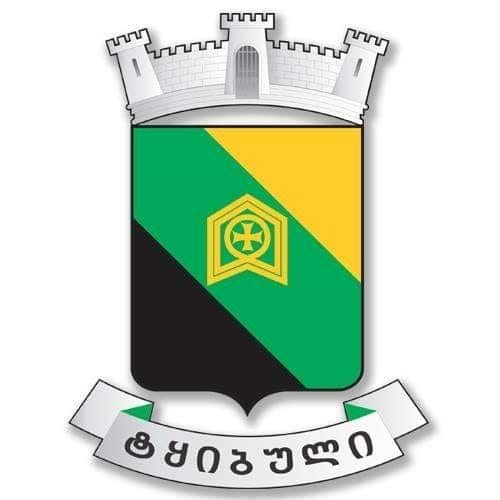 ტყიბულის მუნიციპალიტეტისპრიორიტეტების დოკუმენტი2024-2027  წლებიშესავალიმუნიციპალიტეტის ეკონომიკური განვითარება ძირითადად ეფუძნება ქვეყნის ეკონომიკური განვითარების პოლიტიკას, თავისუფალი ბაზრის პრინციპებს. მუნიციპალიტეტის მთავარი მიზანია ხელი შეუწყოს პანდემიით დაზარალებული ბიზნესის აღდგენასა და შემდგომ გაფართოებას, აღნიშნულიდან გამომდინარე ყურადღება დაეთმობა ინფრასტრუქტურის სწრაფ განვითარებას, როგორც ეკონომიკური ზრდის მასტიმულირებელ ფაქტორს. გრძელვადიანი და მაღალი ეკონომიკური ზრდის უზრუნველსაყოფად, ადგილობრივი ხელისუფლება იმუშავებს ეკონომიკის სტრუქტურულ ტრანსფორმაციაზე და ეკონომიკის ფაქტორების, ასევე მუნიციპალურ საკუთრებაში არსებული რესურსების მაქსიმალურ ჩართვაზე ეკონომიკურ აქტივობაში.ამასთან, აქტიურად გაგრძელდება შესაბამისი მუნიციპალური ინსტიტუტების მუშაობის ხარისხობრივი გაუმჯობესება, რაც ხელს შეუწყობს მუნიციპალიტეტის ეკონომიკური პოლიტიკის ეფექტიანად განხორციელებას.მუნიციპალიტეტის 2024-2027 წლების პრიორიტეტების დოკუმენტს საფუძვლად დაედო საქართველოს საბიუჯეტო კოდექსის 34-ე მუხლის მე-4 ნაწილის მოთხოვნათა გათვალისწინებით საქართველოს მთავრობის მიერ საქართველოს პარლამენტში წარდგენილი ქვეყნის ძირითადი მაკროეკონომიკური და ფისკალური პარამეტრების დოკუმენტი და საქართველოს საბიუჯეტო კოდექსის 77-ე მუხლის პირველი პუნქტის შესაბამისად საქართველოს ფინანსთა სამინისტროდან მიღებული წერილი 2024 საბიუჯეტო წლის ძირითად საბიუჯეტო პარამეტრების შესახებ. მუნიციპალიტეტის 2024-2027 წლების პრიორიტეტების დოკუმენტში  ასახულია  ინფორმაცია მუნიციპალიტეტის შესახებ, მუნიციპალიტეტის შემოსავლების და ხარჯების აგრეგირებული მაჩვენებელი 2024-2027 წლებისთვის, 2022 წლის და მიმდინარე 2023 წლის 6 თვის ბიუჯეტის შესრულებს მონაცემები და მუნიციპალიტეტის პრიორიტეტები და პროგრამები საშუალოვადიან პერიოდში. დაგეგმილია მუნიციპალიტეტის კომპეტენციის სფეროში/დარგში/მიმართულებაში გენდერული თანასწორობის ასპექტების გათვალისწინება; 	თავი I. ზოგადი ინფორმაცია მუნიციპალიტეტის შესახებისტორია    ტყიბულის მუნიციპალიტეტი - ადმინისტრაციულ-ტერიტორიული ერთეული იმერეთის  მხარეში. ტყიბულის მუნიციპალიტეტის ტერიტორიაზე დაფიქსირებულია უძველესი ადამიანის ნასახლარები მდინარე წყალწითელას ხეობაში: ცუცხვათის მღვიმეში, ნაქერალას ქედის ფერდობზე, ახალსოფლის ტბის მიდამოებსა და მდინარე საბელასურის ხეობაში. ანტიკური ხანის ნასახლარების არსებობა დასტურდება  სოფლებში გადაღმა წყალწითელა, სოჩხეთი, ჯვარისა, ოჯოლა, გელათი, კურსები, ოხომირა. მდინარე წყალწითელას ხეობაში არსებულ ,,ციხე-გორაზე“აღმოჩენილია ბრინჯაოს იარაღის საწარმოები და ანტიკური ხანის კოლხური მონეტების ზარაფხანა.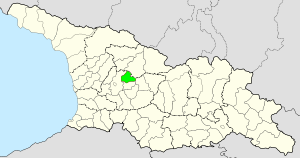 1071 წლის ნიკორწმინდის ,,იადიგარში“ ჩნდება სახელწოდება ,,ოკრიბა“. ფეოდალურ ხანაში ოკრიბა ნაწილი იყო ქუთაისის საერისთაოსი. ოკრიბაში მიწის უდიდესი ნაწილი მეფეს და ეკლესიას ეკუთვნოდა. სოფლების უმეტესობა მხეიძეების კუთვნილება იყო, ხოლო სასულიერო ხელისუფალი გელათის ეპისკოპოსი იყო.მდებარეობატყიბულის მუნიციპალიტეტი მდებარეობს ოკრიბის ქვაბულში, ზღვის დონიდან 600-800 მეტრ სიმაღლეზე. იგი გაშენებულია მდინარე ტყიბულას ორივე ნაპირზე და შემოფარგლულია ტყით დაფარული მთაგორიანი ტერიტორიით. ჩრდილოეთიდან ესაზღვრება ამბროლაურის მუნიციპალიტეტი, სამხრეთ--აღმოსავლეთით ჭიათურის მუნიციპალიტეტი, სამხრეთით თერჯოლის მუნიციპალიტეტი, სამხრეთ-დასავლეთით ქალაქი ქუთაისი და დასავლეთით წყალტუბოს მუნიციპალიტეტი. ფართობიტყიბულის მუნიციპალიტეტის საზღვრების საერთო სიგრძე 120კმ-ს, ხოლო ფართობი 478,2კვ.კმ-ს შეადგენს.გეოგრაფიატყიბულის მუნიციპალიტეტის ტერიტორიაზე არსებული მდინარეებია ლეხიდარი, ძუსა, ტყიბულა, მაღარა-ჭიშურა, წყალწითელა, ქვეხუნა. არის ჩანჩქერები მუხურასა და ძმუისში. ფლორა და ფაუნა წარმოდგენილია როგორც ვიწრო არიალის კოლხური, ასევე კავკასიური ენდემური სახეობებითა და ჯიშებით-ბზა, უთხოვარი, შქერი,წაბლი. სოფელ სოჩხეთში დგას 1500 წლის ხე. გვხვდება კორომები: უთხოვარის ცუცხვათში, წაბლის მდინარეების ტყიბულასა და ძუსას ხეობაში.ტყიბული მდიდარია ისეთი წიაღისეულით, როგორიცაა ქვანახშირი და ტეშენიტი. ქვანახშირი მოიპოვება ტყიბულში, ხოლო ტეშენიტი სოფლებში: კურსები, ოხომირა, კოკა, ბუეთი და ცუცხვათი. ასევე მოიპოვება ბარიტი, ქალცედონი, კვარცის ქვიშები, მარმარილო, გიშერი, ცეცხლგამძლე და საცემენტე ქვიშები.მუნიციპალიტეტის ტერიტორიაზე მოედინება მინერალური წყალი: კურსებში, ბუეთში, სოჩხეთში, კოკაში, ცუცხვათში, მუხურასა და ლეღვაში. მმართველობის ორგანოებიადგილობრივი თვითმმართველობის წარმომადგენლობითი, საკანონმდებლო ორგანოა მუნიციპალიტეტის საკრებულო. ტყიბულის მუნიციპალიტეტის საკრებულო შედგება 27 წევრისგან. მათგან 18 არჩეულია პროპორციული, ხოლო 9 მაჟორიტარული სისტემით. საკანონმდებლო ორგანოს ხელმძღვანელობს საკრებულოს წევრების მიერ არჩეული თავმჯდომარე, რომელსაც ჰყავს სამი მოადგილე. საკრებულოში შექმნილია და მუშაობს 5 კომისია, ესენია: სამანდატო, საპროცედურო, იურიდიულ საკითხთა და ეთიკის კომისია; საფინანსო-საბიუჯეტო კომისია; ჯანდაცვისა და სოციალურ საკითხთა კომისია; ეკონომიკის,  ქონების მართვისა და ინფრასტრუქტურის მართვის საკითხთა კომისია  და  განათლების,  კულტურის, სპორტისა და ახალგაზრდულ საქმეთა კომისია. საკრებულოში შექმნილია და მუშაობს აგრეთვე 2 ფრაქცია. ესენია: ქართული ოცნება-დემოკრატიული საქართველო და ერთიანი ნაციონალური მოძრაობა.ტყიბულის მუნიციპალიტეტში, ისევე როგორც საქართველოს ყველა სხვა მუნიციპალიტეტში აღმასრულებელი ხელისუფლებას ახორციელებს პირდაპირი წესით არჩეული მერი. მუნიციპალიტეტის მერი აღმასრულებელ ხელისუფლებას ახორციელებს მუნიციპლიტეტის მერიის სტრუქტურული ერთეულების (სამსახურები), მუნიციპალიტეტის მიერ დაფუძნებული არამომგებიანი, არაკომერციული იურიდიული პირებისა (ააიპ)  მეშვეობით.     მუნიციპალიტეტი მოიცავს 10 ტერიტორიულ ერთეულს: ქალაქი ტყიბული. თემები: გურნა, კურსები, ორპირი საწირე, სოჩხეთი, ხრესილი, ჯვარისა. სოფლები: მუხურა და ცუცხვათი.მოსახლეობატყიბულის მუნიციპალიტეტის მოსახლეობა 2014 წლის მოსახლეობის აღწერის მდგომარეობით 20,8 ათას კაცია.  მუნიციპალიტეტში 46 დასახლებული პუნქტია, მათ შორის 1 ქალაქი და  45 სოფელი.მოსახლეობის სიდიდის მიხედივთ საქართველოს 64 მუნიციპალიტეტს შორის ტყიბულის მუნიციპალიტეტი 49-ე ადგილზეა. იგი მოსახლეობით უტოლდება ისეთ მუნიციპალიტეტებს როგორიცაა: ხარაგაული, დმანისი,, ჩოხატაური, ქედა, ადიგენი.   მუნიციპალიტეტში დასახლებული 20,8 ათასი მოსახლიდან 10.7 ათასი ქალბატონია, ხოლო 10.1 ათასი მამაკაცი. მათ შორის საქალაქო დასახლებებში რეგისტრირებულია  სულ 9,8 ათასი პირი, სასოფლო დასახლებებში რეგისტრირებულია 11,1 ათასი მაცხოვრებელი.ტყიბულის მუნიციპალიტეტის მოსახლეობა მთლიანი საქართველოს მოსახლეობის 0,55%-ს, ხოლო, იმერეთის რეგიონის 3,9%-ს შეადგენს. მუნიციპალიტეტში რეგისტრირებულია  6686 პენსიონერი.  2889 ოჯახი სოციალურად დაუცველი სტატუსის მქონეა. ეკონომიკასაბჭოთა პერიოდში რაიონის ეკონომიკის ძირითადი დარგი იყო მეჩაიეობა,მეხილეობა, მესიმინდიობა, მეცხოველეობა და მძიმე მრეწველობიდან ქვანახშირის მოპოვება. მრეწველობის ძირითადი დარგია ქვანახშირის მოპოვება. ვითარდება ტურიზმი. მუნიციპალიტეტის ტერიტორიაზე შექმვილია ტყიბულის  წყალსაცავი.სატრანსპორტო ინფრასტრუქტურა მუნიციპალიტეტის ტერიტორიაზე ტყიბული-ქუთაისის 40 კილომეტრიანი რკინიგზის მონაკვეთი;  შიდა სახელმწიფოებრივი მნიშვნელობის გზები ტყიბული -ქუთაისი 38კმ და ტყიბული - თერჯოლა - 27კმ.საჯარო დაწესებულებებიტყიბულის მუნიციპალიტეტში ფუნქციონირებს სხვადასხვა საგანმანათლებლო, კულტურული და სპორტული დაწესებულებები. მათ შორისაა:23 საჯარო სკოლა, სადაც სწავლობს 2279 მოსწავლე;17 საბავშვო ბაღი - სააღმზრდელო პროცეს გადის 496 აღსაზრდელი;1 მოსწავლე ახალგაზრდობის სასახლეში და 2 სასოფლო კულტურის სახლი - წრეების პროგრამებზე მონაწილეობს 193 აღსაზრდელი;  1 საშუალო პროფესიული სასწავლებელი; 24 ბიბლიოთეკა და 10 სასოფლო კლუბი;ფუნქციონირებს მუნიცპალური  თეატრი; 1 სპორტული ცენტრი - სპორტის 11 სახეობას ეუფლება 396 ბავშვი;დაწყებითი სამუსიკო განათლების 1 და დაწყებითი სამხატვრო განთლების 1 სკოლა - შესაბამისად 247 და 108 აღსაზრდელი;ფუნქციონირებს  სამხატვრო გალერეა და მხარეთმცოდნეობის მუზეუმი;ღირშესანიშნაობები 	ტყიბულის მუნიციპალიტეტის ტერიტორიაზე შემორჩენილი ისტორიული ძეგლებიდან უმნიშვნელოვანესია გელათის სამონასტრო კომპლექსი, რომელიც იუნესკოს მსოფლიო მემკვიდრეობის ძეგლებშია შესული ბაგრატის ტაძართან ერთად. გარდა გელათისა, მუნიციპალიტეტის ტერიტორიაზეა სამონასტრო კომპლექსი მოწამეთა, ასევე ჯვარის, ცუცხვათის და საწირის ციხეები. მუნიციპალიტეტის ტერიტორიაზე, სოფელ ცუცხვათის მიდამოებში აღმოჩენილია ცუცხვათის მღვიმე, რომელიც 13 სართულისაგან შედგება. სხვა არქეოლოგიური ძეგლებია ქვის ხანის იაზონის მღვიმე და საბელასერის შუა ქვის ხანის სადგომ-სახელოსნო.ბიუჯეტიბოლო წლების მონაცემები მეტყველებენ, რომ ტყიბულის  მუნიციპალიტეტის ბიუჯეტის შემოსავლების ყველაზე დიდი კომპონენტი არის 2019 წლიდან საქართველოს ცენტრალური ხელისუფლების მიერ მუნიციპალიტეტების დეცენტრალიზაციის სტრატეგიის ფარგლებში გადადგმული ნაბიჯები (საბიუჯეტო კოდექსში განხორციელებული ცვლილება, რის მიხედვითაც  მუნიციპალიტეტის ბიუჯეტში რჩება დამატებული ღირებულების გადასახადების გარკვეული ნაწილი), რომელმაც მნიშვნელოვნად გაზარდა მუნიციპალიტეტის საკუთარი შემოსავლები. მიუხედავად ამისა, ტყიბულის მუნიციპალიტეტს არა აქვს საშუალება საკუთარი შემოსავლებით გარკვეულწილად დამოუკიდებლად უზრუნველყოს თავისი ექსკლუზიური უფლებამოსილებები, (ქონების გადასახადი წინა წლებთან შედარებით საგრძნობლად შემცირდა) იგი  საჭიროებს მიმდინარე ხარჯებისა და კაპიტალური პროექტების განსახორციელებლად სახელმწიფო ბიუჯეტის დახმარებას.   აღნიშნული კი მეტყველებს იმაზე, რომ მუნიციპალიტეტმა რომ განახორციელოს თავისი ინსტიტუციური, სოციალური და ეკონომიკური ფუნქციები, დამოკიდებული არ არის მხოლოდ ტყიბულის მუნიციპალიტეტის ეკონომიკურ ზრდაზე, არამედ მთელი ქვეყნის სოციალურ–ეკონომიკურ განვითარებაზე და მთლიანი შიდა პროდუქტის განაწილების წესზე. ეს გარემოება კი მუნიციპალიტეტის ბიუჯეტს დამოკიდებულს ხდის მოზიდულ სახსრებსა და ცენტრალური ხელისუფლების მიერ განსაზღვრულ პრიორიტეტებზე, რაც მუნიციპალიტეტის განვითარების გრძელვადიანი ფინანსური სტრატეგიის შემუშავებაში უმთავრეს რისკ ფაქტორს შეადგენს. 	ტყიბულის მუნიციპალიტეტის 2023 წლის ბიუჯეტი შეადგენს 22.2 მლნ ლარს.  ბიუჯეტის შემოსულობების გეგმის  ნახევარზე მეტს -- 12,7 მლნ ლარს (58,1%)  მუნიციპალიტეტის საკუთარი შემოსავლები შეადგენს. მათ შორის, აღსანიშნავია განაწილებული დამატებითი ღირებულების გადასახადი (19%)-ის 0,52%- საორიენტაციოდ 8.1 მლნ. ლარი მიიმართება მუნიციპალიტეტის ბიუჯეტში. გარდა ამისა მუნიციპალიტეტს 2023 წელს მიმდინარე ხარჯების დაფინანსების მზნით გამოეყო ფინანსური დახმარება 900,0 ათასი ლარის ოდენობით. არასაკუთარი შემოსავლები (9,5 მლნ. ლარი) ძირითდად შედგება სახელმწიფო ბიუჯეტიდან გამოყოფილი კაპიტალური ტრანსფერისგან, რომელიც მუნიციპალიტეტს ყოველწლიურად გამოეყოფა ინფრასტრუქტურული პროექტების განსახორციელებლად. (მათ შორის ,,საქართველოს რეგიონებში განსახორციელებელი პროექტების ფონდიდან“,  ,,მაღალმთიანი რეგიონების განვითარების ფონდიდან“,  ,,სტიქიის შედეგების სალიკვიდაციო ღონისძიებების განხორციელების ფარგლებში“, ,,სოფლის მხარდაჭერის პროგრამის ფარგლებში“). თავი II. ძირითადი ფინანსური მაჩვენებლები2.1 შემოსავლების და ხარჯების აგრეგირებული მაჩვენებელი 2024-2027 წლებისთვისსაშუალოვადიან პერიოდში საბიუჯეტო შემოსულობების პროგნოზული გათვლებისას, გათვალისწინებულ იქნა 2024-2027 წლებისათვის ქვეყნის ძირითადი მონაცემებისა და მიმართულებების დოკუმენტის პირველადი ვარიანტით განსაზღვრული მაკროეკონომიკური და ფისკალური მონაცემები. ასვე ბიუჯეტის ძირითადი მაჩვენებლები, რომლის მიხედვითაც განისაზღვრა ტყიბულის მუნიციპალიტეტის 2024-2027 წლების შემოსულობების პროგნოზი საშუალოვადიან პერიოდში.მუნიციპალიტეტის 2024-2027 წლის შემოსავლებისა და ხარჯების საპროგნოზო აგრეგირებული მაჩვენებლები განისაზრვა შემდეგნაირად:ტყიბულის მუნიციპალიტეტის შემოსულობები ძირითდი კატეგორიების მიხედვით     2022 –2027 წლებში	გადასახდელებიბოლო წლებში არსებული სტრატეგიის შესაბამისად პრიორიტეტულ მიმართულებებზე მიმართული სახსრების ზრდამ შესაძლებელი გახადა ადგილობრივი ინფრასტრუქტურის განვითარება, რითაც თავის მხრივ, უზრუნველყოფილი იქნება მუნიციპალიტეტში მცხოვრები მოსახლეობის სოციალური მდგომარეობის გაუმჯობესება, მუნიციპალიტეტში ახალი სამუშაო ადგილების შექმნა, კულტურისა და სპორტის სფეროების განვითარება.					 		ზემო აღნიშნულის  გათვალიწინებით 2024-2027 წწ-ში მუნიციპალიტეტის სტრატეგია თითქმის უცვლელია და მოიცავს ადგილობრივი ინფრასტრუქტურის განვითარებას, მოსახლეობის სოციალური პირობების გაუმჯობესებას, საზოგადოებრივი უსაფრთხოების უზრუნველყოფას, ჯანსაღი ცხოვრების წესის დანერგვას და სკოლამდელი განათლების ხელშეწყობას.  ტყიბულის მუნიციპალიტეტის ძირითადი პრიორიტეტებია:ინფრასტრუქტურის განვითარება;დასუფთავება და გარემოს დაცვა;განათლება;კულტურა,  ახალგაზრდობა და სპორტი;მოსახლეობის ჯანმრთელობის დაცვა და სოციალური უზრუნველყოფა.ეკონომიკის განვითარების ხელშეწყობამმართველობა და საერთო დანიშნულების ხარჯები.ტყიბულის მუნიციპალიტეტის გადასახდელები პრიორიტეტების მიხედვით 2022 –2027 წლებშიათასი ლარიტყიბულის მუნიციპალიტეტის ბიუჯეტის ბალანსი                        ათას ლარში2.2 გასული 2022 წლის და მიმდინარე 2023 წლის 6 თვის ბიუჯეტის შესრულება2022 წელი - ბიუჯეტის შესრულების ანალიზი მუნიციპალიტეტის 2022 წლის ბიუჯეტის შემოსულობების (შემოსავლები, არაფინანსური აქტივების კლება, ფინანსური აქტივების კლება, ვალდებულებების ზრდა) და ნაშთი ცვლილების გეგმა განისაზღვრა 25867,4 ათასი ლარით, ფაქტიურმა შესრულებამ შეადგინა 23854,4 ათასი ლარი,  გეგმა შესრულდა 93,0%-ი. ბიუჯეტის შემოსავლების (გადასახადები, გრანტები, სხვა შემოსავლები) სახით მობილიზებულია 22150,3 ათასი ლარი, რაც გეგმის (22312,2 ათასი ლარი) 101,0%-ია.   მათ შორის:გადასახადების სახით მობილიზებულია 8213,7 ათასი ლარი, რაც გეგმის (8233,0 ათასი ლარი)  100,0%-ია.   ქონების გადასახადიდან მიღებულია 850,3 ათასი ლარი, მათ შორის: საწარმოთა ქონების გადასახადი - 493,0 ათასი ლარი, მიწის გადასახადი -357,3 ათასი ლარი.გრანტების სახით მიღებულია 13470,9 ათასი ლარი, მათ შორის: საერთაშორისო ორგანიზაციებიდან მიღებული გრანტები - 96,2 ათასი ლარი, მიზნობრივი ტრანსფერი დელეგირებული უფლებამოსილების განსახორციელებლად 660,4  ათასი ლარი (მათ შორის 470,4 ათასი ლარი საჯარო სკოლების მოსწავლეთა ტრანსპორტირებისათვის); სპეციალური ტრანსფერი მიმდინარე ღონისძიებებისათვის 600,0 ათასი ლარი; საქართველოს რეგიონებში განსახორციელებელი პროექტების ფონდიდან კაპიტალური ტრანსფერის სახით მიღებულია - 10544,2 ათასი ლარი. მათ შორის მაღალმთიანი რეგიონების განვითარების ფონდიდან 495,0 ათასი ლარი; სოფლის მხარდაჭერის პროგრამა 542,0 ათასი ლარი; სკოლების სარეაბილიტაციო ღონისძიებები 107,2 ათასი ლარი; სტიქიის სალიკვიდაციო ღონისძიებებისათვის სპეციალური ტრანსფერი 920,9 ათსი ლარი.სხვა შემოსავლების სახით მობილიზებულია 465,7 ათასი ლარი, რაც გეგმის (515,4 ათასი ლარის) 91,0%-ია. ათასი ლარიარაფინანსური აქტივების კლებიდან 2022 წელს მობილიზებული იქნა 223.1 ათასი ლარის შემოსავალი, რაც გეგმის (352.0 ათასი ლარის) 63.4%-ია.  ვალდებულებების კლებამ შეადგინა 58,0 ათასი ლარი  (მუნიციპალური განვითარების ფონდიდან აღებული სესხის დაფარვის მიზნით). 2022 წლის დასაწყისისათვის ბიუჯეტის ანგარიშებზე არსებულმა ნაშთმა მთლიანობაში შეადგინა 3147.9 ათასი ლარი, ხოლო 2022 წლის ბოლოსათვის ბიუჯეტის ანგარიშებზე არსებულმა ნაშთმა მთლიანობაში შეადგინა 4571.4 ათასი ლარი.  ე.ი ნაშთი წლის განმავლობაში გაიზარდა 1423.5 ათასი ლარით.მუნიციპალიტეტის 2022 წლის ბიუჯეტით გამოყოფილი ასიგნებები ფუნქციონალური კლასიფიკაციის მიხედვით შემდეგნაირად მიიმართა: საერთო დანიშნულების სახელმწიფო მომსახურება –  3772.8 ათასი ლარი;ეკონომიკური საქმიანობა –6530.2 ათასი ლარი;გარემოს დაცვა –  468.3 ათასი ლარი;საბინაო–კომუნალური მეურნეობა –  5063.8 ათასი ლარი;ჯანმრთელობის დაცვა –96,4 ათასი ლარი;დასვენება, კულტურა და რელიგია –  1904.3 ათასი ლარი;განათლება –2225.7 ათასი ლარი; სოციალური დაცვა –888.4 ათასი ლარი.       2023 წელის 6 თვის ბიუჯეტის შესრულების ანალიზი მუნიციპალიტეტის 2023 წლის 6 თვის  ბიუჯეტის შემოსულობების (შემოსავლები, არაფინანსური აქტივების კლება, ფინანსური აქტივების კლება, ვალდებულებების ზრდა) და ნაშთი ცვლილების გეგმა განისაზღვრა 14099,3 ათასი ლარით, ფაქტიურმა შესრულებამ შეადგინა 10576,7 ათასი ლარი,  გეგმა შესრულდა 75,0%-ით. ბიუჯეტის შემოსავლების (გადასახადები, გრანტები, სხვა შემოსავლები) სახით მობილიზებულია 8088,4 ათასი ლარი, რაც გეგმის (9530,7 ათასი ლარი) 84,9%-ია.   მათ შორის:გადასახადების სახით მობილიზებულია 4468,7 ათასი ლარი, რაც გეგმის (4374,9 ათასი ლარი)  102,1%-ია.   ქონების გადასახადიდან მიღებულია 539,9 ათასი ლარი, რაც გეგმის( 500,0 ათასი ლარი) 108,0 %-ია. დღგ გადასახადის სახით შემოსულია 3928,8 ათასი ლარი, რაც გეგმის (3874,9 ათასი ლარი) 102,0 %-იაგრანტების სახით მიღებულია 3390,3 ათასი ლარი, მათ შორის: მიზნობრივი ტრანსფერი დელეგირებული უფლებამოსილების განსახორციელებლად 491,5  ათასი ლარი (მათ შორის 351,5 ათასი ლარი საჯარო სკოლების მოსწავლეთა ტრანსპორტირებისათვის); სპეციალური ტრანსფერი მიმდინარე ღონისძიებებისათვის 900,0 ათასი ლარი; საქართველოს რეგიონებში განსახორციელებელი პროექტების ფონდიდან კაპიტალური ტრანსფერის სახით მიღებულია - 1998,7 ათასი ლარი.  სტიქიის სალიკვიდაციო ღონისძიებებისათვის სპეციალური ტრანსფერი 228,5 ათსი ლარი.სხვა შემოსავლების სახით მობილიზებულია 229,4 ათასი ლარი, რაც გეგმის (272,4 ათასი ლარის) 85,0%-ია. ათასი ლარიარაფინანსური აქტივების კლებიდან 2023 წლის 6 თვეში მობილიზებული იქნა 124,4 ათასი ლარის შემოსავალი, რაც გეგმის (413,5 ათასი ლარის) 30,0%-ია. მათ შორის: ძირითადი აქტივების გაყიდვიდან მიღებულია 36,8 ათასი ლარი, არაწარმოებული აქტივების (მიწის)  გაყიდვიდან - 87,6 ათასი ლარი. არაფინანსური აქტივების რეალიზაციიდან მიღებული თანხების წილი შემოსულობებში 0,2% შეადგენს. ვალდებულებების კლებამ შეადგინა 29,0,0 ათასი ლარი  (მუნიციპალური განვითარების ფონდიდან აღებული სესხის დაფარვის მიზნით). 2023 წლის დასაწყისისათვის ბიუჯეტის ანგარიშებზე არსებულმა ნაშთმა მთლიანობაში შეადგინა 4571,4 ათასი ლარი, ხოლო 2023 წლის 01 ივლისის მდგომარეობით მდგომარეობით ბიუჯეტის ანგარიშებზე არსებულმა ნაშთმა მთლიანობაში შეადგინა 2207,4 ათასი ლარი.  ე.ი ნაშთი 6 თვის  განმავლობაში შემცირდა 2364,0 ათასი ლარით.მუნიციპალიტეტის 2023 წლის ბიუჯეტით გამოყოფილი ასიგნებები ფუნქციონალური კლასიფიკაციის მიხედვით შემდეგნაირად მიიმართა: საერთო დანიშნულების სახელმწიფო მომსახურება –  1983,4 ათასი ლარი;ეკონომიკური საქმიანობა –2593,9 ათასი ლარი;გარემოს დაცვა –  259,9 ათასი ლარი;საბინაო–კომუნალური მეურნეობა –  2627,5 ათასი ლარი;ჯანმრთელობის დაცვა –49,7 ათასი ლარი;დასვენება, კულტურა და რელიგია –  1199,7 ათასი ლარი;განათლება –1325,5 ათასი ლარი; სოციალური დაცვა –537,1 ათასი ლარი. თავი III. ტყიბულის მუნიციპალიტეტის პრიორიტეტები და პროგრამები საშუალოვადიან პერიოდშითვითმმართველი ერთეული ტყიბულის მუნიციპალიტეტის განვითარების ხედვა     2024-2027 წლებში ტყიბულის  მუნიციპალიტეტის წარმომადგენლობითი და აღმასრულებელი ხელისუფლების მიერ გადადგმულმა ნაბიჯებმა უნდა შექმნას საშუალო ვადიან პერიოდში მუნიციპალიტეტის სოციალური და ეკონომიკური განვითარების მყარი საფუძვლები. ამ მიზნის მისაღწევად მუნიციპალიტეტის განვითარების ხედვა ეფუძნება შემდეგ პრინციპებს: ტყიბულის  მუნიციპალიტეტის ისტორიულად მიმზიდველი გარემოს შენარჩუნება და განვითარება. მისი ტურისტული პოტენციალის მაქსმალური გამოვლენა. რაც გულისხმობს მიმზიდველი გარემოს შექმნას და ტურიზმის განვითარებით ტყიბულის  მოსახლეობის ეკონომიკურ გაუმჯობესებას.  წარმომადგენლობითი და აღმასრულებელი ორგანოები ერთობლივად ყველა მიმართულებით გაატარებს ძირეულ და ინოვაციურ რეფორმებს. ამ რეფორმების შედეგად, მივიღებთ მცირე, მოქნილ და ეფექტიან მმართველობით გუნდს, რომელიც მაქსიმალურად შეუწყობს ხელს მუნიციპალიტეტში საკუთარი შემოსავლების ზრდას და მობილიზებული სახსრების ეფექტურად განკარგვას. ეფექტურად გაგრძელდება ყველა ისეთი საჭირო კომუნიკაციების მშენებლობა რეაბილიტაცია, როგორიცაა გზები, გარე განათება, წყალმომარაგება სკვერები და სპორტული მოედნები და სხვა ტურისტულად მიმზიდველი სიძველეების რეაბილიტაცია, რათა მაქსიმალურად ხელი შეეწოს ინვესტიციების მოზიდვას და ეკონომიკის განვითარებას.განათლება, ახალგაზრდობა და ინოვაცია. განათლებული, მოტივირებული, სამეწარმეო სულისკვეთების მქონე, საკუთარ შესაძლებლობებში დარწმუნებული ახალგაზრდობა გახდება იმ მთავარი შედეგის მომტანი, რომელიც მუნიციპალიტეტს ჩააყენებს განვითარებული და ინოვაციური ეკონომიკის მქონე როგორც საქართველოს ასევე სხვა ქვეყანის წარმატებული მუნიციპალიტეტებს შორის. შესაბამისად, წახალისდება ისეთი ინოვაციური პროექტები რომელიც მოზარდი თაობის განვითარებას შეუწყობს ხელს. როგორც ქვეყნის მთავრობისათვის ასევე მუნიციპელიტეტშიც ადამიანი და მასზე ზრუნვა იყო, არის და იქნება ჩვენი მთავარი ღირებულება. ამიტომ, გაგრძელდება და შეიქმნება ისეთი ახალი პროგრამები რომელიც სოციალურად დაუცველ მოსახლეობაში გაზრდის ხელმისაწვდომობას სხვადასხავა სახელმწიფო თუ არასახელმწიფო სერვისების მიღებაზე.ინფრასტრუქტურის განვთარება მუნიციპალიტეტის ეკონომიკური განვითარებისათვის აუცილებელ პირობას წარმოადგენს მუნიციპალური ინფრასტრუქტურის შემდგომი გაუმჯობესება და აღნიშნული მიმართულება ბიუჯეტის ერთ-ერთ მთავარ პრიორიტეტს წარმოადგენს. პრიორიტეტის ფარგლებში გაგრძელდება საგზაო ინფრასტრუქტურის მშენებლობა რეაბილიტაცია, წყლის სისტემების, გარე განათების ქსელის განვითარება და მუნიციპალიტეტში სხვა აუცილებელი კეთილმოწყობის ღონისძიბების დაფინანსება. პრიორიტეტის ფარგლებში განხორციელდება როგორც ახალი ინფრასტრუქტურის მშენებლობა, ასევე, არსებული ინფრასტრუქტურის მოვლა-შენახვა და დაფინანსდება მის ექსპლოატაციასთან დაკავშირებული ხარჯები.                                                                                                                                                                                                                              ათასი ლარიდასუფთავება და გარემოს დაცვა პროგრამის ფარგლებში განხორციელდება  გარემოს დასუფთავება და ნარჩენების გატანა, მწვანე ნარგავების მოვლა-პატრონობა, განვითარება, კაპიტალური დაბანდებები დასუფთავების სფეროში, უპატრონო ცხოველების მოვლითი ღონისძიებები. დაფინანსდება აღნიშნულთან   დაკავშირებული ხარჯები, უზრუნველყოფილი იქნება მუნიციპალიტეტის დასუფთავება, ნარჩენების გატანა, მწვანე ნარგავების მოვლა-პატრონობა,  უპატრონო ცხოველების მოვლითი ღონისძიებები. შესაბამისად ქვეპროგრამის ფარგლებში გათვალისწინებულია ქალაქის სანიტარული წესრიგის შენარჩუნება და გაუმჯობესება;  ნარჩენების სრული იზოლირება მოსახლეობისა და გარემოსაგან; მუნიციპალიტეტის ყოველდღიური დაგვა–დასუფთავება და ნარჩენების გატანა; ქალაქის ტერიტორიის კეთილმოწყობითი და გამწვანებითი სამუშაოები. ერთწლიანი და მრავალწლიანი ნარგავების დარგვა, სკვერებში ბალახის  გათიბვა ქალაქისა   და მუნიციპალიტეტის ტერიტორიაზე; მუნიციპალიტეტის ტერიტორიაზე არსებული მაწანწალა ძაღლების თავშესაფარში გადაყვანა.ათას ლარშიგანათლებამომავალი თაობების აღზრდის მიმართულებით დაწყებითი და ზოგადი განათლების გარდა მნიშვნელოვანი როლი ენიჭება ასევე სკოლამდელ განათლებას, რაც თვითმმართველი ერთეულის საკუთარ უფლებამოსილებებს განეკუთვნება და შესაბამისად მუნიციპალიტეტის ერთ-ერთ პრიორიტეტს წარმოადგენს, რომლის ფარგლებში მომდევნო წლებში განხორციელდება საბავშვო ბაღების ფუნქციონირებისათვის საჭირო ხარჯების დაფინანსება, ინვენტარით უზრუნველყოფა.                                                                                                                                                                                                                          (ათ. ლარი)	კულტურა,  ახალგაზრდობა და სპორტი       	მუნიციპალიტეტის  ინფრასტრუქტურული და ეკონომიკური განვითარების  პარალელურად აუცილებელია  ხელი შეეწყოს კულტურული ტრადიციების დაცვას და ამ ტრადიციების ღირსეულ გაგრძელებას. ამასთანავე ერთ–ერთი პრიორიტეტია ახალგაზრდების მრავალმხრივი (როგორც სულიერი, ისე ფიზიკური თვალსაზრისით) განვითარების ხელშეწყობა  და მათში ცხოვრების ჯანსაღი წესის დამკვიდრება.            სპორტის, ახალგაზრდობის და კულტურის მიმართულების მხარდაჭერა უზრუნველყოფს რეგიონის სოციალურ და ეკონომიკურ განვითარებას, ერთმანეთთან აკავშირებს სხვადასხვა დარგებს და მნიშვნელოვან როლს თამაშობს მათ განვითარებაში, ხელს უწყობს ტურიზმის, მეწარმეობის განვითარებას, ჯანსაღი ცხოვრების წესის დამკვიდრებას.მუნიციპალიტეტი განაგრძობს  კულტურული ღონისძიებების ფინანსურ მხარდაჭერას, წარმატებული  სპორტსმენების ხელშეწყობას და შესაბამისი პირობების შექმნას, რათა ნიჭიერმა ბავშვებმა და ახალგაზრდებმა შეძლონ მათი სპორტული შესაძლებლობების გამოვლინება, ასევე ახალგაზრდებში ცხოვრების ჯანსაღი წესის წახალისების მიზნით გასატარებელი ღონისძიებების ჩატარებას.ამ მიმართულებით მუნიციპალიტეტში პროგრამები ხორციელდება როგორც მერიის კულტურის სამსახურის, ასევე კულტურის და სპორტის სფეროში შექმნილი ა(ა)იპ-ების მიერ.მოსახლეობის ჯანმრთელობის დაცვა და სოციალური  უზრუნველყოფამოსახლეობის ჯანმრთელობის დაცვის ხელშეწყობა და მათი სოციალური დაცვა მუნიციპალიტეტის  ერთ–ერთ მთავარ პრიორიტეტს წარმოადგენს. მუნიციპალიტეტი არსებული რესურსების ფარგლებში განაგრძობს სოციალურად დაუცველი მოსახლეობის სხვადასხვა დახმარებებით და შეღავათების უზრუნველყოფას. სახელმწიფო ბიუჯეტიდან გამოყოფილი მიზნობრივი ტრანსფერის ფარგლებში განაგრძობს  საზოგადოებრივი ჯანმრთელობის დაცვის მიზნით სხვადასხვა ღონისძიებების განხორციელებას, რაც უზრუნველყოფს მუნიციპალიტეტის მოსახლეობის ჯანმრთელობის დაცვას სხვადასხვა გადამდები და ინფექციური დაავადებისაგან.     სოციალური დაცვა     პროგრამა ითვალისწინებს მუნიციპალიტეტის ტერიტორიაზე რეგისტრირებული მოსახლეობის სხვადასხვა ფენისთვის გარკვეული შეღავათებითა და დახმარებით უზრუნველყოფას. ტყიბულის ადმინისტრაციულ ერთეულში  სოციალურად დაუცველი ხანდაზმულების, შშმ პირების და სხვა მოწყვლადი ჯგუფების ყოველდღიური ერთჯერადი კვებით უზრუნველყოფა, რომელიც აუცილებლობას წარმოადგენს მათი არსებობისათვის.  საოპერაციო და სამკურნალო ხარჯების, მათ შორის კვლევების  თანადაფინანსებას, შშმ პირთა, მარტოხელა მშობლების,  მრავალშვილიანთა და ახალშობილთა ოჯახების დახმარებას, სასკოლო-საკანცელარიო ნივთებით უზრუნველყოფას, მარტოხელა ხანდაზმულების შინმოვლის პროგრამას, ხანძრით დაზარალებულთა და უსახლკაროთა  და მძიმე სოციალურ პირობებში მყოფი ოჯახების დახმარებას, ბავშვის და მათი ოჯახების გაძლიერებას და სხვადასხვა სოციალურ ღონისძიებას.ეკონომიკის განვითარების  უზრუნველყოფამმართველობა და საერთო დანიშნულების ხარჯები   მმართველობითი სფეროს გამართული ფუნქციონირება მუნიციპალიტეტის საქმიანობის ეფექტურად წარმართვის ერთ-ერთი  მთავარი ფაქტორია, სადაც მნიშვნელოვანი როლი ენიჭება მოსახლეობის ჩართულობის სისტემების შექმნას და უზრუნველყოფას, საბიუჯეტო პროცესის გაუმჯობესებას, მიმდინარე პროცესების მართვას და სხვა ფაქტორებს.     პრიორიტეტის ფარგლებში განხორციელდება წარმომადგენლობითი და აღმასრულებელი ორგანოების დაფინანსება. ამავე პრიორიტეტიდან ფინანსდება ისეთი ხარჯები, როგორებიცაა სარეზრვო ფონდი,  შესყიდვებთან დაკავშირებული ხარჯები მუნიციპალიტეტის ვალდებულბებების (სესხები, სასამართლო გადაწყვეტილებები) მომსახურება. ტყიბულის მუნიციპალიტეტის მონაცემების შედარება ქვეყნისა და რეგიონის მონაცემებთან 2018 წლის მონაცემების მიხედვითტყიბულის მუნიციპალიტეტის მონაცემების შედარება ქვეყნისა და რეგიონის მონაცემებთან 2018 წლის მონაცემების მიხედვითტყიბულის მუნიციპალიტეტის მონაცემების შედარება ქვეყნისა და რეგიონის მონაცემებთან 2018 წლის მონაცემების მიხედვითდასახელებამოსახლეობაფართობი (კვ. კმ)სულ საქართველო3,787,00069700,0იმერეთის რეგიონი536,0526419.3ტყიბულის მუნიციპალიტეტი20,839478,8პროცენტი საქართველოსთან0,55%0,69%პროცენტი რეგიონთან3.90%7,5%დასახელება 2022 ფაქტი2023   გეგმა2024 პროექტი2025 პროგნოზი2026 პროგნოზი2027 პროგნოზიშემოსულობები სულ 22373.4   17784.8   13923,913248,414057,314922,7შემოსავლები 22150.3    16033.4   10457,712748,413557,314422,7გადასახადები8213.7   8945.8 9812.0   10563.411354.312219,7საშემოსავლო გადასახადი          -               -     დამატებითი ღირებულების გადასახადი7363.4      8145.8   9012.0   9763.410554.311419.7ქონების გადასახადი850.3   800        800,0       800,0       800,0        800,0   გრანტები 13470.9   6542.8175,71685,01703,0   1703,0საერთაშორისო ორგანიზ. მიღებული გრანტები96.2             -     გრანტები სახელმწიფო ბიუჯეტიდან   13374.7   6542.8   175,7   1685,01703,01703,0გათანაბრებითი ტრანსფერი                -                     -     მიზნობრივი ტრანსფერი 660.4   858.3   175,7   185,0 203,0203.0 სპეციალური ტრანსფერები მიმდინარე ღონისძიებებისათვის12714.3   5684.5                   0    150015001500კაპიტალური ტრანსფერებისხვა შემოსავლები465.7   544.8   470,0  500500500არაფინანსური აქტივების კლება223.1   1751.4   3466,2  500500500ფინანსური აქტივების კლება (ნაშთის გამოყენება)0   4442.3   0     0 0 ფინანსური აქტივების ზრდა (ნაშთის დაგროვება)1423.5 დასახელება 2022 ფაქტი2023 გეგმა2024 პროექტი2025 პროგნოზი2026 პროგნოზი2027 პროგნოზიგადასახდელები სულ20949.9   22227.1   13923,913248,414057,314922,7ინფრასტრუქტურის განვითარება   11594.0         11810.5   3240,03047,13233,23432,2დასუფთავება და გარემოს დაცვა     468.3         491.0   567.0529,0562,3597,0განათლება    2225.7           2520.4   2170.02013,02136,72268,3კულტურა, ახალგაზრდობა და სპორტი    1904.3        2314.3   2563,02556,92713,12880,1ჯანმრთელობის დაცვა და სოციალური უზრუნველყოფა984.8      1134.2   1371,61205,01279,21358,0ეკონომიკის განვითარება80.079,084,089,5მმართველობა და საერთო დანიშნულების ხარჯები        3772.8           3956.7   3932,33818,44048,84297,6დასახელება 2022 ფაქტი2023 გეგმა2024 პროექტი2025 პროგნოზი2026 პროგნოზი2027 პროგნოზი I. შემოსავლები      22 150,3        18 170,0        10 457,7       12 748,4      13 557,3        14 422,7    გადასახადები        8 213,7          8 945,8          9 812,0       10 563,4      11 354,3        12 219,7    გრანტები      13 470,9          8 679,4             175,7         1 685,0        1 703,0          1 703,0    სხვა  შემოსავლები           465,7             544,8             470,0            500,0           500,0             500,0    II. ხარჯები      12 493,5        15 125,1        12 674,8       11 903,0      12 596,3        13 340,9    შრომის ანაზღაურება        2 018,1          2 180,7          2 575,0         2 554,5        2 684,2          2 818,9    საქონელი და მომსახურება        1 817,4          2 245,7          1 951,5         1 921,0        2 038,3          2 164,0    პროცენტი             28,7               22,0               15,5                8,5               1,7                   -      სუბსიდიები        4 752,9          5 666,2          6 356,0         5 842,5        6 199,3          6 581,0    გრანტი             11,5               14,0               13,0              14,0             18,0               18,0    სოციალური უზრუნველყოფა           737,9             800,0             961,1            834,6           885,6             941,0    სხვა ხარჯები        3 127,0          4 196,5             802,7            741,9           787,2             836,0    III. საოპერაციო სალდო        9 656,8          3 044,9   -      2 217,1            845,4           961,0          1 081,8    IV. არაფინანსური აქტივების ცვლილება        8 175,3          7 431,1   -      2 275,2            904,3           990,0          1 081,8    ზრდა        8 398,4          8 882,5          1 191,0         1 404,3        1 490,0          1 581,8    კლება           223,1          1 451,4          3 466,2            500,0           500,0             500,0    V. მთლიანი სალდო        1 481,5   -      4 386,2               58,1              58,1             29,1                   -      VI. ფინანსური აქტივების ცვლილება        1 423,5   -      4 444,3                   -                   -                  -                     -      ზრდა        1 423,5                   -                     -                   -                  -                     -           ვალუტა და დეპოზიტები        1 985,1                   -                     -      კლება                -            4 444,3                   -                   -                  -                     -           ვალუტა და დეპოზიტები           561,6          4 444,3                   -      VII. ვალდებულებების ცვლილება -          58,0   -           58,1   -           58,1   -         58,1   -        29,1                   -      კლება             58,0               58,1               58,1              58,1             29,1                   -          საშინაო             58,0               58,1               58,1              58,1             29,1                   -                სესხები             58,0               58,1               58,1              58,1             29,1                   -                 სხვა კრედიტორული დავალიანებები                -                     -                     -      VIII. ბალანსი                -                   0,0   -             0,0   -           0,0                -                     -     დასახელება2022 წელი2022 წელი2022 წელი2022 წელიდასახელებაგეგმაფაქტი+/-%შემოსავლები22312,222150,3-161,9   101,0    გადასახადები8233,08213,7-19,3   100,0      გრანტები13563,813470,9-92,9   99,3       სხვა შემოსავლები515,4465,7-49,7   91,0ტყიბულის მუნიციპალიტეტის 2022 წლის ბიუჯეტების ხარჯების სტრუქტურა ფუნქციონალურ ჭრილში   (ათას ლარებში)ტყიბულის მუნიციპალიტეტის 2022 წლის ბიუჯეტების ხარჯების სტრუქტურა ფუნქციონალურ ჭრილში   (ათას ლარებში)ტყიბულის მუნიციპალიტეტის 2022 წლის ბიუჯეტების ხარჯების სტრუქტურა ფუნქციონალურ ჭრილში   (ათას ლარებში)დასახელება2022 წელი2022 წელისაერთო დანიშნულების სახელმწიფო მომსახურება3772.818.0თავდაცვა00საზოგადოებრივი წესრიგი და უშიშროება00ეკონომიკური საქმიანობა6530.231.2გარემოს დაცვა468.32.2საბინაო-კომუნალური მეურნეობა5063.824.2ჯანმრთელობის დაცვა96,40.5დასვენება და კულტურა1904.39.0განათლება2225.710.6სოციალური დაცვა888.44.3სულ ხარჯები 20949.9100.0დასახელება2023 წელი (6 თვე)2023 წელი (6 თვე)2023 წელი (6 თვე)2023 წელი (6 თვე)დასახელებაგეგმაფაქტი+/-%შემოსავლები9530,78088,4-1442,3   84,9    გადასახადები4374,94468,793,8   103,0     გრანტები4883,43390,3-1493,1  69,4       სხვა შემოსავლები272,4229,4-43,0  85,0ტყიბულის მუნიციპალიტეტის 2023  6 თვის  ბიუჯეტის ხარჯების სტრუქტურა ფუნქციონალურ ჭრილში   (ათას ლარებში)ტყიბულის მუნიციპალიტეტის 2023  6 თვის  ბიუჯეტის ხარჯების სტრუქტურა ფუნქციონალურ ჭრილში   (ათას ლარებში)ტყიბულის მუნიციპალიტეტის 2023  6 თვის  ბიუჯეტის ხარჯების სტრუქტურა ფუნქციონალურ ჭრილში   (ათას ლარებში)დასახელება2023 წელის  6 თვე2023 წელის  6 თვესაერთო დანიშნულების სახელმწიფო მომსახურება1983,418,7თავდაცვა00საზოგადოებრივი წესრიგი და უშიშროება00ეკონომიკური საქმიანობა2593,924,5გარემოს დაცვა259,92,5საბინაო-კომუნალური მეურნეობა2627,524,8ჯანმრთელობის დაცვა49,70.5დასვენება და კულტურა1199,711,4განათლება1325,512,5სოციალური დაცვა537,15,1სულ ხარჯები 10576,799,9პროგრამული კოდი  პრიორიტეტის/პროგრამის დასახელება 2024 წლის პროექტი2025 წლის პროგნოზი2026 წლის პროგნოზი2027 წლის პროგნოზიპროგრამული კოდი  პრიორიტეტის/პროგრამის დასახელება 2024 წლის პროექტი2025 წლის პროგნოზი2026 წლის პროგნოზი2027 წლის პროგნოზიპროგრამული კოდი  პრიორიტეტის/პროგრამის დასახელება 2024 წლის პროექტი2025 წლის პროგნოზი2026 წლის პროგნოზი2027 წლის პროგნოზი 01 00 მმართველობა და საერთო დანიშნულების ხარჯები2932,33818,44048,84298,0 01 01 საკანონმდებლო და აღმასრულებელი საქმიანობის უზრუნველყოფა 3786,73664,93921,14191,0 01 01 01  მუნიციპალიტეტის საკრებულო 835,3908,0985,01069 01 01 02  მუნიციპალიტეტის მერია 2951,42756,92936,13122,0 01 01 03  სამხედრო აღრიცხვისა და გაწვევის სამსახური 0000 საერთო დანიშნულების ხარჯების  145,6153,5127,7107,0 01 04  სარეზერვო ფონდი 50.0607080,0 01 05  წინა პერიოდში წარმოქმნილი ვალდებულებების დაფარვა და სასამართლოს გადაწყვეტილებების აღსრულების ფინანსური უზრუნველყოფა83,676,540,710,001 06კადრების მომზადება-გადამზადებასთან კვალიფიკაციის ამაღლებასა და სტაჟირებასთან დაკავშირებული ხარჯი5,010101001 07ადგილობრივი თვითმმართველობის განხორციელებაში მოქალაქეთა მონაწილეობის მხარდაჭერა7,07,07,07,0 02 00 ინფრასტრუქტურის განვითარება3240,03047,13233,23432,2 02 01 საგზაო ინფრასტრუქტურის განვითარება 650,0405,5398,0444,602 01 02გზების მიმდინარე შეკეთება550,0305,5298,0344,602 01 03სატრანსპორტო საშუალებების შეძენა100100100100 02 02 წყლის სისტემების განვითარება 100,0150,0200,0200,0 02 02 01  სასმელი წყლის სისტემების რეაბილიტაცია100150,0200,0200,0 02 03 გარე განათება 420,0417,0435,0460,0 02 03 01 გარე განათების ქსელის ექსპლოტაცია 320,0367,0385,0400,002 03 02გარე განათების ქსელის მოწყობა100,050,050,060,002 04მშენებლობა,ავარიული ობიექტების და შენობების რეაბილიტაცია300,0300,0330,0350,002 04 01მრავალსართულიანი შენობების სახურავების რეაბილიტაცია300,0300,0330,0350,002 05კეთილმოწყობის ღონისძიებები300,0210,0220,0231,002 05 01ინფრასტრუქტურის რეაბილიტაცია300210,0220,0231,002 06მუნიპალური ტრანსპორტის განვითარება600,0623,7648,7676,702 07საპროექტო დოკუმენტაციისა და საექსპერტო მომსახურების შეყიდვა150157,0164,0172,002 08კომუნალური მეურნეობის განვითარება520,0573,9617,5666,902 09საპროექტო დოკუმენტაციისა და სამშენებლო სამუშაოების ტექნიკური ზედამხედველობის მომსახურება200,0210,0220,0231,0 03 00 დასუფთავება და გარემოს დაცვა567,0529,0562,3597,0 03 01 დასუფთავება და ნარჩენების გატანა 567,0529,0562,3597,0 04 00 განათლება2170,02013,02136,72268,3 04 01 სკოლამდელი დაწესებულებების ხელშეწყობა 2170,02013,02136,72268,3 05 00 კულტურა, ახალგაზრდობა და სპორტი2563,02556,92713,12880,1 05 01  სპორტის სფეროს განვითარება 1522,01389,91443,11497,1 05 01 01 01ა(ა)იპ სპორტული ცენტრი783,0845,0913,0988,005 01 02ბავშვთა ფეხბურთის განვითარება280,0260,0273,0285,005 01 03სპორტისა და დასვენების ობიექტების მოწყობა რეაბილიტაცია284,0109,982,149,105 01 04კალათბურთის განვითარების ხელშეწყობა175,0175,0175,0175,0 05 02 კულტურის სფეროს განვითარება 991,01117,01220,01333,0 05 02 01 ა(ა)იპ კულტურის ობიექტების გაერთიანება 991,01117,01220,01333,005 03რელიგიური ორგანიზაციების ხელშეწყობა50,050,050,050,0 06 00 ჯანმრთელობის დაცვა და სოციალური უზრუნველყოფა1371,61205,01279,21358,0 06 01  ა(ა)იპ - საზოგადოებრივი ჯანდაცვა 115,0126,0138,0151,006 02სოციალური დაცვის პროგრამები1231,61054,01117,01182,006 03ინტეგრირებული საქმიანობის დღის ცენტრი20,020,020,020,006 04გენდერული თანასწორობის ხელშეწყობის პროგრამა5,05,05,05,007 00ეკონომიკის განვითარების ხელშეწყობა80,079,084,089,5 07 01 ა(ა)იპ ტურიზმის საინფორმაციო ცენტრი 80,079,084,089,5პროგრამული.დასახელება2024 წლის პროექტი2025  წლის პროგნოზი2026  წლის პროგნოზი2027 წლის პროგნოზიკოდიდასახელება02 00ინფრასტრუქტურის განვითარება3283,53247,13233,23432,202 01საგზაო ინფრასტრუქტურის განვითარება650,0405,5398,0444,602 01 01გზების კაპიტალური შეკეთება000002 01 02გზების მიმდინარე შეკეთება 550,0305,5298,0344,602 01 03სატრანსპორტო საშუალებების შეძენა100,0100,0100,0100,002 02წყლის სისტემების განვითარება100,0150,0200,0200,002 02 01 სასმელი წყლის სისტემის რეაბილიტაცია 100,0150,0200,0200,002 03გარე განათება420,0417,0435,0460,002 03 01გარე განათების ქსელის ექსპლოტაცია320,0367,0385,0400,002 03 02გარე განათების ქსელის მოწყობა100,050,050,060,002 04მშენებლობა, ავარიული ობიექტების და შენობების რეაბილიტაცია300,0300,0330,0350,002 04 01მრავალსართულიანი შენობების სახურავების რეაბილიტაცია300,0300,0330,0350,002 04 02მრავალსართულიანი შენობების ლიფტების რეაბილიტაცია02 04 03მრავალსართულიანი შენობების ეზოების მოწყობა-რეაბილიტაცია02 04 04მრავალსართულიანი შენობის ფასადების მოწყობა-რეაბილიტაცია02 05კეთილმოწყობის ღონისძიებები300,0210,0220,0231,002 05 01ინფრასტრუქტურის რეაბილიტაცია300,0210,0220,0231,002 06მუნიციპალური ტრანსპორტის განვითარება600,0623,7648,7676,702 06მუნიციპალური ტრანსპორტის განვითარება600,0623,7648,7676,702 07 საპროექტო დოკუმენტაციისა და საექსპერტო მომსახურების შესყიდვა150,0157,0164,0172,002 08კომუნალური მეურნეობის განვითარება520,0573,9617,5666,902 09საპროექტო დოკუმენტაციისა და სამშენებლო სამუშაოების ტექნიკური ზედამხედველობის მომსახურება200,0210,0220,0231,002 10სოფლის მხარდაჭერის პროგრამაკოდიქვეპროგრამის დასახელება გზების მიმდინარე შეკეთება 2024 წლის დაფინანსება
 ათას ლარში2025 წლის დაფინანსება
 ათას ლარში2026 წლის დაფინანსება
 ათას ლარში2027 წლის დაფინანსება
 ათას ლარში02 01 02ქვეპროგრამის დასახელება გზების მიმდინარე შეკეთება                         550,0                           305,5                     298,0      344,6ქვეპროგრამის განმახორციელებელი სამსახურიქვეპროგრამის განმახორციელებელი სამსახურიტყიბულის მუნიციპალიტეტის მერიის სივრცითი მოწყობისა და ინფრასტრუქტურის განვითარების სამსახური.ტყიბულის მუნიციპალიტეტის მერიის სივრცითი მოწყობისა და ინფრასტრუქტურის განვითარების სამსახური.ტყიბულის მუნიციპალიტეტის მერიის სივრცითი მოწყობისა და ინფრასტრუქტურის განვითარების სამსახური.ტყიბულის მუნიციპალიტეტის მერიის სივრცითი მოწყობისა და ინფრასტრუქტურის განვითარების სამსახური.ტყიბულის მუნიციპალიტეტის მერიის სივრცითი მოწყობისა და ინფრასტრუქტურის განვითარების სამსახური.ქვეპროგრამის აღწერა ქვეპროგრამის აღწერა ქვეპროგრამის ფარგლებში დაგეგმილია საგზაო ინფრასტრუქტურის ექსპლუატაციის, მოვლა-შენახვის სამუშაოები ტყიბულის მუნიციპალიტეტის ტერიტორიაზე .  ყოველწლიურად მიმდინარეობს არაასფალტირებული ქუჩების გრუნტის საფარის მოსწორების და მოხრეშვა-მოშანდაკების სამუშაოები; ესენია: ქალაქი ტყიბული; ტყვარჩერის ქუჩის გაგრძელება და ა.შ. სტიქიური მოვლენების პრევენციის მიზნით გარკვეული სამუშაოების ჩატარება შესაძლებელია განხორციელდეს საგზაო ინფრასტრუქტურის იმ მონაკვეთზე, რომლებზეც წლის განმავლობაში გამოიკვეთა სამუშაოების შესრულების აუცილებლობა  ასევე, გზის გაწმენდითი სამუშაოები შესრულდება საჭიროების შესაბამისად.ქვეპროგრამის ფარგლებში დაგეგმილია საგზაო ინფრასტრუქტურის ექსპლუატაციის, მოვლა-შენახვის სამუშაოები ტყიბულის მუნიციპალიტეტის ტერიტორიაზე .  ყოველწლიურად მიმდინარეობს არაასფალტირებული ქუჩების გრუნტის საფარის მოსწორების და მოხრეშვა-მოშანდაკების სამუშაოები; ესენია: ქალაქი ტყიბული; ტყვარჩერის ქუჩის გაგრძელება და ა.შ. სტიქიური მოვლენების პრევენციის მიზნით გარკვეული სამუშაოების ჩატარება შესაძლებელია განხორციელდეს საგზაო ინფრასტრუქტურის იმ მონაკვეთზე, რომლებზეც წლის განმავლობაში გამოიკვეთა სამუშაოების შესრულების აუცილებლობა  ასევე, გზის გაწმენდითი სამუშაოები შესრულდება საჭიროების შესაბამისად.ქვეპროგრამის ფარგლებში დაგეგმილია საგზაო ინფრასტრუქტურის ექსპლუატაციის, მოვლა-შენახვის სამუშაოები ტყიბულის მუნიციპალიტეტის ტერიტორიაზე .  ყოველწლიურად მიმდინარეობს არაასფალტირებული ქუჩების გრუნტის საფარის მოსწორების და მოხრეშვა-მოშანდაკების სამუშაოები; ესენია: ქალაქი ტყიბული; ტყვარჩერის ქუჩის გაგრძელება და ა.შ. სტიქიური მოვლენების პრევენციის მიზნით გარკვეული სამუშაოების ჩატარება შესაძლებელია განხორციელდეს საგზაო ინფრასტრუქტურის იმ მონაკვეთზე, რომლებზეც წლის განმავლობაში გამოიკვეთა სამუშაოების შესრულების აუცილებლობა  ასევე, გზის გაწმენდითი სამუშაოები შესრულდება საჭიროების შესაბამისად.ქვეპროგრამის ფარგლებში დაგეგმილია საგზაო ინფრასტრუქტურის ექსპლუატაციის, მოვლა-შენახვის სამუშაოები ტყიბულის მუნიციპალიტეტის ტერიტორიაზე .  ყოველწლიურად მიმდინარეობს არაასფალტირებული ქუჩების გრუნტის საფარის მოსწორების და მოხრეშვა-მოშანდაკების სამუშაოები; ესენია: ქალაქი ტყიბული; ტყვარჩერის ქუჩის გაგრძელება და ა.შ. სტიქიური მოვლენების პრევენციის მიზნით გარკვეული სამუშაოების ჩატარება შესაძლებელია განხორციელდეს საგზაო ინფრასტრუქტურის იმ მონაკვეთზე, რომლებზეც წლის განმავლობაში გამოიკვეთა სამუშაოების შესრულების აუცილებლობა  ასევე, გზის გაწმენდითი სამუშაოები შესრულდება საჭიროების შესაბამისად.ქვეპროგრამის ფარგლებში დაგეგმილია საგზაო ინფრასტრუქტურის ექსპლუატაციის, მოვლა-შენახვის სამუშაოები ტყიბულის მუნიციპალიტეტის ტერიტორიაზე .  ყოველწლიურად მიმდინარეობს არაასფალტირებული ქუჩების გრუნტის საფარის მოსწორების და მოხრეშვა-მოშანდაკების სამუშაოები; ესენია: ქალაქი ტყიბული; ტყვარჩერის ქუჩის გაგრძელება და ა.შ. სტიქიური მოვლენების პრევენციის მიზნით გარკვეული სამუშაოების ჩატარება შესაძლებელია განხორციელდეს საგზაო ინფრასტრუქტურის იმ მონაკვეთზე, რომლებზეც წლის განმავლობაში გამოიკვეთა სამუშაოების შესრულების აუცილებლობა  ასევე, გზის გაწმენდითი სამუშაოები შესრულდება საჭიროების შესაბამისად.პროგრამის მიზანი და მოსალოდნელი შედეგიპროგრამის მიზანი და მოსალოდნელი შედეგიშესრულებულმა სამუშაოებმა უსაფრთხო გახადოს ამ გზებზე გადაადგილება.შესრულებულმა სამუშაოებმა უსაფრთხო გახადოს ამ გზებზე გადაადგილება.შესრულებულმა სამუშაოებმა უსაფრთხო გახადოს ამ გზებზე გადაადგილება.შესრულებულმა სამუშაოებმა უსაფრთხო გახადოს ამ გზებზე გადაადგილება.შესრულებულმა სამუშაოებმა უსაფრთხო გახადოს ამ გზებზე გადაადგილება.კოდიქვეპროგრამის დასახელება სატრანსპორტო საშუალებების შეძენა 2024 წლის დაფინანსება
 ათას ლარში2025 წლის დაფინანსება
 ათას ლარში2026 წლის დაფინანსება
 ათას ლარში2027 წლის დაფინანსება
 ათას ლარში02 01 03ქვეპროგრამის დასახელება სატრანსპორტო საშუალებების შეძენა                         100,0                           100,0                     100,0      100,0      ქვეპროგრამის განმახორციელებელი სამსახურიქვეპროგრამის განმახორციელებელი სამსახურიტყიბულის მუნიციპალიტეტის მერიის სივრცითი მოწყობისა და ინფრასტრუქტურის განვითარების სამსახური.ტყიბულის მუნიციპალიტეტის მერიის სივრცითი მოწყობისა და ინფრასტრუქტურის განვითარების სამსახური.ტყიბულის მუნიციპალიტეტის მერიის სივრცითი მოწყობისა და ინფრასტრუქტურის განვითარების სამსახური.ტყიბულის მუნიციპალიტეტის მერიის სივრცითი მოწყობისა და ინფრასტრუქტურის განვითარების სამსახური.ტყიბულის მუნიციპალიტეტის მერიის სივრცითი მოწყობისა და ინფრასტრუქტურის განვითარების სამსახური.ქვეპროგრამის აღწერა ქვეპროგრამის აღწერა პროგრამის მიზანია მუნიციპალიტეტის  საჭიროებიდან გამომდინარე სატრანსპორტო საშუალებებისა და სპეციალური ტექნიკის შეძენა,  რაც საშუალებას მოგვცემს ახალით ჩავანაცვლოთ მოძველებული ტექნიკა, რომელსაც ამოწურული აქვს ექსპლუატაციის ვადა და რაც უფრო მოქნილსა და ეფექტიანს გახდის მუნიციპალიტეტის მუშაობას.   ტყიბულის მუნიციპალიტეტს აქვს მაღალმთიანი ადმინისტრაციული ერთეულები სადაც მოსალოდნელია დიდთოვლობა, რისთვისაც სპეციალური ტექნიკა მზადყოფნაში უნდა იყოს, რასაც მოძველებული ტექნიკური საშუალებები ვერ უზრუნველყოფს.პროგრამის მიზანია მუნიციპალიტეტის  საჭიროებიდან გამომდინარე სატრანსპორტო საშუალებებისა და სპეციალური ტექნიკის შეძენა,  რაც საშუალებას მოგვცემს ახალით ჩავანაცვლოთ მოძველებული ტექნიკა, რომელსაც ამოწურული აქვს ექსპლუატაციის ვადა და რაც უფრო მოქნილსა და ეფექტიანს გახდის მუნიციპალიტეტის მუშაობას.   ტყიბულის მუნიციპალიტეტს აქვს მაღალმთიანი ადმინისტრაციული ერთეულები სადაც მოსალოდნელია დიდთოვლობა, რისთვისაც სპეციალური ტექნიკა მზადყოფნაში უნდა იყოს, რასაც მოძველებული ტექნიკური საშუალებები ვერ უზრუნველყოფს.პროგრამის მიზანია მუნიციპალიტეტის  საჭიროებიდან გამომდინარე სატრანსპორტო საშუალებებისა და სპეციალური ტექნიკის შეძენა,  რაც საშუალებას მოგვცემს ახალით ჩავანაცვლოთ მოძველებული ტექნიკა, რომელსაც ამოწურული აქვს ექსპლუატაციის ვადა და რაც უფრო მოქნილსა და ეფექტიანს გახდის მუნიციპალიტეტის მუშაობას.   ტყიბულის მუნიციპალიტეტს აქვს მაღალმთიანი ადმინისტრაციული ერთეულები სადაც მოსალოდნელია დიდთოვლობა, რისთვისაც სპეციალური ტექნიკა მზადყოფნაში უნდა იყოს, რასაც მოძველებული ტექნიკური საშუალებები ვერ უზრუნველყოფს.პროგრამის მიზანია მუნიციპალიტეტის  საჭიროებიდან გამომდინარე სატრანსპორტო საშუალებებისა და სპეციალური ტექნიკის შეძენა,  რაც საშუალებას მოგვცემს ახალით ჩავანაცვლოთ მოძველებული ტექნიკა, რომელსაც ამოწურული აქვს ექსპლუატაციის ვადა და რაც უფრო მოქნილსა და ეფექტიანს გახდის მუნიციპალიტეტის მუშაობას.   ტყიბულის მუნიციპალიტეტს აქვს მაღალმთიანი ადმინისტრაციული ერთეულები სადაც მოსალოდნელია დიდთოვლობა, რისთვისაც სპეციალური ტექნიკა მზადყოფნაში უნდა იყოს, რასაც მოძველებული ტექნიკური საშუალებები ვერ უზრუნველყოფს.პროგრამის მიზანია მუნიციპალიტეტის  საჭიროებიდან გამომდინარე სატრანსპორტო საშუალებებისა და სპეციალური ტექნიკის შეძენა,  რაც საშუალებას მოგვცემს ახალით ჩავანაცვლოთ მოძველებული ტექნიკა, რომელსაც ამოწურული აქვს ექსპლუატაციის ვადა და რაც უფრო მოქნილსა და ეფექტიანს გახდის მუნიციპალიტეტის მუშაობას.   ტყიბულის მუნიციპალიტეტს აქვს მაღალმთიანი ადმინისტრაციული ერთეულები სადაც მოსალოდნელია დიდთოვლობა, რისთვისაც სპეციალური ტექნიკა მზადყოფნაში უნდა იყოს, რასაც მოძველებული ტექნიკური საშუალებები ვერ უზრუნველყოფს.პროგრამის მიზანი და მოსალოდნელი შედეგიპროგრამის მიზანი და მოსალოდნელი შედეგიტყიბულის მუნიციპალიტეტს ყავდეს ტექნიკურად გამართული სპეციალური ტექნიკატყიბულის მუნიციპალიტეტს ყავდეს ტექნიკურად გამართული სპეციალური ტექნიკატყიბულის მუნიციპალიტეტს ყავდეს ტექნიკურად გამართული სპეციალური ტექნიკატყიბულის მუნიციპალიტეტს ყავდეს ტექნიკურად გამართული სპეციალური ტექნიკატყიბულის მუნიციპალიტეტს ყავდეს ტექნიკურად გამართული სპეციალური ტექნიკაკოდიპროგრამის დასახელება სასმელი წყლის სისტემის რეაბილიტაცია2024 წლის დაფინანსება
 ათას ლარში2025 წლის დაფინანსება
 ათას ლარში2026 წლის დაფინანსება
 ათას ლარში2027 წლის დაფინანსება
 ათას ლარში02 02პროგრამის დასახელება სასმელი წყლის სისტემის რეაბილიტაცია     100,0                       150,0                       200,0                       200,0      პროგრამის განმახორციელებელი სამსახურიპროგრამის განმახორციელებელი სამსახურიტყიბულის მუნიციპალიტეტის მერიის სივრცითი მოწყობისა და ინფრასტრუქტურის განვითარების სამსახური.ტყიბულის მუნიციპალიტეტის მერიის სივრცითი მოწყობისა და ინფრასტრუქტურის განვითარების სამსახური.ტყიბულის მუნიციპალიტეტის მერიის სივრცითი მოწყობისა და ინფრასტრუქტურის განვითარების სამსახური.ტყიბულის მუნიციპალიტეტის მერიის სივრცითი მოწყობისა და ინფრასტრუქტურის განვითარების სამსახური.ტყიბულის მუნიციპალიტეტის მერიის სივრცითი მოწყობისა და ინფრასტრუქტურის განვითარების სამსახური.პროგრამის აღწერა პროგრამის აღწერა ქვეპროგრამა ითვალისწინებს მუნიციპალიტეტის ტერიტორიაზე არსებული წყალმომარაგების ქსელის(მათ შორის, წყლის სათავე ნაგებობების,წყლის მაგისტრალების და სხვა) კაპიტალური რეაბილიტაციას. საჭიროების შემთხვევაში განხორციელდება ახალი წყალმომარაგების ქსელის მოწყობის სამუშაოები. 2023-2024 წელს დაგეგმილია კურსების თემში(მაღაროს დასახლებაში) სასმელი წლის სისტემის რეაბილიტაცია, სოფელ საწირეში სათაო ნაგებობის მოწყობა და მილების შეძენა მუნიციპალიტეტის ადმინისტრაციულ ერთეულებში.ქვეპროგრამა ითვალისწინებს მუნიციპალიტეტის ტერიტორიაზე არსებული წყალმომარაგების ქსელის(მათ შორის, წყლის სათავე ნაგებობების,წყლის მაგისტრალების და სხვა) კაპიტალური რეაბილიტაციას. საჭიროების შემთხვევაში განხორციელდება ახალი წყალმომარაგების ქსელის მოწყობის სამუშაოები. 2023-2024 წელს დაგეგმილია კურსების თემში(მაღაროს დასახლებაში) სასმელი წლის სისტემის რეაბილიტაცია, სოფელ საწირეში სათაო ნაგებობის მოწყობა და მილების შეძენა მუნიციპალიტეტის ადმინისტრაციულ ერთეულებში.ქვეპროგრამა ითვალისწინებს მუნიციპალიტეტის ტერიტორიაზე არსებული წყალმომარაგების ქსელის(მათ შორის, წყლის სათავე ნაგებობების,წყლის მაგისტრალების და სხვა) კაპიტალური რეაბილიტაციას. საჭიროების შემთხვევაში განხორციელდება ახალი წყალმომარაგების ქსელის მოწყობის სამუშაოები. 2023-2024 წელს დაგეგმილია კურსების თემში(მაღაროს დასახლებაში) სასმელი წლის სისტემის რეაბილიტაცია, სოფელ საწირეში სათაო ნაგებობის მოწყობა და მილების შეძენა მუნიციპალიტეტის ადმინისტრაციულ ერთეულებში.ქვეპროგრამა ითვალისწინებს მუნიციპალიტეტის ტერიტორიაზე არსებული წყალმომარაგების ქსელის(მათ შორის, წყლის სათავე ნაგებობების,წყლის მაგისტრალების და სხვა) კაპიტალური რეაბილიტაციას. საჭიროების შემთხვევაში განხორციელდება ახალი წყალმომარაგების ქსელის მოწყობის სამუშაოები. 2023-2024 წელს დაგეგმილია კურსების თემში(მაღაროს დასახლებაში) სასმელი წლის სისტემის რეაბილიტაცია, სოფელ საწირეში სათაო ნაგებობის მოწყობა და მილების შეძენა მუნიციპალიტეტის ადმინისტრაციულ ერთეულებში.ქვეპროგრამა ითვალისწინებს მუნიციპალიტეტის ტერიტორიაზე არსებული წყალმომარაგების ქსელის(მათ შორის, წყლის სათავე ნაგებობების,წყლის მაგისტრალების და სხვა) კაპიტალური რეაბილიტაციას. საჭიროების შემთხვევაში განხორციელდება ახალი წყალმომარაგების ქსელის მოწყობის სამუშაოები. 2023-2024 წელს დაგეგმილია კურსების თემში(მაღაროს დასახლებაში) სასმელი წლის სისტემის რეაბილიტაცია, სოფელ საწირეში სათაო ნაგებობის მოწყობა და მილების შეძენა მუნიციპალიტეტის ადმინისტრაციულ ერთეულებში.პროგრამის მიზანი და მოსალოდნელი შედეგიპროგრამის მიზანი და მოსალოდნელი შედეგიმუნიციპალიტეტის ყველა დასახლებაში მიღწეულ იქნას სასმელი წყლის მიწოდება.მუნიციპალიტეტის ყველა დასახლებაში მიღწეულ იქნას სასმელი წყლის მიწოდება.მუნიციპალიტეტის ყველა დასახლებაში მიღწეულ იქნას სასმელი წყლის მიწოდება.მუნიციპალიტეტის ყველა დასახლებაში მიღწეულ იქნას სასმელი წყლის მიწოდება.მუნიციპალიტეტის ყველა დასახლებაში მიღწეულ იქნას სასმელი წყლის მიწოდება.კოდიპროგრამის დასახელება გარე განათების ქსელის ექსპლუატაცია2024 წლის დაფინანსება
 ათას ლარში2025 წლის დაფინანსება
 ათას ლარში2026 წლის დაფინანსება
 ათას ლარში2027 წლის დაფინანსება
 ათას ლარში02 03 01პროგრამის დასახელება გარე განათების ქსელის ექსპლუატაცია320,0                       367,0                       385,0                       400,0      პროგრამის განმახორციელებელი სამსახურიპროგრამის განმახორციელებელი სამსახურიტყიბულის მუნიციპალიტეტის მერიის ადმინისტრაციული და საფინანსო საბიუჯეტო სამსახური.ტყიბულის მუნიციპალიტეტის მერიის ადმინისტრაციული და საფინანსო საბიუჯეტო სამსახური.ტყიბულის მუნიციპალიტეტის მერიის ადმინისტრაციული და საფინანსო საბიუჯეტო სამსახური.ტყიბულის მუნიციპალიტეტის მერიის ადმინისტრაციული და საფინანსო საბიუჯეტო სამსახური.ტყიბულის მუნიციპალიტეტის მერიის ადმინისტრაციული და საფინანსო საბიუჯეტო სამსახური.პროგრამის აღწერა პროგრამის აღწერა ღამის პერიოდში მუნიციპალიტეტში უსაფრთხო გადაადგილებისთვის და კომფორტული გარემოს შექმნისთვის მნიშვნელოვანი ადგილი უკავია გამართული გარე განათების ქსელის ფუნქციონირებას. მუნიციპალურ ბიუჯეტში წარმოდგენილი გარე განათების პროგრამის ფარგლებში სწორედ გარე განათების სისტემის განვითარებისა და ექსპლოტაციისათვის საჭირო ხარჯები ფინანსდება.   პროგრამის ასიგნებების მნიშვნელოვანი ნაწილი (დაახლოებით 350.0ათსი ლარი ყოველწლიურად) ხმარდება მოხმარებული ელექტროენერგიის ანაზღაურებას.
პროგრამა შედგება 2 ქვეპროგრამისაგან. ესენია:
 - გარე განათების ქსელის ექსპლოტაცია;
- კაპიტალური დაბანდებები გარე განათების სფეროში. 
გარე განათების პროგრამა შინაარსის ტიპის მიხედვით არის როგორც კაპიტალური/ინფრასტრუქტურული ხასიათის, ასევე - მომსახურების. კაპიტალური ნაწილი მოიცავს გარე განათების ქსელის გაფართოება-გაუმჯობესების ღონისძიბებეს, ხოლო მომსახურების ნაწილი - გარე განათების არსებული ქსელის ექსპლოატაციას (მ.შ. მოხმარებული ელექტროენერგიის ხარჯის ანაზღაურებას).
ხანგრძლივობის მიხედვით, ექსპლოტაციის ნაწილში პროგრამა არის მუდმივმოქედი
ღამის პერიოდში მუნიციპალიტეტში უსაფრთხო გადაადგილებისთვის და კომფორტული გარემოს შექმნისთვის მნიშვნელოვანი ადგილი უკავია გამართული გარე განათების ქსელის ფუნქციონირებას. მუნიციპალურ ბიუჯეტში წარმოდგენილი გარე განათების პროგრამის ფარგლებში სწორედ გარე განათების სისტემის განვითარებისა და ექსპლოტაციისათვის საჭირო ხარჯები ფინანსდება.   პროგრამის ასიგნებების მნიშვნელოვანი ნაწილი (დაახლოებით 350.0ათსი ლარი ყოველწლიურად) ხმარდება მოხმარებული ელექტროენერგიის ანაზღაურებას.
პროგრამა შედგება 2 ქვეპროგრამისაგან. ესენია:
 - გარე განათების ქსელის ექსპლოტაცია;
- კაპიტალური დაბანდებები გარე განათების სფეროში. 
გარე განათების პროგრამა შინაარსის ტიპის მიხედვით არის როგორც კაპიტალური/ინფრასტრუქტურული ხასიათის, ასევე - მომსახურების. კაპიტალური ნაწილი მოიცავს გარე განათების ქსელის გაფართოება-გაუმჯობესების ღონისძიბებეს, ხოლო მომსახურების ნაწილი - გარე განათების არსებული ქსელის ექსპლოატაციას (მ.შ. მოხმარებული ელექტროენერგიის ხარჯის ანაზღაურებას).
ხანგრძლივობის მიხედვით, ექსპლოტაციის ნაწილში პროგრამა არის მუდმივმოქედი
ღამის პერიოდში მუნიციპალიტეტში უსაფრთხო გადაადგილებისთვის და კომფორტული გარემოს შექმნისთვის მნიშვნელოვანი ადგილი უკავია გამართული გარე განათების ქსელის ფუნქციონირებას. მუნიციპალურ ბიუჯეტში წარმოდგენილი გარე განათების პროგრამის ფარგლებში სწორედ გარე განათების სისტემის განვითარებისა და ექსპლოტაციისათვის საჭირო ხარჯები ფინანსდება.   პროგრამის ასიგნებების მნიშვნელოვანი ნაწილი (დაახლოებით 350.0ათსი ლარი ყოველწლიურად) ხმარდება მოხმარებული ელექტროენერგიის ანაზღაურებას.
პროგრამა შედგება 2 ქვეპროგრამისაგან. ესენია:
 - გარე განათების ქსელის ექსპლოტაცია;
- კაპიტალური დაბანდებები გარე განათების სფეროში. 
გარე განათების პროგრამა შინაარსის ტიპის მიხედვით არის როგორც კაპიტალური/ინფრასტრუქტურული ხასიათის, ასევე - მომსახურების. კაპიტალური ნაწილი მოიცავს გარე განათების ქსელის გაფართოება-გაუმჯობესების ღონისძიბებეს, ხოლო მომსახურების ნაწილი - გარე განათების არსებული ქსელის ექსპლოატაციას (მ.შ. მოხმარებული ელექტროენერგიის ხარჯის ანაზღაურებას).
ხანგრძლივობის მიხედვით, ექსპლოტაციის ნაწილში პროგრამა არის მუდმივმოქედი
ღამის პერიოდში მუნიციპალიტეტში უსაფრთხო გადაადგილებისთვის და კომფორტული გარემოს შექმნისთვის მნიშვნელოვანი ადგილი უკავია გამართული გარე განათების ქსელის ფუნქციონირებას. მუნიციპალურ ბიუჯეტში წარმოდგენილი გარე განათების პროგრამის ფარგლებში სწორედ გარე განათების სისტემის განვითარებისა და ექსპლოტაციისათვის საჭირო ხარჯები ფინანსდება.   პროგრამის ასიგნებების მნიშვნელოვანი ნაწილი (დაახლოებით 350.0ათსი ლარი ყოველწლიურად) ხმარდება მოხმარებული ელექტროენერგიის ანაზღაურებას.
პროგრამა შედგება 2 ქვეპროგრამისაგან. ესენია:
 - გარე განათების ქსელის ექსპლოტაცია;
- კაპიტალური დაბანდებები გარე განათების სფეროში. 
გარე განათების პროგრამა შინაარსის ტიპის მიხედვით არის როგორც კაპიტალური/ინფრასტრუქტურული ხასიათის, ასევე - მომსახურების. კაპიტალური ნაწილი მოიცავს გარე განათების ქსელის გაფართოება-გაუმჯობესების ღონისძიბებეს, ხოლო მომსახურების ნაწილი - გარე განათების არსებული ქსელის ექსპლოატაციას (მ.შ. მოხმარებული ელექტროენერგიის ხარჯის ანაზღაურებას).
ხანგრძლივობის მიხედვით, ექსპლოტაციის ნაწილში პროგრამა არის მუდმივმოქედი
ღამის პერიოდში მუნიციპალიტეტში უსაფრთხო გადაადგილებისთვის და კომფორტული გარემოს შექმნისთვის მნიშვნელოვანი ადგილი უკავია გამართული გარე განათების ქსელის ფუნქციონირებას. მუნიციპალურ ბიუჯეტში წარმოდგენილი გარე განათების პროგრამის ფარგლებში სწორედ გარე განათების სისტემის განვითარებისა და ექსპლოტაციისათვის საჭირო ხარჯები ფინანსდება.   პროგრამის ასიგნებების მნიშვნელოვანი ნაწილი (დაახლოებით 350.0ათსი ლარი ყოველწლიურად) ხმარდება მოხმარებული ელექტროენერგიის ანაზღაურებას.
პროგრამა შედგება 2 ქვეპროგრამისაგან. ესენია:
 - გარე განათების ქსელის ექსპლოტაცია;
- კაპიტალური დაბანდებები გარე განათების სფეროში. 
გარე განათების პროგრამა შინაარსის ტიპის მიხედვით არის როგორც კაპიტალური/ინფრასტრუქტურული ხასიათის, ასევე - მომსახურების. კაპიტალური ნაწილი მოიცავს გარე განათების ქსელის გაფართოება-გაუმჯობესების ღონისძიბებეს, ხოლო მომსახურების ნაწილი - გარე განათების არსებული ქსელის ექსპლოატაციას (მ.შ. მოხმარებული ელექტროენერგიის ხარჯის ანაზღაურებას).
ხანგრძლივობის მიხედვით, ექსპლოტაციის ნაწილში პროგრამა არის მუდმივმოქედი
პროგრამის მიზანი და მოსალოდნელი შედეგიპროგრამის მიზანი და მოსალოდნელი შედეგიპროგრამის მიზანია მუნიციპალიტეტის ტერიტორიაზე მდგრადი გარე განათების სისტემის შექმნა, რომელიც მთელი წლის განმავლობაში, ნებისმიერ კლიმატურ პირობებში შეძლებს უზრუნველყოს გარე განათების სისტემის შეუფერხებელი ფუნქციონირება. განათებით.პროგრამის მიზანია მუნიციპალიტეტის ტერიტორიაზე მდგრადი გარე განათების სისტემის შექმნა, რომელიც მთელი წლის განმავლობაში, ნებისმიერ კლიმატურ პირობებში შეძლებს უზრუნველყოს გარე განათების სისტემის შეუფერხებელი ფუნქციონირება. განათებით.პროგრამის მიზანია მუნიციპალიტეტის ტერიტორიაზე მდგრადი გარე განათების სისტემის შექმნა, რომელიც მთელი წლის განმავლობაში, ნებისმიერ კლიმატურ პირობებში შეძლებს უზრუნველყოს გარე განათების სისტემის შეუფერხებელი ფუნქციონირება. განათებით.პროგრამის მიზანია მუნიციპალიტეტის ტერიტორიაზე მდგრადი გარე განათების სისტემის შექმნა, რომელიც მთელი წლის განმავლობაში, ნებისმიერ კლიმატურ პირობებში შეძლებს უზრუნველყოს გარე განათების სისტემის შეუფერხებელი ფუნქციონირება. განათებით.პროგრამის მიზანია მუნიციპალიტეტის ტერიტორიაზე მდგრადი გარე განათების სისტემის შექმნა, რომელიც მთელი წლის განმავლობაში, ნებისმიერ კლიმატურ პირობებში შეძლებს უზრუნველყოს გარე განათების სისტემის შეუფერხებელი ფუნქციონირება. განათებით.კოდიქვეპროგრამის დასახელება გარე განათების ქსელის მოწყობა2024 წლის დაფინანსება
 ათას ლარში2025 წლის დაფინანსება
 ათას ლარში2026 წლის დაფინანსება
 ათას ლარში2027 წლის დაფინანსება
 ათას ლარში02 03 02ქვეპროგრამის დასახელება გარე განათების ქსელის მოწყობა                    100,0                         50,0                       50,0                      60,0      ქვეპროგრამის განმახორციელებელი სამსახურიქვეპროგრამის განმახორციელებელი სამსახურიტყიბულის მუნიციპალიტეტის მერიის სივრცითი მოწყობისა და ინფრასტრუქტურის განვითარების სამსახური.ტყიბულის მუნიციპალიტეტის მერიის სივრცითი მოწყობისა და ინფრასტრუქტურის განვითარების სამსახური.ტყიბულის მუნიციპალიტეტის მერიის სივრცითი მოწყობისა და ინფრასტრუქტურის განვითარების სამსახური.ტყიბულის მუნიციპალიტეტის მერიის სივრცითი მოწყობისა და ინფრასტრუქტურის განვითარების სამსახური.ტყიბულის მუნიციპალიტეტის მერიის სივრცითი მოწყობისა და ინფრასტრუქტურის განვითარების სამსახური.ქვეპროგრამის აღწერა ქვეპროგრამის აღწერა ღამის პერიოდში მუნიციპალიტეტში უსაფრთხო და კომფორტული გარემოს შექმნისთვის მნიშვნელოვანი ადგილი უკავია გარე განათებას. შესაბამისად საჭიროა მუნიციპალიტეტის ტერიტორიაზე არსებული გარე განათების ქსელის გამართული ფუნქციონირება, მისი პერიოდული შეკეთება. დღეის მდგომარეობით მუნიციპალიტეტის ტერიტორიაზე გარე განათების ქსელი ფუნქციონირებს ქ.ტყიბულში, ასევე ადმინისტრაციულ ერთეულში(დასახლებულ პუნქტში). ქვეპროგრამის ფარგლებში დაფინანსდება გარე განათების არსებული ქსელის ექსპლოატაცია, რომელიც მოიცავს შემდეგ ღონისძიებებს :მუნიციპალიტეტის ტერიტორიაზე არსებულ ქსელში მწყობრიდან გამოსული ნათურების გამოცვლა;ამორტიზირებული და დაზიანებული განათების ბოძების შეკეთება, ახლით ჩანაცვლება; დაზიანებული სადენების აღდგენა შეკეთება, ქალაქის შემოსასვლელების განათება (რაჭის და თერჯოლის მიმართულებით) და ა.შ.ღამის პერიოდში მუნიციპალიტეტში უსაფრთხო და კომფორტული გარემოს შექმნისთვის მნიშვნელოვანი ადგილი უკავია გარე განათებას. შესაბამისად საჭიროა მუნიციპალიტეტის ტერიტორიაზე არსებული გარე განათების ქსელის გამართული ფუნქციონირება, მისი პერიოდული შეკეთება. დღეის მდგომარეობით მუნიციპალიტეტის ტერიტორიაზე გარე განათების ქსელი ფუნქციონირებს ქ.ტყიბულში, ასევე ადმინისტრაციულ ერთეულში(დასახლებულ პუნქტში). ქვეპროგრამის ფარგლებში დაფინანსდება გარე განათების არსებული ქსელის ექსპლოატაცია, რომელიც მოიცავს შემდეგ ღონისძიებებს :მუნიციპალიტეტის ტერიტორიაზე არსებულ ქსელში მწყობრიდან გამოსული ნათურების გამოცვლა;ამორტიზირებული და დაზიანებული განათების ბოძების შეკეთება, ახლით ჩანაცვლება; დაზიანებული სადენების აღდგენა შეკეთება, ქალაქის შემოსასვლელების განათება (რაჭის და თერჯოლის მიმართულებით) და ა.შ.ღამის პერიოდში მუნიციპალიტეტში უსაფრთხო და კომფორტული გარემოს შექმნისთვის მნიშვნელოვანი ადგილი უკავია გარე განათებას. შესაბამისად საჭიროა მუნიციპალიტეტის ტერიტორიაზე არსებული გარე განათების ქსელის გამართული ფუნქციონირება, მისი პერიოდული შეკეთება. დღეის მდგომარეობით მუნიციპალიტეტის ტერიტორიაზე გარე განათების ქსელი ფუნქციონირებს ქ.ტყიბულში, ასევე ადმინისტრაციულ ერთეულში(დასახლებულ პუნქტში). ქვეპროგრამის ფარგლებში დაფინანსდება გარე განათების არსებული ქსელის ექსპლოატაცია, რომელიც მოიცავს შემდეგ ღონისძიებებს :მუნიციპალიტეტის ტერიტორიაზე არსებულ ქსელში მწყობრიდან გამოსული ნათურების გამოცვლა;ამორტიზირებული და დაზიანებული განათების ბოძების შეკეთება, ახლით ჩანაცვლება; დაზიანებული სადენების აღდგენა შეკეთება, ქალაქის შემოსასვლელების განათება (რაჭის და თერჯოლის მიმართულებით) და ა.შ.ღამის პერიოდში მუნიციპალიტეტში უსაფრთხო და კომფორტული გარემოს შექმნისთვის მნიშვნელოვანი ადგილი უკავია გარე განათებას. შესაბამისად საჭიროა მუნიციპალიტეტის ტერიტორიაზე არსებული გარე განათების ქსელის გამართული ფუნქციონირება, მისი პერიოდული შეკეთება. დღეის მდგომარეობით მუნიციპალიტეტის ტერიტორიაზე გარე განათების ქსელი ფუნქციონირებს ქ.ტყიბულში, ასევე ადმინისტრაციულ ერთეულში(დასახლებულ პუნქტში). ქვეპროგრამის ფარგლებში დაფინანსდება გარე განათების არსებული ქსელის ექსპლოატაცია, რომელიც მოიცავს შემდეგ ღონისძიებებს :მუნიციპალიტეტის ტერიტორიაზე არსებულ ქსელში მწყობრიდან გამოსული ნათურების გამოცვლა;ამორტიზირებული და დაზიანებული განათების ბოძების შეკეთება, ახლით ჩანაცვლება; დაზიანებული სადენების აღდგენა შეკეთება, ქალაქის შემოსასვლელების განათება (რაჭის და თერჯოლის მიმართულებით) და ა.შ.ღამის პერიოდში მუნიციპალიტეტში უსაფრთხო და კომფორტული გარემოს შექმნისთვის მნიშვნელოვანი ადგილი უკავია გარე განათებას. შესაბამისად საჭიროა მუნიციპალიტეტის ტერიტორიაზე არსებული გარე განათების ქსელის გამართული ფუნქციონირება, მისი პერიოდული შეკეთება. დღეის მდგომარეობით მუნიციპალიტეტის ტერიტორიაზე გარე განათების ქსელი ფუნქციონირებს ქ.ტყიბულში, ასევე ადმინისტრაციულ ერთეულში(დასახლებულ პუნქტში). ქვეპროგრამის ფარგლებში დაფინანსდება გარე განათების არსებული ქსელის ექსპლოატაცია, რომელიც მოიცავს შემდეგ ღონისძიებებს :მუნიციპალიტეტის ტერიტორიაზე არსებულ ქსელში მწყობრიდან გამოსული ნათურების გამოცვლა;ამორტიზირებული და დაზიანებული განათების ბოძების შეკეთება, ახლით ჩანაცვლება; დაზიანებული სადენების აღდგენა შეკეთება, ქალაქის შემოსასვლელების განათება (რაჭის და თერჯოლის მიმართულებით) და ა.შ.პროგრამის მიზანი და მოსალოდნელი შედეგიპროგრამის მიზანი და მოსალოდნელი შედეგიგარე განათების სისტემა ფუნქციონირდეს გამართულად. პერიოდულად წარმოქმნილი შეფერხებები აღმოფხვრილი იქნას დროულად.  მუნიციპალიტეტში გარე განათების ქსელით მოცული იყოს დასახლებული ტერიტორიების 80%.გარე განათების სისტემა ფუნქციონირდეს გამართულად. პერიოდულად წარმოქმნილი შეფერხებები აღმოფხვრილი იქნას დროულად.  მუნიციპალიტეტში გარე განათების ქსელით მოცული იყოს დასახლებული ტერიტორიების 80%.გარე განათების სისტემა ფუნქციონირდეს გამართულად. პერიოდულად წარმოქმნილი შეფერხებები აღმოფხვრილი იქნას დროულად.  მუნიციპალიტეტში გარე განათების ქსელით მოცული იყოს დასახლებული ტერიტორიების 80%.გარე განათების სისტემა ფუნქციონირდეს გამართულად. პერიოდულად წარმოქმნილი შეფერხებები აღმოფხვრილი იქნას დროულად.  მუნიციპალიტეტში გარე განათების ქსელით მოცული იყოს დასახლებული ტერიტორიების 80%.გარე განათების სისტემა ფუნქციონირდეს გამართულად. პერიოდულად წარმოქმნილი შეფერხებები აღმოფხვრილი იქნას დროულად.  მუნიციპალიტეტში გარე განათების ქსელით მოცული იყოს დასახლებული ტერიტორიების 80%.კოდიქვეპროგრამის დასახელება მრავალსართულიანი შენობის სახურავების რეაბილიტაცია2024 წლის დაფინანსება
 ათას ლარში2025 წლის დაფინანსება
 ათას ლარში2026 წლის დაფინანსება
 ათას ლარში2027 წლის დაფინანსება
 ათას ლარში02 04 01ქვეპროგრამის დასახელება მრავალსართულიანი შენობის სახურავების რეაბილიტაცია                 300,0                    300,0                   330,0                       350,0       ქვეპროგრამის განმახორციელებელი სამსახურიქვეპროგრამის განმახორციელებელი სამსახურიტყიბულის მუნიციპალიტეტის მერიის სივრცითი მოწყობისა და ინფრასტრუქტურის განვითარების სამსახური.ტყიბულის მუნიციპალიტეტის მერიის სივრცითი მოწყობისა და ინფრასტრუქტურის განვითარების სამსახური.ტყიბულის მუნიციპალიტეტის მერიის სივრცითი მოწყობისა და ინფრასტრუქტურის განვითარების სამსახური.ტყიბულის მუნიციპალიტეტის მერიის სივრცითი მოწყობისა და ინფრასტრუქტურის განვითარების სამსახური.ტყიბულის მუნიციპალიტეტის მერიის სივრცითი მოწყობისა და ინფრასტრუქტურის განვითარების სამსახური.ქვეპროგრამის აღწერა ქვეპროგრამის აღწერა ბინათმესაკუთრეთა ამხანაგობის მომართვის საფუძველზე, ხორციელდება კორპუსების დაზიანებული სახურავების რეაბილიტაცია.  ინფრასტრუქტურის სამსახურის მიერს ადგილზე ხდება პრობლემის შესწავლა; ჩასატარებელი სამუშაოების დაწყება ხდება რეგისტრირებული განცხადებების თანმიმდევრობისა და პრობლემის აქტუალურობიდან გამომდინარე, საბიუჯეტო კანონმდებლობის ყველა შესაბამისი პროცედურის დასრულების შემდეგ.    პროგრამის ფარგლებში მოხდება არსებული საცხოვრებელი და არასაცხოვრებელი შენობების დახურვა.  პრიორიტეტულია ბინათმესაკუთრეობის ამხანაგობის თანადაფინანსების პროგრამა , ასევე სოფელ კურსები, გამსახურდიას, ჯალაღანიას, სვანეთის და იმერეთის ქუჩების მრავალსართულიანი კორპუსების გადახურვა.ბინათმესაკუთრეთა ამხანაგობის მომართვის საფუძველზე, ხორციელდება კორპუსების დაზიანებული სახურავების რეაბილიტაცია.  ინფრასტრუქტურის სამსახურის მიერს ადგილზე ხდება პრობლემის შესწავლა; ჩასატარებელი სამუშაოების დაწყება ხდება რეგისტრირებული განცხადებების თანმიმდევრობისა და პრობლემის აქტუალურობიდან გამომდინარე, საბიუჯეტო კანონმდებლობის ყველა შესაბამისი პროცედურის დასრულების შემდეგ.    პროგრამის ფარგლებში მოხდება არსებული საცხოვრებელი და არასაცხოვრებელი შენობების დახურვა.  პრიორიტეტულია ბინათმესაკუთრეობის ამხანაგობის თანადაფინანსების პროგრამა , ასევე სოფელ კურსები, გამსახურდიას, ჯალაღანიას, სვანეთის და იმერეთის ქუჩების მრავალსართულიანი კორპუსების გადახურვა.ბინათმესაკუთრეთა ამხანაგობის მომართვის საფუძველზე, ხორციელდება კორპუსების დაზიანებული სახურავების რეაბილიტაცია.  ინფრასტრუქტურის სამსახურის მიერს ადგილზე ხდება პრობლემის შესწავლა; ჩასატარებელი სამუშაოების დაწყება ხდება რეგისტრირებული განცხადებების თანმიმდევრობისა და პრობლემის აქტუალურობიდან გამომდინარე, საბიუჯეტო კანონმდებლობის ყველა შესაბამისი პროცედურის დასრულების შემდეგ.    პროგრამის ფარგლებში მოხდება არსებული საცხოვრებელი და არასაცხოვრებელი შენობების დახურვა.  პრიორიტეტულია ბინათმესაკუთრეობის ამხანაგობის თანადაფინანსების პროგრამა , ასევე სოფელ კურსები, გამსახურდიას, ჯალაღანიას, სვანეთის და იმერეთის ქუჩების მრავალსართულიანი კორპუსების გადახურვა.ბინათმესაკუთრეთა ამხანაგობის მომართვის საფუძველზე, ხორციელდება კორპუსების დაზიანებული სახურავების რეაბილიტაცია.  ინფრასტრუქტურის სამსახურის მიერს ადგილზე ხდება პრობლემის შესწავლა; ჩასატარებელი სამუშაოების დაწყება ხდება რეგისტრირებული განცხადებების თანმიმდევრობისა და პრობლემის აქტუალურობიდან გამომდინარე, საბიუჯეტო კანონმდებლობის ყველა შესაბამისი პროცედურის დასრულების შემდეგ.    პროგრამის ფარგლებში მოხდება არსებული საცხოვრებელი და არასაცხოვრებელი შენობების დახურვა.  პრიორიტეტულია ბინათმესაკუთრეობის ამხანაგობის თანადაფინანსების პროგრამა , ასევე სოფელ კურსები, გამსახურდიას, ჯალაღანიას, სვანეთის და იმერეთის ქუჩების მრავალსართულიანი კორპუსების გადახურვა.ბინათმესაკუთრეთა ამხანაგობის მომართვის საფუძველზე, ხორციელდება კორპუსების დაზიანებული სახურავების რეაბილიტაცია.  ინფრასტრუქტურის სამსახურის მიერს ადგილზე ხდება პრობლემის შესწავლა; ჩასატარებელი სამუშაოების დაწყება ხდება რეგისტრირებული განცხადებების თანმიმდევრობისა და პრობლემის აქტუალურობიდან გამომდინარე, საბიუჯეტო კანონმდებლობის ყველა შესაბამისი პროცედურის დასრულების შემდეგ.    პროგრამის ფარგლებში მოხდება არსებული საცხოვრებელი და არასაცხოვრებელი შენობების დახურვა.  პრიორიტეტულია ბინათმესაკუთრეობის ამხანაგობის თანადაფინანსების პროგრამა , ასევე სოფელ კურსები, გამსახურდიას, ჯალაღანიას, სვანეთის და იმერეთის ქუჩების მრავალსართულიანი კორპუსების გადახურვა.პროგრამის მიზანი და მოსალოდნელი შედეგიპროგრამის მიზანი და მოსალოდნელი შედეგირეაბილიტირებული საცხოვრებელი და არასაცხოვრებელი შენობები, სახურავების დაზიანების გამო მოსახლეობისთვის მინიმუმამდე დაყვანილი ზარალი.  აღნიშნული ქვეპროგრამის განხორციელების შემდეგ გაზრდილია შენობების ექსპლუატაციის ვადა.რეაბილიტირებული საცხოვრებელი და არასაცხოვრებელი შენობები, სახურავების დაზიანების გამო მოსახლეობისთვის მინიმუმამდე დაყვანილი ზარალი.  აღნიშნული ქვეპროგრამის განხორციელების შემდეგ გაზრდილია შენობების ექსპლუატაციის ვადა.რეაბილიტირებული საცხოვრებელი და არასაცხოვრებელი შენობები, სახურავების დაზიანების გამო მოსახლეობისთვის მინიმუმამდე დაყვანილი ზარალი.  აღნიშნული ქვეპროგრამის განხორციელების შემდეგ გაზრდილია შენობების ექსპლუატაციის ვადა.რეაბილიტირებული საცხოვრებელი და არასაცხოვრებელი შენობები, სახურავების დაზიანების გამო მოსახლეობისთვის მინიმუმამდე დაყვანილი ზარალი.  აღნიშნული ქვეპროგრამის განხორციელების შემდეგ გაზრდილია შენობების ექსპლუატაციის ვადა.რეაბილიტირებული საცხოვრებელი და არასაცხოვრებელი შენობები, სახურავების დაზიანების გამო მოსახლეობისთვის მინიმუმამდე დაყვანილი ზარალი.  აღნიშნული ქვეპროგრამის განხორციელების შემდეგ გაზრდილია შენობების ექსპლუატაციის ვადა.კოდიქვეპროგრამის დასახელება ინფრასტრუქტურის რეაბილიტაცია2024 წლის დაფინანსება
 ათას ლარში2025 წლის დაფინანსება
 ათას ლარში2026 წლის დაფინანსება
 ათას ლარში2027 წლის დაფინანსება
 ათას ლარში02 05 01ქვეპროგრამის დასახელება ინფრასტრუქტურის რეაბილიტაცია300,0                  210,0                  220,0                  231,0      ქვეპროგრამის განმახორციელებელი სამსახურიქვეპროგრამის განმახორციელებელი სამსახურიტყიბულის მუნიციპალიტეტის მერიის სივრცითი მოწყობისა და ინფრასტრუქტურის განვითარების სამსახურიტყიბულის მუნიციპალიტეტის მერიის სივრცითი მოწყობისა და ინფრასტრუქტურის განვითარების სამსახურიტყიბულის მუნიციპალიტეტის მერიის სივრცითი მოწყობისა და ინფრასტრუქტურის განვითარების სამსახურიტყიბულის მუნიციპალიტეტის მერიის სივრცითი მოწყობისა და ინფრასტრუქტურის განვითარების სამსახურიტყიბულის მუნიციპალიტეტის მერიის სივრცითი მოწყობისა და ინფრასტრუქტურის განვითარების სამსახურიქვეპროგრამის აღწერა ქვეპროგრამის აღწერა პროგრამის ფარგლებში განხორციელდება, როგორც ტყიბულის მუნიციპალიტეტის ტერიტორიაზე სკვერების, მოსაცდელების მოწყობა /რეაბილიტაცია, ასევე განხორციელდება ქალაქის გაფორმება სადღესასწაულო ღონისძიებებისთვის, სადღესასწაულო კომფორტული გარემოს შექმნა-მოსახლეობის განწყობის ამაღლება.  მოეწყობა საყრდენი კედლები .  დასრულდება 2020-2022 წლების საპილოტე რეგიონების ინტეგრირებული განვითარების პროგრამის ფარგლებში მცირე ზომის ინფრასტრუქტურისა და რეკრეაციული ზონების რეაბილიტაცია რუსთაველის და ცირეკიძის ქუჩებზე, გელათის ქუჩაზე . ეკლესიის მიმდებარე მოედანზე აღიმართება მეფე სოლომონ მეორის ძეგლი.   ასევე, სოფელ მუხურა, მერკვილაძის, წერეთლის, თაბუკაშვილის(სასამართლოს მიმდებარედ)ქუჩებზე მოეწყობა სკვერები. პროგრამის ფარგლებში განხორციელდება, როგორც ტყიბულის მუნიციპალიტეტის ტერიტორიაზე სკვერების, მოსაცდელების მოწყობა /რეაბილიტაცია, ასევე განხორციელდება ქალაქის გაფორმება სადღესასწაულო ღონისძიებებისთვის, სადღესასწაულო კომფორტული გარემოს შექმნა-მოსახლეობის განწყობის ამაღლება.  მოეწყობა საყრდენი კედლები .  დასრულდება 2020-2022 წლების საპილოტე რეგიონების ინტეგრირებული განვითარების პროგრამის ფარგლებში მცირე ზომის ინფრასტრუქტურისა და რეკრეაციული ზონების რეაბილიტაცია რუსთაველის და ცირეკიძის ქუჩებზე, გელათის ქუჩაზე . ეკლესიის მიმდებარე მოედანზე აღიმართება მეფე სოლომონ მეორის ძეგლი.   ასევე, სოფელ მუხურა, მერკვილაძის, წერეთლის, თაბუკაშვილის(სასამართლოს მიმდებარედ)ქუჩებზე მოეწყობა სკვერები. პროგრამის ფარგლებში განხორციელდება, როგორც ტყიბულის მუნიციპალიტეტის ტერიტორიაზე სკვერების, მოსაცდელების მოწყობა /რეაბილიტაცია, ასევე განხორციელდება ქალაქის გაფორმება სადღესასწაულო ღონისძიებებისთვის, სადღესასწაულო კომფორტული გარემოს შექმნა-მოსახლეობის განწყობის ამაღლება.  მოეწყობა საყრდენი კედლები .  დასრულდება 2020-2022 წლების საპილოტე რეგიონების ინტეგრირებული განვითარების პროგრამის ფარგლებში მცირე ზომის ინფრასტრუქტურისა და რეკრეაციული ზონების რეაბილიტაცია რუსთაველის და ცირეკიძის ქუჩებზე, გელათის ქუჩაზე . ეკლესიის მიმდებარე მოედანზე აღიმართება მეფე სოლომონ მეორის ძეგლი.   ასევე, სოფელ მუხურა, მერკვილაძის, წერეთლის, თაბუკაშვილის(სასამართლოს მიმდებარედ)ქუჩებზე მოეწყობა სკვერები. პროგრამის ფარგლებში განხორციელდება, როგორც ტყიბულის მუნიციპალიტეტის ტერიტორიაზე სკვერების, მოსაცდელების მოწყობა /რეაბილიტაცია, ასევე განხორციელდება ქალაქის გაფორმება სადღესასწაულო ღონისძიებებისთვის, სადღესასწაულო კომფორტული გარემოს შექმნა-მოსახლეობის განწყობის ამაღლება.  მოეწყობა საყრდენი კედლები .  დასრულდება 2020-2022 წლების საპილოტე რეგიონების ინტეგრირებული განვითარების პროგრამის ფარგლებში მცირე ზომის ინფრასტრუქტურისა და რეკრეაციული ზონების რეაბილიტაცია რუსთაველის და ცირეკიძის ქუჩებზე, გელათის ქუჩაზე . ეკლესიის მიმდებარე მოედანზე აღიმართება მეფე სოლომონ მეორის ძეგლი.   ასევე, სოფელ მუხურა, მერკვილაძის, წერეთლის, თაბუკაშვილის(სასამართლოს მიმდებარედ)ქუჩებზე მოეწყობა სკვერები. პროგრამის ფარგლებში განხორციელდება, როგორც ტყიბულის მუნიციპალიტეტის ტერიტორიაზე სკვერების, მოსაცდელების მოწყობა /რეაბილიტაცია, ასევე განხორციელდება ქალაქის გაფორმება სადღესასწაულო ღონისძიებებისთვის, სადღესასწაულო კომფორტული გარემოს შექმნა-მოსახლეობის განწყობის ამაღლება.  მოეწყობა საყრდენი კედლები .  დასრულდება 2020-2022 წლების საპილოტე რეგიონების ინტეგრირებული განვითარების პროგრამის ფარგლებში მცირე ზომის ინფრასტრუქტურისა და რეკრეაციული ზონების რეაბილიტაცია რუსთაველის და ცირეკიძის ქუჩებზე, გელათის ქუჩაზე . ეკლესიის მიმდებარე მოედანზე აღიმართება მეფე სოლომონ მეორის ძეგლი.   ასევე, სოფელ მუხურა, მერკვილაძის, წერეთლის, თაბუკაშვილის(სასამართლოს მიმდებარედ)ქუჩებზე მოეწყობა სკვერები. პროგრამის მიზანი და მოსალოდნელი შედეგიპროგრამის მიზანი და მოსალოდნელი შედეგიმუნიციპალიტეტის იერსახის გაუმჯობესებასთან დაკავშირებით სკვერებისა და რეკრეაციულო ზონების კეთილმოწყობა, კომფორტული და ჯანსაღი გარემოს შექმნა მუნიციპალიტეტის მაცხოვრებლებისთის.მუნიციპალიტეტის იერსახის გაუმჯობესებასთან დაკავშირებით სკვერებისა და რეკრეაციულო ზონების კეთილმოწყობა, კომფორტული და ჯანსაღი გარემოს შექმნა მუნიციპალიტეტის მაცხოვრებლებისთის.მუნიციპალიტეტის იერსახის გაუმჯობესებასთან დაკავშირებით სკვერებისა და რეკრეაციულო ზონების კეთილმოწყობა, კომფორტული და ჯანსაღი გარემოს შექმნა მუნიციპალიტეტის მაცხოვრებლებისთის.მუნიციპალიტეტის იერსახის გაუმჯობესებასთან დაკავშირებით სკვერებისა და რეკრეაციულო ზონების კეთილმოწყობა, კომფორტული და ჯანსაღი გარემოს შექმნა მუნიციპალიტეტის მაცხოვრებლებისთის.მუნიციპალიტეტის იერსახის გაუმჯობესებასთან დაკავშირებით სკვერებისა და რეკრეაციულო ზონების კეთილმოწყობა, კომფორტული და ჯანსაღი გარემოს შექმნა მუნიციპალიტეტის მაცხოვრებლებისთის.კოდიქვეპროგრამის დასახელება მუნიციპალური ტრანსპორტის განვითარება2024 წლის დაფინანსება
 ათას ლარში2025 წლის დაფინანსება
 ათას ლარში2026 წლის დაფინანსება
 ათას ლარში2027 წლის დაფინანსება
 ათას ლარში02 06ქვეპროგრამის დასახელება მუნიციპალური ტრანსპორტის განვითარება600,0 623,7 648,7 676,7ქვეპროგრამის განმახორციელებელი სამსახურიქვეპროგრამის განმახორციელებელი სამსახური ა(ა)იპ - ტყიბულის მუნიციპალიტეტის კომუნალური გაერთიანება. ა(ა)იპ - ტყიბულის მუნიციპალიტეტის კომუნალური გაერთიანება. ა(ა)იპ - ტყიბულის მუნიციპალიტეტის კომუნალური გაერთიანება. ა(ა)იპ - ტყიბულის მუნიციპალიტეტის კომუნალური გაერთიანება. ა(ა)იპ - ტყიბულის მუნიციპალიტეტის კომუნალური გაერთიანება.ქვეპროგრამის აღწერა ქვეპროგრამის აღწერა  მნიშვნელოვანია შიდა საქალაქო ტრანსპორტის გამართული მუშაობის უზრუნველყოფა პროგრამის ძირითადი დანიშნულებაა შიდასაქალაქო ტრანსპორტით მოსარგებლე ოსახლეობისათვის არსებული დაბალი ტარიფის შენარჩუნება, რასაც მნიშვნელოვანი სოციალური დატვირთვაც გააჩნია. მნიშვნელოვანია შიდა საქალაქო ტრანსპორტის გამართული მუშაობის უზრუნველყოფა პროგრამის ძირითადი დანიშნულებაა შიდასაქალაქო ტრანსპორტით მოსარგებლე ოსახლეობისათვის არსებული დაბალი ტარიფის შენარჩუნება, რასაც მნიშვნელოვანი სოციალური დატვირთვაც გააჩნია. მნიშვნელოვანია შიდა საქალაქო ტრანსპორტის გამართული მუშაობის უზრუნველყოფა პროგრამის ძირითადი დანიშნულებაა შიდასაქალაქო ტრანსპორტით მოსარგებლე ოსახლეობისათვის არსებული დაბალი ტარიფის შენარჩუნება, რასაც მნიშვნელოვანი სოციალური დატვირთვაც გააჩნია. მნიშვნელოვანია შიდა საქალაქო ტრანსპორტის გამართული მუშაობის უზრუნველყოფა პროგრამის ძირითადი დანიშნულებაა შიდასაქალაქო ტრანსპორტით მოსარგებლე ოსახლეობისათვის არსებული დაბალი ტარიფის შენარჩუნება, რასაც მნიშვნელოვანი სოციალური დატვირთვაც გააჩნია. მნიშვნელოვანია შიდა საქალაქო ტრანსპორტის გამართული მუშაობის უზრუნველყოფა პროგრამის ძირითადი დანიშნულებაა შიდასაქალაქო ტრანსპორტით მოსარგებლე ოსახლეობისათვის არსებული დაბალი ტარიფის შენარჩუნება, რასაც მნიშვნელოვანი სოციალური დატვირთვაც გააჩნია.პროგრამის მიზანი და მოსალოდნელი შედეგიპროგრამის მიზანი და მოსალოდნელი შედეგი ტრანსპორტი გადაადგილდება და მგზავრებს ემსახურება შეუფერხებლად ტრანსპორტი გადაადგილდება და მგზავრებს ემსახურება შეუფერხებლად ტრანსპორტი გადაადგილდება და მგზავრებს ემსახურება შეუფერხებლად ტრანსპორტი გადაადგილდება და მგზავრებს ემსახურება შეუფერხებლად ტრანსპორტი გადაადგილდება და მგზავრებს ემსახურება შეუფერხებლადკოდიქვეპროგრამის დასახელება საპროექტო დოკუმენტაციისა და საექსპერტო მომსახურების შესყიდვა2024 წლის დაფინანსება
 ათას ლარში2025 წლის დაფინანსება
 ათას ლარში2026 წლის დაფინანსება
 ათას ლარში2027 წლის დაფინანსება
 ათას ლარში02 07ქვეპროგრამის დასახელება საპროექტო დოკუმენტაციისა და საექსპერტო მომსახურების შესყიდვა                  150,0                   157,0             164,0          172,0     ქვეპროგრამის განმახორციელებელი სამსახურიქვეპროგრამის განმახორციელებელი სამსახურიტყიბულის მუნიციპალიტეტის მერიის სივრცითი მოწყობისა და ინფრასტრუქტურის განვითარების სამსახურიტყიბულის მუნიციპალიტეტის მერიის სივრცითი მოწყობისა და ინფრასტრუქტურის განვითარების სამსახურიტყიბულის მუნიციპალიტეტის მერიის სივრცითი მოწყობისა და ინფრასტრუქტურის განვითარების სამსახურიტყიბულის მუნიციპალიტეტის მერიის სივრცითი მოწყობისა და ინფრასტრუქტურის განვითარების სამსახურიტყიბულის მუნიციპალიტეტის მერიის სივრცითი მოწყობისა და ინფრასტრუქტურის განვითარების სამსახურიქვეპროგრამის აღწერა ქვეპროგრამის აღწერა პროგრამის ფარგლებში პროექტირების ეტაპზე ხდება საინჟინრო გადაწყვეტილებების მიღება, რომელიც განაპირობებს სამშენებლო სამუშაოების განხორციელების ვადეს, ხარისხსა და სამშენებლო ობიექტების საბოლოო სახეს.  ტყიბულის მუნიციპალიტეტში დაგეგმილია : შიდა ეზოების პროექტი, მრავალბინიანი კორპუსების ფასადების პროექტი და  სტიქიიდან დაზიანებული ობიექტების პროექტები.პროგრამის ფარგლებში პროექტირების ეტაპზე ხდება საინჟინრო გადაწყვეტილებების მიღება, რომელიც განაპირობებს სამშენებლო სამუშაოების განხორციელების ვადეს, ხარისხსა და სამშენებლო ობიექტების საბოლოო სახეს.  ტყიბულის მუნიციპალიტეტში დაგეგმილია : შიდა ეზოების პროექტი, მრავალბინიანი კორპუსების ფასადების პროექტი და  სტიქიიდან დაზიანებული ობიექტების პროექტები.პროგრამის ფარგლებში პროექტირების ეტაპზე ხდება საინჟინრო გადაწყვეტილებების მიღება, რომელიც განაპირობებს სამშენებლო სამუშაოების განხორციელების ვადეს, ხარისხსა და სამშენებლო ობიექტების საბოლოო სახეს.  ტყიბულის მუნიციპალიტეტში დაგეგმილია : შიდა ეზოების პროექტი, მრავალბინიანი კორპუსების ფასადების პროექტი და  სტიქიიდან დაზიანებული ობიექტების პროექტები.პროგრამის ფარგლებში პროექტირების ეტაპზე ხდება საინჟინრო გადაწყვეტილებების მიღება, რომელიც განაპირობებს სამშენებლო სამუშაოების განხორციელების ვადეს, ხარისხსა და სამშენებლო ობიექტების საბოლოო სახეს.  ტყიბულის მუნიციპალიტეტში დაგეგმილია : შიდა ეზოების პროექტი, მრავალბინიანი კორპუსების ფასადების პროექტი და  სტიქიიდან დაზიანებული ობიექტების პროექტები.პროგრამის ფარგლებში პროექტირების ეტაპზე ხდება საინჟინრო გადაწყვეტილებების მიღება, რომელიც განაპირობებს სამშენებლო სამუშაოების განხორციელების ვადეს, ხარისხსა და სამშენებლო ობიექტების საბოლოო სახეს.  ტყიბულის მუნიციპალიტეტში დაგეგმილია : შიდა ეზოების პროექტი, მრავალბინიანი კორპუსების ფასადების პროექტი და  სტიქიიდან დაზიანებული ობიექტების პროექტები.პროგრამის მიზანი და მოსალოდნელი შედეგიპროგრამის მიზანი და მოსალოდნელი შედეგისრულყოფილი საპროექტო-სახარჯთაღრიცხვო სამუშაოების შეძენა.სრულყოფილი საპროექტო-სახარჯთაღრიცხვო სამუშაოების შეძენა.სრულყოფილი საპროექტო-სახარჯთაღრიცხვო სამუშაოების შეძენა.სრულყოფილი საპროექტო-სახარჯთაღრიცხვო სამუშაოების შეძენა.სრულყოფილი საპროექტო-სახარჯთაღრიცხვო სამუშაოების შეძენა.კოდიქვეპროგრამის დასახელება კომუნალური მეურნეობის განვითარება2024 წლის დაფინანსება
 ათას ლარში2025 წლის დაფინანსება
 ათას ლარში2026 წლის დაფინანსება
 ათას ლარში2027 წლის დაფინანსება
 ათას ლარში02 08ქვეპროგრამის დასახელება კომუნალური მეურნეობის განვითარება520,0573,9617,5666,9ქვეპროგრამის განმახორციელებელი სამსახურიქვეპროგრამის განმახორციელებელი სამსახური ა(ა)იპ - ტყიბულის მუნიციპალიტეტის კომუნალური გაერთიანება. ა(ა)იპ - ტყიბულის მუნიციპალიტეტის კომუნალური გაერთიანება. ა(ა)იპ - ტყიბულის მუნიციპალიტეტის კომუნალური გაერთიანება. ა(ა)იპ - ტყიბულის მუნიციპალიტეტის კომუნალური გაერთიანება. ა(ა)იპ - ტყიბულის მუნიციპალიტეტის კომუნალური გაერთიანება.ქვეპროგრამის აღწერა ქვეპროგრამის აღწერა  პროგრამის ფარგლებში განხორციელდება მუნიციპალიტეტის საკუთრებაში არსებული სხვადასხვა ინფრასტრუქტურული ნაგებობების მოვლა-შენახვა, საზოგადოებრივი სივრცეების მოწყობა,  გზებისა და ხიდების, განათებების, ტროტუარების, მოაჯირების, შადრევნების სკვერების და ბაღების, სადრენაჟე და სანიაღვრე არხების მოვლა-შენახვა და ექსპლუატაცია. სადღესასწაულო დღეებისათვის ქალაქის გაფორმება. პროგრამის ფარგლებში განხორციელდება მუნიციპალიტეტის საკუთრებაში არსებული სხვადასხვა ინფრასტრუქტურული ნაგებობების მოვლა-შენახვა, საზოგადოებრივი სივრცეების მოწყობა,  გზებისა და ხიდების, განათებების, ტროტუარების, მოაჯირების, შადრევნების სკვერების და ბაღების, სადრენაჟე და სანიაღვრე არხების მოვლა-შენახვა და ექსპლუატაცია. სადღესასწაულო დღეებისათვის ქალაქის გაფორმება. პროგრამის ფარგლებში განხორციელდება მუნიციპალიტეტის საკუთრებაში არსებული სხვადასხვა ინფრასტრუქტურული ნაგებობების მოვლა-შენახვა, საზოგადოებრივი სივრცეების მოწყობა,  გზებისა და ხიდების, განათებების, ტროტუარების, მოაჯირების, შადრევნების სკვერების და ბაღების, სადრენაჟე და სანიაღვრე არხების მოვლა-შენახვა და ექსპლუატაცია. სადღესასწაულო დღეებისათვის ქალაქის გაფორმება. პროგრამის ფარგლებში განხორციელდება მუნიციპალიტეტის საკუთრებაში არსებული სხვადასხვა ინფრასტრუქტურული ნაგებობების მოვლა-შენახვა, საზოგადოებრივი სივრცეების მოწყობა,  გზებისა და ხიდების, განათებების, ტროტუარების, მოაჯირების, შადრევნების სკვერების და ბაღების, სადრენაჟე და სანიაღვრე არხების მოვლა-შენახვა და ექსპლუატაცია. სადღესასწაულო დღეებისათვის ქალაქის გაფორმება. პროგრამის ფარგლებში განხორციელდება მუნიციპალიტეტის საკუთრებაში არსებული სხვადასხვა ინფრასტრუქტურული ნაგებობების მოვლა-შენახვა, საზოგადოებრივი სივრცეების მოწყობა,  გზებისა და ხიდების, განათებების, ტროტუარების, მოაჯირების, შადრევნების სკვერების და ბაღების, სადრენაჟე და სანიაღვრე არხების მოვლა-შენახვა და ექსპლუატაცია. სადღესასწაულო დღეებისათვის ქალაქის გაფორმება.პროგრამის მიზანი და მოსალოდნელი შედეგიპროგრამის მიზანი და მოსალოდნელი შედეგი პროგრამის მიზანია სუფთა, კომფორტული და მიმზიდველი გარემო ადგილობრივი მაცხოვრებლებისათვის და ქალაქის ვიზიტორებისათვის.სადღესასწაულო დღეებში მორთული ქალაქი. პროგრამის მიზანია სუფთა, კომფორტული და მიმზიდველი გარემო ადგილობრივი მაცხოვრებლებისათვის და ქალაქის ვიზიტორებისათვის.სადღესასწაულო დღეებში მორთული ქალაქი. პროგრამის მიზანია სუფთა, კომფორტული და მიმზიდველი გარემო ადგილობრივი მაცხოვრებლებისათვის და ქალაქის ვიზიტორებისათვის.სადღესასწაულო დღეებში მორთული ქალაქი. პროგრამის მიზანია სუფთა, კომფორტული და მიმზიდველი გარემო ადგილობრივი მაცხოვრებლებისათვის და ქალაქის ვიზიტორებისათვის.სადღესასწაულო დღეებში მორთული ქალაქი. პროგრამის მიზანია სუფთა, კომფორტული და მიმზიდველი გარემო ადგილობრივი მაცხოვრებლებისათვის და ქალაქის ვიზიტორებისათვის.სადღესასწაულო დღეებში მორთული ქალაქი.კოდიქვეპროგრამის დასახელება საპროექტო დოკუმენტაციისა და სამშენებლო სამუშაოების ტექნიკური ზედამხედველობის მომსახურება2024 წლის დაფინანსება
 ათას ლარში2025 წლის დაფინანსება
 ათას ლარში2026 წლის დაფინანსება
 ათას ლარში2027 წლის დაფინანსება
 ათას ლარში02 09ქვეპროგრამის დასახელება საპროექტო დოკუმენტაციისა და სამშენებლო სამუშაოების ტექნიკური ზედამხედველობის მომსახურება                                                  200,0                  210,0             220,0             231,0      ქვეპროგრამის განმახორციელებელი სამსახურიქვეპროგრამის განმახორციელებელი სამსახურიტყიბულის მუნიციპალიტეტის მერიის სივრცითი მოწყობისა და ინფრასტრუქტურის განვითარების სამსახურიტყიბულის მუნიციპალიტეტის მერიის სივრცითი მოწყობისა და ინფრასტრუქტურის განვითარების სამსახურიტყიბულის მუნიციპალიტეტის მერიის სივრცითი მოწყობისა და ინფრასტრუქტურის განვითარების სამსახურიტყიბულის მუნიციპალიტეტის მერიის სივრცითი მოწყობისა და ინფრასტრუქტურის განვითარების სამსახურიტყიბულის მუნიციპალიტეტის მერიის სივრცითი მოწყობისა და ინფრასტრუქტურის განვითარების სამსახურიქვეპროგრამის აღწერა ქვეპროგრამის აღწერა პროგრამა ხელს შეუწყობს სრულყოს პროექტების დამზადების პროცესი და მინიმუმამდე იყოს დაყვანილი დაპროექტების სტადიაზე შესაძლო შეცდომები, რაც პროექტს მაქსიმალურად დაახლოებს არსებულ რეალობასთან, შემსრულებელს გაუმარტივებს საქმეს დ მინიმალური დანახარჯებით მოხდება პროექტების განხორციელება. ასევე შეამცირებს მზა პროექტებში ცვლილებების რაოდენობას. რაც შეეხება შესრულებული სამუშაოების ინსპექტირებას, აღნიშნული ხელს შეუწყობს სამუშაო პროცესის მაღალ დონეზე წარმართვას, საბოლოო ეტაპზე ხარისხიანი სამუშაოს მიღებას და გაწეული ხარჯების ოპტიმიზაციას.   ტყიბულის მუნიციპალიტეტში არსებული თანხა განსაზღვრულია ტენდერით გამოვლენილი საზედამხედველო კომპანიის დასაფინანსებლად.პროგრამა ხელს შეუწყობს სრულყოს პროექტების დამზადების პროცესი და მინიმუმამდე იყოს დაყვანილი დაპროექტების სტადიაზე შესაძლო შეცდომები, რაც პროექტს მაქსიმალურად დაახლოებს არსებულ რეალობასთან, შემსრულებელს გაუმარტივებს საქმეს დ მინიმალური დანახარჯებით მოხდება პროექტების განხორციელება. ასევე შეამცირებს მზა პროექტებში ცვლილებების რაოდენობას. რაც შეეხება შესრულებული სამუშაოების ინსპექტირებას, აღნიშნული ხელს შეუწყობს სამუშაო პროცესის მაღალ დონეზე წარმართვას, საბოლოო ეტაპზე ხარისხიანი სამუშაოს მიღებას და გაწეული ხარჯების ოპტიმიზაციას.   ტყიბულის მუნიციპალიტეტში არსებული თანხა განსაზღვრულია ტენდერით გამოვლენილი საზედამხედველო კომპანიის დასაფინანსებლად.პროგრამა ხელს შეუწყობს სრულყოს პროექტების დამზადების პროცესი და მინიმუმამდე იყოს დაყვანილი დაპროექტების სტადიაზე შესაძლო შეცდომები, რაც პროექტს მაქსიმალურად დაახლოებს არსებულ რეალობასთან, შემსრულებელს გაუმარტივებს საქმეს დ მინიმალური დანახარჯებით მოხდება პროექტების განხორციელება. ასევე შეამცირებს მზა პროექტებში ცვლილებების რაოდენობას. რაც შეეხება შესრულებული სამუშაოების ინსპექტირებას, აღნიშნული ხელს შეუწყობს სამუშაო პროცესის მაღალ დონეზე წარმართვას, საბოლოო ეტაპზე ხარისხიანი სამუშაოს მიღებას და გაწეული ხარჯების ოპტიმიზაციას.   ტყიბულის მუნიციპალიტეტში არსებული თანხა განსაზღვრულია ტენდერით გამოვლენილი საზედამხედველო კომპანიის დასაფინანსებლად.პროგრამა ხელს შეუწყობს სრულყოს პროექტების დამზადების პროცესი და მინიმუმამდე იყოს დაყვანილი დაპროექტების სტადიაზე შესაძლო შეცდომები, რაც პროექტს მაქსიმალურად დაახლოებს არსებულ რეალობასთან, შემსრულებელს გაუმარტივებს საქმეს დ მინიმალური დანახარჯებით მოხდება პროექტების განხორციელება. ასევე შეამცირებს მზა პროექტებში ცვლილებების რაოდენობას. რაც შეეხება შესრულებული სამუშაოების ინსპექტირებას, აღნიშნული ხელს შეუწყობს სამუშაო პროცესის მაღალ დონეზე წარმართვას, საბოლოო ეტაპზე ხარისხიანი სამუშაოს მიღებას და გაწეული ხარჯების ოპტიმიზაციას.   ტყიბულის მუნიციპალიტეტში არსებული თანხა განსაზღვრულია ტენდერით გამოვლენილი საზედამხედველო კომპანიის დასაფინანსებლად.პროგრამა ხელს შეუწყობს სრულყოს პროექტების დამზადების პროცესი და მინიმუმამდე იყოს დაყვანილი დაპროექტების სტადიაზე შესაძლო შეცდომები, რაც პროექტს მაქსიმალურად დაახლოებს არსებულ რეალობასთან, შემსრულებელს გაუმარტივებს საქმეს დ მინიმალური დანახარჯებით მოხდება პროექტების განხორციელება. ასევე შეამცირებს მზა პროექტებში ცვლილებების რაოდენობას. რაც შეეხება შესრულებული სამუშაოების ინსპექტირებას, აღნიშნული ხელს შეუწყობს სამუშაო პროცესის მაღალ დონეზე წარმართვას, საბოლოო ეტაპზე ხარისხიანი სამუშაოს მიღებას და გაწეული ხარჯების ოპტიმიზაციას.   ტყიბულის მუნიციპალიტეტში არსებული თანხა განსაზღვრულია ტენდერით გამოვლენილი საზედამხედველო კომპანიის დასაფინანსებლად.პროგრამის მიზანი და მოსალოდნელი შედეგიპროგრამის მიზანი და მოსალოდნელი შედეგისაბოლოო ეტაპზე ხარისხიანი სამუშაოს მიღების უზრუნველყოფა და გაწეული ხარჯების ოპტიმიზაცია.საბოლოო ეტაპზე ხარისხიანი სამუშაოს მიღების უზრუნველყოფა და გაწეული ხარჯების ოპტიმიზაცია.საბოლოო ეტაპზე ხარისხიანი სამუშაოს მიღების უზრუნველყოფა და გაწეული ხარჯების ოპტიმიზაცია.საბოლოო ეტაპზე ხარისხიანი სამუშაოს მიღების უზრუნველყოფა და გაწეული ხარჯების ოპტიმიზაცია.საბოლოო ეტაპზე ხარისხიანი სამუშაოს მიღების უზრუნველყოფა და გაწეული ხარჯების ოპტიმიზაცია.პროგრამული კოდიდასახელება2024 წლის 
პროექტი2025 წლის 
პროგნოზი2026 წლის
პროგნოზი2027 წლის
პროგნოზი03 00დასუფთავება და გარემოს დაცვა567,0529,0562,3597,003 01დასუფთავება და ნარჩენების გატანა567,0529,0562,3597,0კოდიპროგრამის დასახელება დასუფთავება და ნარჩენების გატანა2024 წლის დაფინანსება
 ათას ლარში2025 წლის დაფინანსება
 ათას ლარში2026 წლის დაფინანსება
 ათას ლარში2027 წლის დაფინანსება
 ათას ლარში03 01პროგრამის დასახელება დასუფთავება და ნარჩენების გატანა567,0                 529,0       562,3       597,0        პროგრამის განმახორციელებელი სამსახურიპროგრამის განმახორციელებელი სამსახურია(ა)იპ - ტყიბულის  მუნიციპალიტეტის კომუნალური გაერთიანება ა(ა)იპ - ტყიბულის  მუნიციპალიტეტის კომუნალური გაერთიანება ა(ა)იპ - ტყიბულის  მუნიციპალიტეტის კომუნალური გაერთიანება ა(ა)იპ - ტყიბულის  მუნიციპალიტეტის კომუნალური გაერთიანება ა(ა)იპ - ტყიბულის  მუნიციპალიტეტის კომუნალური გაერთიანება ა(ა)იპ - ტყიბულის  მუნიციპალიტეტის კომუნალური გაერთიანება პროგრამის აღწერა პროგრამის აღწერა  ტყიბულის მუნიციპალიტეტში დასუფთავების ღონისძიბების განხორციელება ერთ-ერთ მნიშვნელოვან პრიორიტეტს წარმოადგენს. ამ მიზნით მუნიციპალიტეტი ნაყოფიერად თანამშრომლობს მუნიციპალური განვითარების ფონდთან, რომლის ფარგლებშიც მუნიციპალური განვითარების ფონდის სესხით განხორციელდა ნაგვის ურნების შეძენა. ასევე, მუნიციპალიტეტს გადმოეცა ნაგავმზიდი მანქანები. 

პროგრამის ფარგლებში ა(ა)იპ კომუნალური გაერთიანება ახორციელებს ქალაქისა და მუნიციპალიტეტში შემავალ ადმინისტრაციული ერთეულებიდან ნაგვის ნარჩენების მოგროვებას და გატანას, რომელსაც ემსახურება 3 ერთეული ნაგვის გამტანი ავტომობილი.  სამუშაოები ხორციელდება მუნიციპალიტეტის შემდეგ სოფლებში:  სამტრედია,საწირე, ხრესილი, ლეღვა,ჭყეპი, ბუეთი, ორპირი, კურსები, მაღარო, გელათი, მოწამეთა.  შეგროვებული ნარჩენები გადის მანჭიორის  ნაგავსაყრელზე.
პროგრამის ფარგლებში მუნიციპალიტეტის ტერიტორიიდან ყოველდღიურად გადის 20-30 მ/კუბ ნარჩენი, რაზეც ყოველდღიურად მუშაობს 3 ნაგავმზიდი.

პროგრამისთვის გამოყოფილ ასიგნებები ასევე მოიცავს  ადმინისტრაციულ ხარჯებს, მათ შორის, ხელშეკრულებით აყვანილ პერსონალის (მეზოოვები, მძღოლები, ზედამხედველები და სხვა) ხელფასებს.პროგრამის ფარგლებში, მოსახლეობის უსაფრთხოების დაცვის მიზნით, ხორციელდება აგრეთვე ტყიბულის მუნიციპალიტეტის ტერიტორიაზე არსებული მაწანწალა ძაღლების ტერიტორიიდან გაყვანა. ასევე ფინანსდება ქალაქ ტყიბულის ტერიტორიის კეთილმოწყობითი და გამწვანებითი ღონისძიებები.
 ტყიბულის მუნიციპალიტეტში დასუფთავების ღონისძიბების განხორციელება ერთ-ერთ მნიშვნელოვან პრიორიტეტს წარმოადგენს. ამ მიზნით მუნიციპალიტეტი ნაყოფიერად თანამშრომლობს მუნიციპალური განვითარების ფონდთან, რომლის ფარგლებშიც მუნიციპალური განვითარების ფონდის სესხით განხორციელდა ნაგვის ურნების შეძენა. ასევე, მუნიციპალიტეტს გადმოეცა ნაგავმზიდი მანქანები. 

პროგრამის ფარგლებში ა(ა)იპ კომუნალური გაერთიანება ახორციელებს ქალაქისა და მუნიციპალიტეტში შემავალ ადმინისტრაციული ერთეულებიდან ნაგვის ნარჩენების მოგროვებას და გატანას, რომელსაც ემსახურება 3 ერთეული ნაგვის გამტანი ავტომობილი.  სამუშაოები ხორციელდება მუნიციპალიტეტის შემდეგ სოფლებში:  სამტრედია,საწირე, ხრესილი, ლეღვა,ჭყეპი, ბუეთი, ორპირი, კურსები, მაღარო, გელათი, მოწამეთა.  შეგროვებული ნარჩენები გადის მანჭიორის  ნაგავსაყრელზე.
პროგრამის ფარგლებში მუნიციპალიტეტის ტერიტორიიდან ყოველდღიურად გადის 20-30 მ/კუბ ნარჩენი, რაზეც ყოველდღიურად მუშაობს 3 ნაგავმზიდი.

პროგრამისთვის გამოყოფილ ასიგნებები ასევე მოიცავს  ადმინისტრაციულ ხარჯებს, მათ შორის, ხელშეკრულებით აყვანილ პერსონალის (მეზოოვები, მძღოლები, ზედამხედველები და სხვა) ხელფასებს.პროგრამის ფარგლებში, მოსახლეობის უსაფრთხოების დაცვის მიზნით, ხორციელდება აგრეთვე ტყიბულის მუნიციპალიტეტის ტერიტორიაზე არსებული მაწანწალა ძაღლების ტერიტორიიდან გაყვანა. ასევე ფინანსდება ქალაქ ტყიბულის ტერიტორიის კეთილმოწყობითი და გამწვანებითი ღონისძიებები.
 ტყიბულის მუნიციპალიტეტში დასუფთავების ღონისძიბების განხორციელება ერთ-ერთ მნიშვნელოვან პრიორიტეტს წარმოადგენს. ამ მიზნით მუნიციპალიტეტი ნაყოფიერად თანამშრომლობს მუნიციპალური განვითარების ფონდთან, რომლის ფარგლებშიც მუნიციპალური განვითარების ფონდის სესხით განხორციელდა ნაგვის ურნების შეძენა. ასევე, მუნიციპალიტეტს გადმოეცა ნაგავმზიდი მანქანები. 

პროგრამის ფარგლებში ა(ა)იპ კომუნალური გაერთიანება ახორციელებს ქალაქისა და მუნიციპალიტეტში შემავალ ადმინისტრაციული ერთეულებიდან ნაგვის ნარჩენების მოგროვებას და გატანას, რომელსაც ემსახურება 3 ერთეული ნაგვის გამტანი ავტომობილი.  სამუშაოები ხორციელდება მუნიციპალიტეტის შემდეგ სოფლებში:  სამტრედია,საწირე, ხრესილი, ლეღვა,ჭყეპი, ბუეთი, ორპირი, კურსები, მაღარო, გელათი, მოწამეთა.  შეგროვებული ნარჩენები გადის მანჭიორის  ნაგავსაყრელზე.
პროგრამის ფარგლებში მუნიციპალიტეტის ტერიტორიიდან ყოველდღიურად გადის 20-30 მ/კუბ ნარჩენი, რაზეც ყოველდღიურად მუშაობს 3 ნაგავმზიდი.

პროგრამისთვის გამოყოფილ ასიგნებები ასევე მოიცავს  ადმინისტრაციულ ხარჯებს, მათ შორის, ხელშეკრულებით აყვანილ პერსონალის (მეზოოვები, მძღოლები, ზედამხედველები და სხვა) ხელფასებს.პროგრამის ფარგლებში, მოსახლეობის უსაფრთხოების დაცვის მიზნით, ხორციელდება აგრეთვე ტყიბულის მუნიციპალიტეტის ტერიტორიაზე არსებული მაწანწალა ძაღლების ტერიტორიიდან გაყვანა. ასევე ფინანსდება ქალაქ ტყიბულის ტერიტორიის კეთილმოწყობითი და გამწვანებითი ღონისძიებები.
 ტყიბულის მუნიციპალიტეტში დასუფთავების ღონისძიბების განხორციელება ერთ-ერთ მნიშვნელოვან პრიორიტეტს წარმოადგენს. ამ მიზნით მუნიციპალიტეტი ნაყოფიერად თანამშრომლობს მუნიციპალური განვითარების ფონდთან, რომლის ფარგლებშიც მუნიციპალური განვითარების ფონდის სესხით განხორციელდა ნაგვის ურნების შეძენა. ასევე, მუნიციპალიტეტს გადმოეცა ნაგავმზიდი მანქანები. 

პროგრამის ფარგლებში ა(ა)იპ კომუნალური გაერთიანება ახორციელებს ქალაქისა და მუნიციპალიტეტში შემავალ ადმინისტრაციული ერთეულებიდან ნაგვის ნარჩენების მოგროვებას და გატანას, რომელსაც ემსახურება 3 ერთეული ნაგვის გამტანი ავტომობილი.  სამუშაოები ხორციელდება მუნიციპალიტეტის შემდეგ სოფლებში:  სამტრედია,საწირე, ხრესილი, ლეღვა,ჭყეპი, ბუეთი, ორპირი, კურსები, მაღარო, გელათი, მოწამეთა.  შეგროვებული ნარჩენები გადის მანჭიორის  ნაგავსაყრელზე.
პროგრამის ფარგლებში მუნიციპალიტეტის ტერიტორიიდან ყოველდღიურად გადის 20-30 მ/კუბ ნარჩენი, რაზეც ყოველდღიურად მუშაობს 3 ნაგავმზიდი.

პროგრამისთვის გამოყოფილ ასიგნებები ასევე მოიცავს  ადმინისტრაციულ ხარჯებს, მათ შორის, ხელშეკრულებით აყვანილ პერსონალის (მეზოოვები, მძღოლები, ზედამხედველები და სხვა) ხელფასებს.პროგრამის ფარგლებში, მოსახლეობის უსაფრთხოების დაცვის მიზნით, ხორციელდება აგრეთვე ტყიბულის მუნიციპალიტეტის ტერიტორიაზე არსებული მაწანწალა ძაღლების ტერიტორიიდან გაყვანა. ასევე ფინანსდება ქალაქ ტყიბულის ტერიტორიის კეთილმოწყობითი და გამწვანებითი ღონისძიებები.
 ტყიბულის მუნიციპალიტეტში დასუფთავების ღონისძიბების განხორციელება ერთ-ერთ მნიშვნელოვან პრიორიტეტს წარმოადგენს. ამ მიზნით მუნიციპალიტეტი ნაყოფიერად თანამშრომლობს მუნიციპალური განვითარების ფონდთან, რომლის ფარგლებშიც მუნიციპალური განვითარების ფონდის სესხით განხორციელდა ნაგვის ურნების შეძენა. ასევე, მუნიციპალიტეტს გადმოეცა ნაგავმზიდი მანქანები. 

პროგრამის ფარგლებში ა(ა)იპ კომუნალური გაერთიანება ახორციელებს ქალაქისა და მუნიციპალიტეტში შემავალ ადმინისტრაციული ერთეულებიდან ნაგვის ნარჩენების მოგროვებას და გატანას, რომელსაც ემსახურება 3 ერთეული ნაგვის გამტანი ავტომობილი.  სამუშაოები ხორციელდება მუნიციპალიტეტის შემდეგ სოფლებში:  სამტრედია,საწირე, ხრესილი, ლეღვა,ჭყეპი, ბუეთი, ორპირი, კურსები, მაღარო, გელათი, მოწამეთა.  შეგროვებული ნარჩენები გადის მანჭიორის  ნაგავსაყრელზე.
პროგრამის ფარგლებში მუნიციპალიტეტის ტერიტორიიდან ყოველდღიურად გადის 20-30 მ/კუბ ნარჩენი, რაზეც ყოველდღიურად მუშაობს 3 ნაგავმზიდი.

პროგრამისთვის გამოყოფილ ასიგნებები ასევე მოიცავს  ადმინისტრაციულ ხარჯებს, მათ შორის, ხელშეკრულებით აყვანილ პერსონალის (მეზოოვები, მძღოლები, ზედამხედველები და სხვა) ხელფასებს.პროგრამის ფარგლებში, მოსახლეობის უსაფრთხოების დაცვის მიზნით, ხორციელდება აგრეთვე ტყიბულის მუნიციპალიტეტის ტერიტორიაზე არსებული მაწანწალა ძაღლების ტერიტორიიდან გაყვანა. ასევე ფინანსდება ქალაქ ტყიბულის ტერიტორიის კეთილმოწყობითი და გამწვანებითი ღონისძიებები.
 ტყიბულის მუნიციპალიტეტში დასუფთავების ღონისძიბების განხორციელება ერთ-ერთ მნიშვნელოვან პრიორიტეტს წარმოადგენს. ამ მიზნით მუნიციპალიტეტი ნაყოფიერად თანამშრომლობს მუნიციპალური განვითარების ფონდთან, რომლის ფარგლებშიც მუნიციპალური განვითარების ფონდის სესხით განხორციელდა ნაგვის ურნების შეძენა. ასევე, მუნიციპალიტეტს გადმოეცა ნაგავმზიდი მანქანები. 

პროგრამის ფარგლებში ა(ა)იპ კომუნალური გაერთიანება ახორციელებს ქალაქისა და მუნიციპალიტეტში შემავალ ადმინისტრაციული ერთეულებიდან ნაგვის ნარჩენების მოგროვებას და გატანას, რომელსაც ემსახურება 3 ერთეული ნაგვის გამტანი ავტომობილი.  სამუშაოები ხორციელდება მუნიციპალიტეტის შემდეგ სოფლებში:  სამტრედია,საწირე, ხრესილი, ლეღვა,ჭყეპი, ბუეთი, ორპირი, კურსები, მაღარო, გელათი, მოწამეთა.  შეგროვებული ნარჩენები გადის მანჭიორის  ნაგავსაყრელზე.
პროგრამის ფარგლებში მუნიციპალიტეტის ტერიტორიიდან ყოველდღიურად გადის 20-30 მ/კუბ ნარჩენი, რაზეც ყოველდღიურად მუშაობს 3 ნაგავმზიდი.

პროგრამისთვის გამოყოფილ ასიგნებები ასევე მოიცავს  ადმინისტრაციულ ხარჯებს, მათ შორის, ხელშეკრულებით აყვანილ პერსონალის (მეზოოვები, მძღოლები, ზედამხედველები და სხვა) ხელფასებს.პროგრამის ფარგლებში, მოსახლეობის უსაფრთხოების დაცვის მიზნით, ხორციელდება აგრეთვე ტყიბულის მუნიციპალიტეტის ტერიტორიაზე არსებული მაწანწალა ძაღლების ტერიტორიიდან გაყვანა. ასევე ფინანსდება ქალაქ ტყიბულის ტერიტორიის კეთილმოწყობითი და გამწვანებითი ღონისძიებები.
პროგრამის მიზანი და მოსალოდნელი შედეგიპროგრამის მიზანი და მოსალოდნელი შედეგიპროგრამის მიზანია  მთელი წლის მანძილზე შეუფერხებლად განხორციელდეს ქალაქის დასუფთავება და ქალაქიდან და მუნიციპალიტეტის სხვა ტერიტორიებიდან ნარჩენების  გატანა; პროგრამის მიზანია  მთელი წლის მანძილზე შეუფერხებლად განხორციელდეს ქალაქის დასუფთავება და ქალაქიდან და მუნიციპალიტეტის სხვა ტერიტორიებიდან ნარჩენების  გატანა; პროგრამის მიზანია  მთელი წლის მანძილზე შეუფერხებლად განხორციელდეს ქალაქის დასუფთავება და ქალაქიდან და მუნიციპალიტეტის სხვა ტერიტორიებიდან ნარჩენების  გატანა; პროგრამის მიზანია  მთელი წლის მანძილზე შეუფერხებლად განხორციელდეს ქალაქის დასუფთავება და ქალაქიდან და მუნიციპალიტეტის სხვა ტერიტორიებიდან ნარჩენების  გატანა; პროგრამის მიზანია  მთელი წლის მანძილზე შეუფერხებლად განხორციელდეს ქალაქის დასუფთავება და ქალაქიდან და მუნიციპალიტეტის სხვა ტერიტორიებიდან ნარჩენების  გატანა; პროგრამის მიზანია  მთელი წლის მანძილზე შეუფერხებლად განხორციელდეს ქალაქის დასუფთავება და ქალაქიდან და მუნიციპალიტეტის სხვა ტერიტორიებიდან ნარჩენების  გატანა; პროგრამული
კოდიდასახელება2024 წლის 
პროექტი2025 წლის
პროგნოზი2026 წლის
პროგნოზი2027 წლის
პროგნოზი04 00განათლება2170,02013,02136,72268,30401სკოლამდელი დაწესებულებების ფუნქციონირება2170,02013,02136,72268,3კოდიპროგრამის დასახელება სკოლამდელი დაწესებულებების ფუნქციონირება2024 წლის დაფინანსება
 ათას ლარში2025 წლის დაფინანსება
 ათას ლარში2026 წლის დაფინანსება
 ათას ლარში2027 წლის დაფინანსება
 ათას ლარში04 01პროგრამის დასახელება სკოლამდელი დაწესებულებების ფუნქციონირება                 2170,0                               2013,0                          2136,7                               2268,3      პროგრამის განმახორციელებელი სამსახურიპროგრამის განმახორციელებელი სამსახური ა(ა)იპ - სკოლამდელი აღზრდის დაწესებულებების  გაერთიანება ა(ა)იპ - სკოლამდელი აღზრდის დაწესებულებების  გაერთიანება ა(ა)იპ - სკოლამდელი აღზრდის დაწესებულებების  გაერთიანება ა(ა)იპ - სკოლამდელი აღზრდის დაწესებულებების  გაერთიანება ა(ა)იპ - სკოლამდელი აღზრდის დაწესებულებების  გაერთიანებაპროგრამის აღწერა პროგრამის აღწერა  საქართველოს ორგანული კანონის „ადგილობრივი თვითმმართველობის კოდექსის“ მიხედვით ადრეული და სკოლამდელი აღზრდისა და განათლების დაწესებულებების შექმნა და მათი ფუნქციონირების უზრუნველყოფა მუნიციპალიტეტის საკუთარ (ექსკლუზიურ) უფლებამოსილებას წარმოადგენს. ამავე კანონის მიხედვით ასევე აკრძალულია მუნიციპალიტეტის მართვაში არსებულ ადრეული და სკოლამდელი აღზრდისა და განათლების საჯარო დაწესებულებებში სასწავლო-აღმზრდელობითი მომსახურებისა და კვებითი მომსახურებისათვის გადასახადის, ტარიფის ან სხვა საფასურის შემოღება. შესაბამისად, მუნიციპალიტეტი ვალდებულია უზრუნველყოს სკოლამდელი აღზრდის დაწესებულებების შეუფერხებელი ფუნქციონირებისათვის საჭირო ფინანსების გამოყოფა და ყველა სხვა ღონისძიების გატარება.   ტყიბულის მუნიციპალიტეტის ერთ-ერთ ძირითდ პრიორიტეტს სწორედ მუნიციპალიტეტში მცხოვრები ბაგა-ბაღის ასაკის ბავშვებისათვის სკოლამდელი აღზრდის დაწესებულებების ხელმისაწვდომობა წარმოადგენს.  დღეის მდგომარეობით ტყიბულის მუნიციპალიტეტის ტერიტორიაზე ფუნქციონირებს 17 სკოლამდელი აღზრდის დაწესებულება სადაც სააღმზრდელო პროცესს გადის 500-ზე მეტი ბავშვი. ბაგა-ბაღებში ჯამში დასაქმებულია 247 აღმზრდელი, ადმინისტრაციული და ტექნიკური პერსონალი. საქართველოს ორგანული კანონის „ადგილობრივი თვითმმართველობის კოდექსის“ მიხედვით ადრეული და სკოლამდელი აღზრდისა და განათლების დაწესებულებების შექმნა და მათი ფუნქციონირების უზრუნველყოფა მუნიციპალიტეტის საკუთარ (ექსკლუზიურ) უფლებამოსილებას წარმოადგენს. ამავე კანონის მიხედვით ასევე აკრძალულია მუნიციპალიტეტის მართვაში არსებულ ადრეული და სკოლამდელი აღზრდისა და განათლების საჯარო დაწესებულებებში სასწავლო-აღმზრდელობითი მომსახურებისა და კვებითი მომსახურებისათვის გადასახადის, ტარიფის ან სხვა საფასურის შემოღება. შესაბამისად, მუნიციპალიტეტი ვალდებულია უზრუნველყოს სკოლამდელი აღზრდის დაწესებულებების შეუფერხებელი ფუნქციონირებისათვის საჭირო ფინანსების გამოყოფა და ყველა სხვა ღონისძიების გატარება.   ტყიბულის მუნიციპალიტეტის ერთ-ერთ ძირითდ პრიორიტეტს სწორედ მუნიციპალიტეტში მცხოვრები ბაგა-ბაღის ასაკის ბავშვებისათვის სკოლამდელი აღზრდის დაწესებულებების ხელმისაწვდომობა წარმოადგენს.  დღეის მდგომარეობით ტყიბულის მუნიციპალიტეტის ტერიტორიაზე ფუნქციონირებს 17 სკოლამდელი აღზრდის დაწესებულება სადაც სააღმზრდელო პროცესს გადის 500-ზე მეტი ბავშვი. ბაგა-ბაღებში ჯამში დასაქმებულია 247 აღმზრდელი, ადმინისტრაციული და ტექნიკური პერსონალი. საქართველოს ორგანული კანონის „ადგილობრივი თვითმმართველობის კოდექსის“ მიხედვით ადრეული და სკოლამდელი აღზრდისა და განათლების დაწესებულებების შექმნა და მათი ფუნქციონირების უზრუნველყოფა მუნიციპალიტეტის საკუთარ (ექსკლუზიურ) უფლებამოსილებას წარმოადგენს. ამავე კანონის მიხედვით ასევე აკრძალულია მუნიციპალიტეტის მართვაში არსებულ ადრეული და სკოლამდელი აღზრდისა და განათლების საჯარო დაწესებულებებში სასწავლო-აღმზრდელობითი მომსახურებისა და კვებითი მომსახურებისათვის გადასახადის, ტარიფის ან სხვა საფასურის შემოღება. შესაბამისად, მუნიციპალიტეტი ვალდებულია უზრუნველყოს სკოლამდელი აღზრდის დაწესებულებების შეუფერხებელი ფუნქციონირებისათვის საჭირო ფინანსების გამოყოფა და ყველა სხვა ღონისძიების გატარება.   ტყიბულის მუნიციპალიტეტის ერთ-ერთ ძირითდ პრიორიტეტს სწორედ მუნიციპალიტეტში მცხოვრები ბაგა-ბაღის ასაკის ბავშვებისათვის სკოლამდელი აღზრდის დაწესებულებების ხელმისაწვდომობა წარმოადგენს.  დღეის მდგომარეობით ტყიბულის მუნიციპალიტეტის ტერიტორიაზე ფუნქციონირებს 17 სკოლამდელი აღზრდის დაწესებულება სადაც სააღმზრდელო პროცესს გადის 500-ზე მეტი ბავშვი. ბაგა-ბაღებში ჯამში დასაქმებულია 247 აღმზრდელი, ადმინისტრაციული და ტექნიკური პერსონალი. საქართველოს ორგანული კანონის „ადგილობრივი თვითმმართველობის კოდექსის“ მიხედვით ადრეული და სკოლამდელი აღზრდისა და განათლების დაწესებულებების შექმნა და მათი ფუნქციონირების უზრუნველყოფა მუნიციპალიტეტის საკუთარ (ექსკლუზიურ) უფლებამოსილებას წარმოადგენს. ამავე კანონის მიხედვით ასევე აკრძალულია მუნიციპალიტეტის მართვაში არსებულ ადრეული და სკოლამდელი აღზრდისა და განათლების საჯარო დაწესებულებებში სასწავლო-აღმზრდელობითი მომსახურებისა და კვებითი მომსახურებისათვის გადასახადის, ტარიფის ან სხვა საფასურის შემოღება. შესაბამისად, მუნიციპალიტეტი ვალდებულია უზრუნველყოს სკოლამდელი აღზრდის დაწესებულებების შეუფერხებელი ფუნქციონირებისათვის საჭირო ფინანსების გამოყოფა და ყველა სხვა ღონისძიების გატარება.   ტყიბულის მუნიციპალიტეტის ერთ-ერთ ძირითდ პრიორიტეტს სწორედ მუნიციპალიტეტში მცხოვრები ბაგა-ბაღის ასაკის ბავშვებისათვის სკოლამდელი აღზრდის დაწესებულებების ხელმისაწვდომობა წარმოადგენს.  დღეის მდგომარეობით ტყიბულის მუნიციპალიტეტის ტერიტორიაზე ფუნქციონირებს 17 სკოლამდელი აღზრდის დაწესებულება სადაც სააღმზრდელო პროცესს გადის 500-ზე მეტი ბავშვი. ბაგა-ბაღებში ჯამში დასაქმებულია 247 აღმზრდელი, ადმინისტრაციული და ტექნიკური პერსონალი. საქართველოს ორგანული კანონის „ადგილობრივი თვითმმართველობის კოდექსის“ მიხედვით ადრეული და სკოლამდელი აღზრდისა და განათლების დაწესებულებების შექმნა და მათი ფუნქციონირების უზრუნველყოფა მუნიციპალიტეტის საკუთარ (ექსკლუზიურ) უფლებამოსილებას წარმოადგენს. ამავე კანონის მიხედვით ასევე აკრძალულია მუნიციპალიტეტის მართვაში არსებულ ადრეული და სკოლამდელი აღზრდისა და განათლების საჯარო დაწესებულებებში სასწავლო-აღმზრდელობითი მომსახურებისა და კვებითი მომსახურებისათვის გადასახადის, ტარიფის ან სხვა საფასურის შემოღება. შესაბამისად, მუნიციპალიტეტი ვალდებულია უზრუნველყოს სკოლამდელი აღზრდის დაწესებულებების შეუფერხებელი ფუნქციონირებისათვის საჭირო ფინანსების გამოყოფა და ყველა სხვა ღონისძიების გატარება.   ტყიბულის მუნიციპალიტეტის ერთ-ერთ ძირითდ პრიორიტეტს სწორედ მუნიციპალიტეტში მცხოვრები ბაგა-ბაღის ასაკის ბავშვებისათვის სკოლამდელი აღზრდის დაწესებულებების ხელმისაწვდომობა წარმოადგენს.  დღეის მდგომარეობით ტყიბულის მუნიციპალიტეტის ტერიტორიაზე ფუნქციონირებს 17 სკოლამდელი აღზრდის დაწესებულება სადაც სააღმზრდელო პროცესს გადის 500-ზე მეტი ბავშვი. ბაგა-ბაღებში ჯამში დასაქმებულია 247 აღმზრდელი, ადმინისტრაციული და ტექნიკური პერსონალი. პროგრამის მიზანი და მოსალოდნელი შედეგი პროგრამის მიზანი და მოსალოდნელი შედეგი„სკოლამდელი დაწესებულებების ფუნქციონირების“ პროგრამის მიზანია: ბაგა-ბაღებში სრულფასოვანი სააღმზრდელო გარემოს შექმნა, სადაც დაცული იქნება „ადრეული და სკოლამდელი აღზრდისა და განათლების შესახებ“ საქართველოს კანონის  მოთხოვნები და საქართველოს მთავრობის 2017 წლის 30 ოქტომბრის #488 დადგენილებით დამტკიცებული ადრეული და სკოლამდელი აღზრდისა და განათლების სახელმწიფო სტანდარტები;   ბაგა-ბაღებში სანიტარული და ჰიგიენური ნორმების დაცვა, რომელიც შესაბამისაობაში იქნება საქართველოს მთავრობის 2017 წლის 27 ოქტომბრის #485 დადგენილებით დამტკიცებული ტექტიკური რეგლამენტის დადგენილ ნორმებთან; ძირითადი აქტივების მიმდინარე შეკეთება და მოვლა–შენახვა;  ბაგა-ბაღებში დასაქმებული პერსონალის შრომითი პირობების გაუმჯობესება. ა(ა)იპ - სკოლამდელი აღზრდის დაწასებულებების გაერთიანების თანამშრომელთათვის შესაბამის სამუშაო პირობების შექმნა.„სკოლამდელი დაწესებულებების ფუნქციონირების“ პროგრამის მიზანია: ბაგა-ბაღებში სრულფასოვანი სააღმზრდელო გარემოს შექმნა, სადაც დაცული იქნება „ადრეული და სკოლამდელი აღზრდისა და განათლების შესახებ“ საქართველოს კანონის  მოთხოვნები და საქართველოს მთავრობის 2017 წლის 30 ოქტომბრის #488 დადგენილებით დამტკიცებული ადრეული და სკოლამდელი აღზრდისა და განათლების სახელმწიფო სტანდარტები;   ბაგა-ბაღებში სანიტარული და ჰიგიენური ნორმების დაცვა, რომელიც შესაბამისაობაში იქნება საქართველოს მთავრობის 2017 წლის 27 ოქტომბრის #485 დადგენილებით დამტკიცებული ტექტიკური რეგლამენტის დადგენილ ნორმებთან; ძირითადი აქტივების მიმდინარე შეკეთება და მოვლა–შენახვა;  ბაგა-ბაღებში დასაქმებული პერსონალის შრომითი პირობების გაუმჯობესება. ა(ა)იპ - სკოლამდელი აღზრდის დაწასებულებების გაერთიანების თანამშრომელთათვის შესაბამის სამუშაო პირობების შექმნა.„სკოლამდელი დაწესებულებების ფუნქციონირების“ პროგრამის მიზანია: ბაგა-ბაღებში სრულფასოვანი სააღმზრდელო გარემოს შექმნა, სადაც დაცული იქნება „ადრეული და სკოლამდელი აღზრდისა და განათლების შესახებ“ საქართველოს კანონის  მოთხოვნები და საქართველოს მთავრობის 2017 წლის 30 ოქტომბრის #488 დადგენილებით დამტკიცებული ადრეული და სკოლამდელი აღზრდისა და განათლების სახელმწიფო სტანდარტები;   ბაგა-ბაღებში სანიტარული და ჰიგიენური ნორმების დაცვა, რომელიც შესაბამისაობაში იქნება საქართველოს მთავრობის 2017 წლის 27 ოქტომბრის #485 დადგენილებით დამტკიცებული ტექტიკური რეგლამენტის დადგენილ ნორმებთან; ძირითადი აქტივების მიმდინარე შეკეთება და მოვლა–შენახვა;  ბაგა-ბაღებში დასაქმებული პერსონალის შრომითი პირობების გაუმჯობესება. ა(ა)იპ - სკოლამდელი აღზრდის დაწასებულებების გაერთიანების თანამშრომელთათვის შესაბამის სამუშაო პირობების შექმნა.„სკოლამდელი დაწესებულებების ფუნქციონირების“ პროგრამის მიზანია: ბაგა-ბაღებში სრულფასოვანი სააღმზრდელო გარემოს შექმნა, სადაც დაცული იქნება „ადრეული და სკოლამდელი აღზრდისა და განათლების შესახებ“ საქართველოს კანონის  მოთხოვნები და საქართველოს მთავრობის 2017 წლის 30 ოქტომბრის #488 დადგენილებით დამტკიცებული ადრეული და სკოლამდელი აღზრდისა და განათლების სახელმწიფო სტანდარტები;   ბაგა-ბაღებში სანიტარული და ჰიგიენური ნორმების დაცვა, რომელიც შესაბამისაობაში იქნება საქართველოს მთავრობის 2017 წლის 27 ოქტომბრის #485 დადგენილებით დამტკიცებული ტექტიკური რეგლამენტის დადგენილ ნორმებთან; ძირითადი აქტივების მიმდინარე შეკეთება და მოვლა–შენახვა;  ბაგა-ბაღებში დასაქმებული პერსონალის შრომითი პირობების გაუმჯობესება. ა(ა)იპ - სკოლამდელი აღზრდის დაწასებულებების გაერთიანების თანამშრომელთათვის შესაბამის სამუშაო პირობების შექმნა.„სკოლამდელი დაწესებულებების ფუნქციონირების“ პროგრამის მიზანია: ბაგა-ბაღებში სრულფასოვანი სააღმზრდელო გარემოს შექმნა, სადაც დაცული იქნება „ადრეული და სკოლამდელი აღზრდისა და განათლების შესახებ“ საქართველოს კანონის  მოთხოვნები და საქართველოს მთავრობის 2017 წლის 30 ოქტომბრის #488 დადგენილებით დამტკიცებული ადრეული და სკოლამდელი აღზრდისა და განათლების სახელმწიფო სტანდარტები;   ბაგა-ბაღებში სანიტარული და ჰიგიენური ნორმების დაცვა, რომელიც შესაბამისაობაში იქნება საქართველოს მთავრობის 2017 წლის 27 ოქტომბრის #485 დადგენილებით დამტკიცებული ტექტიკური რეგლამენტის დადგენილ ნორმებთან; ძირითადი აქტივების მიმდინარე შეკეთება და მოვლა–შენახვა;  ბაგა-ბაღებში დასაქმებული პერსონალის შრომითი პირობების გაუმჯობესება. ა(ა)იპ - სკოლამდელი აღზრდის დაწასებულებების გაერთიანების თანამშრომელთათვის შესაბამის სამუშაო პირობების შექმნა.პროგრამული
კოდიდასახელება2024 წლის 
პროექტი2025 წლის 
პროგნოზი2026 წლის
პროგნოზი2027 წლის
პროგნოზი05 00კულტურა, ახალგაზრდობა და სპორტი2563,02556,92713,12880,105 01  სპორტის სფეროს განვითარება1522,01389.91443.11497.105 01 01 01 სპორტული ცენტრის ხელშეწყობა668,0725.0786.0861.005 01 01 02  სპორტული ღონისძიებები50,050,050,050,005 01 01 03ჭადრაკის განვითარების ხელშეწყობის პროგრამა65,070.077.077.005 01 02ბავშვთა ფეხბურთის განვითარების ხელშეწყობა280,0260,0273,0285,005 01 03 სპორტისა და დასვენების ობიექტების მოწყობა-რეაბილიტაცია284,0109.982.149.105 01 04კალათბურთის განვითარების ხელშეწყობა175,0175,0175,0175,005 02  კულტურის სფეროს განვითარება991,01117.01220.01333.005 02  01 01 მუნიციპალიტეტის კულტურის ობიექტების გაერთიანების ხელშეწყობა505,0577.5630.7689.205 02  01 02 სახელოვნებო სფეროს  ხელშეწყობის პროგრამა461,0509.5559.3613.805 02 01 04კულტურის ღონისძიებები25,030.030.030.005 03რელიგიური ორგანიზაციების ხელშეწყობა50.050.050.050.0კოდიპროგრამის დასახელება ა(ა)იპ სპორტული ცენტრი2024 წლის დაფინანსება
 ათას ლარში2025 წლის დაფინანსება
 ათას ლარში2026 წლის დაფინანსება
 ათას ლარში2027 წლის დაფინანსება
 ათას ლარში05 01 01 01პროგრამის დასახელება ა(ა)იპ სპორტული ცენტრი668.0        725.0       786.0       861.0        პროგრამის განმახორციელებელი სამსახურიპროგრამის განმახორციელებელი სამსახური ა(ა)იპ სპორტული ცენტრის ხელშეწყობა ა(ა)იპ სპორტული ცენტრის ხელშეწყობა ა(ა)იპ სპორტული ცენტრის ხელშეწყობა ა(ა)იპ სპორტული ცენტრის ხელშეწყობა ა(ა)იპ სპორტული ცენტრის ხელშეწყობაპროგრამის აღწერა პროგრამის აღწერა  სპორტული ცენტრი აერთიანებს 12 სპორტულ   მიმართელებას, ესენია:კრივი  (   50 ბავშვი);  ჭიდაობა სამბო  (  23 ბავშვი);  ჭიდაობა ძიუდო ( 40 ბავშვი);ქართული ჭიდაობა 18 ბავშვი; თავისუფალი ჭიდაობა12 ბავშვი;  რაგბი (  46 ბავშვი); კარატე (30 ბავშვი); კუნგ-ფუ  (  21 ბავშვი) კალათბურთი ( 86  ბავშვი) და ხელბურთი (   30 ბავშვი). სულ ცენტრში სპორტის სახეობებს ეუფლება 322 ბავშვი, რომელთაც სამწვრთნელო პროცესი უტარდებათ კვირაში 3-ჯერ. სპორტულ ცენტრში დასაქმებულია ჯამში 113  ადმიანი, მათ შორის,    88  ტექნიკური და ადმინისტრაციული პერსონალი და 25  მწვრთნელი. ცენტრის აღსაზრდელები სისტემატიურად მონაწილეობას ღებულობენ სხვადასხვა ადგილობრივ, საქართველოს და საერთაშორისო სპორტულ შეჯიბრებებში და ტურნირებში  საქართველოს მასშტაბით .
 სპორტული ცენტრი აერთიანებს 12 სპორტულ   მიმართელებას, ესენია:კრივი  (   50 ბავშვი);  ჭიდაობა სამბო  (  23 ბავშვი);  ჭიდაობა ძიუდო ( 40 ბავშვი);ქართული ჭიდაობა 18 ბავშვი; თავისუფალი ჭიდაობა12 ბავშვი;  რაგბი (  46 ბავშვი); კარატე (30 ბავშვი); კუნგ-ფუ  (  21 ბავშვი) კალათბურთი ( 86  ბავშვი) და ხელბურთი (   30 ბავშვი). სულ ცენტრში სპორტის სახეობებს ეუფლება 322 ბავშვი, რომელთაც სამწვრთნელო პროცესი უტარდებათ კვირაში 3-ჯერ. სპორტულ ცენტრში დასაქმებულია ჯამში 113  ადმიანი, მათ შორის,    88  ტექნიკური და ადმინისტრაციული პერსონალი და 25  მწვრთნელი. ცენტრის აღსაზრდელები სისტემატიურად მონაწილეობას ღებულობენ სხვადასხვა ადგილობრივ, საქართველოს და საერთაშორისო სპორტულ შეჯიბრებებში და ტურნირებში  საქართველოს მასშტაბით .
 სპორტული ცენტრი აერთიანებს 12 სპორტულ   მიმართელებას, ესენია:კრივი  (   50 ბავშვი);  ჭიდაობა სამბო  (  23 ბავშვი);  ჭიდაობა ძიუდო ( 40 ბავშვი);ქართული ჭიდაობა 18 ბავშვი; თავისუფალი ჭიდაობა12 ბავშვი;  რაგბი (  46 ბავშვი); კარატე (30 ბავშვი); კუნგ-ფუ  (  21 ბავშვი) კალათბურთი ( 86  ბავშვი) და ხელბურთი (   30 ბავშვი). სულ ცენტრში სპორტის სახეობებს ეუფლება 322 ბავშვი, რომელთაც სამწვრთნელო პროცესი უტარდებათ კვირაში 3-ჯერ. სპორტულ ცენტრში დასაქმებულია ჯამში 113  ადმიანი, მათ შორის,    88  ტექნიკური და ადმინისტრაციული პერსონალი და 25  მწვრთნელი. ცენტრის აღსაზრდელები სისტემატიურად მონაწილეობას ღებულობენ სხვადასხვა ადგილობრივ, საქართველოს და საერთაშორისო სპორტულ შეჯიბრებებში და ტურნირებში  საქართველოს მასშტაბით .
 სპორტული ცენტრი აერთიანებს 12 სპორტულ   მიმართელებას, ესენია:კრივი  (   50 ბავშვი);  ჭიდაობა სამბო  (  23 ბავშვი);  ჭიდაობა ძიუდო ( 40 ბავშვი);ქართული ჭიდაობა 18 ბავშვი; თავისუფალი ჭიდაობა12 ბავშვი;  რაგბი (  46 ბავშვი); კარატე (30 ბავშვი); კუნგ-ფუ  (  21 ბავშვი) კალათბურთი ( 86  ბავშვი) და ხელბურთი (   30 ბავშვი). სულ ცენტრში სპორტის სახეობებს ეუფლება 322 ბავშვი, რომელთაც სამწვრთნელო პროცესი უტარდებათ კვირაში 3-ჯერ. სპორტულ ცენტრში დასაქმებულია ჯამში 113  ადმიანი, მათ შორის,    88  ტექნიკური და ადმინისტრაციული პერსონალი და 25  მწვრთნელი. ცენტრის აღსაზრდელები სისტემატიურად მონაწილეობას ღებულობენ სხვადასხვა ადგილობრივ, საქართველოს და საერთაშორისო სპორტულ შეჯიბრებებში და ტურნირებში  საქართველოს მასშტაბით .
 სპორტული ცენტრი აერთიანებს 12 სპორტულ   მიმართელებას, ესენია:კრივი  (   50 ბავშვი);  ჭიდაობა სამბო  (  23 ბავშვი);  ჭიდაობა ძიუდო ( 40 ბავშვი);ქართული ჭიდაობა 18 ბავშვი; თავისუფალი ჭიდაობა12 ბავშვი;  რაგბი (  46 ბავშვი); კარატე (30 ბავშვი); კუნგ-ფუ  (  21 ბავშვი) კალათბურთი ( 86  ბავშვი) და ხელბურთი (   30 ბავშვი). სულ ცენტრში სპორტის სახეობებს ეუფლება 322 ბავშვი, რომელთაც სამწვრთნელო პროცესი უტარდებათ კვირაში 3-ჯერ. სპორტულ ცენტრში დასაქმებულია ჯამში 113  ადმიანი, მათ შორის,    88  ტექნიკური და ადმინისტრაციული პერსონალი და 25  მწვრთნელი. ცენტრის აღსაზრდელები სისტემატიურად მონაწილეობას ღებულობენ სხვადასხვა ადგილობრივ, საქართველოს და საერთაშორისო სპორტულ შეჯიბრებებში და ტურნირებში  საქართველოს მასშტაბით .
პროგრამის მიზანი და მოსალოდნელი შედეგიპროგრამის მიზანი და მოსალოდნელი შედეგი ქვეპროგრამის მიზანია:
 - ხელი შეუწყოს მოზარდებში ჯანსაღი ცხოვრების წესის დამკვიდრებას;
 - მეტი მოზარდის ჩართვას სპორტში, რათა ნაკლები დრო დარჩეთ ქუჩისათვის;
 - მუნიციპალიტეტის სპორტული შედეგების წარმოჩენა ქვეყნის მასშტაბით.2 . ა(ა)ი.პ . ტყიბულის  მუნიციპალიტეტის სპორტული ცენტრის დაფინანსება ხორციელდება მუნიციპალური ბიუჯეტიდან სუბსიდიის სახით.სუბსიდიის თანხები ხმარდება თანამშრომელთა ხელფასებს,მოსწავლეთა და მწვრნელთა სამივლინებო  ხარჯებს,სპორტული ინვენტარის შეძენას,ბაზების მოვლა -შენახვის ხარჯებს  სხვადასხვა შიგა სპორტული ღონისძიებების ჩატარების ხარჯებს  და საერთოდ ცენტრის ფუნქციონირებისათვის აუცილებელ ხარჯებს ქვეპროგრამის მიზანია:
 - ხელი შეუწყოს მოზარდებში ჯანსაღი ცხოვრების წესის დამკვიდრებას;
 - მეტი მოზარდის ჩართვას სპორტში, რათა ნაკლები დრო დარჩეთ ქუჩისათვის;
 - მუნიციპალიტეტის სპორტული შედეგების წარმოჩენა ქვეყნის მასშტაბით.2 . ა(ა)ი.პ . ტყიბულის  მუნიციპალიტეტის სპორტული ცენტრის დაფინანსება ხორციელდება მუნიციპალური ბიუჯეტიდან სუბსიდიის სახით.სუბსიდიის თანხები ხმარდება თანამშრომელთა ხელფასებს,მოსწავლეთა და მწვრნელთა სამივლინებო  ხარჯებს,სპორტული ინვენტარის შეძენას,ბაზების მოვლა -შენახვის ხარჯებს  სხვადასხვა შიგა სპორტული ღონისძიებების ჩატარების ხარჯებს  და საერთოდ ცენტრის ფუნქციონირებისათვის აუცილებელ ხარჯებს ქვეპროგრამის მიზანია:
 - ხელი შეუწყოს მოზარდებში ჯანსაღი ცხოვრების წესის დამკვიდრებას;
 - მეტი მოზარდის ჩართვას სპორტში, რათა ნაკლები დრო დარჩეთ ქუჩისათვის;
 - მუნიციპალიტეტის სპორტული შედეგების წარმოჩენა ქვეყნის მასშტაბით.2 . ა(ა)ი.პ . ტყიბულის  მუნიციპალიტეტის სპორტული ცენტრის დაფინანსება ხორციელდება მუნიციპალური ბიუჯეტიდან სუბსიდიის სახით.სუბსიდიის თანხები ხმარდება თანამშრომელთა ხელფასებს,მოსწავლეთა და მწვრნელთა სამივლინებო  ხარჯებს,სპორტული ინვენტარის შეძენას,ბაზების მოვლა -შენახვის ხარჯებს  სხვადასხვა შიგა სპორტული ღონისძიებების ჩატარების ხარჯებს  და საერთოდ ცენტრის ფუნქციონირებისათვის აუცილებელ ხარჯებს ქვეპროგრამის მიზანია:
 - ხელი შეუწყოს მოზარდებში ჯანსაღი ცხოვრების წესის დამკვიდრებას;
 - მეტი მოზარდის ჩართვას სპორტში, რათა ნაკლები დრო დარჩეთ ქუჩისათვის;
 - მუნიციპალიტეტის სპორტული შედეგების წარმოჩენა ქვეყნის მასშტაბით.2 . ა(ა)ი.პ . ტყიბულის  მუნიციპალიტეტის სპორტული ცენტრის დაფინანსება ხორციელდება მუნიციპალური ბიუჯეტიდან სუბსიდიის სახით.სუბსიდიის თანხები ხმარდება თანამშრომელთა ხელფასებს,მოსწავლეთა და მწვრნელთა სამივლინებო  ხარჯებს,სპორტული ინვენტარის შეძენას,ბაზების მოვლა -შენახვის ხარჯებს  სხვადასხვა შიგა სპორტული ღონისძიებების ჩატარების ხარჯებს  და საერთოდ ცენტრის ფუნქციონირებისათვის აუცილებელ ხარჯებს ქვეპროგრამის მიზანია:
 - ხელი შეუწყოს მოზარდებში ჯანსაღი ცხოვრების წესის დამკვიდრებას;
 - მეტი მოზარდის ჩართვას სპორტში, რათა ნაკლები დრო დარჩეთ ქუჩისათვის;
 - მუნიციპალიტეტის სპორტული შედეგების წარმოჩენა ქვეყნის მასშტაბით.2 . ა(ა)ი.პ . ტყიბულის  მუნიციპალიტეტის სპორტული ცენტრის დაფინანსება ხორციელდება მუნიციპალური ბიუჯეტიდან სუბსიდიის სახით.სუბსიდიის თანხები ხმარდება თანამშრომელთა ხელფასებს,მოსწავლეთა და მწვრნელთა სამივლინებო  ხარჯებს,სპორტული ინვენტარის შეძენას,ბაზების მოვლა -შენახვის ხარჯებს  სხვადასხვა შიგა სპორტული ღონისძიებების ჩატარების ხარჯებს  და საერთოდ ცენტრის ფუნქციონირებისათვის აუცილებელ ხარჯებსკოდიპროგრამის დასახელება ჭადრაკის განვითარების ხელსეწყობა2024 წლის დაფინანსება
 ათას ლარში2025 წლის დაფინანსება
 ათას ლარში2026 წლის დაფინანსება
 ათას ლარში2027 წლის დაფინანსება
 ათას ლარში05 01 01 03პროგრამის დასახელება ჭადრაკის განვითარების ხელსეწყობა              65 ,0      70.0        77.0        77.0               პროგრამის განმახორციელებელი სამსახურიპროგრამის განმახორციელებელი სამსახური ა(ა)იპ სპორტული ცენტრის ხელშეწყობა ა(ა)იპ სპორტული ცენტრის ხელშეწყობა ა(ა)იპ სპორტული ცენტრის ხელშეწყობა ა(ა)იპ სპორტული ცენტრის ხელშეწყობა ა(ა)იპ სპორტული ცენტრის ხელშეწყობაპროგრამის აღწერა პროგრამის აღწერა  ჭადრაკი არის ინტელექტუალური თამაში რომელშიც ორგანულადაა შერწყმული ხელოვნების, მეცნიერების და სპორტის ელემენტები. იგი ხელს უწყობს აზროვნების, ლოგიკის და ყურადღების კონცენტრაციას, გამარჯვებისაკენ სწრაფვას. ჭადრაკი არის ინტელექტუალური თამაში რომელშიც ორგანულადაა შერწყმული ხელოვნების, მეცნიერების და სპორტის ელემენტები. იგი ხელს უწყობს აზროვნების, ლოგიკის და ყურადღების კონცენტრაციას, გამარჯვებისაკენ სწრაფვას. ჭადრაკი არის ინტელექტუალური თამაში რომელშიც ორგანულადაა შერწყმული ხელოვნების, მეცნიერების და სპორტის ელემენტები. იგი ხელს უწყობს აზროვნების, ლოგიკის და ყურადღების კონცენტრაციას, გამარჯვებისაკენ სწრაფვას. ჭადრაკი არის ინტელექტუალური თამაში რომელშიც ორგანულადაა შერწყმული ხელოვნების, მეცნიერების და სპორტის ელემენტები. იგი ხელს უწყობს აზროვნების, ლოგიკის და ყურადღების კონცენტრაციას, გამარჯვებისაკენ სწრაფვას. ჭადრაკი არის ინტელექტუალური თამაში რომელშიც ორგანულადაა შერწყმული ხელოვნების, მეცნიერების და სპორტის ელემენტები. იგი ხელს უწყობს აზროვნების, ლოგიკის და ყურადღების კონცენტრაციას, გამარჯვებისაკენ სწრაფვას.პროგრამის მიზანი და მოსალოდნელი შედეგიპროგრამის მიზანი და მოსალოდნელი შედეგი პროგრამა მიზნად ისახავს საჭადრაკო სკოლაში მიღწეული წარმატებების შენარჩუნებას, ჭადრაკის შემდგომ განვითარებას და ამ სფეროში არსებული ტრადიციების ყოველმხრივ მხარდაჭერას. საჭადრაკო კლუბი მთელი წლის მანძილზე ფუნქციონირებს შეუფერხებლად; ყველა მსურველი დაკმაყოფილებულია კლუბის მომსახურებით; მუნიციპალიტეტში მცხოვრები მოზარდებისათვის ხემისაწვდომია კლუბით სარგებლობა; პროგრამა მიზნად ისახავს საჭადრაკო სკოლაში მიღწეული წარმატებების შენარჩუნებას, ჭადრაკის შემდგომ განვითარებას და ამ სფეროში არსებული ტრადიციების ყოველმხრივ მხარდაჭერას. საჭადრაკო კლუბი მთელი წლის მანძილზე ფუნქციონირებს შეუფერხებლად; ყველა მსურველი დაკმაყოფილებულია კლუბის მომსახურებით; მუნიციპალიტეტში მცხოვრები მოზარდებისათვის ხემისაწვდომია კლუბით სარგებლობა; პროგრამა მიზნად ისახავს საჭადრაკო სკოლაში მიღწეული წარმატებების შენარჩუნებას, ჭადრაკის შემდგომ განვითარებას და ამ სფეროში არსებული ტრადიციების ყოველმხრივ მხარდაჭერას. საჭადრაკო კლუბი მთელი წლის მანძილზე ფუნქციონირებს შეუფერხებლად; ყველა მსურველი დაკმაყოფილებულია კლუბის მომსახურებით; მუნიციპალიტეტში მცხოვრები მოზარდებისათვის ხემისაწვდომია კლუბით სარგებლობა; პროგრამა მიზნად ისახავს საჭადრაკო სკოლაში მიღწეული წარმატებების შენარჩუნებას, ჭადრაკის შემდგომ განვითარებას და ამ სფეროში არსებული ტრადიციების ყოველმხრივ მხარდაჭერას. საჭადრაკო კლუბი მთელი წლის მანძილზე ფუნქციონირებს შეუფერხებლად; ყველა მსურველი დაკმაყოფილებულია კლუბის მომსახურებით; მუნიციპალიტეტში მცხოვრები მოზარდებისათვის ხემისაწვდომია კლუბით სარგებლობა; პროგრამა მიზნად ისახავს საჭადრაკო სკოლაში მიღწეული წარმატებების შენარჩუნებას, ჭადრაკის შემდგომ განვითარებას და ამ სფეროში არსებული ტრადიციების ყოველმხრივ მხარდაჭერას. საჭადრაკო კლუბი მთელი წლის მანძილზე ფუნქციონირებს შეუფერხებლად; ყველა მსურველი დაკმაყოფილებულია კლუბის მომსახურებით; მუნიციპალიტეტში მცხოვრები მოზარდებისათვის ხემისაწვდომია კლუბით სარგებლობა;კოდიპროგრამის დასახელება სპორტული ღონისძიებები2024 წლის დაფინანსება
 ათას ლარში2025 წლის დაფინანსება
 ათას ლარში2026 წლის დაფინანსება
 ათას ლარში2027 წლის დაფინანსება
 ათას ლარში05 01 01 02პროგრამის დასახელება სპორტული ღონისძიებები50,050.050.050.0პროგრამის განმახორციელებელი სამსახურიპროგრამის განმახორციელებელი სამსახური ა(ა)იპ სპორტული ცენტრის ხელშეწყობა ა(ა)იპ სპორტული ცენტრის ხელშეწყობა ა(ა)იპ სპორტული ცენტრის ხელშეწყობა ა(ა)იპ სპორტული ცენტრის ხელშეწყობა ა(ა)იპ სპორტული ცენტრის ხელშეწყობაპროგრამის აღწერა პროგრამის აღწერა  ქვეპროგრამის ფარგლებში ხორციელდება:
    სხვადასხვა სახის სპორტული ღონისძიებების და აქტივობების ორგანიზება, მასში მონაწილე სპორტსმენებისა და ახალგაზრდების დაჯილდოება, წახალისება ფულადი  და ფასიანი საჩუქრებით;
    ღვაწლმოსილი და ვეტერანი სპორტის დამსახურებული ტყიბულბის დასაჩუქრება;
    სხვადასხვა სპორტულ ღონისძებებზე სპორტსმენებისა და მწვრთნელების ტრანსპორტირაბაში დახმარება;
    პროექტები: სასკოლო სპორტული ოლიმპიადა და სპორტი ბარიერების გარეშე, რომლებშიც მონაწილეობას ღებულობენ ტყიბულის მინიციპალიტეტის საჯარო და საბაზო სკოლები. შეჯიბრება ველოსპორტში და ცურვაში მოსახლეობის და სკოლების ჩართულობით; მასობრივი გარბენი:
 ქვეპროგრამის ფარგლებში ხორციელდება:
    სხვადასხვა სახის სპორტული ღონისძიებების და აქტივობების ორგანიზება, მასში მონაწილე სპორტსმენებისა და ახალგაზრდების დაჯილდოება, წახალისება ფულადი  და ფასიანი საჩუქრებით;
    ღვაწლმოსილი და ვეტერანი სპორტის დამსახურებული ტყიბულბის დასაჩუქრება;
    სხვადასხვა სპორტულ ღონისძებებზე სპორტსმენებისა და მწვრთნელების ტრანსპორტირაბაში დახმარება;
    პროექტები: სასკოლო სპორტული ოლიმპიადა და სპორტი ბარიერების გარეშე, რომლებშიც მონაწილეობას ღებულობენ ტყიბულის მინიციპალიტეტის საჯარო და საბაზო სკოლები. შეჯიბრება ველოსპორტში და ცურვაში მოსახლეობის და სკოლების ჩართულობით; მასობრივი გარბენი:
 ქვეპროგრამის ფარგლებში ხორციელდება:
    სხვადასხვა სახის სპორტული ღონისძიებების და აქტივობების ორგანიზება, მასში მონაწილე სპორტსმენებისა და ახალგაზრდების დაჯილდოება, წახალისება ფულადი  და ფასიანი საჩუქრებით;
    ღვაწლმოსილი და ვეტერანი სპორტის დამსახურებული ტყიბულბის დასაჩუქრება;
    სხვადასხვა სპორტულ ღონისძებებზე სპორტსმენებისა და მწვრთნელების ტრანსპორტირაბაში დახმარება;
    პროექტები: სასკოლო სპორტული ოლიმპიადა და სპორტი ბარიერების გარეშე, რომლებშიც მონაწილეობას ღებულობენ ტყიბულის მინიციპალიტეტის საჯარო და საბაზო სკოლები. შეჯიბრება ველოსპორტში და ცურვაში მოსახლეობის და სკოლების ჩართულობით; მასობრივი გარბენი:
 ქვეპროგრამის ფარგლებში ხორციელდება:
    სხვადასხვა სახის სპორტული ღონისძიებების და აქტივობების ორგანიზება, მასში მონაწილე სპორტსმენებისა და ახალგაზრდების დაჯილდოება, წახალისება ფულადი  და ფასიანი საჩუქრებით;
    ღვაწლმოსილი და ვეტერანი სპორტის დამსახურებული ტყიბულბის დასაჩუქრება;
    სხვადასხვა სპორტულ ღონისძებებზე სპორტსმენებისა და მწვრთნელების ტრანსპორტირაბაში დახმარება;
    პროექტები: სასკოლო სპორტული ოლიმპიადა და სპორტი ბარიერების გარეშე, რომლებშიც მონაწილეობას ღებულობენ ტყიბულის მინიციპალიტეტის საჯარო და საბაზო სკოლები. შეჯიბრება ველოსპორტში და ცურვაში მოსახლეობის და სკოლების ჩართულობით; მასობრივი გარბენი:
 ქვეპროგრამის ფარგლებში ხორციელდება:
    სხვადასხვა სახის სპორტული ღონისძიებების და აქტივობების ორგანიზება, მასში მონაწილე სპორტსმენებისა და ახალგაზრდების დაჯილდოება, წახალისება ფულადი  და ფასიანი საჩუქრებით;
    ღვაწლმოსილი და ვეტერანი სპორტის დამსახურებული ტყიბულბის დასაჩუქრება;
    სხვადასხვა სპორტულ ღონისძებებზე სპორტსმენებისა და მწვრთნელების ტრანსპორტირაბაში დახმარება;
    პროექტები: სასკოლო სპორტული ოლიმპიადა და სპორტი ბარიერების გარეშე, რომლებშიც მონაწილეობას ღებულობენ ტყიბულის მინიციპალიტეტის საჯარო და საბაზო სკოლები. შეჯიბრება ველოსპორტში და ცურვაში მოსახლეობის და სკოლების ჩართულობით; მასობრივი გარბენი:
პროგრამის მიზანი და მოსალოდნელი შედეგიპროგრამის მიზანი და მოსალოდნელი შედეგი     ჯანსაღი ცხოვრების წესის პოპულარიზაცია; მოზარდების ჩართვა მასობრივი სპორტის სახეობებში; წარმატებული ახალგაზრდა და ვეტერანი სპორტსმენების დაჯილდოება     ჯანსაღი ცხოვრების წესის პოპულარიზაცია; მოზარდების ჩართვა მასობრივი სპორტის სახეობებში; წარმატებული ახალგაზრდა და ვეტერანი სპორტსმენების დაჯილდოება     ჯანსაღი ცხოვრების წესის პოპულარიზაცია; მოზარდების ჩართვა მასობრივი სპორტის სახეობებში; წარმატებული ახალგაზრდა და ვეტერანი სპორტსმენების დაჯილდოება     ჯანსაღი ცხოვრების წესის პოპულარიზაცია; მოზარდების ჩართვა მასობრივი სპორტის სახეობებში; წარმატებული ახალგაზრდა და ვეტერანი სპორტსმენების დაჯილდოება     ჯანსაღი ცხოვრების წესის პოპულარიზაცია; მოზარდების ჩართვა მასობრივი სპორტის სახეობებში; წარმატებული ახალგაზრდა და ვეტერანი სპორტსმენების დაჯილდოებაკოდიპროგრამის დასახელება ბავშვთა ფეხბურთის განვითარების ხელსეწყობა2024 წლის დაფინანსება
 ათას ლარში2025 წლის დაფინანსება
 ათას ლარში2026 წლის დაფინანსება
 ათას ლარში2027 წლის დაფინანსება
 ათას ლარში05 01 02პროგრამის დასახელება ბავშვთა ფეხბურთის განვითარების ხელსეწყობა         280,0                 260,0                 273,0                 285,0       პროგრამის განმახორციელებელი სამსახურიპროგრამის განმახორციელებელი სამსახურიტყიბულის მუნიციპალიტეტის მერიის ადმინისტრაციული და საფინანსო- საბიუჯეტო სამსახურიტყიბულის მუნიციპალიტეტის მერიის ადმინისტრაციული და საფინანსო- საბიუჯეტო სამსახურიტყიბულის მუნიციპალიტეტის მერიის ადმინისტრაციული და საფინანსო- საბიუჯეტო სამსახურიტყიბულის მუნიციპალიტეტის მერიის ადმინისტრაციული და საფინანსო- საბიუჯეტო სამსახურიტყიბულის მუნიციპალიტეტის მერიის ადმინისტრაციული და საფინანსო- საბიუჯეტო სამსახურიპროგრამის აღწერა პროგრამის აღწერა  პროგრამის ფარგლებში ხორციელდება ნორჩი მეშახტის  დაფინანსება. მუნიციპალიტეტის ბიუჯეტიდან თანხები სუბსიდიის სახით მიეცემა  შპს „საფეხბურთო კლუბ მეშახტეს“, საიდანაც ხორციელდება ბავშვთა ასაკობრივი ჯგუფებისათვის მწვრთნელების შრომის ანაზღაურება და სპორტულ ღონისძიებებში მონაწილეობის ხარჯი.
 პროგრამის ფარგლებში ხორციელდება ნორჩი მეშახტის  დაფინანსება. მუნიციპალიტეტის ბიუჯეტიდან თანხები სუბსიდიის სახით მიეცემა  შპს „საფეხბურთო კლუბ მეშახტეს“, საიდანაც ხორციელდება ბავშვთა ასაკობრივი ჯგუფებისათვის მწვრთნელების შრომის ანაზღაურება და სპორტულ ღონისძიებებში მონაწილეობის ხარჯი.
 პროგრამის ფარგლებში ხორციელდება ნორჩი მეშახტის  დაფინანსება. მუნიციპალიტეტის ბიუჯეტიდან თანხები სუბსიდიის სახით მიეცემა  შპს „საფეხბურთო კლუბ მეშახტეს“, საიდანაც ხორციელდება ბავშვთა ასაკობრივი ჯგუფებისათვის მწვრთნელების შრომის ანაზღაურება და სპორტულ ღონისძიებებში მონაწილეობის ხარჯი.
 პროგრამის ფარგლებში ხორციელდება ნორჩი მეშახტის  დაფინანსება. მუნიციპალიტეტის ბიუჯეტიდან თანხები სუბსიდიის სახით მიეცემა  შპს „საფეხბურთო კლუბ მეშახტეს“, საიდანაც ხორციელდება ბავშვთა ასაკობრივი ჯგუფებისათვის მწვრთნელების შრომის ანაზღაურება და სპორტულ ღონისძიებებში მონაწილეობის ხარჯი.
 პროგრამის ფარგლებში ხორციელდება ნორჩი მეშახტის  დაფინანსება. მუნიციპალიტეტის ბიუჯეტიდან თანხები სუბსიდიის სახით მიეცემა  შპს „საფეხბურთო კლუბ მეშახტეს“, საიდანაც ხორციელდება ბავშვთა ასაკობრივი ჯგუფებისათვის მწვრთნელების შრომის ანაზღაურება და სპორტულ ღონისძიებებში მონაწილეობის ხარჯი.
პროგრამის მიზანი პროგრამის მიზანი და მოსალოდნელი შედეგიპროგრამის მიზანი პროგრამის მიზანი და მოსალოდნელი შედეგი პროგრამის მიზანია შპს საფეხბურთო კლუბ,,მეშახტეს“ აღუზარდოს ადგილობრივი, ღირსეული კადრები პროგრამის მიზანია შპს საფეხბურთო კლუბ,,მეშახტეს“ აღუზარდოს ადგილობრივი, ღირსეული კადრები პროგრამის მიზანია შპს საფეხბურთო კლუბ,,მეშახტეს“ აღუზარდოს ადგილობრივი, ღირსეული კადრები პროგრამის მიზანია შპს საფეხბურთო კლუბ,,მეშახტეს“ აღუზარდოს ადგილობრივი, ღირსეული კადრები პროგრამის მიზანია შპს საფეხბურთო კლუბ,,მეშახტეს“ აღუზარდოს ადგილობრივი, ღირსეული კადრებიკოდიქვეპროგრამის დასახელება სპორტისა და დასვენების ობიექტების მოწყობა რეაბილიტაცია2024 წლის დაფინანსება
 ათას ლარში2025 წლის დაფინანსება
 ათას ლარში2026 წლის დაფინანსება
 ათას ლარში2027 წლის დაფინანსება
 ათას ლარში05 01 03ქვეპროგრამის დასახელება სპორტისა და დასვენების ობიექტების მოწყობა რეაბილიტაცია284,0109.9 82.1 49.1ქვეპროგრამის განმახორციელებელი სამსახურიქვეპროგრამის განმახორციელებელი სამსახური ტყიბულის მუნიციპალიტეტის მერიის  სივრცითი მოწყობისა და ინფრასტრუქტურის განვითარების  სამსახური ტყიბულის მუნიციპალიტეტის მერიის  სივრცითი მოწყობისა და ინფრასტრუქტურის განვითარების  სამსახური ტყიბულის მუნიციპალიტეტის მერიის  სივრცითი მოწყობისა და ინფრასტრუქტურის განვითარების  სამსახური ტყიბულის მუნიციპალიტეტის მერიის  სივრცითი მოწყობისა და ინფრასტრუქტურის განვითარების  სამსახური ტყიბულის მუნიციპალიტეტის მერიის  სივრცითი მოწყობისა და ინფრასტრუქტურის განვითარების  სამსახურიქვეპროგრამის აღწერა ქვეპროგრამის აღწერა  სპორტულ გამაჯანსაღებელი ცენტრის  რეკონსტრუქცია-რეაბილიტაციის ფარგლებში განხორციელდება ახალი მინი ხელოვნურსაფარიანი სტადიონების მოწყობა და რეკონსტრუქცია ჩაუტარდება არსებულ მოედნებს როგორც ქალაქში ისე სოფლებში. სპორტულ გამაჯანსაღებელი ცენტრის  რეკონსტრუქცია-რეაბილიტაციის ფარგლებში განხორციელდება ახალი მინი ხელოვნურსაფარიანი სტადიონების მოწყობა და რეკონსტრუქცია ჩაუტარდება არსებულ მოედნებს როგორც ქალაქში ისე სოფლებში. სპორტულ გამაჯანსაღებელი ცენტრის  რეკონსტრუქცია-რეაბილიტაციის ფარგლებში განხორციელდება ახალი მინი ხელოვნურსაფარიანი სტადიონების მოწყობა და რეკონსტრუქცია ჩაუტარდება არსებულ მოედნებს როგორც ქალაქში ისე სოფლებში. სპორტულ გამაჯანსაღებელი ცენტრის  რეკონსტრუქცია-რეაბილიტაციის ფარგლებში განხორციელდება ახალი მინი ხელოვნურსაფარიანი სტადიონების მოწყობა და რეკონსტრუქცია ჩაუტარდება არსებულ მოედნებს როგორც ქალაქში ისე სოფლებში. სპორტულ გამაჯანსაღებელი ცენტრის  რეკონსტრუქცია-რეაბილიტაციის ფარგლებში განხორციელდება ახალი მინი ხელოვნურსაფარიანი სტადიონების მოწყობა და რეკონსტრუქცია ჩაუტარდება არსებულ მოედნებს როგორც ქალაქში ისე სოფლებში.პროგრამის მიზანი და მოსალოდნელი შედეგიპროგრამის მიზანი და მოსალოდნელი შედეგი პროექტი ხელს შეუწყობს ახალგაზრდების ჩაბმას სხვადასხვა სპორტულ გამაჯანსაღებელ ღონისძიებებში. პროექტი ხელს შეუწყობს ახალგაზრდების ჩაბმას სხვადასხვა სპორტულ გამაჯანსაღებელ ღონისძიებებში. პროექტი ხელს შეუწყობს ახალგაზრდების ჩაბმას სხვადასხვა სპორტულ გამაჯანსაღებელ ღონისძიებებში. პროექტი ხელს შეუწყობს ახალგაზრდების ჩაბმას სხვადასხვა სპორტულ გამაჯანსაღებელ ღონისძიებებში. პროექტი ხელს შეუწყობს ახალგაზრდების ჩაბმას სხვადასხვა სპორტულ გამაჯანსაღებელ ღონისძიებებში.კოდიპროგრამის დასახელება კალათბურთის განვითარების ხელშეწყობა2024 წლის დაფინანსება
 ათას ლარში2025 წლის დაფინანსება
 ათას ლარში2026 წლის დაფინანსება
 ათას ლარში2027 წლის დაფინანსება
 ათას ლარში05 01 04პროგრამის დასახელება კალათბურთის განვითარების ხელშეწყობა         175,0                 175.0       175.0       175.0       პროგრამის განმახორციელებელი სამსახურიპროგრამის განმახორციელებელი სამსახურიტყიბულის მუნიციპალიტეტის მერიის ადმინისტრაციული და საფინანსო- საბიუჯეტო სამსახურიტყიბულის მუნიციპალიტეტის მერიის ადმინისტრაციული და საფინანსო- საბიუჯეტო სამსახურიტყიბულის მუნიციპალიტეტის მერიის ადმინისტრაციული და საფინანსო- საბიუჯეტო სამსახურიტყიბულის მუნიციპალიტეტის მერიის ადმინისტრაციული და საფინანსო- საბიუჯეტო სამსახურიტყიბულის მუნიციპალიტეტის მერიის ადმინისტრაციული და საფინანსო- საბიუჯეტო სამსახურიპროგრამის აღწერა პროგრამის აღწერა  ტყიბულის მუნიციპალიტეტის სახელით მოასპარეზე საკალათბურთო გუნდის ხელსეწყობის მიზნით.  ტყიბულის მუნიციპალიტეტის სახელით მოასპარეზე საკალათბურთო გუნდის ხელსეწყობის მიზნით.  ტყიბულის მუნიციპალიტეტის სახელით მოასპარეზე საკალათბურთო გუნდის ხელსეწყობის მიზნით.  ტყიბულის მუნიციპალიტეტის სახელით მოასპარეზე საკალათბურთო გუნდის ხელსეწყობის მიზნით.  ტყიბულის მუნიციპალიტეტის სახელით მოასპარეზე საკალათბურთო გუნდის ხელსეწყობის მიზნით. პროგრამის მიზანი და მოსალოდნელი შედეგიპროგრამის მიზანი და მოსალოდნელი შედეგი   პროგრამის მიზანია ხელი შეუწყოს გუნდს, რათა მონაწილეობა მიიღონ საქართველოს ტერიტორიაზე გამართულ შეჯიბრებებში და დაიკაონ საპრიზო ადგილი.   პროგრამის მიზანია ხელი შეუწყოს გუნდს, რათა მონაწილეობა მიიღონ საქართველოს ტერიტორიაზე გამართულ შეჯიბრებებში და დაიკაონ საპრიზო ადგილი.   პროგრამის მიზანია ხელი შეუწყოს გუნდს, რათა მონაწილეობა მიიღონ საქართველოს ტერიტორიაზე გამართულ შეჯიბრებებში და დაიკაონ საპრიზო ადგილი.   პროგრამის მიზანია ხელი შეუწყოს გუნდს, რათა მონაწილეობა მიიღონ საქართველოს ტერიტორიაზე გამართულ შეჯიბრებებში და დაიკაონ საპრიზო ადგილი.   პროგრამის მიზანია ხელი შეუწყოს გუნდს, რათა მონაწილეობა მიიღონ საქართველოს ტერიტორიაზე გამართულ შეჯიბრებებში და დაიკაონ საპრიზო ადგილი.კოდიქვეპროგრამის დასახელება ა(ა)იპ კულტურის ობიექტების გაერთიანების ხელშეწყობა2024 წლის დაფინანსება
 ათას ლარში2025 წლის დაფინანსება
 ათას ლარში2026 წლის დაფინანსება
 ათას ლარში2027 წლის დაფინანსება
 ათას ლარში05 02 01 01ქვეპროგრამის დასახელება ა(ა)იპ კულტურის ობიექტების გაერთიანების ხელშეწყობა 505,0 490,0 514,0 540,0ქვეპროგრამის განმახორციელებელი სამსახურიქვეპროგრამის განმახორციელებელი სამსახურია(ა)იპ - ტყიბულის მუნიციპალიტეტის კულტურის ობიექტების  გაერთიანებაა(ა)იპ - ტყიბულის მუნიციპალიტეტის კულტურის ობიექტების  გაერთიანებაა(ა)იპ - ტყიბულის მუნიციპალიტეტის კულტურის ობიექტების  გაერთიანებაა(ა)იპ - ტყიბულის მუნიციპალიტეტის კულტურის ობიექტების  გაერთიანებაა(ა)იპ - ტყიბულის მუნიციპალიტეტის კულტურის ობიექტების  გაერთიანებაქვეპროგრამის აღწერა ქვეპროგრამის აღწერა  ქვეპროგრამის ფარგლებში ფინანსდება ტყიბულის მუნიციპალიტეტის ტერიტორიაზე მოქმედი 2 სასოფლო კულტურის სახლი, მოსწავლე ახალგაზრდობის სასახლე, მხარ ეთმცოდნეობის  მუზეუმი, 19 ბიბლიოთეკა, 10  სასოფლო კლუბი . ბიბლიოთეკებში წიგნადი ფონდს რაოდენობაა 313948 წიგნი ხოლო მუზეუმში ექსპონატის რაოდენობა18336 ექსპონატი. კულტურის სახლებში და მოსწავლე ახალგაზრდობის სასახლეში გაერთიანებულია სხვადასხვა მიმართულებები, ქორეოგრაფიული წრეები, ფოლკლორული ანსამბლები, ბავშვთა საესტრადო წრეები. ამ წრეების სწავლების პროგრამებში მონაწილეობს 208 აღსაზრდელი. ქვეპროგრამის ფარგლებში ფინანსდება ტყიბულის მუნიციპალიტეტის ტერიტორიაზე მოქმედი 2 სასოფლო კულტურის სახლი, მოსწავლე ახალგაზრდობის სასახლე, მხარ ეთმცოდნეობის  მუზეუმი, 19 ბიბლიოთეკა, 10  სასოფლო კლუბი . ბიბლიოთეკებში წიგნადი ფონდს რაოდენობაა 313948 წიგნი ხოლო მუზეუმში ექსპონატის რაოდენობა18336 ექსპონატი. კულტურის სახლებში და მოსწავლე ახალგაზრდობის სასახლეში გაერთიანებულია სხვადასხვა მიმართულებები, ქორეოგრაფიული წრეები, ფოლკლორული ანსამბლები, ბავშვთა საესტრადო წრეები. ამ წრეების სწავლების პროგრამებში მონაწილეობს 208 აღსაზრდელი. ქვეპროგრამის ფარგლებში ფინანსდება ტყიბულის მუნიციპალიტეტის ტერიტორიაზე მოქმედი 2 სასოფლო კულტურის სახლი, მოსწავლე ახალგაზრდობის სასახლე, მხარ ეთმცოდნეობის  მუზეუმი, 19 ბიბლიოთეკა, 10  სასოფლო კლუბი . ბიბლიოთეკებში წიგნადი ფონდს რაოდენობაა 313948 წიგნი ხოლო მუზეუმში ექსპონატის რაოდენობა18336 ექსპონატი. კულტურის სახლებში და მოსწავლე ახალგაზრდობის სასახლეში გაერთიანებულია სხვადასხვა მიმართულებები, ქორეოგრაფიული წრეები, ფოლკლორული ანსამბლები, ბავშვთა საესტრადო წრეები. ამ წრეების სწავლების პროგრამებში მონაწილეობს 208 აღსაზრდელი. ქვეპროგრამის ფარგლებში ფინანსდება ტყიბულის მუნიციპალიტეტის ტერიტორიაზე მოქმედი 2 სასოფლო კულტურის სახლი, მოსწავლე ახალგაზრდობის სასახლე, მხარ ეთმცოდნეობის  მუზეუმი, 19 ბიბლიოთეკა, 10  სასოფლო კლუბი . ბიბლიოთეკებში წიგნადი ფონდს რაოდენობაა 313948 წიგნი ხოლო მუზეუმში ექსპონატის რაოდენობა18336 ექსპონატი. კულტურის სახლებში და მოსწავლე ახალგაზრდობის სასახლეში გაერთიანებულია სხვადასხვა მიმართულებები, ქორეოგრაფიული წრეები, ფოლკლორული ანსამბლები, ბავშვთა საესტრადო წრეები. ამ წრეების სწავლების პროგრამებში მონაწილეობს 208 აღსაზრდელი. ქვეპროგრამის ფარგლებში ფინანსდება ტყიბულის მუნიციპალიტეტის ტერიტორიაზე მოქმედი 2 სასოფლო კულტურის სახლი, მოსწავლე ახალგაზრდობის სასახლე, მხარ ეთმცოდნეობის  მუზეუმი, 19 ბიბლიოთეკა, 10  სასოფლო კლუბი . ბიბლიოთეკებში წიგნადი ფონდს რაოდენობაა 313948 წიგნი ხოლო მუზეუმში ექსპონატის რაოდენობა18336 ექსპონატი. კულტურის სახლებში და მოსწავლე ახალგაზრდობის სასახლეში გაერთიანებულია სხვადასხვა მიმართულებები, ქორეოგრაფიული წრეები, ფოლკლორული ანსამბლები, ბავშვთა საესტრადო წრეები. ამ წრეების სწავლების პროგრამებში მონაწილეობს 208 აღსაზრდელი.პროგრამის მიზანი და მოსალოდნელი შედეგიპროგრამის მიზანი და მოსალოდნელი შედეგი მუნიციპალიტეტის კულტურის დაწესებულებათა გაერთიანების ხელშეწყობის ქვეპროგრამის მიზანია: მოსახლეობაში ტრადიციული კულტურის პოპულარიზაცია, შემოქმედებითი უნარების განვითარება; თეატრალური სფეროსადმი, ბიბლიოთეკებისა და მუზეუმებისადმი მოსახლეობის დაინტერესების ზრდა და ჩართულობის გაზრდა მუნიციპალიტეტის კულტურის დაწესებულებათა გაერთიანების ხელშეწყობის ქვეპროგრამის მიზანია: მოსახლეობაში ტრადიციული კულტურის პოპულარიზაცია, შემოქმედებითი უნარების განვითარება; თეატრალური სფეროსადმი, ბიბლიოთეკებისა და მუზეუმებისადმი მოსახლეობის დაინტერესების ზრდა და ჩართულობის გაზრდა მუნიციპალიტეტის კულტურის დაწესებულებათა გაერთიანების ხელშეწყობის ქვეპროგრამის მიზანია: მოსახლეობაში ტრადიციული კულტურის პოპულარიზაცია, შემოქმედებითი უნარების განვითარება; თეატრალური სფეროსადმი, ბიბლიოთეკებისა და მუზეუმებისადმი მოსახლეობის დაინტერესების ზრდა და ჩართულობის გაზრდა მუნიციპალიტეტის კულტურის დაწესებულებათა გაერთიანების ხელშეწყობის ქვეპროგრამის მიზანია: მოსახლეობაში ტრადიციული კულტურის პოპულარიზაცია, შემოქმედებითი უნარების განვითარება; თეატრალური სფეროსადმი, ბიბლიოთეკებისა და მუზეუმებისადმი მოსახლეობის დაინტერესების ზრდა და ჩართულობის გაზრდა მუნიციპალიტეტის კულტურის დაწესებულებათა გაერთიანების ხელშეწყობის ქვეპროგრამის მიზანია: მოსახლეობაში ტრადიციული კულტურის პოპულარიზაცია, შემოქმედებითი უნარების განვითარება; თეატრალური სფეროსადმი, ბიბლიოთეკებისა და მუზეუმებისადმი მოსახლეობის დაინტერესების ზრდა და ჩართულობის გაზრდაკოდიქვეპროგრამის დასახელება სახელოვნებო სფეროს ხელშეწყობის პროგრამა2024 წლის დაფინანსება
 ათას ლარში2025 წლის დაფინანსება
 ათას ლარში2026 წლის დაფინანსება
 ათას ლარში2027 წლის დაფინანსება
 ათას ლარში05 02 01 02ქვეპროგრამის დასახელება სახელოვნებო სფეროს ხელშეწყობის პროგრამა 461,0 382,0 401,0 421,0ქვეპროგრამის განმახორციელებელი სამსახურიქვეპროგრამის განმახორციელებელი სამსახურია(ა)იპ - ტყიბულის მუნიციპალიტეტის კულტურის ობიექტების  გაერთიანებაა(ა)იპ - ტყიბულის მუნიციპალიტეტის კულტურის ობიექტების  გაერთიანებაა(ა)იპ - ტყიბულის მუნიციპალიტეტის კულტურის ობიექტების  გაერთიანებაა(ა)იპ - ტყიბულის მუნიციპალიტეტის კულტურის ობიექტების  გაერთიანებაა(ა)იპ - ტყიბულის მუნიციპალიტეტის კულტურის ობიექტების  გაერთიანებაქვეპროგრამის აღწერა ქვეპროგრამის აღწერა  ქვეპროგრამის ფარგლებში ფინანსდება  მუნიციპალიტეტის ტერიტორიაზე მოქმედი დაწყებითი სამუსიკო განათლების 1 და დაწყებითი სამხატვრო განთლების 1 სკოლა. მაყვალა ქასრაშვილის სახელობის ხელოვნების სკოლაში გაერთიანებულია საფორტეპიანო, თეორიული, ვიოლინოს, ხალხური საკრავების, კლასიკური გიტარის და სხვა მიმართულებები.  სკოლაში დაწყებით სამუსიკო განათლებას იღებს ტ ყიბუ ლ ის მუნიციპალიტეტში მცხოვრები 224 ბავშვი. სკოლებში დასაქმებულთა რაოდენობა შეადგენს (ადმინისტრაციული პერსონალი და პედაგეგები) 30 თანამშრომელს. მათ შორის 23 პედაგოგია.სამხატვრო სკოლაში ბავშვები ეუფლებიან ფერწერას, ხატვას, კომპოზიციას, ქანდაკებას, გობელენს, ვიტრაჟს და ხატწერას. სამხატვრო სკოლაში დაწყებით სამხატვრო განათლებას იღებს მუნიციპალიტეტში მცხოვრები 113 ბავშვი. სკოლაში სულ დასაქმებული 11 თანამშრომელი, მათ შორის, 7 პედაგოგი.მუნიციპალური თეატრის განვითარება ისტორიული შენობისა და დიდი ტრადიციების შენარჩუნებისათვის უმნიშვნელოვანესია. უმნიშვნელოვანესია აგრეთვე მოზარდ-მაყურებელთა დასის შექმნა და ახალგაზრდა არტისტების მოძიება, თეატრალური ფესტივალების მოწყობა და ორგანიზება, დასის განვითარება და პრემიერათა რაოდენობის ზრდა. თეატრის დაქვემდებარებაშია ანსამბლი ,,ცხრაჯვარი" და ვაჟთა ფოლკლორული ანსამბლი ,,ერთა".  ქვეპროგრამის ფარგლებში ფინანსდება  მუნიციპალიტეტის ტერიტორიაზე მოქმედი დაწყებითი სამუსიკო განათლების 1 და დაწყებითი სამხატვრო განთლების 1 სკოლა. მაყვალა ქასრაშვილის სახელობის ხელოვნების სკოლაში გაერთიანებულია საფორტეპიანო, თეორიული, ვიოლინოს, ხალხური საკრავების, კლასიკური გიტარის და სხვა მიმართულებები.  სკოლაში დაწყებით სამუსიკო განათლებას იღებს ტ ყიბუ ლ ის მუნიციპალიტეტში მცხოვრები 224 ბავშვი. სკოლებში დასაქმებულთა რაოდენობა შეადგენს (ადმინისტრაციული პერსონალი და პედაგეგები) 30 თანამშრომელს. მათ შორის 23 პედაგოგია.სამხატვრო სკოლაში ბავშვები ეუფლებიან ფერწერას, ხატვას, კომპოზიციას, ქანდაკებას, გობელენს, ვიტრაჟს და ხატწერას. სამხატვრო სკოლაში დაწყებით სამხატვრო განათლებას იღებს მუნიციპალიტეტში მცხოვრები 113 ბავშვი. სკოლაში სულ დასაქმებული 11 თანამშრომელი, მათ შორის, 7 პედაგოგი.მუნიციპალური თეატრის განვითარება ისტორიული შენობისა და დიდი ტრადიციების შენარჩუნებისათვის უმნიშვნელოვანესია. უმნიშვნელოვანესია აგრეთვე მოზარდ-მაყურებელთა დასის შექმნა და ახალგაზრდა არტისტების მოძიება, თეატრალური ფესტივალების მოწყობა და ორგანიზება, დასის განვითარება და პრემიერათა რაოდენობის ზრდა. თეატრის დაქვემდებარებაშია ანსამბლი ,,ცხრაჯვარი" და ვაჟთა ფოლკლორული ანსამბლი ,,ერთა".  ქვეპროგრამის ფარგლებში ფინანსდება  მუნიციპალიტეტის ტერიტორიაზე მოქმედი დაწყებითი სამუსიკო განათლების 1 და დაწყებითი სამხატვრო განთლების 1 სკოლა. მაყვალა ქასრაშვილის სახელობის ხელოვნების სკოლაში გაერთიანებულია საფორტეპიანო, თეორიული, ვიოლინოს, ხალხური საკრავების, კლასიკური გიტარის და სხვა მიმართულებები.  სკოლაში დაწყებით სამუსიკო განათლებას იღებს ტ ყიბუ ლ ის მუნიციპალიტეტში მცხოვრები 224 ბავშვი. სკოლებში დასაქმებულთა რაოდენობა შეადგენს (ადმინისტრაციული პერსონალი და პედაგეგები) 30 თანამშრომელს. მათ შორის 23 პედაგოგია.სამხატვრო სკოლაში ბავშვები ეუფლებიან ფერწერას, ხატვას, კომპოზიციას, ქანდაკებას, გობელენს, ვიტრაჟს და ხატწერას. სამხატვრო სკოლაში დაწყებით სამხატვრო განათლებას იღებს მუნიციპალიტეტში მცხოვრები 113 ბავშვი. სკოლაში სულ დასაქმებული 11 თანამშრომელი, მათ შორის, 7 პედაგოგი.მუნიციპალური თეატრის განვითარება ისტორიული შენობისა და დიდი ტრადიციების შენარჩუნებისათვის უმნიშვნელოვანესია. უმნიშვნელოვანესია აგრეთვე მოზარდ-მაყურებელთა დასის შექმნა და ახალგაზრდა არტისტების მოძიება, თეატრალური ფესტივალების მოწყობა და ორგანიზება, დასის განვითარება და პრემიერათა რაოდენობის ზრდა. თეატრის დაქვემდებარებაშია ანსამბლი ,,ცხრაჯვარი" და ვაჟთა ფოლკლორული ანსამბლი ,,ერთა".  ქვეპროგრამის ფარგლებში ფინანსდება  მუნიციპალიტეტის ტერიტორიაზე მოქმედი დაწყებითი სამუსიკო განათლების 1 და დაწყებითი სამხატვრო განთლების 1 სკოლა. მაყვალა ქასრაშვილის სახელობის ხელოვნების სკოლაში გაერთიანებულია საფორტეპიანო, თეორიული, ვიოლინოს, ხალხური საკრავების, კლასიკური გიტარის და სხვა მიმართულებები.  სკოლაში დაწყებით სამუსიკო განათლებას იღებს ტ ყიბუ ლ ის მუნიციპალიტეტში მცხოვრები 224 ბავშვი. სკოლებში დასაქმებულთა რაოდენობა შეადგენს (ადმინისტრაციული პერსონალი და პედაგეგები) 30 თანამშრომელს. მათ შორის 23 პედაგოგია.სამხატვრო სკოლაში ბავშვები ეუფლებიან ფერწერას, ხატვას, კომპოზიციას, ქანდაკებას, გობელენს, ვიტრაჟს და ხატწერას. სამხატვრო სკოლაში დაწყებით სამხატვრო განათლებას იღებს მუნიციპალიტეტში მცხოვრები 113 ბავშვი. სკოლაში სულ დასაქმებული 11 თანამშრომელი, მათ შორის, 7 პედაგოგი.მუნიციპალური თეატრის განვითარება ისტორიული შენობისა და დიდი ტრადიციების შენარჩუნებისათვის უმნიშვნელოვანესია. უმნიშვნელოვანესია აგრეთვე მოზარდ-მაყურებელთა დასის შექმნა და ახალგაზრდა არტისტების მოძიება, თეატრალური ფესტივალების მოწყობა და ორგანიზება, დასის განვითარება და პრემიერათა რაოდენობის ზრდა. თეატრის დაქვემდებარებაშია ანსამბლი ,,ცხრაჯვარი" და ვაჟთა ფოლკლორული ანსამბლი ,,ერთა".  ქვეპროგრამის ფარგლებში ფინანსდება  მუნიციპალიტეტის ტერიტორიაზე მოქმედი დაწყებითი სამუსიკო განათლების 1 და დაწყებითი სამხატვრო განთლების 1 სკოლა. მაყვალა ქასრაშვილის სახელობის ხელოვნების სკოლაში გაერთიანებულია საფორტეპიანო, თეორიული, ვიოლინოს, ხალხური საკრავების, კლასიკური გიტარის და სხვა მიმართულებები.  სკოლაში დაწყებით სამუსიკო განათლებას იღებს ტ ყიბუ ლ ის მუნიციპალიტეტში მცხოვრები 224 ბავშვი. სკოლებში დასაქმებულთა რაოდენობა შეადგენს (ადმინისტრაციული პერსონალი და პედაგეგები) 30 თანამშრომელს. მათ შორის 23 პედაგოგია.სამხატვრო სკოლაში ბავშვები ეუფლებიან ფერწერას, ხატვას, კომპოზიციას, ქანდაკებას, გობელენს, ვიტრაჟს და ხატწერას. სამხატვრო სკოლაში დაწყებით სამხატვრო განათლებას იღებს მუნიციპალიტეტში მცხოვრები 113 ბავშვი. სკოლაში სულ დასაქმებული 11 თანამშრომელი, მათ შორის, 7 პედაგოგი.მუნიციპალური თეატრის განვითარება ისტორიული შენობისა და დიდი ტრადიციების შენარჩუნებისათვის უმნიშვნელოვანესია. უმნიშვნელოვანესია აგრეთვე მოზარდ-მაყურებელთა დასის შექმნა და ახალგაზრდა არტისტების მოძიება, თეატრალური ფესტივალების მოწყობა და ორგანიზება, დასის განვითარება და პრემიერათა რაოდენობის ზრდა. თეატრის დაქვემდებარებაშია ანსამბლი ,,ცხრაჯვარი" და ვაჟთა ფოლკლორული ანსამბლი ,,ერთა". პროგრამის მიზანი და მოსალოდნელი შედეგიპროგრამის მიზანი და მოსალოდნელი შედეგი მუნიციპალიტეტის ტერიტორიაზე მოქმედი სამუსიკო სკოლები და სამხატვრო სკოლა წლის განმავლობაში ფუნქციონირებდნენ  შეუფერხებლად. სრულად იყოს დაკმაყოფილებული  სამხატვრო და სამუსიკო დაწყებით განათლებაზე მუნიციპალიტეტში მცხოვრები ბავშვებისა და მოზარდების მოთხოვნა. სკოლების აღსაზრდელები მონაწილეობას ღებულობდნენ მუნიციპალიტეტის ტერიტორიაზე ჩატარებულ კულტურულ ღონისძიებებში, ასევე ქვეყნის მასშტაბით ჩატარებულ კონკურსებსა და ფესტივალებში.  მუნიციპალიტეტის ტერიტორიაზე მოქმედი სამუსიკო სკოლები და სამხატვრო სკოლა წლის განმავლობაში ფუნქციონირებდნენ  შეუფერხებლად. სრულად იყოს დაკმაყოფილებული  სამხატვრო და სამუსიკო დაწყებით განათლებაზე მუნიციპალიტეტში მცხოვრები ბავშვებისა და მოზარდების მოთხოვნა. სკოლების აღსაზრდელები მონაწილეობას ღებულობდნენ მუნიციპალიტეტის ტერიტორიაზე ჩატარებულ კულტურულ ღონისძიებებში, ასევე ქვეყნის მასშტაბით ჩატარებულ კონკურსებსა და ფესტივალებში.  მუნიციპალიტეტის ტერიტორიაზე მოქმედი სამუსიკო სკოლები და სამხატვრო სკოლა წლის განმავლობაში ფუნქციონირებდნენ  შეუფერხებლად. სრულად იყოს დაკმაყოფილებული  სამხატვრო და სამუსიკო დაწყებით განათლებაზე მუნიციპალიტეტში მცხოვრები ბავშვებისა და მოზარდების მოთხოვნა. სკოლების აღსაზრდელები მონაწილეობას ღებულობდნენ მუნიციპალიტეტის ტერიტორიაზე ჩატარებულ კულტურულ ღონისძიებებში, ასევე ქვეყნის მასშტაბით ჩატარებულ კონკურსებსა და ფესტივალებში.  მუნიციპალიტეტის ტერიტორიაზე მოქმედი სამუსიკო სკოლები და სამხატვრო სკოლა წლის განმავლობაში ფუნქციონირებდნენ  შეუფერხებლად. სრულად იყოს დაკმაყოფილებული  სამხატვრო და სამუსიკო დაწყებით განათლებაზე მუნიციპალიტეტში მცხოვრები ბავშვებისა და მოზარდების მოთხოვნა. სკოლების აღსაზრდელები მონაწილეობას ღებულობდნენ მუნიციპალიტეტის ტერიტორიაზე ჩატარებულ კულტურულ ღონისძიებებში, ასევე ქვეყნის მასშტაბით ჩატარებულ კონკურსებსა და ფესტივალებში.  მუნიციპალიტეტის ტერიტორიაზე მოქმედი სამუსიკო სკოლები და სამხატვრო სკოლა წლის განმავლობაში ფუნქციონირებდნენ  შეუფერხებლად. სრულად იყოს დაკმაყოფილებული  სამხატვრო და სამუსიკო დაწყებით განათლებაზე მუნიციპალიტეტში მცხოვრები ბავშვებისა და მოზარდების მოთხოვნა. სკოლების აღსაზრდელები მონაწილეობას ღებულობდნენ მუნიციპალიტეტის ტერიტორიაზე ჩატარებულ კულტურულ ღონისძიებებში, ასევე ქვეყნის მასშტაბით ჩატარებულ კონკურსებსა და ფესტივალებში. კოდიქვეპროგრამის დასახელება კულტურული ღონისძიებები2024 წლის დაფინანსება
 ათას ლარში2025 წლის დაფინანსება
 ათას ლარში2026 წლის დაფინანსება
 ათას ლარში2027 წლის დაფინანსება
 ათას ლარში05 02 01 04ქვეპროგრამის დასახელება კულტურული ღონისძიებები 25,0 15,7 16,5 17,5ქვეპროგრამის განმახორციელებელი სამსახურიქვეპროგრამის განმახორციელებელი სამსახურია(ა)იპ - ტყიბულის მუნიციპალიტეტის კულტურის ობიექტების  გაერთიანებაა(ა)იპ - ტყიბულის მუნიციპალიტეტის კულტურის ობიექტების  გაერთიანებაა(ა)იპ - ტყიბულის მუნიციპალიტეტის კულტურის ობიექტების  გაერთიანებაა(ა)იპ - ტყიბულის მუნიციპალიტეტის კულტურის ობიექტების  გაერთიანებაა(ა)იპ - ტყიბულის მუნიციპალიტეტის კულტურის ობიექტების  გაერთიანებაქვეპროგრამის აღწერა ქვეპროგრამის აღწერა  ქვეპროგრამა ითვალისწინებს ტყიბულის მუნიციპალიტეტში სადღესასწაულო დღეებზე ღონისძიებების, ფესტივალების, ფორუმების, საქველმოქმედო აქციების, ლიტერატურულ-შემოქმედებითი საღამოების ორგანიზებას;
კულტურული პროექტების თანადაფინანსებას; 
კულტურის სფეროში მოღვაწე ადამიანების, წარმატებული შემოქმედებითი ჯგუფების და ახალგაზრდების წახალისებას;
კულტურული მემკვიდრეობის  დაცვას და შენარჩუნებას;
 ქვეპროგრამა ითვალისწინებს ტყიბულის მუნიციპალიტეტში სადღესასწაულო დღეებზე ღონისძიებების, ფესტივალების, ფორუმების, საქველმოქმედო აქციების, ლიტერატურულ-შემოქმედებითი საღამოების ორგანიზებას;
კულტურული პროექტების თანადაფინანსებას; 
კულტურის სფეროში მოღვაწე ადამიანების, წარმატებული შემოქმედებითი ჯგუფების და ახალგაზრდების წახალისებას;
კულტურული მემკვიდრეობის  დაცვას და შენარჩუნებას;
 ქვეპროგრამა ითვალისწინებს ტყიბულის მუნიციპალიტეტში სადღესასწაულო დღეებზე ღონისძიებების, ფესტივალების, ფორუმების, საქველმოქმედო აქციების, ლიტერატურულ-შემოქმედებითი საღამოების ორგანიზებას;
კულტურული პროექტების თანადაფინანსებას; 
კულტურის სფეროში მოღვაწე ადამიანების, წარმატებული შემოქმედებითი ჯგუფების და ახალგაზრდების წახალისებას;
კულტურული მემკვიდრეობის  დაცვას და შენარჩუნებას;
 ქვეპროგრამა ითვალისწინებს ტყიბულის მუნიციპალიტეტში სადღესასწაულო დღეებზე ღონისძიებების, ფესტივალების, ფორუმების, საქველმოქმედო აქციების, ლიტერატურულ-შემოქმედებითი საღამოების ორგანიზებას;
კულტურული პროექტების თანადაფინანსებას; 
კულტურის სფეროში მოღვაწე ადამიანების, წარმატებული შემოქმედებითი ჯგუფების და ახალგაზრდების წახალისებას;
კულტურული მემკვიდრეობის  დაცვას და შენარჩუნებას;
 ქვეპროგრამა ითვალისწინებს ტყიბულის მუნიციპალიტეტში სადღესასწაულო დღეებზე ღონისძიებების, ფესტივალების, ფორუმების, საქველმოქმედო აქციების, ლიტერატურულ-შემოქმედებითი საღამოების ორგანიზებას;
კულტურული პროექტების თანადაფინანსებას; 
კულტურის სფეროში მოღვაწე ადამიანების, წარმატებული შემოქმედებითი ჯგუფების და ახალგაზრდების წახალისებას;
კულტურული მემკვიდრეობის  დაცვას და შენარჩუნებას;
პროგრამის მიზანი და მოსალოდნელი შედეგიპროგრამის მიზანი და მოსალოდნელი შედეგი ქვეპროგრამის განხორციელების მიზანია მასობრივი ღონისძიებების ორგანიზება, მუნიციპალიტეტის ტურისტული პოტენციალის ზრდა, ადგილობრივი შემოქმედებითი ჯგუფების პოპულარიზაცია და  მოსახლეობის კულტურულ ცხოვრებაში ჩართულობის ზრდა;
 ქვეპროგრამის განხორციელების მიზანია მასობრივი ღონისძიებების ორგანიზება, მუნიციპალიტეტის ტურისტული პოტენციალის ზრდა, ადგილობრივი შემოქმედებითი ჯგუფების პოპულარიზაცია და  მოსახლეობის კულტურულ ცხოვრებაში ჩართულობის ზრდა;
 ქვეპროგრამის განხორციელების მიზანია მასობრივი ღონისძიებების ორგანიზება, მუნიციპალიტეტის ტურისტული პოტენციალის ზრდა, ადგილობრივი შემოქმედებითი ჯგუფების პოპულარიზაცია და  მოსახლეობის კულტურულ ცხოვრებაში ჩართულობის ზრდა;
 ქვეპროგრამის განხორციელების მიზანია მასობრივი ღონისძიებების ორგანიზება, მუნიციპალიტეტის ტურისტული პოტენციალის ზრდა, ადგილობრივი შემოქმედებითი ჯგუფების პოპულარიზაცია და  მოსახლეობის კულტურულ ცხოვრებაში ჩართულობის ზრდა;
 ქვეპროგრამის განხორციელების მიზანია მასობრივი ღონისძიებების ორგანიზება, მუნიციპალიტეტის ტურისტული პოტენციალის ზრდა, ადგილობრივი შემოქმედებითი ჯგუფების პოპულარიზაცია და  მოსახლეობის კულტურულ ცხოვრებაში ჩართულობის ზრდა;
კოდიქვეპროგრამის დასახელება რელიგიური ორგანიზაციების ხელსეწყობა2024 წლის დაფინანსება
 ათას ლარში2025 წლის დაფინანსება
 ათას ლარში2026 წლის დაფინანსება
 ათას ლარში2027 წლის დაფინანსება
 ათას ლარში05 03  ქვეპროგრამის დასახელება რელიგიური ორგანიზაციების ხელსეწყობა 50,0 50,050,0 50,0ქვეპროგრამის განმახორციელებელი სამსახურიქვეპროგრამის განმახორციელებელი სამსახურიტყიბულის მუნიციპალიტეტის მერიის ადმინისტრაციული და საფინანსო- საბიუჯეტო სამსახურიტყიბულის მუნიციპალიტეტის მერიის ადმინისტრაციული და საფინანსო- საბიუჯეტო სამსახურიტყიბულის მუნიციპალიტეტის მერიის ადმინისტრაციული და საფინანსო- საბიუჯეტო სამსახურიტყიბულის მუნიციპალიტეტის მერიის ადმინისტრაციული და საფინანსო- საბიუჯეტო სამსახურიტყიბულის მუნიციპალიტეტის მერიის ადმინისტრაციული და საფინანსო- საბიუჯეტო სამსახურიქვეპროგრამის აღწერა ქვეპროგრამის აღწერა ქვეპროგრამის ფარგლებში განხორციელდება მუნიციპალიტეტის ტერიტორიაზე არსებული ტაძრებისა და ეკლესიების ფინანსური მხარდაჭერა, რელიგიური შემწყნარებლობის პროპაგანდის და მოსახლების სულიერების ამაღლების მიზნით.ქვეპროგრამის ფარგლებში განხორციელდება მუნიციპალიტეტის ტერიტორიაზე არსებული ტაძრებისა და ეკლესიების ფინანსური მხარდაჭერა, რელიგიური შემწყნარებლობის პროპაგანდის და მოსახლების სულიერების ამაღლების მიზნით.ქვეპროგრამის ფარგლებში განხორციელდება მუნიციპალიტეტის ტერიტორიაზე არსებული ტაძრებისა და ეკლესიების ფინანსური მხარდაჭერა, რელიგიური შემწყნარებლობის პროპაგანდის და მოსახლების სულიერების ამაღლების მიზნით.ქვეპროგრამის ფარგლებში განხორციელდება მუნიციპალიტეტის ტერიტორიაზე არსებული ტაძრებისა და ეკლესიების ფინანსური მხარდაჭერა, რელიგიური შემწყნარებლობის პროპაგანდის და მოსახლების სულიერების ამაღლების მიზნით.ქვეპროგრამის ფარგლებში განხორციელდება მუნიციპალიტეტის ტერიტორიაზე არსებული ტაძრებისა და ეკლესიების ფინანსური მხარდაჭერა, რელიგიური შემწყნარებლობის პროპაგანდის და მოსახლების სულიერების ამაღლების მიზნით.პროგრამის მიზანი და მოსალოდნელი შედეგიპროგრამის მიზანი და მოსალოდნელი შედეგი ქვეპროგრამის მიზანი: ეპარქიის ფუნქციონირების ხელშეწყობა.მოსალოდნელი შედეგი: რელიგიური შემწყნარებლობის პროპაგანდა და მოსახლეობის სულიერების ამაღლება ქვეპროგრამის მიზანი: ეპარქიის ფუნქციონირების ხელშეწყობა.მოსალოდნელი შედეგი: რელიგიური შემწყნარებლობის პროპაგანდა და მოსახლეობის სულიერების ამაღლება ქვეპროგრამის მიზანი: ეპარქიის ფუნქციონირების ხელშეწყობა.მოსალოდნელი შედეგი: რელიგიური შემწყნარებლობის პროპაგანდა და მოსახლეობის სულიერების ამაღლება ქვეპროგრამის მიზანი: ეპარქიის ფუნქციონირების ხელშეწყობა.მოსალოდნელი შედეგი: რელიგიური შემწყნარებლობის პროპაგანდა და მოსახლეობის სულიერების ამაღლება ქვეპროგრამის მიზანი: ეპარქიის ფუნქციონირების ხელშეწყობა.მოსალოდნელი შედეგი: რელიგიური შემწყნარებლობის პროპაგანდა და მოსახლეობის სულიერების ამაღლებაპროგრამული
კოდიდასახელება2024 წლის 
ფაქტი2025 წლის 
გეგმა2026 წლის
პროექტი2027 წლის
პროგნოზი06 00ჯანმრთელობის დაცვა და სოციალური უზრუნველყოფა1371,61205,01279.21358,006 01 ჯანმრთელობის დაცვა115,0126,0138,0151,006 01 01 ა(ა)იპ საზოგადოებრივი ჯამრთელობის ცენტრი115,0126,0138,0151,006 02  სოციალური დაცვა1231,61054,01117,01182,006 02 01სამკურნალო და საოპერაციო ხარჯებით დახმარების პროგრამა220,0163,0200,0215,006 02 02კომუნალური გადასახადები10,010,010,010,006 02 03ომის მონაწილე ვეტერანების და მათი ოჯახების დახმარების პროგრამა24,124,024,024,006 02 04ოჯახის და ბავშვების სოციალური დაცვა 140,0126,0132,0138,006 02 05უფასო  სასაადილო-სოციალური სამრეცხაო118,0124,0130,0136,006 02 06შშმ პირის სტატუსის მქონე ბენეფიციალთა ფულადი დახმარება და სარეაბილიტაციო კურსის დაფინანსების პროგრამა60,050,050,057,006 02 07ჰემოდიალიზი-თირკმლის ქრონიკული უკმარისობით დაავადებულთა სამედიცინო დაწესებულებაში ტრანსპორტირების დაფინანსების პროგრამა60,051,056,057,006 02 08სასკოლო და საკანცელარიო ნივტებით უზრუნველყოფის პროგრამა7,08,09,010,006 02 09100 და მეტი წლის ხანდაზმულ პირთა დახმარების და შინმოვლის პროგრამა75,070,080,080,006 02 10გარდაცვლილ იძულებით გადაადგილებულ პირთა და ომის ვეტერანთა სარიტუალო მომსახურების პოგრამა2,02,02,02,006 02 11მძიმე საცხოვრებელ პირობებში, უბედური შემთხვევისა და სტიქიური მოვლენების შედეგად დაზარალებულიმ ოჯახებისათვის ერთჯერადი დახმარების პროგრამა200,0157,0150,0168,006 02 12ონკო და ლეიკემიით დაავადებული მოქალაქეების ფულადი დახმარების პროგრამა40,03535,041,006 02 13 ერთჯერადი სოციალური (ფულადი) დახმარების პროგრამა192,8139,0144,0149,006 02 14ეპილეფსიითა და პარკისონიზმით დაავადებულთა დახმარების პროგრამა23,530,030,030,006 02 15ბავშვთა მხარდაჭერის  პროგრამა 47,247474706 02 16ოჯახში ძალადობის მსხვერპლთა სტატუსის მქონე პირთა დახმარება2,08,08,08,006 02 17განვითარების დარღვევების მქონე ბავშვთა რეაბილიტაცია/აბილიტაცია10,010,010,010,006 03ინტეგრირებული საქმიანობის დღის ცენტრი20,020,020,020,006 04გენდერული თანასწორობის ხელშეწყობის პროგრამა5,05,05,05,0კოდიპროგრამის დასახელება ა(ა)იპ საზოგადოებრივი ჯანმრთელობის დაცვა2024 წლის დაფინანსება
 ათას ლარში2025 წლის დაფინანსება
 ათას ლარში2026 წლის დაფინანსება
 ათას ლარში2027 წლის დაფინანსება
 ათას ლარში06 01 01პროგრამის დასახელება ა(ა)იპ საზოგადოებრივი ჯანმრთელობის დაცვა 115,0 126,0138,0 151,0პროგრამის განმახორციელებელი სამსახურიპროგრამის განმახორციელებელი სამსახური ა.ა.ი.პ ტყიბულის მუნიციპალიტეტის საზოგადოებრივი ჯანმრთელობის ცენტრი ა.ა.ი.პ ტყიბულის მუნიციპალიტეტის საზოგადოებრივი ჯანმრთელობის ცენტრი ა.ა.ი.პ ტყიბულის მუნიციპალიტეტის საზოგადოებრივი ჯანმრთელობის ცენტრი ა.ა.ი.პ ტყიბულის მუნიციპალიტეტის საზოგადოებრივი ჯანმრთელობის ცენტრი ა.ა.ი.პ ტყიბულის მუნიციპალიტეტის საზოგადოებრივი ჯანმრთელობის ცენტრიპროგრამის აღწერა პროგრამის აღწერა  პროგრამა უზრუნველყოფს მუნიციპალიტეტის ტერიტორიაზე საზოგადოებრივი ჯანდაცვის პრობლემათა გადაჭრას, ჯანმრთელობისათვის მოსალოდნელი საფრთხეებისა და რისკების თავიდან აცილებას, კეთილსაიმედო ეპიდემიოლოგიური სიტუაციის შენარჩუნებასქვეპროგრამის  აღწერა მუნიციპალიტეტის საზოგადოებრივი ჯანდაცვის სისიტემის წინაშე მდგარი ამოცანების შესრულება არსებული რეალობებისადმი  მიდგომების ახლებურად გაზიარებას ითხოვს. საზოგადოებრივი ჯანდაცვის პრობლემათა გადაჭრა მოსახლეობის მომსახურების მრავალფერვნებაში ,არსებულ პირობებთან ადპტირებაში ჯანმრთელობისათვის მოსალოდლნელი საფრთხეებისა და რისკების თავიდან აცილებში მდგომარეობს. თვითმმართველი ერთეულების უფლებამოსილებები საზოგადოებრივი ჯანმრთელობის სფეროში არის, ა) მუნიციპალიტეტის ტერიტორიაზე კეთილსაიმედო სიტუაციის შენარჩუნება და პირველადი ეპიდ. კვლევის ხელშეწყობა,ტუბრკულოზის კონტროლის შესახებ  საქართველოს კანონით მათთვის განსაზღვრული უფლებებმოსილებების განხორციელება, პრევენციული და ეპიდემიოლოგიური კონტროლის ღონისძიებების გატარება ეპიდსაშიშროებისას    ბ) პროფილაქტიკური აცრების ეროვნული კალენდრით განსაზღვრული იმუნოპროფილაქტიკისათვის საქართველოს შრომის ,ჯანმრთელობისა და სოციალური დაცვის სამინისტროს მიერ მიწოდებული მასალების მიღების, შენახვისა და განაწილების უზრუნველყოფა სამედიცინო მომსახურების მიმწოდებლებისათვის გ) საგანმანათლებლო, სააღმზრდელო  დაწესებულებებში სანიტარულ ჰიგირენური ნორმების დაცვის ზედამხედველობა და პრევენციული ღონისძიებების გატარება. დ) მუნიციპალიტეტის ტერიტორიაზე დაავადებების გავრცელების, პრევენციის მიზნით დეზინფექციისა და დეზინსექციის ღონისძიებათა ორგანიზებაში  ხელშეწყობა.   ე) მუნიციპალიტეტის ტერიტორიაზე განთავსებული საზოგადოებრივი მნიშვნელობის დაწესებულებებში სანიტარული ნორმების დაცვის ზედამხედველობა, მათ შორის საზოგადოებრივი მნიშვნელობის  ესტეტიკური და კოსმეტიკური პროცედურების განმახოეციელებელ დაწესებულებებში ინფექციების პრევენციისა და კონტროლის სანიტარული ნორმების დაცვის კონტროლი.               საზოგადოებრივი ჯანმრთელობის სტრატეგიული ფუნქციები: გადამდებ/არაგადამდებ დაავადებათა ეპიდზედამხედველობა, მოსახლეობის ჯანმრთელობის მდგომარეობის შეფასება, ჯანმრთელობის რისკ ფაქტორრების მონიტორინგი და მყისიერი რეაგირება საგანგებო სიტუაციების დროს, კოორდინაცია ცენტრალურ სტრუქტურებთან .  მუნიციპალური მმართველობის ორგანოს ინფორმირება სავარუდო საკვებისმიერი და წყლის მიერი ინფექციების გავრცელის მხრივ არსებული მდგომარეობის და სხვა განსაკუთრებული  შემთხვევეის თაობაზე. ადამიანის ჯანმრთელობისათვის უსაფრთხო გარემოს უზრუნველყოფის ხელშეწყობა  ,    სახელმწიფო პროგრამების განხორციელებაში ხელშეწყობა, მტკიცებულობაზე დაფუძვნებული ჯანდაცვის პოლიტიკისა და პრაქტიკის წარმოებისათვის კვლევით სამუშაოებში მონაწილეობის მიღება პროგრამა უზრუნველყოფს მუნიციპალიტეტის ტერიტორიაზე საზოგადოებრივი ჯანდაცვის პრობლემათა გადაჭრას, ჯანმრთელობისათვის მოსალოდნელი საფრთხეებისა და რისკების თავიდან აცილებას, კეთილსაიმედო ეპიდემიოლოგიური სიტუაციის შენარჩუნებასქვეპროგრამის  აღწერა მუნიციპალიტეტის საზოგადოებრივი ჯანდაცვის სისიტემის წინაშე მდგარი ამოცანების შესრულება არსებული რეალობებისადმი  მიდგომების ახლებურად გაზიარებას ითხოვს. საზოგადოებრივი ჯანდაცვის პრობლემათა გადაჭრა მოსახლეობის მომსახურების მრავალფერვნებაში ,არსებულ პირობებთან ადპტირებაში ჯანმრთელობისათვის მოსალოდლნელი საფრთხეებისა და რისკების თავიდან აცილებში მდგომარეობს. თვითმმართველი ერთეულების უფლებამოსილებები საზოგადოებრივი ჯანმრთელობის სფეროში არის, ა) მუნიციპალიტეტის ტერიტორიაზე კეთილსაიმედო სიტუაციის შენარჩუნება და პირველადი ეპიდ. კვლევის ხელშეწყობა,ტუბრკულოზის კონტროლის შესახებ  საქართველოს კანონით მათთვის განსაზღვრული უფლებებმოსილებების განხორციელება, პრევენციული და ეპიდემიოლოგიური კონტროლის ღონისძიებების გატარება ეპიდსაშიშროებისას    ბ) პროფილაქტიკური აცრების ეროვნული კალენდრით განსაზღვრული იმუნოპროფილაქტიკისათვის საქართველოს შრომის ,ჯანმრთელობისა და სოციალური დაცვის სამინისტროს მიერ მიწოდებული მასალების მიღების, შენახვისა და განაწილების უზრუნველყოფა სამედიცინო მომსახურების მიმწოდებლებისათვის გ) საგანმანათლებლო, სააღმზრდელო  დაწესებულებებში სანიტარულ ჰიგირენური ნორმების დაცვის ზედამხედველობა და პრევენციული ღონისძიებების გატარება. დ) მუნიციპალიტეტის ტერიტორიაზე დაავადებების გავრცელების, პრევენციის მიზნით დეზინფექციისა და დეზინსექციის ღონისძიებათა ორგანიზებაში  ხელშეწყობა.   ე) მუნიციპალიტეტის ტერიტორიაზე განთავსებული საზოგადოებრივი მნიშვნელობის დაწესებულებებში სანიტარული ნორმების დაცვის ზედამხედველობა, მათ შორის საზოგადოებრივი მნიშვნელობის  ესტეტიკური და კოსმეტიკური პროცედურების განმახოეციელებელ დაწესებულებებში ინფექციების პრევენციისა და კონტროლის სანიტარული ნორმების დაცვის კონტროლი.               საზოგადოებრივი ჯანმრთელობის სტრატეგიული ფუნქციები: გადამდებ/არაგადამდებ დაავადებათა ეპიდზედამხედველობა, მოსახლეობის ჯანმრთელობის მდგომარეობის შეფასება, ჯანმრთელობის რისკ ფაქტორრების მონიტორინგი და მყისიერი რეაგირება საგანგებო სიტუაციების დროს, კოორდინაცია ცენტრალურ სტრუქტურებთან .  მუნიციპალური მმართველობის ორგანოს ინფორმირება სავარუდო საკვებისმიერი და წყლის მიერი ინფექციების გავრცელის მხრივ არსებული მდგომარეობის და სხვა განსაკუთრებული  შემთხვევეის თაობაზე. ადამიანის ჯანმრთელობისათვის უსაფრთხო გარემოს უზრუნველყოფის ხელშეწყობა  ,    სახელმწიფო პროგრამების განხორციელებაში ხელშეწყობა, მტკიცებულობაზე დაფუძვნებული ჯანდაცვის პოლიტიკისა და პრაქტიკის წარმოებისათვის კვლევით სამუშაოებში მონაწილეობის მიღება პროგრამა უზრუნველყოფს მუნიციპალიტეტის ტერიტორიაზე საზოგადოებრივი ჯანდაცვის პრობლემათა გადაჭრას, ჯანმრთელობისათვის მოსალოდნელი საფრთხეებისა და რისკების თავიდან აცილებას, კეთილსაიმედო ეპიდემიოლოგიური სიტუაციის შენარჩუნებასქვეპროგრამის  აღწერა მუნიციპალიტეტის საზოგადოებრივი ჯანდაცვის სისიტემის წინაშე მდგარი ამოცანების შესრულება არსებული რეალობებისადმი  მიდგომების ახლებურად გაზიარებას ითხოვს. საზოგადოებრივი ჯანდაცვის პრობლემათა გადაჭრა მოსახლეობის მომსახურების მრავალფერვნებაში ,არსებულ პირობებთან ადპტირებაში ჯანმრთელობისათვის მოსალოდლნელი საფრთხეებისა და რისკების თავიდან აცილებში მდგომარეობს. თვითმმართველი ერთეულების უფლებამოსილებები საზოგადოებრივი ჯანმრთელობის სფეროში არის, ა) მუნიციპალიტეტის ტერიტორიაზე კეთილსაიმედო სიტუაციის შენარჩუნება და პირველადი ეპიდ. კვლევის ხელშეწყობა,ტუბრკულოზის კონტროლის შესახებ  საქართველოს კანონით მათთვის განსაზღვრული უფლებებმოსილებების განხორციელება, პრევენციული და ეპიდემიოლოგიური კონტროლის ღონისძიებების გატარება ეპიდსაშიშროებისას    ბ) პროფილაქტიკური აცრების ეროვნული კალენდრით განსაზღვრული იმუნოპროფილაქტიკისათვის საქართველოს შრომის ,ჯანმრთელობისა და სოციალური დაცვის სამინისტროს მიერ მიწოდებული მასალების მიღების, შენახვისა და განაწილების უზრუნველყოფა სამედიცინო მომსახურების მიმწოდებლებისათვის გ) საგანმანათლებლო, სააღმზრდელო  დაწესებულებებში სანიტარულ ჰიგირენური ნორმების დაცვის ზედამხედველობა და პრევენციული ღონისძიებების გატარება. დ) მუნიციპალიტეტის ტერიტორიაზე დაავადებების გავრცელების, პრევენციის მიზნით დეზინფექციისა და დეზინსექციის ღონისძიებათა ორგანიზებაში  ხელშეწყობა.   ე) მუნიციპალიტეტის ტერიტორიაზე განთავსებული საზოგადოებრივი მნიშვნელობის დაწესებულებებში სანიტარული ნორმების დაცვის ზედამხედველობა, მათ შორის საზოგადოებრივი მნიშვნელობის  ესტეტიკური და კოსმეტიკური პროცედურების განმახოეციელებელ დაწესებულებებში ინფექციების პრევენციისა და კონტროლის სანიტარული ნორმების დაცვის კონტროლი.               საზოგადოებრივი ჯანმრთელობის სტრატეგიული ფუნქციები: გადამდებ/არაგადამდებ დაავადებათა ეპიდზედამხედველობა, მოსახლეობის ჯანმრთელობის მდგომარეობის შეფასება, ჯანმრთელობის რისკ ფაქტორრების მონიტორინგი და მყისიერი რეაგირება საგანგებო სიტუაციების დროს, კოორდინაცია ცენტრალურ სტრუქტურებთან .  მუნიციპალური მმართველობის ორგანოს ინფორმირება სავარუდო საკვებისმიერი და წყლის მიერი ინფექციების გავრცელის მხრივ არსებული მდგომარეობის და სხვა განსაკუთრებული  შემთხვევეის თაობაზე. ადამიანის ჯანმრთელობისათვის უსაფრთხო გარემოს უზრუნველყოფის ხელშეწყობა  ,    სახელმწიფო პროგრამების განხორციელებაში ხელშეწყობა, მტკიცებულობაზე დაფუძვნებული ჯანდაცვის პოლიტიკისა და პრაქტიკის წარმოებისათვის კვლევით სამუშაოებში მონაწილეობის მიღება პროგრამა უზრუნველყოფს მუნიციპალიტეტის ტერიტორიაზე საზოგადოებრივი ჯანდაცვის პრობლემათა გადაჭრას, ჯანმრთელობისათვის მოსალოდნელი საფრთხეებისა და რისკების თავიდან აცილებას, კეთილსაიმედო ეპიდემიოლოგიური სიტუაციის შენარჩუნებასქვეპროგრამის  აღწერა მუნიციპალიტეტის საზოგადოებრივი ჯანდაცვის სისიტემის წინაშე მდგარი ამოცანების შესრულება არსებული რეალობებისადმი  მიდგომების ახლებურად გაზიარებას ითხოვს. საზოგადოებრივი ჯანდაცვის პრობლემათა გადაჭრა მოსახლეობის მომსახურების მრავალფერვნებაში ,არსებულ პირობებთან ადპტირებაში ჯანმრთელობისათვის მოსალოდლნელი საფრთხეებისა და რისკების თავიდან აცილებში მდგომარეობს. თვითმმართველი ერთეულების უფლებამოსილებები საზოგადოებრივი ჯანმრთელობის სფეროში არის, ა) მუნიციპალიტეტის ტერიტორიაზე კეთილსაიმედო სიტუაციის შენარჩუნება და პირველადი ეპიდ. კვლევის ხელშეწყობა,ტუბრკულოზის კონტროლის შესახებ  საქართველოს კანონით მათთვის განსაზღვრული უფლებებმოსილებების განხორციელება, პრევენციული და ეპიდემიოლოგიური კონტროლის ღონისძიებების გატარება ეპიდსაშიშროებისას    ბ) პროფილაქტიკური აცრების ეროვნული კალენდრით განსაზღვრული იმუნოპროფილაქტიკისათვის საქართველოს შრომის ,ჯანმრთელობისა და სოციალური დაცვის სამინისტროს მიერ მიწოდებული მასალების მიღების, შენახვისა და განაწილების უზრუნველყოფა სამედიცინო მომსახურების მიმწოდებლებისათვის გ) საგანმანათლებლო, სააღმზრდელო  დაწესებულებებში სანიტარულ ჰიგირენური ნორმების დაცვის ზედამხედველობა და პრევენციული ღონისძიებების გატარება. დ) მუნიციპალიტეტის ტერიტორიაზე დაავადებების გავრცელების, პრევენციის მიზნით დეზინფექციისა და დეზინსექციის ღონისძიებათა ორგანიზებაში  ხელშეწყობა.   ე) მუნიციპალიტეტის ტერიტორიაზე განთავსებული საზოგადოებრივი მნიშვნელობის დაწესებულებებში სანიტარული ნორმების დაცვის ზედამხედველობა, მათ შორის საზოგადოებრივი მნიშვნელობის  ესტეტიკური და კოსმეტიკური პროცედურების განმახოეციელებელ დაწესებულებებში ინფექციების პრევენციისა და კონტროლის სანიტარული ნორმების დაცვის კონტროლი.               საზოგადოებრივი ჯანმრთელობის სტრატეგიული ფუნქციები: გადამდებ/არაგადამდებ დაავადებათა ეპიდზედამხედველობა, მოსახლეობის ჯანმრთელობის მდგომარეობის შეფასება, ჯანმრთელობის რისკ ფაქტორრების მონიტორინგი და მყისიერი რეაგირება საგანგებო სიტუაციების დროს, კოორდინაცია ცენტრალურ სტრუქტურებთან .  მუნიციპალური მმართველობის ორგანოს ინფორმირება სავარუდო საკვებისმიერი და წყლის მიერი ინფექციების გავრცელის მხრივ არსებული მდგომარეობის და სხვა განსაკუთრებული  შემთხვევეის თაობაზე. ადამიანის ჯანმრთელობისათვის უსაფრთხო გარემოს უზრუნველყოფის ხელშეწყობა  ,    სახელმწიფო პროგრამების განხორციელებაში ხელშეწყობა, მტკიცებულობაზე დაფუძვნებული ჯანდაცვის პოლიტიკისა და პრაქტიკის წარმოებისათვის კვლევით სამუშაოებში მონაწილეობის მიღება პროგრამა უზრუნველყოფს მუნიციპალიტეტის ტერიტორიაზე საზოგადოებრივი ჯანდაცვის პრობლემათა გადაჭრას, ჯანმრთელობისათვის მოსალოდნელი საფრთხეებისა და რისკების თავიდან აცილებას, კეთილსაიმედო ეპიდემიოლოგიური სიტუაციის შენარჩუნებასქვეპროგრამის  აღწერა მუნიციპალიტეტის საზოგადოებრივი ჯანდაცვის სისიტემის წინაშე მდგარი ამოცანების შესრულება არსებული რეალობებისადმი  მიდგომების ახლებურად გაზიარებას ითხოვს. საზოგადოებრივი ჯანდაცვის პრობლემათა გადაჭრა მოსახლეობის მომსახურების მრავალფერვნებაში ,არსებულ პირობებთან ადპტირებაში ჯანმრთელობისათვის მოსალოდლნელი საფრთხეებისა და რისკების თავიდან აცილებში მდგომარეობს. თვითმმართველი ერთეულების უფლებამოსილებები საზოგადოებრივი ჯანმრთელობის სფეროში არის, ა) მუნიციპალიტეტის ტერიტორიაზე კეთილსაიმედო სიტუაციის შენარჩუნება და პირველადი ეპიდ. კვლევის ხელშეწყობა,ტუბრკულოზის კონტროლის შესახებ  საქართველოს კანონით მათთვის განსაზღვრული უფლებებმოსილებების განხორციელება, პრევენციული და ეპიდემიოლოგიური კონტროლის ღონისძიებების გატარება ეპიდსაშიშროებისას    ბ) პროფილაქტიკური აცრების ეროვნული კალენდრით განსაზღვრული იმუნოპროფილაქტიკისათვის საქართველოს შრომის ,ჯანმრთელობისა და სოციალური დაცვის სამინისტროს მიერ მიწოდებული მასალების მიღების, შენახვისა და განაწილების უზრუნველყოფა სამედიცინო მომსახურების მიმწოდებლებისათვის გ) საგანმანათლებლო, სააღმზრდელო  დაწესებულებებში სანიტარულ ჰიგირენური ნორმების დაცვის ზედამხედველობა და პრევენციული ღონისძიებების გატარება. დ) მუნიციპალიტეტის ტერიტორიაზე დაავადებების გავრცელების, პრევენციის მიზნით დეზინფექციისა და დეზინსექციის ღონისძიებათა ორგანიზებაში  ხელშეწყობა.   ე) მუნიციპალიტეტის ტერიტორიაზე განთავსებული საზოგადოებრივი მნიშვნელობის დაწესებულებებში სანიტარული ნორმების დაცვის ზედამხედველობა, მათ შორის საზოგადოებრივი მნიშვნელობის  ესტეტიკური და კოსმეტიკური პროცედურების განმახოეციელებელ დაწესებულებებში ინფექციების პრევენციისა და კონტროლის სანიტარული ნორმების დაცვის კონტროლი.               საზოგადოებრივი ჯანმრთელობის სტრატეგიული ფუნქციები: გადამდებ/არაგადამდებ დაავადებათა ეპიდზედამხედველობა, მოსახლეობის ჯანმრთელობის მდგომარეობის შეფასება, ჯანმრთელობის რისკ ფაქტორრების მონიტორინგი და მყისიერი რეაგირება საგანგებო სიტუაციების დროს, კოორდინაცია ცენტრალურ სტრუქტურებთან .  მუნიციპალური მმართველობის ორგანოს ინფორმირება სავარუდო საკვებისმიერი და წყლის მიერი ინფექციების გავრცელის მხრივ არსებული მდგომარეობის და სხვა განსაკუთრებული  შემთხვევეის თაობაზე. ადამიანის ჯანმრთელობისათვის უსაფრთხო გარემოს უზრუნველყოფის ხელშეწყობა  ,    სახელმწიფო პროგრამების განხორციელებაში ხელშეწყობა, მტკიცებულობაზე დაფუძვნებული ჯანდაცვის პოლიტიკისა და პრაქტიკის წარმოებისათვის კვლევით სამუშაოებში მონაწილეობის მიღებაპროგრამის მიზანი და მოსალოდნელი შედეგიპროგრამის მიზანი და მოსალოდნელი შედეგი მეთვალყურეობა მუნიციპალიტეტის მოსახლეობის ჯანმრთელობაზე, ჯანმრთელობის რისკებისა და საგანგებო სიტუაციების მონიტორინგი და რეაგირება; მეთვალყურეობა მუნიციპალიტეტის მოსახლეობის ჯანმრთელობაზე, ჯანმრთელობის რისკებისა და საგანგებო სიტუაციების მონიტორინგი და რეაგირება; მეთვალყურეობა მუნიციპალიტეტის მოსახლეობის ჯანმრთელობაზე, ჯანმრთელობის რისკებისა და საგანგებო სიტუაციების მონიტორინგი და რეაგირება; მეთვალყურეობა მუნიციპალიტეტის მოსახლეობის ჯანმრთელობაზე, ჯანმრთელობის რისკებისა და საგანგებო სიტუაციების მონიტორინგი და რეაგირება; მეთვალყურეობა მუნიციპალიტეტის მოსახლეობის ჯანმრთელობაზე, ჯანმრთელობის რისკებისა და საგანგებო სიტუაციების მონიტორინგი და რეაგირება;კოდიქვეპროგრამის დასახელება სამკურნალო საოპერაციო ხარჯებით დახმარების პროგრამა2024 წლის დაფინანსება
 ათას ლარში2025 წლის დაფინანსება
 ათას ლარში2026 წლის დაფინანსება
 ათას ლარში2027 წლის დაფინანსება
 ათას ლარში06 02 01ქვეპროგრამის დასახელება სამკურნალო საოპერაციო ხარჯებით დახმარების პროგრამა220,0 163,0 200,0 215,0 ქვეპროგრამის განმახორციელებელი სამსახურიქვეპროგრამის განმახორციელებელი სამსახური ტყიბულის  მუნიციპალიტეტის მერიის ჯანმრთელობისა და სოციალური მომსახურების  სამსახური ტყიბულის  მუნიციპალიტეტის მერიის ჯანმრთელობისა და სოციალური მომსახურების  სამსახური ტყიბულის  მუნიციპალიტეტის მერიის ჯანმრთელობისა და სოციალური მომსახურების  სამსახური ტყიბულის  მუნიციპალიტეტის მერიის ჯანმრთელობისა და სოციალური მომსახურების  სამსახური ტყიბულის  მუნიციპალიტეტის მერიის ჯანმრთელობისა და სოციალური მომსახურების  სამსახურიქვეპროგრამის აღწერა ქვეპროგრამის აღწერა  ქვეპროგრამა ითვალისწინებს:1.ტყიბულის მუნიციპალიტეტის ტერიტორიაზე რეგისტრირებული მოქალაქეების გეგმიური და გადაუდებელი სტაციონალური და  ქირურგიული ოპერაციების თანადაფინანსებას პროფილის მიუხედავად:  ქვეპროგრამა ითვალისწინებს:1.ტყიბულის მუნიციპალიტეტის ტერიტორიაზე რეგისტრირებული მოქალაქეების გეგმიური და გადაუდებელი სტაციონალური და  ქირურგიული ოპერაციების თანადაფინანსებას პროფილის მიუხედავად:  ქვეპროგრამა ითვალისწინებს:1.ტყიბულის მუნიციპალიტეტის ტერიტორიაზე რეგისტრირებული მოქალაქეების გეგმიური და გადაუდებელი სტაციონალური და  ქირურგიული ოპერაციების თანადაფინანსებას პროფილის მიუხედავად:  ქვეპროგრამა ითვალისწინებს:1.ტყიბულის მუნიციპალიტეტის ტერიტორიაზე რეგისტრირებული მოქალაქეების გეგმიური და გადაუდებელი სტაციონალური და  ქირურგიული ოპერაციების თანადაფინანსებას პროფილის მიუხედავად:  ქვეპროგრამა ითვალისწინებს:1.ტყიბულის მუნიციპალიტეტის ტერიტორიაზე რეგისტრირებული მოქალაქეების გეგმიური და გადაუდებელი სტაციონალური და  ქირურგიული ოპერაციების თანადაფინანსებას პროფილის მიუხედავად: პროგრამის მიზანი და მოსალოდნელი შედეგიპროგრამის მიზანი და მოსალოდნელი შედეგი ქვეპროგრამით მოსარგებლე ბენეფიციარების ჯამრთელობის მდგომარეობის გაუმჯობესება ქვეპროგრამით მოსარგებლე ბენეფიციარების ჯამრთელობის მდგომარეობის გაუმჯობესება ქვეპროგრამით მოსარგებლე ბენეფიციარების ჯამრთელობის მდგომარეობის გაუმჯობესება ქვეპროგრამით მოსარგებლე ბენეფიციარების ჯამრთელობის მდგომარეობის გაუმჯობესება ქვეპროგრამით მოსარგებლე ბენეფიციარების ჯამრთელობის მდგომარეობის გაუმჯობესებაკოდიქვეპროგრამის დასახელება კომუნალური გადასახადები2024 წლის დაფინანსება
 ათას ლარში2025 წლის დაფინანსება
 ათას ლარში2026 წლის დაფინანსება
 ათას ლარში2027 წლის დაფინანსება
 ათას ლარში06 02 02ქვეპროგრამის დასახელება კომუნალური გადასახადები 10,0 10,0 10,010,0ქვეპროგრამის განმახორციელებელი სამსახურიქვეპროგრამის განმახორციელებელი სამსახური ტყიბულის  მუნიციპალიტეტის მერიის ჯანმრთელობისა და სოციალური მომსახურების  სამსახური ტყიბულის  მუნიციპალიტეტის მერიის ჯანმრთელობისა და სოციალური მომსახურების  სამსახური ტყიბულის  მუნიციპალიტეტის მერიის ჯანმრთელობისა და სოციალური მომსახურების  სამსახური ტყიბულის  მუნიციპალიტეტის მერიის ჯანმრთელობისა და სოციალური მომსახურების  სამსახური ტყიბულის  მუნიციპალიტეტის მერიის ჯანმრთელობისა და სოციალური მომსახურების  სამსახურიქვეპროგრამის აღწერა ქვეპროგრამის აღწერა  ქვეპროგრამით ისარგებლებენ:ა)2006 წლიდან შპს „საქნახშირი“ შახტაში დაღუპულთა და დაშავებულთა (რომლებსაც ტრავმის შედეგად მიენიჭათ შშმ პირის სტატუსი) 30(ოცდაათი) ლარის ოდენობით წელიწადში 6 თვის განმავლობაში (იანვარი, თებერვალი, მარტი, აპრილი, ნოემბერი და დეკემბერი);კომუნალური გადასახადის გადახდა განხორციელდება ჯანმრთელობისა და  სოციალური მომსახურების  სამსახურში არსებული მონაცემთა ბაზებიდან.ბ) ტყიბულის მუნიციპალიტეტში რეგისტრირებული საქართველოს ტერიტორიული მთლიანობისათვის, თავისუფლებისა და დამოუკიდებლობისათვის საბრძოლო მოქმედების ვეტერანები, რომელთა ოჯახის სარეიტიგო ქულა 100 001 ქულამდეა-ყოველთვიური 30 (ოცდაათი) ლარის ოდენობით.კომუნალური გადასახადის გადახდა განხორციელდება ჯანმრთელობის და  სოციალური მომსახურების  სამსახურში არსებული მონაცემთა ბაზებიდან. დამატებით წარმოსადგენი დოკუმენტაცია ამონაწერი სოციალურად დაუცველი ოჯახების მონაცემთა ერთიანი ბაზიდან და აბონენტის ნომერი.გ. ბავშვისა და ოჯახის სოციალური მუშაკის, შეფასების დოკუმენტის ინტერდისციპლინარული განხილვის საფუძველზე შედგენილი სამოქმედო გეგმის(ბავშვის ინდივიდუალური მხარდაჭერის გეგმა) შესაბამისად მდგომარეობის გაუმჯობესებამდე ყოველთვიურად მოხდეს კომუნალური გადასახადის დაფინანსება, არაუმეტეს  50(ორმოცდაათი) ლარისა. ქვეპროგრამით ისარგებლებენ:ა)2006 წლიდან შპს „საქნახშირი“ შახტაში დაღუპულთა და დაშავებულთა (რომლებსაც ტრავმის შედეგად მიენიჭათ შშმ პირის სტატუსი) 30(ოცდაათი) ლარის ოდენობით წელიწადში 6 თვის განმავლობაში (იანვარი, თებერვალი, მარტი, აპრილი, ნოემბერი და დეკემბერი);კომუნალური გადასახადის გადახდა განხორციელდება ჯანმრთელობისა და  სოციალური მომსახურების  სამსახურში არსებული მონაცემთა ბაზებიდან.ბ) ტყიბულის მუნიციპალიტეტში რეგისტრირებული საქართველოს ტერიტორიული მთლიანობისათვის, თავისუფლებისა და დამოუკიდებლობისათვის საბრძოლო მოქმედების ვეტერანები, რომელთა ოჯახის სარეიტიგო ქულა 100 001 ქულამდეა-ყოველთვიური 30 (ოცდაათი) ლარის ოდენობით.კომუნალური გადასახადის გადახდა განხორციელდება ჯანმრთელობის და  სოციალური მომსახურების  სამსახურში არსებული მონაცემთა ბაზებიდან. დამატებით წარმოსადგენი დოკუმენტაცია ამონაწერი სოციალურად დაუცველი ოჯახების მონაცემთა ერთიანი ბაზიდან და აბონენტის ნომერი.გ. ბავშვისა და ოჯახის სოციალური მუშაკის, შეფასების დოკუმენტის ინტერდისციპლინარული განხილვის საფუძველზე შედგენილი სამოქმედო გეგმის(ბავშვის ინდივიდუალური მხარდაჭერის გეგმა) შესაბამისად მდგომარეობის გაუმჯობესებამდე ყოველთვიურად მოხდეს კომუნალური გადასახადის დაფინანსება, არაუმეტეს  50(ორმოცდაათი) ლარისა. ქვეპროგრამით ისარგებლებენ:ა)2006 წლიდან შპს „საქნახშირი“ შახტაში დაღუპულთა და დაშავებულთა (რომლებსაც ტრავმის შედეგად მიენიჭათ შშმ პირის სტატუსი) 30(ოცდაათი) ლარის ოდენობით წელიწადში 6 თვის განმავლობაში (იანვარი, თებერვალი, მარტი, აპრილი, ნოემბერი და დეკემბერი);კომუნალური გადასახადის გადახდა განხორციელდება ჯანმრთელობისა და  სოციალური მომსახურების  სამსახურში არსებული მონაცემთა ბაზებიდან.ბ) ტყიბულის მუნიციპალიტეტში რეგისტრირებული საქართველოს ტერიტორიული მთლიანობისათვის, თავისუფლებისა და დამოუკიდებლობისათვის საბრძოლო მოქმედების ვეტერანები, რომელთა ოჯახის სარეიტიგო ქულა 100 001 ქულამდეა-ყოველთვიური 30 (ოცდაათი) ლარის ოდენობით.კომუნალური გადასახადის გადახდა განხორციელდება ჯანმრთელობის და  სოციალური მომსახურების  სამსახურში არსებული მონაცემთა ბაზებიდან. დამატებით წარმოსადგენი დოკუმენტაცია ამონაწერი სოციალურად დაუცველი ოჯახების მონაცემთა ერთიანი ბაზიდან და აბონენტის ნომერი.გ. ბავშვისა და ოჯახის სოციალური მუშაკის, შეფასების დოკუმენტის ინტერდისციპლინარული განხილვის საფუძველზე შედგენილი სამოქმედო გეგმის(ბავშვის ინდივიდუალური მხარდაჭერის გეგმა) შესაბამისად მდგომარეობის გაუმჯობესებამდე ყოველთვიურად მოხდეს კომუნალური გადასახადის დაფინანსება, არაუმეტეს  50(ორმოცდაათი) ლარისა. ქვეპროგრამით ისარგებლებენ:ა)2006 წლიდან შპს „საქნახშირი“ შახტაში დაღუპულთა და დაშავებულთა (რომლებსაც ტრავმის შედეგად მიენიჭათ შშმ პირის სტატუსი) 30(ოცდაათი) ლარის ოდენობით წელიწადში 6 თვის განმავლობაში (იანვარი, თებერვალი, მარტი, აპრილი, ნოემბერი და დეკემბერი);კომუნალური გადასახადის გადახდა განხორციელდება ჯანმრთელობისა და  სოციალური მომსახურების  სამსახურში არსებული მონაცემთა ბაზებიდან.ბ) ტყიბულის მუნიციპალიტეტში რეგისტრირებული საქართველოს ტერიტორიული მთლიანობისათვის, თავისუფლებისა და დამოუკიდებლობისათვის საბრძოლო მოქმედების ვეტერანები, რომელთა ოჯახის სარეიტიგო ქულა 100 001 ქულამდეა-ყოველთვიური 30 (ოცდაათი) ლარის ოდენობით.კომუნალური გადასახადის გადახდა განხორციელდება ჯანმრთელობის და  სოციალური მომსახურების  სამსახურში არსებული მონაცემთა ბაზებიდან. დამატებით წარმოსადგენი დოკუმენტაცია ამონაწერი სოციალურად დაუცველი ოჯახების მონაცემთა ერთიანი ბაზიდან და აბონენტის ნომერი.გ. ბავშვისა და ოჯახის სოციალური მუშაკის, შეფასების დოკუმენტის ინტერდისციპლინარული განხილვის საფუძველზე შედგენილი სამოქმედო გეგმის(ბავშვის ინდივიდუალური მხარდაჭერის გეგმა) შესაბამისად მდგომარეობის გაუმჯობესებამდე ყოველთვიურად მოხდეს კომუნალური გადასახადის დაფინანსება, არაუმეტეს  50(ორმოცდაათი) ლარისა. ქვეპროგრამით ისარგებლებენ:ა)2006 წლიდან შპს „საქნახშირი“ შახტაში დაღუპულთა და დაშავებულთა (რომლებსაც ტრავმის შედეგად მიენიჭათ შშმ პირის სტატუსი) 30(ოცდაათი) ლარის ოდენობით წელიწადში 6 თვის განმავლობაში (იანვარი, თებერვალი, მარტი, აპრილი, ნოემბერი და დეკემბერი);კომუნალური გადასახადის გადახდა განხორციელდება ჯანმრთელობისა და  სოციალური მომსახურების  სამსახურში არსებული მონაცემთა ბაზებიდან.ბ) ტყიბულის მუნიციპალიტეტში რეგისტრირებული საქართველოს ტერიტორიული მთლიანობისათვის, თავისუფლებისა და დამოუკიდებლობისათვის საბრძოლო მოქმედების ვეტერანები, რომელთა ოჯახის სარეიტიგო ქულა 100 001 ქულამდეა-ყოველთვიური 30 (ოცდაათი) ლარის ოდენობით.კომუნალური გადასახადის გადახდა განხორციელდება ჯანმრთელობის და  სოციალური მომსახურების  სამსახურში არსებული მონაცემთა ბაზებიდან. დამატებით წარმოსადგენი დოკუმენტაცია ამონაწერი სოციალურად დაუცველი ოჯახების მონაცემთა ერთიანი ბაზიდან და აბონენტის ნომერი.გ. ბავშვისა და ოჯახის სოციალური მუშაკის, შეფასების დოკუმენტის ინტერდისციპლინარული განხილვის საფუძველზე შედგენილი სამოქმედო გეგმის(ბავშვის ინდივიდუალური მხარდაჭერის გეგმა) შესაბამისად მდგომარეობის გაუმჯობესებამდე ყოველთვიურად მოხდეს კომუნალური გადასახადის დაფინანსება, არაუმეტეს  50(ორმოცდაათი) ლარისა.პროგრამის მიზანი და მოსალოდნელი შედეგიპროგრამის მიზანი და მოსალოდნელი შედეგი ქვეპროგრამით მოსარგებლე ბენეფიციარების   კომუნალური  გადასახადების  გადახდისხელმისაწვდომობა ქვეპროგრამით მოსარგებლე ბენეფიციარების   კომუნალური  გადასახადების  გადახდისხელმისაწვდომობა ქვეპროგრამით მოსარგებლე ბენეფიციარების   კომუნალური  გადასახადების  გადახდისხელმისაწვდომობა ქვეპროგრამით მოსარგებლე ბენეფიციარების   კომუნალური  გადასახადების  გადახდისხელმისაწვდომობა ქვეპროგრამით მოსარგებლე ბენეფიციარების   კომუნალური  გადასახადების  გადახდისხელმისაწვდომობაკოდიპროგრამის დასახელება ომის მონაწილე ვეტერანებისა და მათი ოჯახების დახმარების პროგრამა2024 წლის დაფინანსება
 ათას ლარში2025 წლის დაფინანსება
 ათას ლარში2026 წლის დაფინანსება
 ათას ლარში2027 წლის დაფინანსება
 ათას ლარში06 02 03პროგრამის დასახელება ომის მონაწილე ვეტერანებისა და მათი ოჯახების დახმარების პროგრამა 24,1 24,0 24,0 24,0პროგრამის განმახორციელებელი სამსახურიპროგრამის განმახორციელებელი სამსახური ტყიბულის  მუნიციპალიტეტის მერიის ჯანმრთელობისა და სოციალური მომსახურების  სამსახური ტყიბულის  მუნიციპალიტეტის მერიის ჯანმრთელობისა და სოციალური მომსახურების  სამსახური ტყიბულის  მუნიციპალიტეტის მერიის ჯანმრთელობისა და სოციალური მომსახურების  სამსახური ტყიბულის  მუნიციპალიტეტის მერიის ჯანმრთელობისა და სოციალური მომსახურების  სამსახური ტყიბულის  მუნიციპალიტეტის მერიის ჯანმრთელობისა და სოციალური მომსახურების  სამსახურიპროგრამის აღწერა პროგრამის აღწერა ქვეპროგრამა ითვალისწინებს:  ა)ტყიბულის მუნიციპალიტეტში რეგისტრირებული საქართველოს ტერიტორიული მთლიანობისათვის, თავისუფლებისა და დამოუკიდებლობისათვის საბრძოლო მოქმედებებში დაღუპულ, უგზო-უკვლო დაკარგულ და მიღებული ჭრილობების შედეგად გარდაცვლილ მეომართა  და ძალოვან სტრუქტურებში დასაქმებულ, სამსახურებრივი მოვალეობის შესრულების დროს დაღუპულ პირთა ოჯახების დახმარებას  აღდგომის დღესასწაულთან დაკავშირებით - თითოეულზე გაიცემა 200 (ორასი) ლარი;  ბ)ტყიბულის მუნიციპალიტეტში რეგისტრირებულ ჩერნობილის ატომური ელექტროსადგურის აფეთქების გამო ავარიული სიტუაციების შედეგების ლიკვიდაციაში მონაწილეები ჩერნობილის დღესთან დაკავშირებით (26 აპრილი) თოთოეულზე 200(ორასი) ლარის ოდენობით;  დ)ტყიბულის მუნიციპალიტეტში რეგისტრირებული მეორე მსოფლიო ომის მონაწილეები და მეორე მსოფლიო ომის მონაწილესთან გათანაბრებულ პირთა ფულად დახმარებას 9 მაისს ფაშიზმზე გამარჯვების დღესთან დაკავშირებით- თითოეულზე გაიცემა 400 ლარი.   გ)ტყიბულის მუნიციპალიტეტში რეგისტრირებული 1992-1993 წლებში საქართველოს ტერიტორიული მთლიანობისათვის, თავისუფლებისა და დამოუკიდებლობისათვის საბრძოლო მოქმედებებში დაღუპულ, უგზო-უკვლო დაკარგულ და მიღებული ჭრილობების შედეგად გარდაცვლილ მეომართა ოჯახები  26 მაისის(საქართველოს დამოუკიდებლობის დღე) დღესასწაულთან დაკავშირებით თითოეულზე 500(ხუთასი) ლარის ოდენობით;   დ)ტყიბულის მუნიციპალიტეტში რეგისტრირებული 2008 წლის აგვისტოს ომში დაღუპულ მეომართა ოჯახები- თითოეულზე 600(ექვსასი) ლარი, აგვისტოს თვეში;   ე)ტყიბულის მუნიციპალიტეტში რეგისტრირებული შშმ ვეტერანების დახმარება  17 ოქტომბერს ვეტერანის დღესთან დაკავშირებით, თოთოეულზე 200(ორასი) ლარის ოდენობით.ქვეპროგრამა ითვალისწინებს:  ა)ტყიბულის მუნიციპალიტეტში რეგისტრირებული საქართველოს ტერიტორიული მთლიანობისათვის, თავისუფლებისა და დამოუკიდებლობისათვის საბრძოლო მოქმედებებში დაღუპულ, უგზო-უკვლო დაკარგულ და მიღებული ჭრილობების შედეგად გარდაცვლილ მეომართა  და ძალოვან სტრუქტურებში დასაქმებულ, სამსახურებრივი მოვალეობის შესრულების დროს დაღუპულ პირთა ოჯახების დახმარებას  აღდგომის დღესასწაულთან დაკავშირებით - თითოეულზე გაიცემა 200 (ორასი) ლარი;  ბ)ტყიბულის მუნიციპალიტეტში რეგისტრირებულ ჩერნობილის ატომური ელექტროსადგურის აფეთქების გამო ავარიული სიტუაციების შედეგების ლიკვიდაციაში მონაწილეები ჩერნობილის დღესთან დაკავშირებით (26 აპრილი) თოთოეულზე 200(ორასი) ლარის ოდენობით;  დ)ტყიბულის მუნიციპალიტეტში რეგისტრირებული მეორე მსოფლიო ომის მონაწილეები და მეორე მსოფლიო ომის მონაწილესთან გათანაბრებულ პირთა ფულად დახმარებას 9 მაისს ფაშიზმზე გამარჯვების დღესთან დაკავშირებით- თითოეულზე გაიცემა 400 ლარი.   გ)ტყიბულის მუნიციპალიტეტში რეგისტრირებული 1992-1993 წლებში საქართველოს ტერიტორიული მთლიანობისათვის, თავისუფლებისა და დამოუკიდებლობისათვის საბრძოლო მოქმედებებში დაღუპულ, უგზო-უკვლო დაკარგულ და მიღებული ჭრილობების შედეგად გარდაცვლილ მეომართა ოჯახები  26 მაისის(საქართველოს დამოუკიდებლობის დღე) დღესასწაულთან დაკავშირებით თითოეულზე 500(ხუთასი) ლარის ოდენობით;   დ)ტყიბულის მუნიციპალიტეტში რეგისტრირებული 2008 წლის აგვისტოს ომში დაღუპულ მეომართა ოჯახები- თითოეულზე 600(ექვსასი) ლარი, აგვისტოს თვეში;   ე)ტყიბულის მუნიციპალიტეტში რეგისტრირებული შშმ ვეტერანების დახმარება  17 ოქტომბერს ვეტერანის დღესთან დაკავშირებით, თოთოეულზე 200(ორასი) ლარის ოდენობით.ქვეპროგრამა ითვალისწინებს:  ა)ტყიბულის მუნიციპალიტეტში რეგისტრირებული საქართველოს ტერიტორიული მთლიანობისათვის, თავისუფლებისა და დამოუკიდებლობისათვის საბრძოლო მოქმედებებში დაღუპულ, უგზო-უკვლო დაკარგულ და მიღებული ჭრილობების შედეგად გარდაცვლილ მეომართა  და ძალოვან სტრუქტურებში დასაქმებულ, სამსახურებრივი მოვალეობის შესრულების დროს დაღუპულ პირთა ოჯახების დახმარებას  აღდგომის დღესასწაულთან დაკავშირებით - თითოეულზე გაიცემა 200 (ორასი) ლარი;  ბ)ტყიბულის მუნიციპალიტეტში რეგისტრირებულ ჩერნობილის ატომური ელექტროსადგურის აფეთქების გამო ავარიული სიტუაციების შედეგების ლიკვიდაციაში მონაწილეები ჩერნობილის დღესთან დაკავშირებით (26 აპრილი) თოთოეულზე 200(ორასი) ლარის ოდენობით;  დ)ტყიბულის მუნიციპალიტეტში რეგისტრირებული მეორე მსოფლიო ომის მონაწილეები და მეორე მსოფლიო ომის მონაწილესთან გათანაბრებულ პირთა ფულად დახმარებას 9 მაისს ფაშიზმზე გამარჯვების დღესთან დაკავშირებით- თითოეულზე გაიცემა 400 ლარი.   გ)ტყიბულის მუნიციპალიტეტში რეგისტრირებული 1992-1993 წლებში საქართველოს ტერიტორიული მთლიანობისათვის, თავისუფლებისა და დამოუკიდებლობისათვის საბრძოლო მოქმედებებში დაღუპულ, უგზო-უკვლო დაკარგულ და მიღებული ჭრილობების შედეგად გარდაცვლილ მეომართა ოჯახები  26 მაისის(საქართველოს დამოუკიდებლობის დღე) დღესასწაულთან დაკავშირებით თითოეულზე 500(ხუთასი) ლარის ოდენობით;   დ)ტყიბულის მუნიციპალიტეტში რეგისტრირებული 2008 წლის აგვისტოს ომში დაღუპულ მეომართა ოჯახები- თითოეულზე 600(ექვსასი) ლარი, აგვისტოს თვეში;   ე)ტყიბულის მუნიციპალიტეტში რეგისტრირებული შშმ ვეტერანების დახმარება  17 ოქტომბერს ვეტერანის დღესთან დაკავშირებით, თოთოეულზე 200(ორასი) ლარის ოდენობით.ქვეპროგრამა ითვალისწინებს:  ა)ტყიბულის მუნიციპალიტეტში რეგისტრირებული საქართველოს ტერიტორიული მთლიანობისათვის, თავისუფლებისა და დამოუკიდებლობისათვის საბრძოლო მოქმედებებში დაღუპულ, უგზო-უკვლო დაკარგულ და მიღებული ჭრილობების შედეგად გარდაცვლილ მეომართა  და ძალოვან სტრუქტურებში დასაქმებულ, სამსახურებრივი მოვალეობის შესრულების დროს დაღუპულ პირთა ოჯახების დახმარებას  აღდგომის დღესასწაულთან დაკავშირებით - თითოეულზე გაიცემა 200 (ორასი) ლარი;  ბ)ტყიბულის მუნიციპალიტეტში რეგისტრირებულ ჩერნობილის ატომური ელექტროსადგურის აფეთქების გამო ავარიული სიტუაციების შედეგების ლიკვიდაციაში მონაწილეები ჩერნობილის დღესთან დაკავშირებით (26 აპრილი) თოთოეულზე 200(ორასი) ლარის ოდენობით;  დ)ტყიბულის მუნიციპალიტეტში რეგისტრირებული მეორე მსოფლიო ომის მონაწილეები და მეორე მსოფლიო ომის მონაწილესთან გათანაბრებულ პირთა ფულად დახმარებას 9 მაისს ფაშიზმზე გამარჯვების დღესთან დაკავშირებით- თითოეულზე გაიცემა 400 ლარი.   გ)ტყიბულის მუნიციპალიტეტში რეგისტრირებული 1992-1993 წლებში საქართველოს ტერიტორიული მთლიანობისათვის, თავისუფლებისა და დამოუკიდებლობისათვის საბრძოლო მოქმედებებში დაღუპულ, უგზო-უკვლო დაკარგულ და მიღებული ჭრილობების შედეგად გარდაცვლილ მეომართა ოჯახები  26 მაისის(საქართველოს დამოუკიდებლობის დღე) დღესასწაულთან დაკავშირებით თითოეულზე 500(ხუთასი) ლარის ოდენობით;   დ)ტყიბულის მუნიციპალიტეტში რეგისტრირებული 2008 წლის აგვისტოს ომში დაღუპულ მეომართა ოჯახები- თითოეულზე 600(ექვსასი) ლარი, აგვისტოს თვეში;   ე)ტყიბულის მუნიციპალიტეტში რეგისტრირებული შშმ ვეტერანების დახმარება  17 ოქტომბერს ვეტერანის დღესთან დაკავშირებით, თოთოეულზე 200(ორასი) ლარის ოდენობით.ქვეპროგრამა ითვალისწინებს:  ა)ტყიბულის მუნიციპალიტეტში რეგისტრირებული საქართველოს ტერიტორიული მთლიანობისათვის, თავისუფლებისა და დამოუკიდებლობისათვის საბრძოლო მოქმედებებში დაღუპულ, უგზო-უკვლო დაკარგულ და მიღებული ჭრილობების შედეგად გარდაცვლილ მეომართა  და ძალოვან სტრუქტურებში დასაქმებულ, სამსახურებრივი მოვალეობის შესრულების დროს დაღუპულ პირთა ოჯახების დახმარებას  აღდგომის დღესასწაულთან დაკავშირებით - თითოეულზე გაიცემა 200 (ორასი) ლარი;  ბ)ტყიბულის მუნიციპალიტეტში რეგისტრირებულ ჩერნობილის ატომური ელექტროსადგურის აფეთქების გამო ავარიული სიტუაციების შედეგების ლიკვიდაციაში მონაწილეები ჩერნობილის დღესთან დაკავშირებით (26 აპრილი) თოთოეულზე 200(ორასი) ლარის ოდენობით;  დ)ტყიბულის მუნიციპალიტეტში რეგისტრირებული მეორე მსოფლიო ომის მონაწილეები და მეორე მსოფლიო ომის მონაწილესთან გათანაბრებულ პირთა ფულად დახმარებას 9 მაისს ფაშიზმზე გამარჯვების დღესთან დაკავშირებით- თითოეულზე გაიცემა 400 ლარი.   გ)ტყიბულის მუნიციპალიტეტში რეგისტრირებული 1992-1993 წლებში საქართველოს ტერიტორიული მთლიანობისათვის, თავისუფლებისა და დამოუკიდებლობისათვის საბრძოლო მოქმედებებში დაღუპულ, უგზო-უკვლო დაკარგულ და მიღებული ჭრილობების შედეგად გარდაცვლილ მეომართა ოჯახები  26 მაისის(საქართველოს დამოუკიდებლობის დღე) დღესასწაულთან დაკავშირებით თითოეულზე 500(ხუთასი) ლარის ოდენობით;   დ)ტყიბულის მუნიციპალიტეტში რეგისტრირებული 2008 წლის აგვისტოს ომში დაღუპულ მეომართა ოჯახები- თითოეულზე 600(ექვსასი) ლარი, აგვისტოს თვეში;   ე)ტყიბულის მუნიციპალიტეტში რეგისტრირებული შშმ ვეტერანების დახმარება  17 ოქტომბერს ვეტერანის დღესთან დაკავშირებით, თოთოეულზე 200(ორასი) ლარის ოდენობით.პროგრამის მიზანი და მოსალოდნელი შედეგიპროგრამის მიზანი და მოსალოდნელი შედეგი ვეტერანის სტატუსის დაფასება ვეტერანის სტატუსის დაფასება ვეტერანის სტატუსის დაფასება ვეტერანის სტატუსის დაფასება ვეტერანის სტატუსის დაფასებაკოდიპროგრამის დასახელება ოჯახების და ბავშვების დახმარების პროგრამა2024 წლის დაფინანსება
 ათას ლარში2025 წლის დაფინანსება
 ათას ლარში2026 წლის დაფინანსება
 ათას ლარში2027 წლის დაფინანსება
 ათას ლარში06 02 04პროგრამის დასახელება ოჯახების და ბავშვების დახმარების პროგრამა 140.0 126.0 132.0 138.0პროგრამის განმახორციელებელი სამსახურიპროგრამის განმახორციელებელი სამსახური ტყიბულის  მუნიციპალიტეტის მერიის ჯანმრთელობისა და სოციალური მომსახურების  სამსახური ტყიბულის  მუნიციპალიტეტის მერიის ჯანმრთელობისა და სოციალური მომსახურების  სამსახური ტყიბულის  მუნიციპალიტეტის მერიის ჯანმრთელობისა და სოციალური მომსახურების  სამსახური ტყიბულის  მუნიციპალიტეტის მერიის ჯანმრთელობისა და სოციალური მომსახურების  სამსახური ტყიბულის  მუნიციპალიტეტის მერიის ჯანმრთელობისა და სოციალური მომსახურების  სამსახურიპროგრამის აღწერა პროგრამის აღწერა  პროგრამის მოსარგებლენი არიან : 1. ტყიბულის მუნიციპალიტეტში რეგისტრირებული მრავალშვილიანი ოჯახები (4 და მეტი 18 წლამდე ასაკის შვილი). 1.1. ფულადი დახმარება განისაზღვრება ყოველთვიურად თითოეულ ბავშვზე 40 (ორმოცი)ლარი. 1.2. სავალდებულოა დახმარების მიმღები მრავალშვილიანი ოჯახი (ორივე მშობელი და ბავშვები) რეგისტრირებული და ფაქტობრივად მცხოვრები იყოს ტყიბულის მუნიციპალიტეტის ტერიტორიაზე. 2. ტყიბულის მუნიციპალიტეტში რეგისტრირებული და ფაქტობრივად მცხოვრები მარტოხელა მშობელი.2.1. ფულადი დახმარება განისაზღვრება ყოველთვიურად ერთ ბავშვზე 70 (სამოცდაათი) ლარის ოდენობით.3. ოჯახები შვილის შეძენის შემთხვევაში. 3.1. ფულადი დახმარება განისაზღვრება 300 (სამასი) ლარის ოდენობით. 3.2. სავალდებულოა ახალშობილი და ერთერთი მშობელი იყოს რეგისტრირებული ტყიბულის მუნიციპალიტეტის ტერიტორიაზე. პროგრამის მოსარგებლენი არიან : 1. ტყიბულის მუნიციპალიტეტში რეგისტრირებული მრავალშვილიანი ოჯახები (4 და მეტი 18 წლამდე ასაკის შვილი). 1.1. ფულადი დახმარება განისაზღვრება ყოველთვიურად თითოეულ ბავშვზე 40 (ორმოცი)ლარი. 1.2. სავალდებულოა დახმარების მიმღები მრავალშვილიანი ოჯახი (ორივე მშობელი და ბავშვები) რეგისტრირებული და ფაქტობრივად მცხოვრები იყოს ტყიბულის მუნიციპალიტეტის ტერიტორიაზე. 2. ტყიბულის მუნიციპალიტეტში რეგისტრირებული და ფაქტობრივად მცხოვრები მარტოხელა მშობელი.2.1. ფულადი დახმარება განისაზღვრება ყოველთვიურად ერთ ბავშვზე 70 (სამოცდაათი) ლარის ოდენობით.3. ოჯახები შვილის შეძენის შემთხვევაში. 3.1. ფულადი დახმარება განისაზღვრება 300 (სამასი) ლარის ოდენობით. 3.2. სავალდებულოა ახალშობილი და ერთერთი მშობელი იყოს რეგისტრირებული ტყიბულის მუნიციპალიტეტის ტერიტორიაზე. პროგრამის მოსარგებლენი არიან : 1. ტყიბულის მუნიციპალიტეტში რეგისტრირებული მრავალშვილიანი ოჯახები (4 და მეტი 18 წლამდე ასაკის შვილი). 1.1. ფულადი დახმარება განისაზღვრება ყოველთვიურად თითოეულ ბავშვზე 40 (ორმოცი)ლარი. 1.2. სავალდებულოა დახმარების მიმღები მრავალშვილიანი ოჯახი (ორივე მშობელი და ბავშვები) რეგისტრირებული და ფაქტობრივად მცხოვრები იყოს ტყიბულის მუნიციპალიტეტის ტერიტორიაზე. 2. ტყიბულის მუნიციპალიტეტში რეგისტრირებული და ფაქტობრივად მცხოვრები მარტოხელა მშობელი.2.1. ფულადი დახმარება განისაზღვრება ყოველთვიურად ერთ ბავშვზე 70 (სამოცდაათი) ლარის ოდენობით.3. ოჯახები შვილის შეძენის შემთხვევაში. 3.1. ფულადი დახმარება განისაზღვრება 300 (სამასი) ლარის ოდენობით. 3.2. სავალდებულოა ახალშობილი და ერთერთი მშობელი იყოს რეგისტრირებული ტყიბულის მუნიციპალიტეტის ტერიტორიაზე. პროგრამის მოსარგებლენი არიან : 1. ტყიბულის მუნიციპალიტეტში რეგისტრირებული მრავალშვილიანი ოჯახები (4 და მეტი 18 წლამდე ასაკის შვილი). 1.1. ფულადი დახმარება განისაზღვრება ყოველთვიურად თითოეულ ბავშვზე 40 (ორმოცი)ლარი. 1.2. სავალდებულოა დახმარების მიმღები მრავალშვილიანი ოჯახი (ორივე მშობელი და ბავშვები) რეგისტრირებული და ფაქტობრივად მცხოვრები იყოს ტყიბულის მუნიციპალიტეტის ტერიტორიაზე. 2. ტყიბულის მუნიციპალიტეტში რეგისტრირებული და ფაქტობრივად მცხოვრები მარტოხელა მშობელი.2.1. ფულადი დახმარება განისაზღვრება ყოველთვიურად ერთ ბავშვზე 70 (სამოცდაათი) ლარის ოდენობით.3. ოჯახები შვილის შეძენის შემთხვევაში. 3.1. ფულადი დახმარება განისაზღვრება 300 (სამასი) ლარის ოდენობით. 3.2. სავალდებულოა ახალშობილი და ერთერთი მშობელი იყოს რეგისტრირებული ტყიბულის მუნიციპალიტეტის ტერიტორიაზე. პროგრამის მოსარგებლენი არიან : 1. ტყიბულის მუნიციპალიტეტში რეგისტრირებული მრავალშვილიანი ოჯახები (4 და მეტი 18 წლამდე ასაკის შვილი). 1.1. ფულადი დახმარება განისაზღვრება ყოველთვიურად თითოეულ ბავშვზე 40 (ორმოცი)ლარი. 1.2. სავალდებულოა დახმარების მიმღები მრავალშვილიანი ოჯახი (ორივე მშობელი და ბავშვები) რეგისტრირებული და ფაქტობრივად მცხოვრები იყოს ტყიბულის მუნიციპალიტეტის ტერიტორიაზე. 2. ტყიბულის მუნიციპალიტეტში რეგისტრირებული და ფაქტობრივად მცხოვრები მარტოხელა მშობელი.2.1. ფულადი დახმარება განისაზღვრება ყოველთვიურად ერთ ბავშვზე 70 (სამოცდაათი) ლარის ოდენობით.3. ოჯახები შვილის შეძენის შემთხვევაში. 3.1. ფულადი დახმარება განისაზღვრება 300 (სამასი) ლარის ოდენობით. 3.2. სავალდებულოა ახალშობილი და ერთერთი მშობელი იყოს რეგისტრირებული ტყიბულის მუნიციპალიტეტის ტერიტორიაზე.პროგრამის მიზანი და მოსალოდნელი შედეგიპროგრამის მიზანი და მოსალოდნელი შედეგი ქვეპროგრამით მოსარგებლე ოჯახების მდგომარეობის გაუმჯობესება  ქვეპროგრამით მოსარგებლე ოჯახების მდგომარეობის გაუმჯობესება  ქვეპროგრამით მოსარგებლე ოჯახების მდგომარეობის გაუმჯობესება  ქვეპროგრამით მოსარგებლე ოჯახების მდგომარეობის გაუმჯობესება  ქვეპროგრამით მოსარგებლე ოჯახების მდგომარეობის გაუმჯობესება კოდიპროგრამის დასახელება სოციალური სერვისები-უფასო სასადილო, სოციალური სამრეცხაო2024 წლის დაფინანსება
 ათას ლარში2025 წლის დაფინანსება
 ათას ლარში2026 წლის დაფინანსება
 ათას ლარში2027 წლის დაფინანსება
 ათას ლარში06 02 05პროგრამის დასახელება სოციალური სერვისები-უფასო სასადილო, სოციალური სამრეცხაო 118,0 124,0 130,0 136,0პროგრამის განმახორციელებელი სამსახურიპროგრამის განმახორციელებელი სამსახური ტყიბულის  მუნიციპალიტეტის მერიის ჯანმრთელობისა და სოციალური მომსახურების  სამსახური ტყიბულის  მუნიციპალიტეტის მერიის ჯანმრთელობისა და სოციალური მომსახურების  სამსახური ტყიბულის  მუნიციპალიტეტის მერიის ჯანმრთელობისა და სოციალური მომსახურების  სამსახური ტყიბულის  მუნიციპალიტეტის მერიის ჯანმრთელობისა და სოციალური მომსახურების  სამსახური ტყიბულის  მუნიციპალიტეტის მერიის ჯანმრთელობისა და სოციალური მომსახურების  სამსახურიპროგრამის აღწერა პროგრამის აღწერა  1. სოციალური სერვისი – „უფასო სასადილო“ არის ტყიბულის მუნიციპალიტეტში რეგისტრირებული და ტყიბულის ადმინისტრაციულ ერთეულში ფაქტობრივად მცხოვრები სოციალურად დაუცველი ხანდაზმულების, შშმ პირების და სხვა მოწყვლადი ჯგუფების ყოველდღიური ერთჯერადი კვებით უზრუნველყოფა, რომელიც აუცილებლობას წარმოადგენს მათი არსებობისათვის. 1.1.პროგრამით ისარგებლებენ: ა) ბენეფიციარები, რომლებიც აღრიცხულნი არიან სოციალურად დაუცველი ოჯახების მონაცემთა ერთიან ბაზაში და სარეიტინგო ქულა 0-დან 65 001-მდეა; ბ) ბენეფიციარები, რომელთა სარეიტინგო ქულა 65 001-ზე მეტია, თუმცა მისი შემოსავალი ნაკლებია საარსებო მინიმუმზე და ტყიბულის მუნიციპალიტეტის მერის გადაწყვეტილებით (ჯანმრთელობისა და სოციალური მომსახურების სამსახურის მიერ საკითხის შესწავლის საფუძველზე წარდგენილი დასკვნის გათვალისწინებით) მათი ერთჯერადი კვებით უზრუნველყოფა აუცილებლობას წარმოადგენს მათი არსებობისთვის. . ტყიბულის მუნიციპალიტეტის მერი იღებს გადაწყვეტილებას ბენეფიციარის რეგისტრაციიდან მოხსნის თაობაზე, თუ:ა) ბენეფიციარმა პირადი განცხადებით მომართა აღნიშნულის შესახებ; ბ) ბენეფიციარი თვის განმავლობაში ათი დღე არ სარგებლობს უფასო სასადილოს მომსახურებით და აღნიშნული არ არის გამოწვეული საპატიო მიზეზით; გ) ბენეფიციარი გარდაიცვალა. 3. უფასო კვება განხორციელდება არსებული სიის მიხედვით. 4. სოციალური სერვისი - „სოციალური სამრეცხაო“ მიზნად ისახავს უფასო სასადილოს ბენეფიციარებისთვის სანიტარულ-ჰიგიენური მდგომარეობის გაუმჯობესებას.სოციალური სამრეცხაო---3 000 ლარი  1. სოციალური სერვისი – „უფასო სასადილო“ არის ტყიბულის მუნიციპალიტეტში რეგისტრირებული და ტყიბულის ადმინისტრაციულ ერთეულში ფაქტობრივად მცხოვრები სოციალურად დაუცველი ხანდაზმულების, შშმ პირების და სხვა მოწყვლადი ჯგუფების ყოველდღიური ერთჯერადი კვებით უზრუნველყოფა, რომელიც აუცილებლობას წარმოადგენს მათი არსებობისათვის. 1.1.პროგრამით ისარგებლებენ: ა) ბენეფიციარები, რომლებიც აღრიცხულნი არიან სოციალურად დაუცველი ოჯახების მონაცემთა ერთიან ბაზაში და სარეიტინგო ქულა 0-დან 65 001-მდეა; ბ) ბენეფიციარები, რომელთა სარეიტინგო ქულა 65 001-ზე მეტია, თუმცა მისი შემოსავალი ნაკლებია საარსებო მინიმუმზე და ტყიბულის მუნიციპალიტეტის მერის გადაწყვეტილებით (ჯანმრთელობისა და სოციალური მომსახურების სამსახურის მიერ საკითხის შესწავლის საფუძველზე წარდგენილი დასკვნის გათვალისწინებით) მათი ერთჯერადი კვებით უზრუნველყოფა აუცილებლობას წარმოადგენს მათი არსებობისთვის. . ტყიბულის მუნიციპალიტეტის მერი იღებს გადაწყვეტილებას ბენეფიციარის რეგისტრაციიდან მოხსნის თაობაზე, თუ:ა) ბენეფიციარმა პირადი განცხადებით მომართა აღნიშნულის შესახებ; ბ) ბენეფიციარი თვის განმავლობაში ათი დღე არ სარგებლობს უფასო სასადილოს მომსახურებით და აღნიშნული არ არის გამოწვეული საპატიო მიზეზით; გ) ბენეფიციარი გარდაიცვალა. 3. უფასო კვება განხორციელდება არსებული სიის მიხედვით. 4. სოციალური სერვისი - „სოციალური სამრეცხაო“ მიზნად ისახავს უფასო სასადილოს ბენეფიციარებისთვის სანიტარულ-ჰიგიენური მდგომარეობის გაუმჯობესებას.სოციალური სამრეცხაო---3 000 ლარი  1. სოციალური სერვისი – „უფასო სასადილო“ არის ტყიბულის მუნიციპალიტეტში რეგისტრირებული და ტყიბულის ადმინისტრაციულ ერთეულში ფაქტობრივად მცხოვრები სოციალურად დაუცველი ხანდაზმულების, შშმ პირების და სხვა მოწყვლადი ჯგუფების ყოველდღიური ერთჯერადი კვებით უზრუნველყოფა, რომელიც აუცილებლობას წარმოადგენს მათი არსებობისათვის. 1.1.პროგრამით ისარგებლებენ: ა) ბენეფიციარები, რომლებიც აღრიცხულნი არიან სოციალურად დაუცველი ოჯახების მონაცემთა ერთიან ბაზაში და სარეიტინგო ქულა 0-დან 65 001-მდეა; ბ) ბენეფიციარები, რომელთა სარეიტინგო ქულა 65 001-ზე მეტია, თუმცა მისი შემოსავალი ნაკლებია საარსებო მინიმუმზე და ტყიბულის მუნიციპალიტეტის მერის გადაწყვეტილებით (ჯანმრთელობისა და სოციალური მომსახურების სამსახურის მიერ საკითხის შესწავლის საფუძველზე წარდგენილი დასკვნის გათვალისწინებით) მათი ერთჯერადი კვებით უზრუნველყოფა აუცილებლობას წარმოადგენს მათი არსებობისთვის. . ტყიბულის მუნიციპალიტეტის მერი იღებს გადაწყვეტილებას ბენეფიციარის რეგისტრაციიდან მოხსნის თაობაზე, თუ:ა) ბენეფიციარმა პირადი განცხადებით მომართა აღნიშნულის შესახებ; ბ) ბენეფიციარი თვის განმავლობაში ათი დღე არ სარგებლობს უფასო სასადილოს მომსახურებით და აღნიშნული არ არის გამოწვეული საპატიო მიზეზით; გ) ბენეფიციარი გარდაიცვალა. 3. უფასო კვება განხორციელდება არსებული სიის მიხედვით. 4. სოციალური სერვისი - „სოციალური სამრეცხაო“ მიზნად ისახავს უფასო სასადილოს ბენეფიციარებისთვის სანიტარულ-ჰიგიენური მდგომარეობის გაუმჯობესებას.სოციალური სამრეცხაო---3 000 ლარი  1. სოციალური სერვისი – „უფასო სასადილო“ არის ტყიბულის მუნიციპალიტეტში რეგისტრირებული და ტყიბულის ადმინისტრაციულ ერთეულში ფაქტობრივად მცხოვრები სოციალურად დაუცველი ხანდაზმულების, შშმ პირების და სხვა მოწყვლადი ჯგუფების ყოველდღიური ერთჯერადი კვებით უზრუნველყოფა, რომელიც აუცილებლობას წარმოადგენს მათი არსებობისათვის. 1.1.პროგრამით ისარგებლებენ: ა) ბენეფიციარები, რომლებიც აღრიცხულნი არიან სოციალურად დაუცველი ოჯახების მონაცემთა ერთიან ბაზაში და სარეიტინგო ქულა 0-დან 65 001-მდეა; ბ) ბენეფიციარები, რომელთა სარეიტინგო ქულა 65 001-ზე მეტია, თუმცა მისი შემოსავალი ნაკლებია საარსებო მინიმუმზე და ტყიბულის მუნიციპალიტეტის მერის გადაწყვეტილებით (ჯანმრთელობისა და სოციალური მომსახურების სამსახურის მიერ საკითხის შესწავლის საფუძველზე წარდგენილი დასკვნის გათვალისწინებით) მათი ერთჯერადი კვებით უზრუნველყოფა აუცილებლობას წარმოადგენს მათი არსებობისთვის. . ტყიბულის მუნიციპალიტეტის მერი იღებს გადაწყვეტილებას ბენეფიციარის რეგისტრაციიდან მოხსნის თაობაზე, თუ:ა) ბენეფიციარმა პირადი განცხადებით მომართა აღნიშნულის შესახებ; ბ) ბენეფიციარი თვის განმავლობაში ათი დღე არ სარგებლობს უფასო სასადილოს მომსახურებით და აღნიშნული არ არის გამოწვეული საპატიო მიზეზით; გ) ბენეფიციარი გარდაიცვალა. 3. უფასო კვება განხორციელდება არსებული სიის მიხედვით. 4. სოციალური სერვისი - „სოციალური სამრეცხაო“ მიზნად ისახავს უფასო სასადილოს ბენეფიციარებისთვის სანიტარულ-ჰიგიენური მდგომარეობის გაუმჯობესებას.სოციალური სამრეცხაო---3 000 ლარი  1. სოციალური სერვისი – „უფასო სასადილო“ არის ტყიბულის მუნიციპალიტეტში რეგისტრირებული და ტყიბულის ადმინისტრაციულ ერთეულში ფაქტობრივად მცხოვრები სოციალურად დაუცველი ხანდაზმულების, შშმ პირების და სხვა მოწყვლადი ჯგუფების ყოველდღიური ერთჯერადი კვებით უზრუნველყოფა, რომელიც აუცილებლობას წარმოადგენს მათი არსებობისათვის. 1.1.პროგრამით ისარგებლებენ: ა) ბენეფიციარები, რომლებიც აღრიცხულნი არიან სოციალურად დაუცველი ოჯახების მონაცემთა ერთიან ბაზაში და სარეიტინგო ქულა 0-დან 65 001-მდეა; ბ) ბენეფიციარები, რომელთა სარეიტინგო ქულა 65 001-ზე მეტია, თუმცა მისი შემოსავალი ნაკლებია საარსებო მინიმუმზე და ტყიბულის მუნიციპალიტეტის მერის გადაწყვეტილებით (ჯანმრთელობისა და სოციალური მომსახურების სამსახურის მიერ საკითხის შესწავლის საფუძველზე წარდგენილი დასკვნის გათვალისწინებით) მათი ერთჯერადი კვებით უზრუნველყოფა აუცილებლობას წარმოადგენს მათი არსებობისთვის. . ტყიბულის მუნიციპალიტეტის მერი იღებს გადაწყვეტილებას ბენეფიციარის რეგისტრაციიდან მოხსნის თაობაზე, თუ:ა) ბენეფიციარმა პირადი განცხადებით მომართა აღნიშნულის შესახებ; ბ) ბენეფიციარი თვის განმავლობაში ათი დღე არ სარგებლობს უფასო სასადილოს მომსახურებით და აღნიშნული არ არის გამოწვეული საპატიო მიზეზით; გ) ბენეფიციარი გარდაიცვალა. 3. უფასო კვება განხორციელდება არსებული სიის მიხედვით. 4. სოციალური სერვისი - „სოციალური სამრეცხაო“ მიზნად ისახავს უფასო სასადილოს ბენეფიციარებისთვის სანიტარულ-ჰიგიენური მდგომარეობის გაუმჯობესებას.სოციალური სამრეცხაო---3 000 ლარი პროგრამის მიზანი და მოსალოდნელი შედეგიპროგრამის მიზანი და მოსალოდნელი შედეგი სოციალურად დაუცველი ხანდაზმულების, შშმ პირების საკვების ხელმისაწვდომობის დაჰიგიენური პირობების მდგომარეობის გაუმჯობესების ხელშეწყობა. სოციალურად დაუცველი ხანდაზმულების, შშმ პირების საკვების ხელმისაწვდომობის დაჰიგიენური პირობების მდგომარეობის გაუმჯობესების ხელშეწყობა. სოციალურად დაუცველი ხანდაზმულების, შშმ პირების საკვების ხელმისაწვდომობის დაჰიგიენური პირობების მდგომარეობის გაუმჯობესების ხელშეწყობა. სოციალურად დაუცველი ხანდაზმულების, შშმ პირების საკვების ხელმისაწვდომობის დაჰიგიენური პირობების მდგომარეობის გაუმჯობესების ხელშეწყობა. სოციალურად დაუცველი ხანდაზმულების, შშმ პირების საკვების ხელმისაწვდომობის დაჰიგიენური პირობების მდგომარეობის გაუმჯობესების ხელშეწყობა.კოდიპროგრამის დასახელება შშმ პირის სტატუსის მქონე ბენეფიციარტა ფულადი დახმარება და სარეაბილიტაციო კურსის დაფინასების პროგრამა2024 წლის დაფინანსება
 ათას ლარში2025 წლის დაფინანსება
 ათას ლარში2026 წლის დაფინანსება
 ათას ლარში2027 წლის დაფინანსება
 ათას ლარში06 02 06პროგრამის დასახელება შშმ პირის სტატუსის მქონე ბენეფიციარტა ფულადი დახმარება და სარეაბილიტაციო კურსის დაფინასების პროგრამა 60,0 50,050,0 57,0პროგრამის განმახორციელებელი სამსახურიპროგრამის განმახორციელებელი სამსახური ტყიბულის  მუნიციპალიტეტის მერიის ჯანმრთელობისა და სოციალური მომსახურების  სამსახური ტყიბულის  მუნიციპალიტეტის მერიის ჯანმრთელობისა და სოციალური მომსახურების  სამსახური ტყიბულის  მუნიციპალიტეტის მერიის ჯანმრთელობისა და სოციალური მომსახურების  სამსახური ტყიბულის  მუნიციპალიტეტის მერიის ჯანმრთელობისა და სოციალური მომსახურების  სამსახური ტყიბულის  მუნიციპალიტეტის მერიის ჯანმრთელობისა და სოციალური მომსახურების  სამსახურიპროგრამის აღწერა პროგრამის აღწერა  ქვეპროგრამით ისარგებლებენ ტყიბულის მუნიციპალიტეტის ტერიტორიაზე რეგისტრირებული:ა) შშმ პირები (0-და 18 წლამდე)  ერთჯერადი ფულადი დახმარება  -თითოეულზე 300 (სამასი) ლარის ოდენობით;ბ)ცერებრალური დამბლით დაავადებული (18 წლის ზევით) ერთჯერადი ფულადი დახმარება -თითოეულზე 300(სამასი) ლარის ოდენობით.გ) შშმ პირის სტატუსის მქონე ბენეფიციართა სარეაბილიტაციო კურსის დაფინანსება  არაუმეტეს 1000( ერთი ათასი)ლარისა.სარეაბილიტაციო კურსის დაფინანსების შემთხვევაში ტყიბულის მუნიციპალიტეტის მერია ბენეფიციარზე გასცემს ადმინისტრაციულ დაპირებას სამედიცინო დაწესებულებაში წარსადგენად, რომლის მოქმედების ვადა განისაზღვრება გაცემიდან 30(ოცდაათი) კალენდარული დღით. დაფინანსების გადარიცხვისთვის სამედიცინო დაწესებულებამ შესრულებული სამუშაო უნდა წარმოადგინოს სარეაბილიტაციო კურსის ჩატარებიდან 30(ოცდაათი) კალენდარული დღის განმავლობაში.დ) ბავშვისა და ოჯახის სოციალური მუშაკის შეფასების დოკუმენტის ინტერდისციპლინარული განხილვის საფუძველზე  შედგენილი სამოქმედო გეგმის(ბავშვის ინდივიდუალური მხარდაჭერის გეგმა) შესაბამისად სარეაბილიტაციო კურსის საჭიროების შემთხვევაში დაფინანსდეს არაუმეტეს 2000(ორი ათასი) ლარისა(კალკულაციის გათვალისწინებით).ე) მხედველობით პირველი ჯგუფის შშმ პირები ყოველთვიურად დახმარების სახით მიიღებენ 50(ორმოცდაათი) ლარს. ქვეპროგრამით ისარგებლებენ ტყიბულის მუნიციპალიტეტის ტერიტორიაზე რეგისტრირებული:ა) შშმ პირები (0-და 18 წლამდე)  ერთჯერადი ფულადი დახმარება  -თითოეულზე 300 (სამასი) ლარის ოდენობით;ბ)ცერებრალური დამბლით დაავადებული (18 წლის ზევით) ერთჯერადი ფულადი დახმარება -თითოეულზე 300(სამასი) ლარის ოდენობით.გ) შშმ პირის სტატუსის მქონე ბენეფიციართა სარეაბილიტაციო კურსის დაფინანსება  არაუმეტეს 1000( ერთი ათასი)ლარისა.სარეაბილიტაციო კურსის დაფინანსების შემთხვევაში ტყიბულის მუნიციპალიტეტის მერია ბენეფიციარზე გასცემს ადმინისტრაციულ დაპირებას სამედიცინო დაწესებულებაში წარსადგენად, რომლის მოქმედების ვადა განისაზღვრება გაცემიდან 30(ოცდაათი) კალენდარული დღით. დაფინანსების გადარიცხვისთვის სამედიცინო დაწესებულებამ შესრულებული სამუშაო უნდა წარმოადგინოს სარეაბილიტაციო კურსის ჩატარებიდან 30(ოცდაათი) კალენდარული დღის განმავლობაში.დ) ბავშვისა და ოჯახის სოციალური მუშაკის შეფასების დოკუმენტის ინტერდისციპლინარული განხილვის საფუძველზე  შედგენილი სამოქმედო გეგმის(ბავშვის ინდივიდუალური მხარდაჭერის გეგმა) შესაბამისად სარეაბილიტაციო კურსის საჭიროების შემთხვევაში დაფინანსდეს არაუმეტეს 2000(ორი ათასი) ლარისა(კალკულაციის გათვალისწინებით).ე) მხედველობით პირველი ჯგუფის შშმ პირები ყოველთვიურად დახმარების სახით მიიღებენ 50(ორმოცდაათი) ლარს. ქვეპროგრამით ისარგებლებენ ტყიბულის მუნიციპალიტეტის ტერიტორიაზე რეგისტრირებული:ა) შშმ პირები (0-და 18 წლამდე)  ერთჯერადი ფულადი დახმარება  -თითოეულზე 300 (სამასი) ლარის ოდენობით;ბ)ცერებრალური დამბლით დაავადებული (18 წლის ზევით) ერთჯერადი ფულადი დახმარება -თითოეულზე 300(სამასი) ლარის ოდენობით.გ) შშმ პირის სტატუსის მქონე ბენეფიციართა სარეაბილიტაციო კურსის დაფინანსება  არაუმეტეს 1000( ერთი ათასი)ლარისა.სარეაბილიტაციო კურსის დაფინანსების შემთხვევაში ტყიბულის მუნიციპალიტეტის მერია ბენეფიციარზე გასცემს ადმინისტრაციულ დაპირებას სამედიცინო დაწესებულებაში წარსადგენად, რომლის მოქმედების ვადა განისაზღვრება გაცემიდან 30(ოცდაათი) კალენდარული დღით. დაფინანსების გადარიცხვისთვის სამედიცინო დაწესებულებამ შესრულებული სამუშაო უნდა წარმოადგინოს სარეაბილიტაციო კურსის ჩატარებიდან 30(ოცდაათი) კალენდარული დღის განმავლობაში.დ) ბავშვისა და ოჯახის სოციალური მუშაკის შეფასების დოკუმენტის ინტერდისციპლინარული განხილვის საფუძველზე  შედგენილი სამოქმედო გეგმის(ბავშვის ინდივიდუალური მხარდაჭერის გეგმა) შესაბამისად სარეაბილიტაციო კურსის საჭიროების შემთხვევაში დაფინანსდეს არაუმეტეს 2000(ორი ათასი) ლარისა(კალკულაციის გათვალისწინებით).ე) მხედველობით პირველი ჯგუფის შშმ პირები ყოველთვიურად დახმარების სახით მიიღებენ 50(ორმოცდაათი) ლარს. ქვეპროგრამით ისარგებლებენ ტყიბულის მუნიციპალიტეტის ტერიტორიაზე რეგისტრირებული:ა) შშმ პირები (0-და 18 წლამდე)  ერთჯერადი ფულადი დახმარება  -თითოეულზე 300 (სამასი) ლარის ოდენობით;ბ)ცერებრალური დამბლით დაავადებული (18 წლის ზევით) ერთჯერადი ფულადი დახმარება -თითოეულზე 300(სამასი) ლარის ოდენობით.გ) შშმ პირის სტატუსის მქონე ბენეფიციართა სარეაბილიტაციო კურსის დაფინანსება  არაუმეტეს 1000( ერთი ათასი)ლარისა.სარეაბილიტაციო კურსის დაფინანსების შემთხვევაში ტყიბულის მუნიციპალიტეტის მერია ბენეფიციარზე გასცემს ადმინისტრაციულ დაპირებას სამედიცინო დაწესებულებაში წარსადგენად, რომლის მოქმედების ვადა განისაზღვრება გაცემიდან 30(ოცდაათი) კალენდარული დღით. დაფინანსების გადარიცხვისთვის სამედიცინო დაწესებულებამ შესრულებული სამუშაო უნდა წარმოადგინოს სარეაბილიტაციო კურსის ჩატარებიდან 30(ოცდაათი) კალენდარული დღის განმავლობაში.დ) ბავშვისა და ოჯახის სოციალური მუშაკის შეფასების დოკუმენტის ინტერდისციპლინარული განხილვის საფუძველზე  შედგენილი სამოქმედო გეგმის(ბავშვის ინდივიდუალური მხარდაჭერის გეგმა) შესაბამისად სარეაბილიტაციო კურსის საჭიროების შემთხვევაში დაფინანსდეს არაუმეტეს 2000(ორი ათასი) ლარისა(კალკულაციის გათვალისწინებით).ე) მხედველობით პირველი ჯგუფის შშმ პირები ყოველთვიურად დახმარების სახით მიიღებენ 50(ორმოცდაათი) ლარს. ქვეპროგრამით ისარგებლებენ ტყიბულის მუნიციპალიტეტის ტერიტორიაზე რეგისტრირებული:ა) შშმ პირები (0-და 18 წლამდე)  ერთჯერადი ფულადი დახმარება  -თითოეულზე 300 (სამასი) ლარის ოდენობით;ბ)ცერებრალური დამბლით დაავადებული (18 წლის ზევით) ერთჯერადი ფულადი დახმარება -თითოეულზე 300(სამასი) ლარის ოდენობით.გ) შშმ პირის სტატუსის მქონე ბენეფიციართა სარეაბილიტაციო კურსის დაფინანსება  არაუმეტეს 1000( ერთი ათასი)ლარისა.სარეაბილიტაციო კურსის დაფინანსების შემთხვევაში ტყიბულის მუნიციპალიტეტის მერია ბენეფიციარზე გასცემს ადმინისტრაციულ დაპირებას სამედიცინო დაწესებულებაში წარსადგენად, რომლის მოქმედების ვადა განისაზღვრება გაცემიდან 30(ოცდაათი) კალენდარული დღით. დაფინანსების გადარიცხვისთვის სამედიცინო დაწესებულებამ შესრულებული სამუშაო უნდა წარმოადგინოს სარეაბილიტაციო კურსის ჩატარებიდან 30(ოცდაათი) კალენდარული დღის განმავლობაში.დ) ბავშვისა და ოჯახის სოციალური მუშაკის შეფასების დოკუმენტის ინტერდისციპლინარული განხილვის საფუძველზე  შედგენილი სამოქმედო გეგმის(ბავშვის ინდივიდუალური მხარდაჭერის გეგმა) შესაბამისად სარეაბილიტაციო კურსის საჭიროების შემთხვევაში დაფინანსდეს არაუმეტეს 2000(ორი ათასი) ლარისა(კალკულაციის გათვალისწინებით).ე) მხედველობით პირველი ჯგუფის შშმ პირები ყოველთვიურად დახმარების სახით მიიღებენ 50(ორმოცდაათი) ლარს.პროგრამის მიზანი და მოსალოდნელი შედეგიპროგრამის მიზანი და მოსალოდნელი შედეგი შშმ პირთა ოჯახების ფინანსური თანადგომის და სარეაბილიტაციო კურსისჩატარების ხელშეწყობა. შშმ პირთა ოჯახების ფინანსური თანადგომის და სარეაბილიტაციო კურსისჩატარების ხელშეწყობა. შშმ პირთა ოჯახების ფინანსური თანადგომის და სარეაბილიტაციო კურსისჩატარების ხელშეწყობა. შშმ პირთა ოჯახების ფინანსური თანადგომის და სარეაბილიტაციო კურსისჩატარების ხელშეწყობა. შშმ პირთა ოჯახების ფინანსური თანადგომის და სარეაბილიტაციო კურსისჩატარების ხელშეწყობა.კოდიპროგრამის დასახელება ჰემოდიალიზი-თირკმლის ქრონიკული უკმარისობით დაავადებულთა სამედიცინო დაწესებულებაში ტრანსპორტირების დაფინასების პროგრამა2024 წლის დაფინანსება
 ათას ლარში2025 წლის დაფინანსება
 ათას ლარში2026 წლის დაფინანსება
 ათას ლარში2027 წლის დაფინანსება
 ათას ლარში06 02 07პროგრამის დასახელება ჰემოდიალიზი-თირკმლის ქრონიკული უკმარისობით დაავადებულთა სამედიცინო დაწესებულებაში ტრანსპორტირების დაფინასების პროგრამა 60,051,0 56,0 57,0პროგრამის განმახორციელებელი სამსახურიპროგრამის განმახორციელებელი სამსახური ტყიბულის  მუნიციპალიტეტის მერიის ჯანმრთელობისა და სოციალური მომსახურების  სამსახური ტყიბულის  მუნიციპალიტეტის მერიის ჯანმრთელობისა და სოციალური მომსახურების  სამსახური ტყიბულის  მუნიციპალიტეტის მერიის ჯანმრთელობისა და სოციალური მომსახურების  სამსახური ტყიბულის  მუნიციპალიტეტის მერიის ჯანმრთელობისა და სოციალური მომსახურების  სამსახური ტყიბულის  მუნიციპალიტეტის მერიის ჯანმრთელობისა და სოციალური მომსახურების  სამსახური ტყიბულის  მუნიციპალიტეტის მერიის ჯანმრთელობისა და სოციალური მომსახურების  სამსახურიპროგრამის აღწერა პროგრამის აღწერა  ა)ტყიბულის მუნიციპალიტეტის ტერიტორიაზე რეგისტრირებული თირკმლის უკმარისობით დაავადებულთათვის სატრანსპორტო ხარჯის გამოყოფა პროგრამული დიალიზის ჩასატარებლად. ყოველთვიური დახმარება 180 (ასოთხმოცი) ლარის ოდენობით. ბ) ჰემოდიალიზზე მყოფი მოქალაქეების მედიკამენტებისთვის  ფულადი დახმარება კვარტალში ერთხელ თითოეულზე 100(ასი) ლარი.თანხის გაცემა მოხდება კვარტალის მეორე თვის 15 რიცხვამდე. ა)ტყიბულის მუნიციპალიტეტის ტერიტორიაზე რეგისტრირებული თირკმლის უკმარისობით დაავადებულთათვის სატრანსპორტო ხარჯის გამოყოფა პროგრამული დიალიზის ჩასატარებლად. ყოველთვიური დახმარება 180 (ასოთხმოცი) ლარის ოდენობით. ბ) ჰემოდიალიზზე მყოფი მოქალაქეების მედიკამენტებისთვის  ფულადი დახმარება კვარტალში ერთხელ თითოეულზე 100(ასი) ლარი.თანხის გაცემა მოხდება კვარტალის მეორე თვის 15 რიცხვამდე. ა)ტყიბულის მუნიციპალიტეტის ტერიტორიაზე რეგისტრირებული თირკმლის უკმარისობით დაავადებულთათვის სატრანსპორტო ხარჯის გამოყოფა პროგრამული დიალიზის ჩასატარებლად. ყოველთვიური დახმარება 180 (ასოთხმოცი) ლარის ოდენობით. ბ) ჰემოდიალიზზე მყოფი მოქალაქეების მედიკამენტებისთვის  ფულადი დახმარება კვარტალში ერთხელ თითოეულზე 100(ასი) ლარი.თანხის გაცემა მოხდება კვარტალის მეორე თვის 15 რიცხვამდე. ა)ტყიბულის მუნიციპალიტეტის ტერიტორიაზე რეგისტრირებული თირკმლის უკმარისობით დაავადებულთათვის სატრანსპორტო ხარჯის გამოყოფა პროგრამული დიალიზის ჩასატარებლად. ყოველთვიური დახმარება 180 (ასოთხმოცი) ლარის ოდენობით. ბ) ჰემოდიალიზზე მყოფი მოქალაქეების მედიკამენტებისთვის  ფულადი დახმარება კვარტალში ერთხელ თითოეულზე 100(ასი) ლარი.თანხის გაცემა მოხდება კვარტალის მეორე თვის 15 რიცხვამდე. ა)ტყიბულის მუნიციპალიტეტის ტერიტორიაზე რეგისტრირებული თირკმლის უკმარისობით დაავადებულთათვის სატრანსპორტო ხარჯის გამოყოფა პროგრამული დიალიზის ჩასატარებლად. ყოველთვიური დახმარება 180 (ასოთხმოცი) ლარის ოდენობით. ბ) ჰემოდიალიზზე მყოფი მოქალაქეების მედიკამენტებისთვის  ფულადი დახმარება კვარტალში ერთხელ თითოეულზე 100(ასი) ლარი.თანხის გაცემა მოხდება კვარტალის მეორე თვის 15 რიცხვამდე. ა)ტყიბულის მუნიციპალიტეტის ტერიტორიაზე რეგისტრირებული თირკმლის უკმარისობით დაავადებულთათვის სატრანსპორტო ხარჯის გამოყოფა პროგრამული დიალიზის ჩასატარებლად. ყოველთვიური დახმარება 180 (ასოთხმოცი) ლარის ოდენობით. ბ) ჰემოდიალიზზე მყოფი მოქალაქეების მედიკამენტებისთვის  ფულადი დახმარება კვარტალში ერთხელ თითოეულზე 100(ასი) ლარი.თანხის გაცემა მოხდება კვარტალის მეორე თვის 15 რიცხვამდე.პროგრამის მიზანი და მოსალოდნელი შედეგიპროგრამის მიზანი და მოსალოდნელი შედეგი დაავადებულთა სასიცოცხლო მნიშვნელობის მკურნალობის ჩატარების ხელშეწყობა. დაავადებულთა სასიცოცხლო მნიშვნელობის მკურნალობის ჩატარების ხელშეწყობა. დაავადებულთა სასიცოცხლო მნიშვნელობის მკურნალობის ჩატარების ხელშეწყობა. დაავადებულთა სასიცოცხლო მნიშვნელობის მკურნალობის ჩატარების ხელშეწყობა. დაავადებულთა სასიცოცხლო მნიშვნელობის მკურნალობის ჩატარების ხელშეწყობა. დაავადებულთა სასიცოცხლო მნიშვნელობის მკურნალობის ჩატარების ხელშეწყობა.კოდიპროგრამის დასახელება სასკოლო-საკანცელარიო ნივთებით უზრუნველყოფა2024 წლის დაფინანსება
 ათას ლარში2025 წლის დაფინანსება
 ათას ლარში2026 წლის დაფინანსება
 ათას ლარში2027 წლის დაფინანსება
 ათას ლარში06 02 08პროგრამის დასახელება სასკოლო-საკანცელარიო ნივთებით უზრუნველყოფა 7,0 8,0 9,0 10,0პროგრამის განმახორციელებელი სამსახურიპროგრამის განმახორციელებელი სამსახური ტყიბულის  მუნიციპალიტეტის მერიის ჯანმრთელობისა და სოციალური მომსახურების  სამსახური ტყიბულის  მუნიციპალიტეტის მერიის ჯანმრთელობისა და სოციალური მომსახურების  სამსახური ტყიბულის  მუნიციპალიტეტის მერიის ჯანმრთელობისა და სოციალური მომსახურების  სამსახური ტყიბულის  მუნიციპალიტეტის მერიის ჯანმრთელობისა და სოციალური მომსახურების  სამსახური ტყიბულის  მუნიციპალიტეტის მერიის ჯანმრთელობისა და სოციალური მომსახურების  სამსახურიპროგრამის აღწერა პროგრამის აღწერა  პროგრამა გულისხმობს:1. ტყიბულის მუნიციპალიტეტის ტერიტორიაზე რეგისტრირებული (დროებითი საცხოვრებელი ადგილი) და ფაქტობრივად მცხოვრები იძულებით გადაადგილებული ოჯახების (რომელთა სარეიტინგო ქულა სოციალურად დაუცველი ოჯახების მონაცემთა ერთიან ბაზაში არ აღემატება 200 000 ქულას), შახტში დაღუპულთა და დაშავებულთა ოჯახებისა (ვისაც ტრავმის შედეგად მიენიჭათ შშმ პირის სტატუსი) და სოციალურად დაუცველი ოჯახების (რომელთა სარეიტინგო ქულა სოციალურად დაუცველი ოჯახების მონაცემთა ერთიან ბაზაში არ აღემატება 20 001 ქულას) პირველი-მეექვსე კლასის მოსწავლეები. 2. ბავშვისა და ოჯახის სოციალური მუშაკის შეფასების დოკუმენტის ინტერდისციპლინარული განხილვის საფუძველზე შედგენილი სამოქმედო გეგმის (ბავშვის ინდივიდუალური მხარდაჭერის გეგმა) შესაბამისად განსაზღვრული ბავშვები, რომლებიც საჭიროებენ სასკოლო-საკანცელარიო ნივთებით უზრუნველყოფას. პროგრამა გულისხმობს:1. ტყიბულის მუნიციპალიტეტის ტერიტორიაზე რეგისტრირებული (დროებითი საცხოვრებელი ადგილი) და ფაქტობრივად მცხოვრები იძულებით გადაადგილებული ოჯახების (რომელთა სარეიტინგო ქულა სოციალურად დაუცველი ოჯახების მონაცემთა ერთიან ბაზაში არ აღემატება 200 000 ქულას), შახტში დაღუპულთა და დაშავებულთა ოჯახებისა (ვისაც ტრავმის შედეგად მიენიჭათ შშმ პირის სტატუსი) და სოციალურად დაუცველი ოჯახების (რომელთა სარეიტინგო ქულა სოციალურად დაუცველი ოჯახების მონაცემთა ერთიან ბაზაში არ აღემატება 20 001 ქულას) პირველი-მეექვსე კლასის მოსწავლეები. 2. ბავშვისა და ოჯახის სოციალური მუშაკის შეფასების დოკუმენტის ინტერდისციპლინარული განხილვის საფუძველზე შედგენილი სამოქმედო გეგმის (ბავშვის ინდივიდუალური მხარდაჭერის გეგმა) შესაბამისად განსაზღვრული ბავშვები, რომლებიც საჭიროებენ სასკოლო-საკანცელარიო ნივთებით უზრუნველყოფას. პროგრამა გულისხმობს:1. ტყიბულის მუნიციპალიტეტის ტერიტორიაზე რეგისტრირებული (დროებითი საცხოვრებელი ადგილი) და ფაქტობრივად მცხოვრები იძულებით გადაადგილებული ოჯახების (რომელთა სარეიტინგო ქულა სოციალურად დაუცველი ოჯახების მონაცემთა ერთიან ბაზაში არ აღემატება 200 000 ქულას), შახტში დაღუპულთა და დაშავებულთა ოჯახებისა (ვისაც ტრავმის შედეგად მიენიჭათ შშმ პირის სტატუსი) და სოციალურად დაუცველი ოჯახების (რომელთა სარეიტინგო ქულა სოციალურად დაუცველი ოჯახების მონაცემთა ერთიან ბაზაში არ აღემატება 20 001 ქულას) პირველი-მეექვსე კლასის მოსწავლეები. 2. ბავშვისა და ოჯახის სოციალური მუშაკის შეფასების დოკუმენტის ინტერდისციპლინარული განხილვის საფუძველზე შედგენილი სამოქმედო გეგმის (ბავშვის ინდივიდუალური მხარდაჭერის გეგმა) შესაბამისად განსაზღვრული ბავშვები, რომლებიც საჭიროებენ სასკოლო-საკანცელარიო ნივთებით უზრუნველყოფას. პროგრამა გულისხმობს:1. ტყიბულის მუნიციპალიტეტის ტერიტორიაზე რეგისტრირებული (დროებითი საცხოვრებელი ადგილი) და ფაქტობრივად მცხოვრები იძულებით გადაადგილებული ოჯახების (რომელთა სარეიტინგო ქულა სოციალურად დაუცველი ოჯახების მონაცემთა ერთიან ბაზაში არ აღემატება 200 000 ქულას), შახტში დაღუპულთა და დაშავებულთა ოჯახებისა (ვისაც ტრავმის შედეგად მიენიჭათ შშმ პირის სტატუსი) და სოციალურად დაუცველი ოჯახების (რომელთა სარეიტინგო ქულა სოციალურად დაუცველი ოჯახების მონაცემთა ერთიან ბაზაში არ აღემატება 20 001 ქულას) პირველი-მეექვსე კლასის მოსწავლეები. 2. ბავშვისა და ოჯახის სოციალური მუშაკის შეფასების დოკუმენტის ინტერდისციპლინარული განხილვის საფუძველზე შედგენილი სამოქმედო გეგმის (ბავშვის ინდივიდუალური მხარდაჭერის გეგმა) შესაბამისად განსაზღვრული ბავშვები, რომლებიც საჭიროებენ სასკოლო-საკანცელარიო ნივთებით უზრუნველყოფას. პროგრამა გულისხმობს:1. ტყიბულის მუნიციპალიტეტის ტერიტორიაზე რეგისტრირებული (დროებითი საცხოვრებელი ადგილი) და ფაქტობრივად მცხოვრები იძულებით გადაადგილებული ოჯახების (რომელთა სარეიტინგო ქულა სოციალურად დაუცველი ოჯახების მონაცემთა ერთიან ბაზაში არ აღემატება 200 000 ქულას), შახტში დაღუპულთა და დაშავებულთა ოჯახებისა (ვისაც ტრავმის შედეგად მიენიჭათ შშმ პირის სტატუსი) და სოციალურად დაუცველი ოჯახების (რომელთა სარეიტინგო ქულა სოციალურად დაუცველი ოჯახების მონაცემთა ერთიან ბაზაში არ აღემატება 20 001 ქულას) პირველი-მეექვსე კლასის მოსწავლეები. 2. ბავშვისა და ოჯახის სოციალური მუშაკის შეფასების დოკუმენტის ინტერდისციპლინარული განხილვის საფუძველზე შედგენილი სამოქმედო გეგმის (ბავშვის ინდივიდუალური მხარდაჭერის გეგმა) შესაბამისად განსაზღვრული ბავშვები, რომლებიც საჭიროებენ სასკოლო-საკანცელარიო ნივთებით უზრუნველყოფას.პროგრამის მიზანი და მოსალოდნელი შედეგიპროგრამის მიზანი და მოსალოდნელი შედეგი სასკოლო-საკანცელარიო ნივთებზე ხელმისაწვდომობის ხელშეწყობა სასკოლო-საკანცელარიო ნივთებზე ხელმისაწვდომობის ხელშეწყობა სასკოლო-საკანცელარიო ნივთებზე ხელმისაწვდომობის ხელშეწყობა სასკოლო-საკანცელარიო ნივთებზე ხელმისაწვდომობის ხელშეწყობა სასკოლო-საკანცელარიო ნივთებზე ხელმისაწვდომობის ხელშეწყობაკოდიპროგრამის დასახელება 100 დამეტი წლის ხანდაზმულ პირთა დახმარების და შინმოვლის პროგრამა2024 წლის დაფინანსება
 ათას ლარში2025 წლის დაფინანსება
 ათას ლარში2026 წლის დაფინანსება
 ათას ლარში2027 წლის დაფინანსება
 ათას ლარში06 02 09პროგრამის დასახელება 100 დამეტი წლის ხანდაზმულ პირთა დახმარების და შინმოვლის პროგრამა75,0 70,080,0 80,0პროგრამის განმახორციელებელი სამსახურიპროგრამის განმახორციელებელი სამსახური ტყიბულის  მუნიციპალიტეტის მერიის ჯანმრთელობისა და სოციალური მომსახურების  სამსახური, შესყიდვების სამსახური. ტყიბულის  მუნიციპალიტეტის მერიის ჯანმრთელობისა და სოციალური მომსახურების  სამსახური, შესყიდვების სამსახური. ტყიბულის  მუნიციპალიტეტის მერიის ჯანმრთელობისა და სოციალური მომსახურების  სამსახური, შესყიდვების სამსახური. ტყიბულის  მუნიციპალიტეტის მერიის ჯანმრთელობისა და სოციალური მომსახურების  სამსახური, შესყიდვების სამსახური. ტყიბულის  მუნიციპალიტეტის მერიის ჯანმრთელობისა და სოციალური მომსახურების  სამსახური, შესყიდვების სამსახური.პროგრამის აღწერა პროგრამის აღწერა  1. ხანდაზმული (100 წელი და მეტი ასაკის) მოქალაქის ფულადი დახმარება განისაზღვრება 500 (ხუთასი) ლარის ოდენობით. ქვეპროგრამით ბენეფიციარს დახმარება გაეწევა წელიწადში ერთხელ. 2. შინმოვლის სერვისი. 2.1. შინმოვლის პროგრამაში ჩართული მუნიციპალიტეტის ტერიტორიაზე რეგისტრირებული მარტოხელა და მარტო მცხოვრები ხანდაზმულებისთვის თბილი, უსაფრთხო და ღირსეული პირობების შექმნა, ბენეფიციარების ჰიგიენური და საცხოვრებელი პირობების მოწესრიგება თვეში 4- ჯერ (სავალდებულო ვიზიტი კვირაში ერთხელ, საჭიროების შემთხვევაში კვირაში 2-ჯერ) და ყოველთვიურად საკვები პროდუქტებით უზრუნველყოფა, გარდა უფასო სასადილოს ბენეფიციარებისა.  1. ხანდაზმული (100 წელი და მეტი ასაკის) მოქალაქის ფულადი დახმარება განისაზღვრება 500 (ხუთასი) ლარის ოდენობით. ქვეპროგრამით ბენეფიციარს დახმარება გაეწევა წელიწადში ერთხელ. 2. შინმოვლის სერვისი. 2.1. შინმოვლის პროგრამაში ჩართული მუნიციპალიტეტის ტერიტორიაზე რეგისტრირებული მარტოხელა და მარტო მცხოვრები ხანდაზმულებისთვის თბილი, უსაფრთხო და ღირსეული პირობების შექმნა, ბენეფიციარების ჰიგიენური და საცხოვრებელი პირობების მოწესრიგება თვეში 4- ჯერ (სავალდებულო ვიზიტი კვირაში ერთხელ, საჭიროების შემთხვევაში კვირაში 2-ჯერ) და ყოველთვიურად საკვები პროდუქტებით უზრუნველყოფა, გარდა უფასო სასადილოს ბენეფიციარებისა.  1. ხანდაზმული (100 წელი და მეტი ასაკის) მოქალაქის ფულადი დახმარება განისაზღვრება 500 (ხუთასი) ლარის ოდენობით. ქვეპროგრამით ბენეფიციარს დახმარება გაეწევა წელიწადში ერთხელ. 2. შინმოვლის სერვისი. 2.1. შინმოვლის პროგრამაში ჩართული მუნიციპალიტეტის ტერიტორიაზე რეგისტრირებული მარტოხელა და მარტო მცხოვრები ხანდაზმულებისთვის თბილი, უსაფრთხო და ღირსეული პირობების შექმნა, ბენეფიციარების ჰიგიენური და საცხოვრებელი პირობების მოწესრიგება თვეში 4- ჯერ (სავალდებულო ვიზიტი კვირაში ერთხელ, საჭიროების შემთხვევაში კვირაში 2-ჯერ) და ყოველთვიურად საკვები პროდუქტებით უზრუნველყოფა, გარდა უფასო სასადილოს ბენეფიციარებისა.  1. ხანდაზმული (100 წელი და მეტი ასაკის) მოქალაქის ფულადი დახმარება განისაზღვრება 500 (ხუთასი) ლარის ოდენობით. ქვეპროგრამით ბენეფიციარს დახმარება გაეწევა წელიწადში ერთხელ. 2. შინმოვლის სერვისი. 2.1. შინმოვლის პროგრამაში ჩართული მუნიციპალიტეტის ტერიტორიაზე რეგისტრირებული მარტოხელა და მარტო მცხოვრები ხანდაზმულებისთვის თბილი, უსაფრთხო და ღირსეული პირობების შექმნა, ბენეფიციარების ჰიგიენური და საცხოვრებელი პირობების მოწესრიგება თვეში 4- ჯერ (სავალდებულო ვიზიტი კვირაში ერთხელ, საჭიროების შემთხვევაში კვირაში 2-ჯერ) და ყოველთვიურად საკვები პროდუქტებით უზრუნველყოფა, გარდა უფასო სასადილოს ბენეფიციარებისა.  1. ხანდაზმული (100 წელი და მეტი ასაკის) მოქალაქის ფულადი დახმარება განისაზღვრება 500 (ხუთასი) ლარის ოდენობით. ქვეპროგრამით ბენეფიციარს დახმარება გაეწევა წელიწადში ერთხელ. 2. შინმოვლის სერვისი. 2.1. შინმოვლის პროგრამაში ჩართული მუნიციპალიტეტის ტერიტორიაზე რეგისტრირებული მარტოხელა და მარტო მცხოვრები ხანდაზმულებისთვის თბილი, უსაფრთხო და ღირსეული პირობების შექმნა, ბენეფიციარების ჰიგიენური და საცხოვრებელი პირობების მოწესრიგება თვეში 4- ჯერ (სავალდებულო ვიზიტი კვირაში ერთხელ, საჭიროების შემთხვევაში კვირაში 2-ჯერ) და ყოველთვიურად საკვები პროდუქტებით უზრუნველყოფა, გარდა უფასო სასადილოს ბენეფიციარებისა. პროგრამის მიზანი და მოსალოდნელი შედეგიპროგრამის მიზანი და მოსალოდნელი შედეგი ტყიბულის მუნიციპალიტეტის ტერიტორიაზე რეგისტრირებული მარტოხელა და მარტომცხოვრები ხანდაზმულებისთვის თბილი, უსაფრთხო და ღირსეული პირობების შექმნისხელშეწყობა ტყიბულის მუნიციპალიტეტის ტერიტორიაზე რეგისტრირებული მარტოხელა და მარტომცხოვრები ხანდაზმულებისთვის თბილი, უსაფრთხო და ღირსეული პირობების შექმნისხელშეწყობა ტყიბულის მუნიციპალიტეტის ტერიტორიაზე რეგისტრირებული მარტოხელა და მარტომცხოვრები ხანდაზმულებისთვის თბილი, უსაფრთხო და ღირსეული პირობების შექმნისხელშეწყობა ტყიბულის მუნიციპალიტეტის ტერიტორიაზე რეგისტრირებული მარტოხელა და მარტომცხოვრები ხანდაზმულებისთვის თბილი, უსაფრთხო და ღირსეული პირობების შექმნისხელშეწყობა ტყიბულის მუნიციპალიტეტის ტერიტორიაზე რეგისტრირებული მარტოხელა და მარტომცხოვრები ხანდაზმულებისთვის თბილი, უსაფრთხო და ღირსეული პირობების შექმნისხელშეწყობაკოდიპროგრამის დასახელება გარდაცვლილი დევნილის ან ომის ვეტერანის სარიტუალო მომსახურების პროგრამა2024 წლის დაფინანსება
 ათას ლარში2025 წლის დაფინანსება
 ათას ლარში2026 წლის დაფინანსება
 ათას ლარში2027 წლის დაფინანსება
 ათას ლარში06 02 10პროგრამის დასახელება გარდაცვლილი დევნილის ან ომის ვეტერანის სარიტუალო მომსახურების პროგრამა 2,0 2,0 2,0 2,0პროგრამის განმახორციელებელი სამსახურიპროგრამის განმახორციელებელი სამსახური ტყიბულის  მუნიციპალიტეტის მერიის ჯანმრთელობისა და სოციალური მომსახურების  სამსახური, შესყიდვების სამსახური. ტყიბულის  მუნიციპალიტეტის მერიის ჯანმრთელობისა და სოციალური მომსახურების  სამსახური, შესყიდვების სამსახური. ტყიბულის  მუნიციპალიტეტის მერიის ჯანმრთელობისა და სოციალური მომსახურების  სამსახური, შესყიდვების სამსახური. ტყიბულის  მუნიციპალიტეტის მერიის ჯანმრთელობისა და სოციალური მომსახურების  სამსახური, შესყიდვების სამსახური. ტყიბულის  მუნიციპალიტეტის მერიის ჯანმრთელობისა და სოციალური მომსახურების  სამსახური, შესყიდვების სამსახური.პროგრამის აღწერა პროგრამის აღწერა  ტყიბულის მუნიციპალიტეტში რეგისტრირებული დევნილის და ომის ვეტერანის  სარიტუალო მომსახურებაზე დახმარება გაიცემა -300 ლარის ოდენობით. პროგრამის მიზანია გარდაცვლილი ვეტერანის/დევნილის პატივის მიგება ტყიბულის მუნიციპალიტეტში რეგისტრირებული დევნილის და ომის ვეტერანის  სარიტუალო მომსახურებაზე დახმარება გაიცემა -300 ლარის ოდენობით. პროგრამის მიზანია გარდაცვლილი ვეტერანის/დევნილის პატივის მიგება ტყიბულის მუნიციპალიტეტში რეგისტრირებული დევნილის და ომის ვეტერანის  სარიტუალო მომსახურებაზე დახმარება გაიცემა -300 ლარის ოდენობით. პროგრამის მიზანია გარდაცვლილი ვეტერანის/დევნილის პატივის მიგება ტყიბულის მუნიციპალიტეტში რეგისტრირებული დევნილის და ომის ვეტერანის  სარიტუალო მომსახურებაზე დახმარება გაიცემა -300 ლარის ოდენობით. პროგრამის მიზანია გარდაცვლილი ვეტერანის/დევნილის პატივის მიგება ტყიბულის მუნიციპალიტეტში რეგისტრირებული დევნილის და ომის ვეტერანის  სარიტუალო მომსახურებაზე დახმარება გაიცემა -300 ლარის ოდენობით. პროგრამის მიზანია გარდაცვლილი ვეტერანის/დევნილის პატივის მიგებაპროგრამის მიზანი და მოსალოდნელი შედეგიპროგრამის მიზანი და მოსალოდნელი შედეგი გარდაცვლილი დევნილის ან ვეტერანის სარიტუალო მომსახურების ხელშეწყობა გარდაცვლილი დევნილის ან ვეტერანის სარიტუალო მომსახურების ხელშეწყობა გარდაცვლილი დევნილის ან ვეტერანის სარიტუალო მომსახურების ხელშეწყობა გარდაცვლილი დევნილის ან ვეტერანის სარიტუალო მომსახურების ხელშეწყობა გარდაცვლილი დევნილის ან ვეტერანის სარიტუალო მომსახურების ხელშეწყობაკოდიპროგრამის დასახელება მძიმე საცხოვრებელ პირობებში, უბედური შემთხვევისა დასტიქიური მოვლენების შედეგად დაზარალებული ოჯახებისათვის ერთჯერადი დახმარების პროგრამა2024 წლის დაფინანსება
 ათას ლარში2025 წლის დაფინანსება
 ათას ლარში2026 წლის დაფინანსება
 ათას ლარში2027 წლის დაფინანსება
 ათას ლარში06 02 11პროგრამის დასახელება მძიმე საცხოვრებელ პირობებში, უბედური შემთხვევისა დასტიქიური მოვლენების შედეგად დაზარალებული ოჯახებისათვის ერთჯერადი დახმარების პროგრამა 200,0 157,0 150,0 168,0პროგრამის განმახორციელებელი სამსახურიპროგრამის განმახორციელებელი სამსახური ტყიბულის  მუნიციპალიტეტის მერიის ჯანმრთელობისა და სოციალური მომსახურების  სამსახური ტყიბულის  მუნიციპალიტეტის მერიის ჯანმრთელობისა და სოციალური მომსახურების  სამსახური ტყიბულის  მუნიციპალიტეტის მერიის ჯანმრთელობისა და სოციალური მომსახურების  სამსახური ტყიბულის  მუნიციპალიტეტის მერიის ჯანმრთელობისა და სოციალური მომსახურების  სამსახური ტყიბულის  მუნიციპალიტეტის მერიის ჯანმრთელობისა და სოციალური მომსახურების  სამსახურიპროგრამის აღწერა პროგრამის აღწერა  1. სიღატაკის რისკის ქვეშ (არ აქვთ თავშესაფარი) მყოფი ოჯახის საცხოვრისით უზრუნველყოფას, რომელიც დააკმაყოფილებს შემდეგ კრიტერიუმებს:ა) სოციალურად დაუცველი ოჯახების მონაცემთა ერთიან ბაზაში, თუ ოჯახის ქულა 65 001 ქულამდეა – კომისიის მიერ ფასდება 5 (ხუთი) ქულით; ბ) სამედიცინო დოკუმენტის ფორმა №100 (თუ ოჯახის წევრი ან წევრები არიან მუდმივად მწოლიარე, ან აქვს დარღვეული ფსიქიკური ფუნქცია, თუ ოჯახში არის შშმ პირი ან შშმ პირები) არსებობა კომისიის მიერ ფასდება 4 (ოთხი) ქულით; გ) თუ ბენეფიციარი მარტოხელა მშობელია – კომისიის მიერ ფასდება 4 (ოთხი) ქულით; დ) მრავალშვილიანი ოჯახები (4 და მეტი 18 წლამდე ასაკის ბავშვები) თითოეულ ბავშვს კომისია ანიჭებს 1 (ერთი) ქულას. ბენეფიციარის მოთხოვნა საცხოვრისით დაკმაყოფილდება, თუ მას სოციალური დახმარების გამცემი კომისიის მიერ, შეკრებითობის პრინციპით, მიენიჭება მინიმუმ 9 (ცხრა) ქულა. 1.1. საცხოვრისის შესაძენად ფულადი დახმარება განისაზღვრება მაქსიმუმ 8 000 (რვა ათასი) ლარი. 1.2. ბავშვისა და ოჯახის სოციალური მუშაკის, შეფასების დოკუმენტის ინტერდისციპლინარული განხილვის საფუძველზე შედგენილი სამოქმედო გეგმის შესაბამისად განსაზღვრული ოჯახისათვის მოხდეს სულადობის გათვალისწინებით საცხოვრისის შეძენა, ფულადი დახმარების მაქსიმალური ზღვარია 12 000 (თორმეტი ათასი) ლარი. 1.3. მუნიციპალიტეტის მერიის მიერ საცხოვრისის შეძენისას ანგარიშსწორება მოხდება მოძიებული ბინის მეპატრონის საბანკო ანგარიშზე. 2. ხანძრით (მხოლოდ საცხოვრებელი სახლის, ბინის) დაზარალებული ოჯახების დახმარებას. 2.1. ხანძრით დაზარალებული ოჯახის დახმარება განისაზღვრება მაქსიმუმ 5 000 (ხუთი ათასი) ლარით.3. მძიმე საცხოვრებელ პირობებში მყოფი ტყიბულის მუნიციპალიტეტში რეგისტრირებულ და ფაქტობრივად მაცხოვრებელ ოჯახების დახმარებას (საცხოვრებელი სახლის დაზიანების შემთხვევაში), რომელთა სარეიტინგო ქულა სოციალურად დაუცველი ოჯახების მონაცემთა ერთიანი ბაზის მიხედვით 100 001 ქულამდეა.3.1. სოციალური დახმარების გამცემი კომისია საკითხს განიხილავს „ტყიბულის მუნიციპალიტეტში სტიქიის ან/და შენობა-ნაგებობების ხანდაზმულობის შედეგად მიყენებული ზარალის შემსწავლელი კომისიის“ განფასების აქტის საფუძველზე.3.2. ფულადი დახმარება განისაზღვრება არაუმეტეს 1500 (ერთი ათას ხუთასი) ლარისა. 4. ბავშვისა და ოჯახის სოციალური მუშაკის შეფასების დოკუმენტის ინტერდისციპლინარული განხილვის საფუძველზე შედგენილი სამოქმედო გეგმის შესაბამისად განსაზღვრული ოჯახებისთვის საცხოვრისის შეკეთებას, მათ შორის შიდა სამუშაოების შემთხვევაში. 4.1.სოციალური დახმარების გამცემი კომისია საკითხს განიხილავს „ტყიბულის მუნიციპალიტეტში სტიქიის ან/და შენობა-ნაგებობების ხანდაზმულობის შედეგად მიყენებული ზარალის შემსწავლელი კომისიის“ განფასების აქტის საფუძველზე. 4.2. ფულადი დახმარება განისაზღვროს არაუმეტეს 2 500 (ორი ათას ხუთასი) ლარი 1. სიღატაკის რისკის ქვეშ (არ აქვთ თავშესაფარი) მყოფი ოჯახის საცხოვრისით უზრუნველყოფას, რომელიც დააკმაყოფილებს შემდეგ კრიტერიუმებს:ა) სოციალურად დაუცველი ოჯახების მონაცემთა ერთიან ბაზაში, თუ ოჯახის ქულა 65 001 ქულამდეა – კომისიის მიერ ფასდება 5 (ხუთი) ქულით; ბ) სამედიცინო დოკუმენტის ფორმა №100 (თუ ოჯახის წევრი ან წევრები არიან მუდმივად მწოლიარე, ან აქვს დარღვეული ფსიქიკური ფუნქცია, თუ ოჯახში არის შშმ პირი ან შშმ პირები) არსებობა კომისიის მიერ ფასდება 4 (ოთხი) ქულით; გ) თუ ბენეფიციარი მარტოხელა მშობელია – კომისიის მიერ ფასდება 4 (ოთხი) ქულით; დ) მრავალშვილიანი ოჯახები (4 და მეტი 18 წლამდე ასაკის ბავშვები) თითოეულ ბავშვს კომისია ანიჭებს 1 (ერთი) ქულას. ბენეფიციარის მოთხოვნა საცხოვრისით დაკმაყოფილდება, თუ მას სოციალური დახმარების გამცემი კომისიის მიერ, შეკრებითობის პრინციპით, მიენიჭება მინიმუმ 9 (ცხრა) ქულა. 1.1. საცხოვრისის შესაძენად ფულადი დახმარება განისაზღვრება მაქსიმუმ 8 000 (რვა ათასი) ლარი. 1.2. ბავშვისა და ოჯახის სოციალური მუშაკის, შეფასების დოკუმენტის ინტერდისციპლინარული განხილვის საფუძველზე შედგენილი სამოქმედო გეგმის შესაბამისად განსაზღვრული ოჯახისათვის მოხდეს სულადობის გათვალისწინებით საცხოვრისის შეძენა, ფულადი დახმარების მაქსიმალური ზღვარია 12 000 (თორმეტი ათასი) ლარი. 1.3. მუნიციპალიტეტის მერიის მიერ საცხოვრისის შეძენისას ანგარიშსწორება მოხდება მოძიებული ბინის მეპატრონის საბანკო ანგარიშზე. 2. ხანძრით (მხოლოდ საცხოვრებელი სახლის, ბინის) დაზარალებული ოჯახების დახმარებას. 2.1. ხანძრით დაზარალებული ოჯახის დახმარება განისაზღვრება მაქსიმუმ 5 000 (ხუთი ათასი) ლარით.3. მძიმე საცხოვრებელ პირობებში მყოფი ტყიბულის მუნიციპალიტეტში რეგისტრირებულ და ფაქტობრივად მაცხოვრებელ ოჯახების დახმარებას (საცხოვრებელი სახლის დაზიანების შემთხვევაში), რომელთა სარეიტინგო ქულა სოციალურად დაუცველი ოჯახების მონაცემთა ერთიანი ბაზის მიხედვით 100 001 ქულამდეა.3.1. სოციალური დახმარების გამცემი კომისია საკითხს განიხილავს „ტყიბულის მუნიციპალიტეტში სტიქიის ან/და შენობა-ნაგებობების ხანდაზმულობის შედეგად მიყენებული ზარალის შემსწავლელი კომისიის“ განფასების აქტის საფუძველზე.3.2. ფულადი დახმარება განისაზღვრება არაუმეტეს 1500 (ერთი ათას ხუთასი) ლარისა. 4. ბავშვისა და ოჯახის სოციალური მუშაკის შეფასების დოკუმენტის ინტერდისციპლინარული განხილვის საფუძველზე შედგენილი სამოქმედო გეგმის შესაბამისად განსაზღვრული ოჯახებისთვის საცხოვრისის შეკეთებას, მათ შორის შიდა სამუშაოების შემთხვევაში. 4.1.სოციალური დახმარების გამცემი კომისია საკითხს განიხილავს „ტყიბულის მუნიციპალიტეტში სტიქიის ან/და შენობა-ნაგებობების ხანდაზმულობის შედეგად მიყენებული ზარალის შემსწავლელი კომისიის“ განფასების აქტის საფუძველზე. 4.2. ფულადი დახმარება განისაზღვროს არაუმეტეს 2 500 (ორი ათას ხუთასი) ლარი 1. სიღატაკის რისკის ქვეშ (არ აქვთ თავშესაფარი) მყოფი ოჯახის საცხოვრისით უზრუნველყოფას, რომელიც დააკმაყოფილებს შემდეგ კრიტერიუმებს:ა) სოციალურად დაუცველი ოჯახების მონაცემთა ერთიან ბაზაში, თუ ოჯახის ქულა 65 001 ქულამდეა – კომისიის მიერ ფასდება 5 (ხუთი) ქულით; ბ) სამედიცინო დოკუმენტის ფორმა №100 (თუ ოჯახის წევრი ან წევრები არიან მუდმივად მწოლიარე, ან აქვს დარღვეული ფსიქიკური ფუნქცია, თუ ოჯახში არის შშმ პირი ან შშმ პირები) არსებობა კომისიის მიერ ფასდება 4 (ოთხი) ქულით; გ) თუ ბენეფიციარი მარტოხელა მშობელია – კომისიის მიერ ფასდება 4 (ოთხი) ქულით; დ) მრავალშვილიანი ოჯახები (4 და მეტი 18 წლამდე ასაკის ბავშვები) თითოეულ ბავშვს კომისია ანიჭებს 1 (ერთი) ქულას. ბენეფიციარის მოთხოვნა საცხოვრისით დაკმაყოფილდება, თუ მას სოციალური დახმარების გამცემი კომისიის მიერ, შეკრებითობის პრინციპით, მიენიჭება მინიმუმ 9 (ცხრა) ქულა. 1.1. საცხოვრისის შესაძენად ფულადი დახმარება განისაზღვრება მაქსიმუმ 8 000 (რვა ათასი) ლარი. 1.2. ბავშვისა და ოჯახის სოციალური მუშაკის, შეფასების დოკუმენტის ინტერდისციპლინარული განხილვის საფუძველზე შედგენილი სამოქმედო გეგმის შესაბამისად განსაზღვრული ოჯახისათვის მოხდეს სულადობის გათვალისწინებით საცხოვრისის შეძენა, ფულადი დახმარების მაქსიმალური ზღვარია 12 000 (თორმეტი ათასი) ლარი. 1.3. მუნიციპალიტეტის მერიის მიერ საცხოვრისის შეძენისას ანგარიშსწორება მოხდება მოძიებული ბინის მეპატრონის საბანკო ანგარიშზე. 2. ხანძრით (მხოლოდ საცხოვრებელი სახლის, ბინის) დაზარალებული ოჯახების დახმარებას. 2.1. ხანძრით დაზარალებული ოჯახის დახმარება განისაზღვრება მაქსიმუმ 5 000 (ხუთი ათასი) ლარით.3. მძიმე საცხოვრებელ პირობებში მყოფი ტყიბულის მუნიციპალიტეტში რეგისტრირებულ და ფაქტობრივად მაცხოვრებელ ოჯახების დახმარებას (საცხოვრებელი სახლის დაზიანების შემთხვევაში), რომელთა სარეიტინგო ქულა სოციალურად დაუცველი ოჯახების მონაცემთა ერთიანი ბაზის მიხედვით 100 001 ქულამდეა.3.1. სოციალური დახმარების გამცემი კომისია საკითხს განიხილავს „ტყიბულის მუნიციპალიტეტში სტიქიის ან/და შენობა-ნაგებობების ხანდაზმულობის შედეგად მიყენებული ზარალის შემსწავლელი კომისიის“ განფასების აქტის საფუძველზე.3.2. ფულადი დახმარება განისაზღვრება არაუმეტეს 1500 (ერთი ათას ხუთასი) ლარისა. 4. ბავშვისა და ოჯახის სოციალური მუშაკის შეფასების დოკუმენტის ინტერდისციპლინარული განხილვის საფუძველზე შედგენილი სამოქმედო გეგმის შესაბამისად განსაზღვრული ოჯახებისთვის საცხოვრისის შეკეთებას, მათ შორის შიდა სამუშაოების შემთხვევაში. 4.1.სოციალური დახმარების გამცემი კომისია საკითხს განიხილავს „ტყიბულის მუნიციპალიტეტში სტიქიის ან/და შენობა-ნაგებობების ხანდაზმულობის შედეგად მიყენებული ზარალის შემსწავლელი კომისიის“ განფასების აქტის საფუძველზე. 4.2. ფულადი დახმარება განისაზღვროს არაუმეტეს 2 500 (ორი ათას ხუთასი) ლარი 1. სიღატაკის რისკის ქვეშ (არ აქვთ თავშესაფარი) მყოფი ოჯახის საცხოვრისით უზრუნველყოფას, რომელიც დააკმაყოფილებს შემდეგ კრიტერიუმებს:ა) სოციალურად დაუცველი ოჯახების მონაცემთა ერთიან ბაზაში, თუ ოჯახის ქულა 65 001 ქულამდეა – კომისიის მიერ ფასდება 5 (ხუთი) ქულით; ბ) სამედიცინო დოკუმენტის ფორმა №100 (თუ ოჯახის წევრი ან წევრები არიან მუდმივად მწოლიარე, ან აქვს დარღვეული ფსიქიკური ფუნქცია, თუ ოჯახში არის შშმ პირი ან შშმ პირები) არსებობა კომისიის მიერ ფასდება 4 (ოთხი) ქულით; გ) თუ ბენეფიციარი მარტოხელა მშობელია – კომისიის მიერ ფასდება 4 (ოთხი) ქულით; დ) მრავალშვილიანი ოჯახები (4 და მეტი 18 წლამდე ასაკის ბავშვები) თითოეულ ბავშვს კომისია ანიჭებს 1 (ერთი) ქულას. ბენეფიციარის მოთხოვნა საცხოვრისით დაკმაყოფილდება, თუ მას სოციალური დახმარების გამცემი კომისიის მიერ, შეკრებითობის პრინციპით, მიენიჭება მინიმუმ 9 (ცხრა) ქულა. 1.1. საცხოვრისის შესაძენად ფულადი დახმარება განისაზღვრება მაქსიმუმ 8 000 (რვა ათასი) ლარი. 1.2. ბავშვისა და ოჯახის სოციალური მუშაკის, შეფასების დოკუმენტის ინტერდისციპლინარული განხილვის საფუძველზე შედგენილი სამოქმედო გეგმის შესაბამისად განსაზღვრული ოჯახისათვის მოხდეს სულადობის გათვალისწინებით საცხოვრისის შეძენა, ფულადი დახმარების მაქსიმალური ზღვარია 12 000 (თორმეტი ათასი) ლარი. 1.3. მუნიციპალიტეტის მერიის მიერ საცხოვრისის შეძენისას ანგარიშსწორება მოხდება მოძიებული ბინის მეპატრონის საბანკო ანგარიშზე. 2. ხანძრით (მხოლოდ საცხოვრებელი სახლის, ბინის) დაზარალებული ოჯახების დახმარებას. 2.1. ხანძრით დაზარალებული ოჯახის დახმარება განისაზღვრება მაქსიმუმ 5 000 (ხუთი ათასი) ლარით.3. მძიმე საცხოვრებელ პირობებში მყოფი ტყიბულის მუნიციპალიტეტში რეგისტრირებულ და ფაქტობრივად მაცხოვრებელ ოჯახების დახმარებას (საცხოვრებელი სახლის დაზიანების შემთხვევაში), რომელთა სარეიტინგო ქულა სოციალურად დაუცველი ოჯახების მონაცემთა ერთიანი ბაზის მიხედვით 100 001 ქულამდეა.3.1. სოციალური დახმარების გამცემი კომისია საკითხს განიხილავს „ტყიბულის მუნიციპალიტეტში სტიქიის ან/და შენობა-ნაგებობების ხანდაზმულობის შედეგად მიყენებული ზარალის შემსწავლელი კომისიის“ განფასების აქტის საფუძველზე.3.2. ფულადი დახმარება განისაზღვრება არაუმეტეს 1500 (ერთი ათას ხუთასი) ლარისა. 4. ბავშვისა და ოჯახის სოციალური მუშაკის შეფასების დოკუმენტის ინტერდისციპლინარული განხილვის საფუძველზე შედგენილი სამოქმედო გეგმის შესაბამისად განსაზღვრული ოჯახებისთვის საცხოვრისის შეკეთებას, მათ შორის შიდა სამუშაოების შემთხვევაში. 4.1.სოციალური დახმარების გამცემი კომისია საკითხს განიხილავს „ტყიბულის მუნიციპალიტეტში სტიქიის ან/და შენობა-ნაგებობების ხანდაზმულობის შედეგად მიყენებული ზარალის შემსწავლელი კომისიის“ განფასების აქტის საფუძველზე. 4.2. ფულადი დახმარება განისაზღვროს არაუმეტეს 2 500 (ორი ათას ხუთასი) ლარი 1. სიღატაკის რისკის ქვეშ (არ აქვთ თავშესაფარი) მყოფი ოჯახის საცხოვრისით უზრუნველყოფას, რომელიც დააკმაყოფილებს შემდეგ კრიტერიუმებს:ა) სოციალურად დაუცველი ოჯახების მონაცემთა ერთიან ბაზაში, თუ ოჯახის ქულა 65 001 ქულამდეა – კომისიის მიერ ფასდება 5 (ხუთი) ქულით; ბ) სამედიცინო დოკუმენტის ფორმა №100 (თუ ოჯახის წევრი ან წევრები არიან მუდმივად მწოლიარე, ან აქვს დარღვეული ფსიქიკური ფუნქცია, თუ ოჯახში არის შშმ პირი ან შშმ პირები) არსებობა კომისიის მიერ ფასდება 4 (ოთხი) ქულით; გ) თუ ბენეფიციარი მარტოხელა მშობელია – კომისიის მიერ ფასდება 4 (ოთხი) ქულით; დ) მრავალშვილიანი ოჯახები (4 და მეტი 18 წლამდე ასაკის ბავშვები) თითოეულ ბავშვს კომისია ანიჭებს 1 (ერთი) ქულას. ბენეფიციარის მოთხოვნა საცხოვრისით დაკმაყოფილდება, თუ მას სოციალური დახმარების გამცემი კომისიის მიერ, შეკრებითობის პრინციპით, მიენიჭება მინიმუმ 9 (ცხრა) ქულა. 1.1. საცხოვრისის შესაძენად ფულადი დახმარება განისაზღვრება მაქსიმუმ 8 000 (რვა ათასი) ლარი. 1.2. ბავშვისა და ოჯახის სოციალური მუშაკის, შეფასების დოკუმენტის ინტერდისციპლინარული განხილვის საფუძველზე შედგენილი სამოქმედო გეგმის შესაბამისად განსაზღვრული ოჯახისათვის მოხდეს სულადობის გათვალისწინებით საცხოვრისის შეძენა, ფულადი დახმარების მაქსიმალური ზღვარია 12 000 (თორმეტი ათასი) ლარი. 1.3. მუნიციპალიტეტის მერიის მიერ საცხოვრისის შეძენისას ანგარიშსწორება მოხდება მოძიებული ბინის მეპატრონის საბანკო ანგარიშზე. 2. ხანძრით (მხოლოდ საცხოვრებელი სახლის, ბინის) დაზარალებული ოჯახების დახმარებას. 2.1. ხანძრით დაზარალებული ოჯახის დახმარება განისაზღვრება მაქსიმუმ 5 000 (ხუთი ათასი) ლარით.3. მძიმე საცხოვრებელ პირობებში მყოფი ტყიბულის მუნიციპალიტეტში რეგისტრირებულ და ფაქტობრივად მაცხოვრებელ ოჯახების დახმარებას (საცხოვრებელი სახლის დაზიანების შემთხვევაში), რომელთა სარეიტინგო ქულა სოციალურად დაუცველი ოჯახების მონაცემთა ერთიანი ბაზის მიხედვით 100 001 ქულამდეა.3.1. სოციალური დახმარების გამცემი კომისია საკითხს განიხილავს „ტყიბულის მუნიციპალიტეტში სტიქიის ან/და შენობა-ნაგებობების ხანდაზმულობის შედეგად მიყენებული ზარალის შემსწავლელი კომისიის“ განფასების აქტის საფუძველზე.3.2. ფულადი დახმარება განისაზღვრება არაუმეტეს 1500 (ერთი ათას ხუთასი) ლარისა. 4. ბავშვისა და ოჯახის სოციალური მუშაკის შეფასების დოკუმენტის ინტერდისციპლინარული განხილვის საფუძველზე შედგენილი სამოქმედო გეგმის შესაბამისად განსაზღვრული ოჯახებისთვის საცხოვრისის შეკეთებას, მათ შორის შიდა სამუშაოების შემთხვევაში. 4.1.სოციალური დახმარების გამცემი კომისია საკითხს განიხილავს „ტყიბულის მუნიციპალიტეტში სტიქიის ან/და შენობა-ნაგებობების ხანდაზმულობის შედეგად მიყენებული ზარალის შემსწავლელი კომისიის“ განფასების აქტის საფუძველზე. 4.2. ფულადი დახმარება განისაზღვროს არაუმეტეს 2 500 (ორი ათას ხუთასი) ლარიპროგრამის მიზანი და მოსალოდნელი შედეგიპროგრამის მიზანი და მოსალოდნელი შედეგი ოჯახების საცხოვრებელი პირობების გაუმჯობესების ხელშეწყობა ოჯახების საცხოვრებელი პირობების გაუმჯობესების ხელშეწყობა ოჯახების საცხოვრებელი პირობების გაუმჯობესების ხელშეწყობა ოჯახების საცხოვრებელი პირობების გაუმჯობესების ხელშეწყობა ოჯახების საცხოვრებელი პირობების გაუმჯობესების ხელშეწყობაკოდიპროგრამის დასახელება ონკო და ლეიკემიით დაავადებული მოქალაქეების ფულადი დახმარება2024 წლის დაფინანსება
 ათას ლარში2025 წლის დაფინანსება
 ათას ლარში2026 წლის დაფინანსება
 ათას ლარში2027 წლის დაფინანსება
 ათას ლარში06 02 12პროგრამის დასახელება ონკო და ლეიკემიით დაავადებული მოქალაქეების ფულადი დახმარება 40,0 35,0 35,0 41.0პროგრამის განმახორციელებელი სამსახურიპროგრამის განმახორციელებელი სამსახური ტყიბულის  მუნიციპალიტეტის მერიის ჯანმრთელობისა და სოციალური მომსახურების  სამსახური ტყიბულის  მუნიციპალიტეტის მერიის ჯანმრთელობისა და სოციალური მომსახურების  სამსახური ტყიბულის  მუნიციპალიტეტის მერიის ჯანმრთელობისა და სოციალური მომსახურების  სამსახური ტყიბულის  მუნიციპალიტეტის მერიის ჯანმრთელობისა და სოციალური მომსახურების  სამსახური ტყიბულის  მუნიციპალიტეტის მერიის ჯანმრთელობისა და სოციალური მომსახურების  სამსახურიპროგრამის აღწერა პროგრამის აღწერა  ქვეპროგრამით ისარგებლებენ: ა)ტყიბულის მუნიციპალიტეტის ტერიტორიაზე რეგისტრირებული ონკოდაავადებულები, ვისაც ესაჭიროებათ ქიმიოთერაპია, ჰორმონოთერაპია, იმუნოთერაპია და სხივური თერაპია. ფულადი დახმარება განისაზღვრება ერთჯერადად  500(ხუთასი) ლარის ოდენობით.ბ) ლეიკემიით დაავადებული მოქალაქეები. ფულადი დახმარება განისაზღვრება ერთჯერადად  500(ხუთასი) ლარის ოდენობით. ქვეპროგრამით ისარგებლებენ: ა)ტყიბულის მუნიციპალიტეტის ტერიტორიაზე რეგისტრირებული ონკოდაავადებულები, ვისაც ესაჭიროებათ ქიმიოთერაპია, ჰორმონოთერაპია, იმუნოთერაპია და სხივური თერაპია. ფულადი დახმარება განისაზღვრება ერთჯერადად  500(ხუთასი) ლარის ოდენობით.ბ) ლეიკემიით დაავადებული მოქალაქეები. ფულადი დახმარება განისაზღვრება ერთჯერადად  500(ხუთასი) ლარის ოდენობით. ქვეპროგრამით ისარგებლებენ: ა)ტყიბულის მუნიციპალიტეტის ტერიტორიაზე რეგისტრირებული ონკოდაავადებულები, ვისაც ესაჭიროებათ ქიმიოთერაპია, ჰორმონოთერაპია, იმუნოთერაპია და სხივური თერაპია. ფულადი დახმარება განისაზღვრება ერთჯერადად  500(ხუთასი) ლარის ოდენობით.ბ) ლეიკემიით დაავადებული მოქალაქეები. ფულადი დახმარება განისაზღვრება ერთჯერადად  500(ხუთასი) ლარის ოდენობით. ქვეპროგრამით ისარგებლებენ: ა)ტყიბულის მუნიციპალიტეტის ტერიტორიაზე რეგისტრირებული ონკოდაავადებულები, ვისაც ესაჭიროებათ ქიმიოთერაპია, ჰორმონოთერაპია, იმუნოთერაპია და სხივური თერაპია. ფულადი დახმარება განისაზღვრება ერთჯერადად  500(ხუთასი) ლარის ოდენობით.ბ) ლეიკემიით დაავადებული მოქალაქეები. ფულადი დახმარება განისაზღვრება ერთჯერადად  500(ხუთასი) ლარის ოდენობით. ქვეპროგრამით ისარგებლებენ: ა)ტყიბულის მუნიციპალიტეტის ტერიტორიაზე რეგისტრირებული ონკოდაავადებულები, ვისაც ესაჭიროებათ ქიმიოთერაპია, ჰორმონოთერაპია, იმუნოთერაპია და სხივური თერაპია. ფულადი დახმარება განისაზღვრება ერთჯერადად  500(ხუთასი) ლარის ოდენობით.ბ) ლეიკემიით დაავადებული მოქალაქეები. ფულადი დახმარება განისაზღვრება ერთჯერადად  500(ხუთასი) ლარის ოდენობით.პროგრამის მიზანი და მოსალოდნელი შედეგიპროგრამის მიზანი და მოსალოდნელი შედეგი სასიცოცხლო პროცედურების ჩატარების ხელშეწყობა სასიცოცხლო პროცედურების ჩატარების ხელშეწყობა სასიცოცხლო პროცედურების ჩატარების ხელშეწყობა სასიცოცხლო პროცედურების ჩატარების ხელშეწყობა სასიცოცხლო პროცედურების ჩატარების ხელშეწყობაკოდიპროგრამის დასახელება ერთჯერადი სოციალური დახმარება2024 წლის დაფინანსება
 ათას ლარში2025 წლის დაფინანსება
 ათას ლარში2026 წლის დაფინანსება
 ათას ლარში2027 წლის დაფინანსება
 ათას ლარში06 02 13პროგრამის დასახელება ერთჯერადი სოციალური დახმარება 192,8 139.0144,0 149,0პროგრამის განმახორციელებელი სამსახურიპროგრამის განმახორციელებელი სამსახური  ტყიბულის  მუნიციპალიტეტის მერიის ჯანმრთელობისა და სოციალური მომსახურების  სამსახური  ტყიბულის  მუნიციპალიტეტის მერიის ჯანმრთელობისა და სოციალური მომსახურების  სამსახური  ტყიბულის  მუნიციპალიტეტის მერიის ჯანმრთელობისა და სოციალური მომსახურების  სამსახური  ტყიბულის  მუნიციპალიტეტის მერიის ჯანმრთელობისა და სოციალური მომსახურების  სამსახური  ტყიბულის  მუნიციპალიტეტის მერიის ჯანმრთელობისა და სოციალური მომსახურების  სამსახურიპროგრამის აღწერა პროგრამის აღწერა  პროგრამით ისარგებლებს: 1. ის ბენეფიციარი, რომელსაც აქვს კრიზისული მდგომარეობა და ვერ სარგებლობს აღნიშნული დადგენილებით განსაზღვრული სხვა მუნიციპალური სოციალური პროგრამით. 1.1. ერთჯერადი ფულადი დახმარების მაქსიმალური ოდენობა განისაზღვრება 200 (ორასი) ლარით. 1.2. განცხადებას განიხილავს „ტყიბულის მუნიციპალიტეტში რეგისტრირებული მოქალაქეებისათვის სოციალური დახმარების გამცემი კომისია“, ჯანმრთელობისა და სოციალური მომსახურების სამსახურის შესაბამისი მოხელისა და ადმინისტრაციულ ერთეულებში მერის წარმომადგენლის ერთობლივი მოხსენებითი ბარათის საფუძველზე. პროგრამით ისარგებლებს: 1. ის ბენეფიციარი, რომელსაც აქვს კრიზისული მდგომარეობა და ვერ სარგებლობს აღნიშნული დადგენილებით განსაზღვრული სხვა მუნიციპალური სოციალური პროგრამით. 1.1. ერთჯერადი ფულადი დახმარების მაქსიმალური ოდენობა განისაზღვრება 200 (ორასი) ლარით. 1.2. განცხადებას განიხილავს „ტყიბულის მუნიციპალიტეტში რეგისტრირებული მოქალაქეებისათვის სოციალური დახმარების გამცემი კომისია“, ჯანმრთელობისა და სოციალური მომსახურების სამსახურის შესაბამისი მოხელისა და ადმინისტრაციულ ერთეულებში მერის წარმომადგენლის ერთობლივი მოხსენებითი ბარათის საფუძველზე. პროგრამით ისარგებლებს: 1. ის ბენეფიციარი, რომელსაც აქვს კრიზისული მდგომარეობა და ვერ სარგებლობს აღნიშნული დადგენილებით განსაზღვრული სხვა მუნიციპალური სოციალური პროგრამით. 1.1. ერთჯერადი ფულადი დახმარების მაქსიმალური ოდენობა განისაზღვრება 200 (ორასი) ლარით. 1.2. განცხადებას განიხილავს „ტყიბულის მუნიციპალიტეტში რეგისტრირებული მოქალაქეებისათვის სოციალური დახმარების გამცემი კომისია“, ჯანმრთელობისა და სოციალური მომსახურების სამსახურის შესაბამისი მოხელისა და ადმინისტრაციულ ერთეულებში მერის წარმომადგენლის ერთობლივი მოხსენებითი ბარათის საფუძველზე. პროგრამით ისარგებლებს: 1. ის ბენეფიციარი, რომელსაც აქვს კრიზისული მდგომარეობა და ვერ სარგებლობს აღნიშნული დადგენილებით განსაზღვრული სხვა მუნიციპალური სოციალური პროგრამით. 1.1. ერთჯერადი ფულადი დახმარების მაქსიმალური ოდენობა განისაზღვრება 200 (ორასი) ლარით. 1.2. განცხადებას განიხილავს „ტყიბულის მუნიციპალიტეტში რეგისტრირებული მოქალაქეებისათვის სოციალური დახმარების გამცემი კომისია“, ჯანმრთელობისა და სოციალური მომსახურების სამსახურის შესაბამისი მოხელისა და ადმინისტრაციულ ერთეულებში მერის წარმომადგენლის ერთობლივი მოხსენებითი ბარათის საფუძველზე. პროგრამით ისარგებლებს: 1. ის ბენეფიციარი, რომელსაც აქვს კრიზისული მდგომარეობა და ვერ სარგებლობს აღნიშნული დადგენილებით განსაზღვრული სხვა მუნიციპალური სოციალური პროგრამით. 1.1. ერთჯერადი ფულადი დახმარების მაქსიმალური ოდენობა განისაზღვრება 200 (ორასი) ლარით. 1.2. განცხადებას განიხილავს „ტყიბულის მუნიციპალიტეტში რეგისტრირებული მოქალაქეებისათვის სოციალური დახმარების გამცემი კომისია“, ჯანმრთელობისა და სოციალური მომსახურების სამსახურის შესაბამისი მოხელისა და ადმინისტრაციულ ერთეულებში მერის წარმომადგენლის ერთობლივი მოხსენებითი ბარათის საფუძველზე.პროგრამის მიზანი და მოსალოდნელი შედეგიპროგრამის მიზანი და მოსალოდნელი შედეგი კონკრეტული საჭიროების გადაწყვეტის ხელშეწყობა კონკრეტული საჭიროების გადაწყვეტის ხელშეწყობა კონკრეტული საჭიროების გადაწყვეტის ხელშეწყობა კონკრეტული საჭიროების გადაწყვეტის ხელშეწყობა კონკრეტული საჭიროების გადაწყვეტის ხელშეწყობაკოდიპროგრამის დასახელება ეპილეფსიითა და პარკისონიზმით დაავადებულთა დახმარება2024 წლის დაფინანსება
 ათას ლარში2025 წლის დაფინანსება
 ათას ლარში2026 წლის დაფინანსება
 ათას ლარში2027 წლის დაფინანსება
 ათას ლარში06 02 14პროგრამის დასახელება ეპილეფსიითა და პარკისონიზმით დაავადებულთა დახმარება23,530,030,030,0პროგრამის განმახორციელებელი სამსახურიპროგრამის განმახორციელებელი სამსახური   ტყიბულის  მუნიციპალიტეტის მერიის ჯანმრთელობისა და სოციალური მომსახურების  სამსახური   ტყიბულის  მუნიციპალიტეტის მერიის ჯანმრთელობისა და სოციალური მომსახურების  სამსახური   ტყიბულის  მუნიციპალიტეტის მერიის ჯანმრთელობისა და სოციალური მომსახურების  სამსახური   ტყიბულის  მუნიციპალიტეტის მერიის ჯანმრთელობისა და სოციალური მომსახურების  სამსახური   ტყიბულის  მუნიციპალიტეტის მერიის ჯანმრთელობისა და სოციალური მომსახურების  სამსახურიპროგრამის აღწერა პროგრამის აღწერა  ქვეპროგრამით გაეწევათ დახმარება ტყიბულის მუნიციპალიტეტის ტერიტორიაზე რეგისტრირებულ ეპილეფსიით და პარკინსონიზმით დაავადებულ მოქალაქეებს. დახმარება  განისაზღვროს  წელიწადში ერთჯერ 300 ლარის ოდენობით.  ქვეპროგრამით გაეწევათ დახმარება ტყიბულის მუნიციპალიტეტის ტერიტორიაზე რეგისტრირებულ ეპილეფსიით და პარკინსონიზმით დაავადებულ მოქალაქეებს. დახმარება  განისაზღვროს  წელიწადში ერთჯერ 300 ლარის ოდენობით.  ქვეპროგრამით გაეწევათ დახმარება ტყიბულის მუნიციპალიტეტის ტერიტორიაზე რეგისტრირებულ ეპილეფსიით და პარკინსონიზმით დაავადებულ მოქალაქეებს. დახმარება  განისაზღვროს  წელიწადში ერთჯერ 300 ლარის ოდენობით.  ქვეპროგრამით გაეწევათ დახმარება ტყიბულის მუნიციპალიტეტის ტერიტორიაზე რეგისტრირებულ ეპილეფსიით და პარკინსონიზმით დაავადებულ მოქალაქეებს. დახმარება  განისაზღვროს  წელიწადში ერთჯერ 300 ლარის ოდენობით.  ქვეპროგრამით გაეწევათ დახმარება ტყიბულის მუნიციპალიტეტის ტერიტორიაზე რეგისტრირებულ ეპილეფსიით და პარკინსონიზმით დაავადებულ მოქალაქეებს. დახმარება  განისაზღვროს  წელიწადში ერთჯერ 300 ლარის ოდენობით. პროგრამის მიზანი და მოსალოდნელი შედეგიპროგრამის მიზანი და მოსალოდნელი შედეგი ქვეპროგრამით მოსარგებლე ბენეფიციარების ჯანმრთელობის გაუმჯობესების ხელშეწყობა მედიკამენტების შეძენაზე ფინანსური დახმარების გზით ქვეპროგრამით მოსარგებლე ბენეფიციარების ჯანმრთელობის გაუმჯობესების ხელშეწყობა მედიკამენტების შეძენაზე ფინანსური დახმარების გზით ქვეპროგრამით მოსარგებლე ბენეფიციარების ჯანმრთელობის გაუმჯობესების ხელშეწყობა მედიკამენტების შეძენაზე ფინანსური დახმარების გზით ქვეპროგრამით მოსარგებლე ბენეფიციარების ჯანმრთელობის გაუმჯობესების ხელშეწყობა მედიკამენტების შეძენაზე ფინანსური დახმარების გზით ქვეპროგრამით მოსარგებლე ბენეფიციარების ჯანმრთელობის გაუმჯობესების ხელშეწყობა მედიკამენტების შეძენაზე ფინანსური დახმარების გზითკოდიპროგრამის დასახელება ბავშვთა მხარდაჭერის პროგრამა2024 წლის დაფინანსება
 ათას ლარში2025 წლის დაფინანსება
 ათას ლარში2026 წლის დაფინანსება
 ათას ლარში2027 წლის დაფინანსება
 ათას ლარში06 02 15პროგრამის დასახელება ბავშვთა მხარდაჭერის პროგრამა47,2 47,0 47,0 47,0პროგრამის განმახორციელებელი სამსახურიპროგრამის განმახორციელებელი სამსახური ტყიბულის  მუნიციპალიტეტის მერიის   ბავშვის უფლებების დაცვისა და მხარდაჭერის სამსახური ტყიბულის  მუნიციპალიტეტის მერიის   ბავშვის უფლებების დაცვისა და მხარდაჭერის სამსახური ტყიბულის  მუნიციპალიტეტის მერიის   ბავშვის უფლებების დაცვისა და მხარდაჭერის სამსახური ტყიბულის  მუნიციპალიტეტის მერიის   ბავშვის უფლებების დაცვისა და მხარდაჭერის სამსახური ტყიბულის  მუნიციპალიტეტის მერიის   ბავშვის უფლებების დაცვისა და მხარდაჭერის სამსახურიპროგრამის აღწერა პროგრამის აღწერა  1. პროგრამა ითვალისწინებს, ბავშვისა და ოჯახის სოციალური მუშაკის შეფასების დოკუმენტის ინტერდისციპლინარული განხილვის საფუძველზე შედგენილი სამოქმედო გეგმის შესაბამისად განსაზღვრული ოჯახებისათვის იმ საჭიროებების მოგვარებას, რომელიც არ არის გათვალისწინებული აღნიშნული დადგენილებით დამტკიცებული მუნიციპალური სოციალური პროგრამებით და აუცილებელია ზემოხსენებული ოჯახების სოციალურ-ეკონომიკური მდგომარეობის გასაუმჯობესებლად. 2. ბავშვისა და ოჯახის სოციალური მუშაკის შეფასების დოკუმენტის ინტერდისციპლინარული განხილვის საფუძველზე წარმოდგენილი სამოქმედო გეგმის განხილვა გადაწყვეტილების მიღების მიზნით განხორციელდეს სოციალური დახმარების გამცემი კომისიის სხდომაზე. 1. პროგრამა ითვალისწინებს, ბავშვისა და ოჯახის სოციალური მუშაკის შეფასების დოკუმენტის ინტერდისციპლინარული განხილვის საფუძველზე შედგენილი სამოქმედო გეგმის შესაბამისად განსაზღვრული ოჯახებისათვის იმ საჭიროებების მოგვარებას, რომელიც არ არის გათვალისწინებული აღნიშნული დადგენილებით დამტკიცებული მუნიციპალური სოციალური პროგრამებით და აუცილებელია ზემოხსენებული ოჯახების სოციალურ-ეკონომიკური მდგომარეობის გასაუმჯობესებლად. 2. ბავშვისა და ოჯახის სოციალური მუშაკის შეფასების დოკუმენტის ინტერდისციპლინარული განხილვის საფუძველზე წარმოდგენილი სამოქმედო გეგმის განხილვა გადაწყვეტილების მიღების მიზნით განხორციელდეს სოციალური დახმარების გამცემი კომისიის სხდომაზე. 1. პროგრამა ითვალისწინებს, ბავშვისა და ოჯახის სოციალური მუშაკის შეფასების დოკუმენტის ინტერდისციპლინარული განხილვის საფუძველზე შედგენილი სამოქმედო გეგმის შესაბამისად განსაზღვრული ოჯახებისათვის იმ საჭიროებების მოგვარებას, რომელიც არ არის გათვალისწინებული აღნიშნული დადგენილებით დამტკიცებული მუნიციპალური სოციალური პროგრამებით და აუცილებელია ზემოხსენებული ოჯახების სოციალურ-ეკონომიკური მდგომარეობის გასაუმჯობესებლად. 2. ბავშვისა და ოჯახის სოციალური მუშაკის შეფასების დოკუმენტის ინტერდისციპლინარული განხილვის საფუძველზე წარმოდგენილი სამოქმედო გეგმის განხილვა გადაწყვეტილების მიღების მიზნით განხორციელდეს სოციალური დახმარების გამცემი კომისიის სხდომაზე. 1. პროგრამა ითვალისწინებს, ბავშვისა და ოჯახის სოციალური მუშაკის შეფასების დოკუმენტის ინტერდისციპლინარული განხილვის საფუძველზე შედგენილი სამოქმედო გეგმის შესაბამისად განსაზღვრული ოჯახებისათვის იმ საჭიროებების მოგვარებას, რომელიც არ არის გათვალისწინებული აღნიშნული დადგენილებით დამტკიცებული მუნიციპალური სოციალური პროგრამებით და აუცილებელია ზემოხსენებული ოჯახების სოციალურ-ეკონომიკური მდგომარეობის გასაუმჯობესებლად. 2. ბავშვისა და ოჯახის სოციალური მუშაკის შეფასების დოკუმენტის ინტერდისციპლინარული განხილვის საფუძველზე წარმოდგენილი სამოქმედო გეგმის განხილვა გადაწყვეტილების მიღების მიზნით განხორციელდეს სოციალური დახმარების გამცემი კომისიის სხდომაზე. 1. პროგრამა ითვალისწინებს, ბავშვისა და ოჯახის სოციალური მუშაკის შეფასების დოკუმენტის ინტერდისციპლინარული განხილვის საფუძველზე შედგენილი სამოქმედო გეგმის შესაბამისად განსაზღვრული ოჯახებისათვის იმ საჭიროებების მოგვარებას, რომელიც არ არის გათვალისწინებული აღნიშნული დადგენილებით დამტკიცებული მუნიციპალური სოციალური პროგრამებით და აუცილებელია ზემოხსენებული ოჯახების სოციალურ-ეკონომიკური მდგომარეობის გასაუმჯობესებლად. 2. ბავშვისა და ოჯახის სოციალური მუშაკის შეფასების დოკუმენტის ინტერდისციპლინარული განხილვის საფუძველზე წარმოდგენილი სამოქმედო გეგმის განხილვა გადაწყვეტილების მიღების მიზნით განხორციელდეს სოციალური დახმარების გამცემი კომისიის სხდომაზე.პროგრამის მიზანი და მოსალოდნელი შედეგიპროგრამის მიზანი და მოსალოდნელი შედეგი ბავშვის საუკეთესო ინტერესების მხარდაჭერის ხელშეწყობა ბავშვის საუკეთესო ინტერესების მხარდაჭერის ხელშეწყობა ბავშვის საუკეთესო ინტერესების მხარდაჭერის ხელშეწყობა ბავშვის საუკეთესო ინტერესების მხარდაჭერის ხელშეწყობა ბავშვის საუკეთესო ინტერესების მხარდაჭერის ხელშეწყობაკოდიპროგრამის დასახელება ოჯახში ძალადობის მსხვერპლთა სტატუსის მქონე პირთა დახმარება2024 წლის დაფინანსება
 ათას ლარში2025 წლის დაფინანსება
 ათას ლარში2026 წლის დაფინანსება
 ათას ლარში2027 წლის დაფინანსება
 ათას ლარში06  02 16პროგრამის დასახელება ოჯახში ძალადობის მსხვერპლთა სტატუსის მქონე პირთა დახმარება 2.0 8.0 8.0 8.0პროგრამის განმახორციელებელი სამსახურიპროგრამის განმახორციელებელი სამსახური    ტყიბულის  მუნიციპალიტეტის მერიის ჯანმრთელობისა და სოციალური მომსახურების  სამსახური    ტყიბულის  მუნიციპალიტეტის მერიის ჯანმრთელობისა და სოციალური მომსახურების  სამსახური    ტყიბულის  მუნიციპალიტეტის მერიის ჯანმრთელობისა და სოციალური მომსახურების  სამსახური    ტყიბულის  მუნიციპალიტეტის მერიის ჯანმრთელობისა და სოციალური მომსახურების  სამსახური    ტყიბულის  მუნიციპალიტეტის მერიის ჯანმრთელობისა და სოციალური მომსახურების  სამსახურიპროგრამის აღწერა პროგრამის აღწერა  პროგრამით ისარგებლებს: 1. ტყიბულის მუნიციპალიტეტის ტერიტორიაზე რეგისტრირებული ოჯახში ძალადობის მსხვერპლი სტატუსის მქონე პირი. 1.1. დახმარების მისაღებად ბენეფიციარმა განცხადებასთან ერთად უნდა წარმოადგინოს:  შემაკავებელი და დამცავი ორდერის მოქმედების პირობებში სასამართლოსა და ან/და ქალთა მიმართ ან/და ოჯახში ძალადობის საკითხებზე მომუშავე უწყებათაშორისი კომისიის მიერ მინიჭებული სტატუსი (მოქმედების ვადის შესაბამისად) ან/და საქართველოს კანონის „სისხლის სამართლის კოდექსი“-ს 1261 მუხლის შესაბამისად უფლებამოსილი უწყების მიერ მიღებული დადგენილება პირის დაზარალებულად ცნობის შესახებ. 1.2. ფულადი დახმარების თანხა განისაზღვრება ერთჯერადად 300 (სამასი) ლარის ოდენობით. პროგრამით ისარგებლებს: 1. ტყიბულის მუნიციპალიტეტის ტერიტორიაზე რეგისტრირებული ოჯახში ძალადობის მსხვერპლი სტატუსის მქონე პირი. 1.1. დახმარების მისაღებად ბენეფიციარმა განცხადებასთან ერთად უნდა წარმოადგინოს:  შემაკავებელი და დამცავი ორდერის მოქმედების პირობებში სასამართლოსა და ან/და ქალთა მიმართ ან/და ოჯახში ძალადობის საკითხებზე მომუშავე უწყებათაშორისი კომისიის მიერ მინიჭებული სტატუსი (მოქმედების ვადის შესაბამისად) ან/და საქართველოს კანონის „სისხლის სამართლის კოდექსი“-ს 1261 მუხლის შესაბამისად უფლებამოსილი უწყების მიერ მიღებული დადგენილება პირის დაზარალებულად ცნობის შესახებ. 1.2. ფულადი დახმარების თანხა განისაზღვრება ერთჯერადად 300 (სამასი) ლარის ოდენობით. პროგრამით ისარგებლებს: 1. ტყიბულის მუნიციპალიტეტის ტერიტორიაზე რეგისტრირებული ოჯახში ძალადობის მსხვერპლი სტატუსის მქონე პირი. 1.1. დახმარების მისაღებად ბენეფიციარმა განცხადებასთან ერთად უნდა წარმოადგინოს:  შემაკავებელი და დამცავი ორდერის მოქმედების პირობებში სასამართლოსა და ან/და ქალთა მიმართ ან/და ოჯახში ძალადობის საკითხებზე მომუშავე უწყებათაშორისი კომისიის მიერ მინიჭებული სტატუსი (მოქმედების ვადის შესაბამისად) ან/და საქართველოს კანონის „სისხლის სამართლის კოდექსი“-ს 1261 მუხლის შესაბამისად უფლებამოსილი უწყების მიერ მიღებული დადგენილება პირის დაზარალებულად ცნობის შესახებ. 1.2. ფულადი დახმარების თანხა განისაზღვრება ერთჯერადად 300 (სამასი) ლარის ოდენობით. პროგრამით ისარგებლებს: 1. ტყიბულის მუნიციპალიტეტის ტერიტორიაზე რეგისტრირებული ოჯახში ძალადობის მსხვერპლი სტატუსის მქონე პირი. 1.1. დახმარების მისაღებად ბენეფიციარმა განცხადებასთან ერთად უნდა წარმოადგინოს:  შემაკავებელი და დამცავი ორდერის მოქმედების პირობებში სასამართლოსა და ან/და ქალთა მიმართ ან/და ოჯახში ძალადობის საკითხებზე მომუშავე უწყებათაშორისი კომისიის მიერ მინიჭებული სტატუსი (მოქმედების ვადის შესაბამისად) ან/და საქართველოს კანონის „სისხლის სამართლის კოდექსი“-ს 1261 მუხლის შესაბამისად უფლებამოსილი უწყების მიერ მიღებული დადგენილება პირის დაზარალებულად ცნობის შესახებ. 1.2. ფულადი დახმარების თანხა განისაზღვრება ერთჯერადად 300 (სამასი) ლარის ოდენობით. პროგრამით ისარგებლებს: 1. ტყიბულის მუნიციპალიტეტის ტერიტორიაზე რეგისტრირებული ოჯახში ძალადობის მსხვერპლი სტატუსის მქონე პირი. 1.1. დახმარების მისაღებად ბენეფიციარმა განცხადებასთან ერთად უნდა წარმოადგინოს:  შემაკავებელი და დამცავი ორდერის მოქმედების პირობებში სასამართლოსა და ან/და ქალთა მიმართ ან/და ოჯახში ძალადობის საკითხებზე მომუშავე უწყებათაშორისი კომისიის მიერ მინიჭებული სტატუსი (მოქმედების ვადის შესაბამისად) ან/და საქართველოს კანონის „სისხლის სამართლის კოდექსი“-ს 1261 მუხლის შესაბამისად უფლებამოსილი უწყების მიერ მიღებული დადგენილება პირის დაზარალებულად ცნობის შესახებ. 1.2. ფულადი დახმარების თანხა განისაზღვრება ერთჯერადად 300 (სამასი) ლარის ოდენობით.პროგრამის მიზანი და მოსალოდნელი შედეგიპროგრამის მიზანი და მოსალოდნელი შედეგი ოჯახში ძალადობის მსხვერპლთა ხელშეწყობა ოჯახში ძალადობის მსხვერპლთა ხელშეწყობა ოჯახში ძალადობის მსხვერპლთა ხელშეწყობა ოჯახში ძალადობის მსხვერპლთა ხელშეწყობა ოჯახში ძალადობის მსხვერპლთა ხელშეწყობაკოდიპროგრამის დასახელება განვითარების დარღვევების მქონე ბავშვთა რეაბილიტაცია/აბილიტაცია2024 წლის დაფინანსება
 ათას ლარში2025 წლის დაფინანსება
 ათას ლარში2026 წლის დაფინანსება
 ათას ლარში2027 წლის დაფინანსება
 ათას ლარში06 02 15პროგრამის დასახელება განვითარების დარღვევების მქონე ბავშვთა რეაბილიტაცია/აბილიტაცია10,0 10,0 10,0 10,0პროგრამის განმახორციელებელი სამსახურიპროგრამის განმახორციელებელი სამსახური ტყიბულის  მუნიციპალიტეტის მერიის ჯანმრთელობისა და სოციალური მომსახურების  სამსახური ტყიბულის  მუნიციპალიტეტის მერიის ჯანმრთელობისა და სოციალური მომსახურების  სამსახური ტყიბულის  მუნიციპალიტეტის მერიის ჯანმრთელობისა და სოციალური მომსახურების  სამსახური ტყიბულის  მუნიციპალიტეტის მერიის ჯანმრთელობისა და სოციალური მომსახურების  სამსახური ტყიბულის  მუნიციპალიტეტის მერიის ჯანმრთელობისა და სოციალური მომსახურების  სამსახურიპროგრამის აღწერა პროგრამის აღწერა  ქვეპროგრამა ითვალისწინებს მუნიციპალიტეტის ტერიტორიაზე რეგისტრირებული და ფაქტობრივად მცხოვრები ICD10  პროგრამის ვალიდური დიაგნოზის მქონე ბენეფიციარების სარეაბილიტაციო კურსის დაფინანსებას, რომლებიც რეაბილიტაციას გაივლიან ტყიბულის მუნიციპალიტეტში განთავსებულ შესაბამის დაწესებულებაში.პროგრამით ისარგებლებენ: 1.განვითარების ზოგადი აშლილობა და 2. სხვა გონებრივი ჩამორჩენილობა. ქვეპროგრამა ითვალისწინებს მუნიციპალიტეტის ტერიტორიაზე რეგისტრირებული და ფაქტობრივად მცხოვრები ICD10  პროგრამის ვალიდური დიაგნოზის მქონე ბენეფიციარების სარეაბილიტაციო კურსის დაფინანსებას, რომლებიც რეაბილიტაციას გაივლიან ტყიბულის მუნიციპალიტეტში განთავსებულ შესაბამის დაწესებულებაში.პროგრამით ისარგებლებენ: 1.განვითარების ზოგადი აშლილობა და 2. სხვა გონებრივი ჩამორჩენილობა. ქვეპროგრამა ითვალისწინებს მუნიციპალიტეტის ტერიტორიაზე რეგისტრირებული და ფაქტობრივად მცხოვრები ICD10  პროგრამის ვალიდური დიაგნოზის მქონე ბენეფიციარების სარეაბილიტაციო კურსის დაფინანსებას, რომლებიც რეაბილიტაციას გაივლიან ტყიბულის მუნიციპალიტეტში განთავსებულ შესაბამის დაწესებულებაში.პროგრამით ისარგებლებენ: 1.განვითარების ზოგადი აშლილობა და 2. სხვა გონებრივი ჩამორჩენილობა. ქვეპროგრამა ითვალისწინებს მუნიციპალიტეტის ტერიტორიაზე რეგისტრირებული და ფაქტობრივად მცხოვრები ICD10  პროგრამის ვალიდური დიაგნოზის მქონე ბენეფიციარების სარეაბილიტაციო კურსის დაფინანსებას, რომლებიც რეაბილიტაციას გაივლიან ტყიბულის მუნიციპალიტეტში განთავსებულ შესაბამის დაწესებულებაში.პროგრამით ისარგებლებენ: 1.განვითარების ზოგადი აშლილობა და 2. სხვა გონებრივი ჩამორჩენილობა. ქვეპროგრამა ითვალისწინებს მუნიციპალიტეტის ტერიტორიაზე რეგისტრირებული და ფაქტობრივად მცხოვრები ICD10  პროგრამის ვალიდური დიაგნოზის მქონე ბენეფიციარების სარეაბილიტაციო კურსის დაფინანსებას, რომლებიც რეაბილიტაციას გაივლიან ტყიბულის მუნიციპალიტეტში განთავსებულ შესაბამის დაწესებულებაში.პროგრამით ისარგებლებენ: 1.განვითარების ზოგადი აშლილობა და 2. სხვა გონებრივი ჩამორჩენილობა.პროგრამის მიზანი და მოსალოდნელი შედეგიპროგრამის მიზანი და მოსალოდნელი შედეგი ქვეპროგრამის ბენეფიციარებისათვის სოციალური გარანტიების შექმნა, თანადგომა და ფინანსური მხარდაჭერა ქვეპროგრამის ბენეფიციარებისათვის სოციალური გარანტიების შექმნა, თანადგომა და ფინანსური მხარდაჭერა ქვეპროგრამის ბენეფიციარებისათვის სოციალური გარანტიების შექმნა, თანადგომა და ფინანსური მხარდაჭერა ქვეპროგრამის ბენეფიციარებისათვის სოციალური გარანტიების შექმნა, თანადგომა და ფინანსური მხარდაჭერა ქვეპროგრამის ბენეფიციარებისათვის სოციალური გარანტიების შექმნა, თანადგომა და ფინანსური მხარდაჭერაკოდიპროგრამის დასახელება ინტეგრირებული საქმიანობის დღის ცენტრი2024 წლის დაფინანსება
 ათას ლარში2025 წლის დაფინანსება
 ათას ლარში2026 წლის დაფინანსება
 ათას ლარში2027 წლის დაფინანსება
 ათას ლარში06  03პროგრამის დასახელება ინტეგრირებული საქმიანობის დღის ცენტრი 20.0 20.0 20.0 20.0პროგრამის განმახორციელებელი სამსახურიპროგრამის განმახორციელებელი სამსახურიტყიბულის  მუნიციპალიტეტის მერიის ადმინისტრაციული და საფინანსო-საბიუჯეტო სამსახურიტყიბულის  მუნიციპალიტეტის მერიის ადმინისტრაციული და საფინანსო-საბიუჯეტო სამსახურიტყიბულის  მუნიციპალიტეტის მერიის ადმინისტრაციული და საფინანსო-საბიუჯეტო სამსახურიტყიბულის  მუნიციპალიტეტის მერიის ადმინისტრაციული და საფინანსო-საბიუჯეტო სამსახურიტყიბულის  მუნიციპალიტეტის მერიის ადმინისტრაციული და საფინანსო-საბიუჯეტო სამსახურიპროგრამის აღწერა პროგრამის აღწერა ტყიბულის მუნიციპალიტეტის დონეზე საქართველოს წითელი ჯვრის საზოგადოების პრიორიტეტულ მიმართულებებიდან დაუცველი მოსახლეობის სოციალური მხარდაჭერას, კატასტროფების რისკის შემცირებას და მასზე რეაგირებას ეთმობა. ტყიბულის მუნიციპალიტეტის თანამონაწილეობით გახსნილი ინტეგრირებული საქმიანობის დღის ცენტრი მუშაობს ორი მთავარი მიმართულებით: კატასტროფების მართვა და ახალგაზრდული ცენტრი.ტყიბულის მუნიციპალიტეტის დონეზე საქართველოს წითელი ჯვრის საზოგადოების პრიორიტეტულ მიმართულებებიდან დაუცველი მოსახლეობის სოციალური მხარდაჭერას, კატასტროფების რისკის შემცირებას და მასზე რეაგირებას ეთმობა. ტყიბულის მუნიციპალიტეტის თანამონაწილეობით გახსნილი ინტეგრირებული საქმიანობის დღის ცენტრი მუშაობს ორი მთავარი მიმართულებით: კატასტროფების მართვა და ახალგაზრდული ცენტრი.ტყიბულის მუნიციპალიტეტის დონეზე საქართველოს წითელი ჯვრის საზოგადოების პრიორიტეტულ მიმართულებებიდან დაუცველი მოსახლეობის სოციალური მხარდაჭერას, კატასტროფების რისკის შემცირებას და მასზე რეაგირებას ეთმობა. ტყიბულის მუნიციპალიტეტის თანამონაწილეობით გახსნილი ინტეგრირებული საქმიანობის დღის ცენტრი მუშაობს ორი მთავარი მიმართულებით: კატასტროფების მართვა და ახალგაზრდული ცენტრი.ტყიბულის მუნიციპალიტეტის დონეზე საქართველოს წითელი ჯვრის საზოგადოების პრიორიტეტულ მიმართულებებიდან დაუცველი მოსახლეობის სოციალური მხარდაჭერას, კატასტროფების რისკის შემცირებას და მასზე რეაგირებას ეთმობა. ტყიბულის მუნიციპალიტეტის თანამონაწილეობით გახსნილი ინტეგრირებული საქმიანობის დღის ცენტრი მუშაობს ორი მთავარი მიმართულებით: კატასტროფების მართვა და ახალგაზრდული ცენტრი.ტყიბულის მუნიციპალიტეტის დონეზე საქართველოს წითელი ჯვრის საზოგადოების პრიორიტეტულ მიმართულებებიდან დაუცველი მოსახლეობის სოციალური მხარდაჭერას, კატასტროფების რისკის შემცირებას და მასზე რეაგირებას ეთმობა. ტყიბულის მუნიციპალიტეტის თანამონაწილეობით გახსნილი ინტეგრირებული საქმიანობის დღის ცენტრი მუშაობს ორი მთავარი მიმართულებით: კატასტროფების მართვა და ახალგაზრდული ცენტრი.პროგრამის მიზანი და მოსალოდნელი შედეგიპროგრამის მიზანი და მოსალოდნელი შედეგი მიზანი: მონაცემთა ბაზის ჩამოყალიბება მოხალისეთა შესაძლებლობებითა და ინტერესთა სფეროების გათვალისწინებით, საქმიანობათა ჯგუფების განვითარება. თაობებს შორის დისკუსიებისა დასეხვედრების უზრუნველყოფა ,,ხიდი ტაობებს შორის ახალგაზრდების ინიციატივების ფარგლებში“.შეხვედრების ორგანიზება საზოგადოების სხვადასხვა წარმომადგენლებთან, ახალგაზრდობისათვის საინტერესო საკითხების განსახილველად;სასწავლო ტრენინგები მოხალისეებისათვის პირველი დახმარების და კატასტროფების მართვის კუთხით;  პროგრამის სამიზნე ჯგუფებს წარმოადგენენ ტყიბულში მცხოვრები ახალგაზრდები, სტიქიის შედეგად დაზარალებული მოქალაქეები, იძულებით გადაადგილებული პირები, ეთნიკური უმცირესობის წარმომადგენლები. მიზანი: მონაცემთა ბაზის ჩამოყალიბება მოხალისეთა შესაძლებლობებითა და ინტერესთა სფეროების გათვალისწინებით, საქმიანობათა ჯგუფების განვითარება. თაობებს შორის დისკუსიებისა დასეხვედრების უზრუნველყოფა ,,ხიდი ტაობებს შორის ახალგაზრდების ინიციატივების ფარგლებში“.შეხვედრების ორგანიზება საზოგადოების სხვადასხვა წარმომადგენლებთან, ახალგაზრდობისათვის საინტერესო საკითხების განსახილველად;სასწავლო ტრენინგები მოხალისეებისათვის პირველი დახმარების და კატასტროფების მართვის კუთხით;  პროგრამის სამიზნე ჯგუფებს წარმოადგენენ ტყიბულში მცხოვრები ახალგაზრდები, სტიქიის შედეგად დაზარალებული მოქალაქეები, იძულებით გადაადგილებული პირები, ეთნიკური უმცირესობის წარმომადგენლები. მიზანი: მონაცემთა ბაზის ჩამოყალიბება მოხალისეთა შესაძლებლობებითა და ინტერესთა სფეროების გათვალისწინებით, საქმიანობათა ჯგუფების განვითარება. თაობებს შორის დისკუსიებისა დასეხვედრების უზრუნველყოფა ,,ხიდი ტაობებს შორის ახალგაზრდების ინიციატივების ფარგლებში“.შეხვედრების ორგანიზება საზოგადოების სხვადასხვა წარმომადგენლებთან, ახალგაზრდობისათვის საინტერესო საკითხების განსახილველად;სასწავლო ტრენინგები მოხალისეებისათვის პირველი დახმარების და კატასტროფების მართვის კუთხით;  პროგრამის სამიზნე ჯგუფებს წარმოადგენენ ტყიბულში მცხოვრები ახალგაზრდები, სტიქიის შედეგად დაზარალებული მოქალაქეები, იძულებით გადაადგილებული პირები, ეთნიკური უმცირესობის წარმომადგენლები. მიზანი: მონაცემთა ბაზის ჩამოყალიბება მოხალისეთა შესაძლებლობებითა და ინტერესთა სფეროების გათვალისწინებით, საქმიანობათა ჯგუფების განვითარება. თაობებს შორის დისკუსიებისა დასეხვედრების უზრუნველყოფა ,,ხიდი ტაობებს შორის ახალგაზრდების ინიციატივების ფარგლებში“.შეხვედრების ორგანიზება საზოგადოების სხვადასხვა წარმომადგენლებთან, ახალგაზრდობისათვის საინტერესო საკითხების განსახილველად;სასწავლო ტრენინგები მოხალისეებისათვის პირველი დახმარების და კატასტროფების მართვის კუთხით;  პროგრამის სამიზნე ჯგუფებს წარმოადგენენ ტყიბულში მცხოვრები ახალგაზრდები, სტიქიის შედეგად დაზარალებული მოქალაქეები, იძულებით გადაადგილებული პირები, ეთნიკური უმცირესობის წარმომადგენლები. მიზანი: მონაცემთა ბაზის ჩამოყალიბება მოხალისეთა შესაძლებლობებითა და ინტერესთა სფეროების გათვალისწინებით, საქმიანობათა ჯგუფების განვითარება. თაობებს შორის დისკუსიებისა დასეხვედრების უზრუნველყოფა ,,ხიდი ტაობებს შორის ახალგაზრდების ინიციატივების ფარგლებში“.შეხვედრების ორგანიზება საზოგადოების სხვადასხვა წარმომადგენლებთან, ახალგაზრდობისათვის საინტერესო საკითხების განსახილველად;სასწავლო ტრენინგები მოხალისეებისათვის პირველი დახმარების და კატასტროფების მართვის კუთხით;  პროგრამის სამიზნე ჯგუფებს წარმოადგენენ ტყიბულში მცხოვრები ახალგაზრდები, სტიქიის შედეგად დაზარალებული მოქალაქეები, იძულებით გადაადგილებული პირები, ეთნიკური უმცირესობის წარმომადგენლები.კოდიპროგრამის დასახელება გენდერული თანასწორობის ხელშეწყობის პროგრამა2024 წლის დაფინანსება
 ათას ლარში2025 წლის დაფინანსება
 ათას ლარში2026 წლის დაფინანსება
 ათას ლარში2027 წლის დაფინანსება
 ათას ლარში06  04პროგრამის დასახელება გენდერული თანასწორობის ხელშეწყობის პროგრამა 5.0 5.0 5.0 5.0პროგრამის განმახორციელებელი სამსახურიპროგრამის განმახორციელებელი სამსახურიტყიბულის  მუნიციპალიტეტის მერიის ადმინისტრაციული და საფინანსო-საბიუჯეტო სამსახურიტყიბულის  მუნიციპალიტეტის მერიის ადმინისტრაციული და საფინანსო-საბიუჯეტო სამსახურიტყიბულის  მუნიციპალიტეტის მერიის ადმინისტრაციული და საფინანსო-საბიუჯეტო სამსახურიტყიბულის  მუნიციპალიტეტის მერიის ადმინისტრაციული და საფინანსო-საბიუჯეტო სამსახურიტყიბულის  მუნიციპალიტეტის მერიის ადმინისტრაციული და საფინანსო-საბიუჯეტო სამსახურიპროგრამის აღწერა პროგრამის აღწერა გენდერული თანასწორობის ხელშეწყობის პროგრამით მოხდება მუნიციპალიტეტშიმცხოვრები ყველა გენდერულად სენსიტიური ჯგუფის - ძალადობის მსხვერპლი და/ანრისკ-ჯგუფის ქალების, მარტოხელა და/ან ქვრივი მშბოლების (როგორც ქალის ისე კაცის),განსაკუთრებული საჭიროებების მქონე ახალგაზრდების, სოციალურად დაუცველიმრავალშვილიანი ოჯახების, შშმ პირების, მარტოხელა და ზრუნვის პოლიტიკისსაჭიროების მქონე ხანდაზმულების, იგპ პირების საჭიროებების შესწავლა და ამსაჭიროებებზე მორგებული საბიუჯეტო წინადადებების შემუშავება და დანერგვა. იმისგათვალისწინებით, რომ ხელმძღვანელი სტრუქტურების მხრიდან მკაცრდება მოთხოვნებითანასწორობის პოლიტიკაში არსებული გამოწვევების საპასუხოდ, სასიცოცხლოდმნიშვნელოვანია, გენდერული საჭიროებების შესწავლა და ყველა გენდერულადსენსიტიური ჯგუფის ინტერესების გათვალისწინება საბიუჯეტო პროცესის ყველა ეტაპზე.პროგრამის ფარგლებში დაფინანსდება გენდერული საბჭოს სამოქმედო გეგმისშესრულებასთან დაკავშირებული ღონისძიებებიგენდერული თანასწორობის ხელშეწყობის პროგრამით მოხდება მუნიციპალიტეტშიმცხოვრები ყველა გენდერულად სენსიტიური ჯგუფის - ძალადობის მსხვერპლი და/ანრისკ-ჯგუფის ქალების, მარტოხელა და/ან ქვრივი მშბოლების (როგორც ქალის ისე კაცის),განსაკუთრებული საჭიროებების მქონე ახალგაზრდების, სოციალურად დაუცველიმრავალშვილიანი ოჯახების, შშმ პირების, მარტოხელა და ზრუნვის პოლიტიკისსაჭიროების მქონე ხანდაზმულების, იგპ პირების საჭიროებების შესწავლა და ამსაჭიროებებზე მორგებული საბიუჯეტო წინადადებების შემუშავება და დანერგვა. იმისგათვალისწინებით, რომ ხელმძღვანელი სტრუქტურების მხრიდან მკაცრდება მოთხოვნებითანასწორობის პოლიტიკაში არსებული გამოწვევების საპასუხოდ, სასიცოცხლოდმნიშვნელოვანია, გენდერული საჭიროებების შესწავლა და ყველა გენდერულადსენსიტიური ჯგუფის ინტერესების გათვალისწინება საბიუჯეტო პროცესის ყველა ეტაპზე.პროგრამის ფარგლებში დაფინანსდება გენდერული საბჭოს სამოქმედო გეგმისშესრულებასთან დაკავშირებული ღონისძიებებიგენდერული თანასწორობის ხელშეწყობის პროგრამით მოხდება მუნიციპალიტეტშიმცხოვრები ყველა გენდერულად სენსიტიური ჯგუფის - ძალადობის მსხვერპლი და/ანრისკ-ჯგუფის ქალების, მარტოხელა და/ან ქვრივი მშბოლების (როგორც ქალის ისე კაცის),განსაკუთრებული საჭიროებების მქონე ახალგაზრდების, სოციალურად დაუცველიმრავალშვილიანი ოჯახების, შშმ პირების, მარტოხელა და ზრუნვის პოლიტიკისსაჭიროების მქონე ხანდაზმულების, იგპ პირების საჭიროებების შესწავლა და ამსაჭიროებებზე მორგებული საბიუჯეტო წინადადებების შემუშავება და დანერგვა. იმისგათვალისწინებით, რომ ხელმძღვანელი სტრუქტურების მხრიდან მკაცრდება მოთხოვნებითანასწორობის პოლიტიკაში არსებული გამოწვევების საპასუხოდ, სასიცოცხლოდმნიშვნელოვანია, გენდერული საჭიროებების შესწავლა და ყველა გენდერულადსენსიტიური ჯგუფის ინტერესების გათვალისწინება საბიუჯეტო პროცესის ყველა ეტაპზე.პროგრამის ფარგლებში დაფინანსდება გენდერული საბჭოს სამოქმედო გეგმისშესრულებასთან დაკავშირებული ღონისძიებებიგენდერული თანასწორობის ხელშეწყობის პროგრამით მოხდება მუნიციპალიტეტშიმცხოვრები ყველა გენდერულად სენსიტიური ჯგუფის - ძალადობის მსხვერპლი და/ანრისკ-ჯგუფის ქალების, მარტოხელა და/ან ქვრივი მშბოლების (როგორც ქალის ისე კაცის),განსაკუთრებული საჭიროებების მქონე ახალგაზრდების, სოციალურად დაუცველიმრავალშვილიანი ოჯახების, შშმ პირების, მარტოხელა და ზრუნვის პოლიტიკისსაჭიროების მქონე ხანდაზმულების, იგპ პირების საჭიროებების შესწავლა და ამსაჭიროებებზე მორგებული საბიუჯეტო წინადადებების შემუშავება და დანერგვა. იმისგათვალისწინებით, რომ ხელმძღვანელი სტრუქტურების მხრიდან მკაცრდება მოთხოვნებითანასწორობის პოლიტიკაში არსებული გამოწვევების საპასუხოდ, სასიცოცხლოდმნიშვნელოვანია, გენდერული საჭიროებების შესწავლა და ყველა გენდერულადსენსიტიური ჯგუფის ინტერესების გათვალისწინება საბიუჯეტო პროცესის ყველა ეტაპზე.პროგრამის ფარგლებში დაფინანსდება გენდერული საბჭოს სამოქმედო გეგმისშესრულებასთან დაკავშირებული ღონისძიებებიგენდერული თანასწორობის ხელშეწყობის პროგრამით მოხდება მუნიციპალიტეტშიმცხოვრები ყველა გენდერულად სენსიტიური ჯგუფის - ძალადობის მსხვერპლი და/ანრისკ-ჯგუფის ქალების, მარტოხელა და/ან ქვრივი მშბოლების (როგორც ქალის ისე კაცის),განსაკუთრებული საჭიროებების მქონე ახალგაზრდების, სოციალურად დაუცველიმრავალშვილიანი ოჯახების, შშმ პირების, მარტოხელა და ზრუნვის პოლიტიკისსაჭიროების მქონე ხანდაზმულების, იგპ პირების საჭიროებების შესწავლა და ამსაჭიროებებზე მორგებული საბიუჯეტო წინადადებების შემუშავება და დანერგვა. იმისგათვალისწინებით, რომ ხელმძღვანელი სტრუქტურების მხრიდან მკაცრდება მოთხოვნებითანასწორობის პოლიტიკაში არსებული გამოწვევების საპასუხოდ, სასიცოცხლოდმნიშვნელოვანია, გენდერული საჭიროებების შესწავლა და ყველა გენდერულადსენსიტიური ჯგუფის ინტერესების გათვალისწინება საბიუჯეტო პროცესის ყველა ეტაპზე.პროგრამის ფარგლებში დაფინანსდება გენდერული საბჭოს სამოქმედო გეგმისშესრულებასთან დაკავშირებული ღონისძიებებიპროგრამის მიზანი და მოსალოდნელი შედეგიპროგრამის მიზანი და მოსალოდნელი შედეგი შედეგად მივიღებთ დისკრიმინაციისაგან დაცულ ოჯახებს. შედეგად მივიღებთ დისკრიმინაციისაგან დაცულ ოჯახებს. შედეგად მივიღებთ დისკრიმინაციისაგან დაცულ ოჯახებს. შედეგად მივიღებთ დისკრიმინაციისაგან დაცულ ოჯახებს. შედეგად მივიღებთ დისკრიმინაციისაგან დაცულ ოჯახებს.პროგრამული კოდიდასახელება2024 წლის 
პროექტი2025 წლის 
პროგნოზი2026 წლის
პროგნოზი2027 წლის
პროგნოზი07 00ეკონომიკის განვითარების უზრუნველყოფა80,079,084,089,507 01ა(ა)იპ ტურიზმის საინფორმაციო ცენტრი80,079,084,089,5კოდიპროგრამის დასახელება ა(ა)იპ ტურიზმის საინფორმაციო ცენტრი2024 წლის დაფინანსება
 ათას ლარში2025 წლის დაფინანსება
 ათას ლარში2026 წლის დაფინანსება
 ათას ლარში2027 წლის დაფინანსება
 ათას ლარში07 01 პროგრამის დასახელება ა(ა)იპ ტურიზმის საინფორმაციო ცენტრი 80,0 79,084,0 89,5პროგრამის განმახორციელებელი სამსახურიპროგრამის განმახორციელებელი სამსახური ა(ა)იპ ტურიზმის საინფორმაციო ცენტრი ა(ა)იპ ტურიზმის საინფორმაციო ცენტრი ა(ა)იპ ტურიზმის საინფორმაციო ცენტრი ა(ა)იპ ტურიზმის საინფორმაციო ცენტრი ა(ა)იპ ტურიზმის საინფორმაციო ცენტრიპროგრამის აღწერა პროგრამის აღწერა  კინოჩვენებების, წიგნების, ადგილობრივი ნაწარმის ფესტივალების, აკადემიური ფორუმები სფეროს განვითარებასა და გამოწვევებზე ცნობადობის გაზრდის  ხელშემწყობი ღონისძიებები, რომლებსაც თან ერთვის ინტერნეტ და ტელე გაშუქება.    ტყიბულის მუნიციპალიტეტის ტურისტული პოტენციალის კვლევა და დეტალური შესწავლა; პრიორიტეტების გაცნობა და ტურისტული წვევის ობიექტების საზოგადოებისათვის წარმოჩენა.    კინოჩვენებების, წიგნების, ადგილობრივი ნაწარმის ფესტივალების, აკადემიური ფორუმები სფეროს განვითარებასა და გამოწვევებზე ცნობადობის გაზრდის  ხელშემწყობი ღონისძიებები, რომლებსაც თან ერთვის ინტერნეტ და ტელე გაშუქება.    ტყიბულის მუნიციპალიტეტის ტურისტული პოტენციალის კვლევა და დეტალური შესწავლა; პრიორიტეტების გაცნობა და ტურისტული წვევის ობიექტების საზოგადოებისათვის წარმოჩენა.    კინოჩვენებების, წიგნების, ადგილობრივი ნაწარმის ფესტივალების, აკადემიური ფორუმები სფეროს განვითარებასა და გამოწვევებზე ცნობადობის გაზრდის  ხელშემწყობი ღონისძიებები, რომლებსაც თან ერთვის ინტერნეტ და ტელე გაშუქება.    ტყიბულის მუნიციპალიტეტის ტურისტული პოტენციალის კვლევა და დეტალური შესწავლა; პრიორიტეტების გაცნობა და ტურისტული წვევის ობიექტების საზოგადოებისათვის წარმოჩენა.    კინოჩვენებების, წიგნების, ადგილობრივი ნაწარმის ფესტივალების, აკადემიური ფორუმები სფეროს განვითარებასა და გამოწვევებზე ცნობადობის გაზრდის  ხელშემწყობი ღონისძიებები, რომლებსაც თან ერთვის ინტერნეტ და ტელე გაშუქება.    ტყიბულის მუნიციპალიტეტის ტურისტული პოტენციალის კვლევა და დეტალური შესწავლა; პრიორიტეტების გაცნობა და ტურისტული წვევის ობიექტების საზოგადოებისათვის წარმოჩენა.    კინოჩვენებების, წიგნების, ადგილობრივი ნაწარმის ფესტივალების, აკადემიური ფორუმები სფეროს განვითარებასა და გამოწვევებზე ცნობადობის გაზრდის  ხელშემწყობი ღონისძიებები, რომლებსაც თან ერთვის ინტერნეტ და ტელე გაშუქება.    ტყიბულის მუნიციპალიტეტის ტურისტული პოტენციალის კვლევა და დეტალური შესწავლა; პრიორიტეტების გაცნობა და ტურისტული წვევის ობიექტების საზოგადოებისათვის წარმოჩენა.   პროგრამის მიზანი და მოსალოდნელი შედეგი პროგრამის მიზანი და მოსალოდნელი შედეგი  გაიზრდება ტყიბულის მუნიციპალიტეტის ცნობადობა და მის მიმართ მეგობრული განწყობები ტურისტებსა და სხვა დაინტერესებულ პირებში. ტურისტული წვევის ადგილის იდენტიფიცირება საშუალებას მოგვცემს შევადგინოთ მათზე მორგებული მარკეტინგული სტრატეგია და მოვახდინოთ მის პოპულარიზება საქართველოსა და მის ფარგლებს გარეთ. გაიზრდება ტყიბულის მუნიციპალიტეტის ცნობადობა და მის მიმართ მეგობრული განწყობები ტურისტებსა და სხვა დაინტერესებულ პირებში. ტურისტული წვევის ადგილის იდენტიფიცირება საშუალებას მოგვცემს შევადგინოთ მათზე მორგებული მარკეტინგული სტრატეგია და მოვახდინოთ მის პოპულარიზება საქართველოსა და მის ფარგლებს გარეთ. გაიზრდება ტყიბულის მუნიციპალიტეტის ცნობადობა და მის მიმართ მეგობრული განწყობები ტურისტებსა და სხვა დაინტერესებულ პირებში. ტურისტული წვევის ადგილის იდენტიფიცირება საშუალებას მოგვცემს შევადგინოთ მათზე მორგებული მარკეტინგული სტრატეგია და მოვახდინოთ მის პოპულარიზება საქართველოსა და მის ფარგლებს გარეთ. გაიზრდება ტყიბულის მუნიციპალიტეტის ცნობადობა და მის მიმართ მეგობრული განწყობები ტურისტებსა და სხვა დაინტერესებულ პირებში. ტურისტული წვევის ადგილის იდენტიფიცირება საშუალებას მოგვცემს შევადგინოთ მათზე მორგებული მარკეტინგული სტრატეგია და მოვახდინოთ მის პოპულარიზება საქართველოსა და მის ფარგლებს გარეთ. გაიზრდება ტყიბულის მუნიციპალიტეტის ცნობადობა და მის მიმართ მეგობრული განწყობები ტურისტებსა და სხვა დაინტერესებულ პირებში. ტურისტული წვევის ადგილის იდენტიფიცირება საშუალებას მოგვცემს შევადგინოთ მათზე მორგებული მარკეტინგული სტრატეგია და მოვახდინოთ მის პოპულარიზება საქართველოსა და მის ფარგლებს გარეთ.ორგ.
კოდიდასახელება2024 წლის
პროექტი2025  წლის
პროგნოზი2026  წლის
პროგნოზი2027  წლის
პროგნოზი01 00მმართველობა და საერთო დანიშნულების ხარჯები3932,33818,44048,84298,001 01საკანონმდებლო და აღმასრულებელი საქმიანობის უზრუნველყოფა3786,73664,93921,14191,001 01 01ტყიბულის  მუნიციპალიტეტის საკრებულო835,3908,0985,01069,001 01 02ტყიბულის მუნიციპალიტეტის მერია2951,42756,92936,13122,001 01 03სამხედრო აღრიცხვისა და გაწვევის სამსახური0000საერთო დანიშნულების ხარჯები145,6153,5127,7107,001 04სარეზერვო ფონდი50,060,070,080,001 05წინა წლებში წარმოქმნილი ვალდებულებების დაფარვა და სასამართლოს გადაწყვეტილებების აღსრულების ფინანსური უზრუნველყოფა83,676,540,710,001 06კადრების მომზადება-გადამზადებასთან,კვალიფიკაციის ამაღლებასა და სტაჟირებასთან დაკავშირებული ხარჯი5,010,010,010,001 07ადგილობრივი თვითმმართველობის განხორციელებაში მოქალაქეთა მონაწილეობის მხარდაჭერა7,07,07,07,0